РЕПУБЛИКА БЪЛГАРИЯ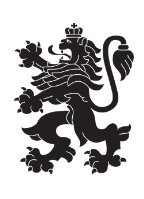 Министерство на земеделието, храните и горитеОбластна дирекция „Земеделие“ – гр.ПазарджикЗ   А   П   О   В   Е   Д№ РД-04-176/ 25.09.2019г.СТОЯН ТРАЯНОВ – директор на областна дирекция „Земеделие” гр. Пазарджик, след като разгледах, обсъдих и оцених доказателствения материал по административната преписка за землището на с.Бъта, община Панагюрище, област Пазарджик, за стопанската 2019 – 2020 г. (1.10.2019 г. – 1.10.2020 г.), а именно: заповед № РД 04 -79/05.08.2019 г., по чл. 37в, ал. 1 ЗСПЗЗ, за създаване на комисия, доклада на комисията и приложените към него: сключеното споразумение, проекта на картата за разпределение на масивите за ползване в землището  , проекта на регистър към картата, които са неразделна част от споразумението, както и всички останали документи по преписката,  за да се произнеса установих от фактическа и правна страна следното:І. ФАКТИЧЕСКА СТРАНА1) Заповедта на директора на областна дирекция „Земеделие” гр. Пазарджик № РД 04-79/05.08.2019 г., с която е създадена комисията за землището на с.Бъта, община Панагюрище, област Пазарджик, е издадена до 05.08.2019 г., съгласно разпоредбата на чл. 37в, ал. 1 ЗСПЗЗ.2) Изготвен е доклад на комисията.Докладът съдържа всички необходими реквизити и данни, съгласно чл. 37в, ал. 4 ЗСПЗЗ и чл. 72в, ал. 1 – 4 ППЗСПЗЗ.Към доклада на комисията по чл. 37в, ал. 1 ЗСПЗЗ са приложени сключеното споразумение, проектът на картата на масивите за ползване в землището на    и проектът на регистър към нея.Сключено е споразумение, което е подписано от всички участници на 23.08.2019 г., с което са разпределили масивите за ползване в землището за стопанската 2019 – 2020 г. (1.10.2019 г. – 1.10.2020 г.).Споразумението обхваща не по-малко от две трети от общата площ на масивите за ползване в землището. Спазени са изискванията на чл. 37в, ал. 2 определящи срок за сключване на споразумението и минимална обща площ на масивите за ползване.Неразделна част от споразумението са проектът на картата за разпределение на масивите за ползване в землището  и регистърът към нея, който съдържа всички необходими и -съществени данни, съгласно чл. 74, ал. 1 – 4 ППЗСПЗЗ.ІІ. ПРАВНА СТРАНАПроцедурата по сключване на споразумение между ползвателите/собствениците на земеделски земи (имоти), съответно за служебно разпределение на имотите в масивите за ползване в съответното землище, има законната цел за насърчаване на уедрено ползване на земеделските земи и създаване на масиви, ясно изразена в чл. чл. 37б и 37в ЗСПЗЗ, съответно чл.чл. 69 – 76 ППЗСПЗЗ.По своята правна същност процедурата за създаване на масиви за ползване в землището за съответната стопанска година е един смесен, динамичен и последователно осъществяващ се фактически състав. Споразумението между участниците е гражданскоправният    юридически факт, а докладът на комисията, служебното разпределение на масивите за ползване и заповедта на директора на областната дирекция „Земеделие”, са административноправните юридически факти.Всички елементи на смесения фактически състав са осъществени, като са спазени изискванията на закона, конкретно посочени във фактическата част на заповедта.С оглед изложените фактически и правни доводи, на основание чл. 37в, ал. 4, ал. 5, ал. 6 и ал. 7 от ЗСПЗЗ, във връзка с чл. 75а, ал. 1, т. 1-3, ал. 2 от ППЗСПЗЗ,Р А З П О Р Е Д И Х:Въз основа на ДОКЛАДА на комисията:ОДОБРЯВАМ сключеното споразумение по чл. 37в, ал. 2 ЗСПЗЗ , включително и за имотите по чл. 37в, ал. 3, т. 2 ЗСПЗЗ , с което са разпределени масивите за ползване  в землището  на с.Бъта , община Панагюрище, област Пазарджик, за стопанската  2019 -2020 година, считано от 01.10.2019 г. до 01.10.2020 г.ОДОБРЯВАМ картата на разпределените масиви за ползване   в посоченото землище, както и регистърът към нея, които са ОКОНЧАТЕЛНИ за стопанската година, считано от 01.10.2019 г. до 01.10.2020 г. Заповедта, заедно с окончателните карта на масивите за ползване и регистър, да се обяви в кметството на с. Бъта и в сградата на общинската служба по земеделие гр. Панагюрище, както и да се публикува на интернет страницата на община Панагюрище и областна дирекция „Земеделие” гр. Пазарджик, в срок от 7 дни от нейното издаване.Ползвател на земеделски земи, на който със заповедта са определени за ползване за стопанската 2019 – 2020 г., земите по чл. 37в, ал. 3, т. 2 от ЗСПЗЗ , е ДЛЪЖЕН да внесе по банкова сметка, с IBAN BG34UBBS80023300251210 и BIC UBBSBGSF, на областна дирекция „Земеделие” гр. Пазарджик, паричната сума в размер на определеното средно годишно рентно плащане за землището, в срок ДО ТРИ МЕСЕЦА от публикуването на настоящата заповед. Сумите са депозитни и се изплащат от областна дирекция „Земеделие” гр. Пазарджик на провоимащите лица, в срок от 10 (десет) години.За ползвателите, които не са заплатили в горния срок паричните суми за ползваните земи по чл. 37в, ал. 3, т 2 ЗСПЗЗ , съгласно настоящата заповед, директорът на областна дирекция „Земеделие” издава заповед за заплащане на трикратния размер на средното годишно рентно плащане за землището. В седемдневен срок от получаването на заповедта ползвателите превеждат паричните суми по сметка на областна дирекция „Земеделие” гр. Пазарджик.Заповедта може да се обжалва в 14 дневен срок, считано от обявяването/публикуването й, чрез областна дирекция „Земеделие” гр. Пазарджик, по реда предвиден в АПК – по административен пред министъра на земеделието и храните и/или съдебен ред пред Районен съд гр. Панагюрище.Обжалването на заповедта не спира нейното изпълнение.
Стоян Атанасов Траянов (Директор)
16.09.2019г. 12:01ч.
ОДЗ-Пазарджик


Електронният подпис се намира в отделен файл с название signature.txt.p7s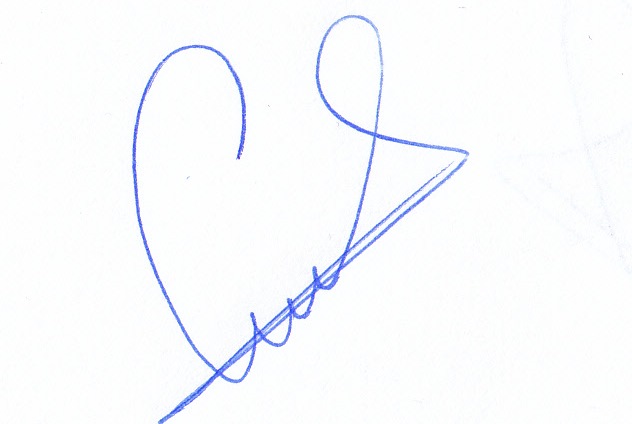 ПРИЛОЖЕНИЕСпоразумение на масиви за ползване на земеделски земи по чл. 37в, ал. 2 от ЗСПЗЗза стопанската 2019/2020 годиназа землището на с. Бъта, ЕКАТТЕ 07572, община Панагюрище, област Пазарджик.ПолзвателМасив №Имот с регистрирано правно основаниеИмот с регистрирано правно основаниеИмот по чл. 37в, ал. 3, т. 2 от ЗСПЗЗИмот по чл. 37в, ал. 3, т. 2 от ЗСПЗЗИмот по чл. 37в, ал. 3, т. 2 от ЗСПЗЗСобственикПолзвателМасив №№Площ дка№Площ дкаДължимо рентно плащане в лв.Собственик"АГРОКОМПЛЕКС БАНЯ" ЕООД8103110.452"ИНА" ЕООД"АГРОКОМПЛЕКС БАНЯ" ЕООД8101110.450ЛУКА НИКОЛОВ ЕЛШИШКИ и др."АГРОКОМПЛЕКС БАНЯ" ЕООД810079.746БЛАГОЙ НИКОЛОВ ЕЛШИШКИ"АГРОКОМПЛЕКС БАНЯ" ЕООД810257.790МАРИЯ КОСТОВА ЕЛШИШКА"АГРОКОМПЛЕКС БАНЯ" ЕООД810177.601ВЕСЕЛИНА ЕВГЕН ЗУМПАЛОВА-РАЛЧЕВА"АГРОКОМПЛЕКС БАНЯ" ЕООД810156.650СТОЯН НИКОЛОВ ЮРУКОВ и др."АГРОКОМПЛЕКС БАНЯ" ЕООД810146.556АТАНАС ИВАНОВ БРЪНЧЕВ"АГРОКОМПЛЕКС БАНЯ" ЕООД810376.36582.75СТОЯН НЕНКОВ ТАНКОВСКИ"АГРОКОМПЛЕКС БАНЯ" ЕООД810265.985ВЕСЕЛИНА ЕВГЕН ЗУМПАЛОВА-РАЛЧЕВА"АГРОКОМПЛЕКС БАНЯ" ЕООД810185.604"АГРОКОМПЛЕКС БАНЯ" ЕООД"АГРОКОМПЛЕКС БАНЯ" ЕООД810345.225КУНА КРЪСТЕВА ВУЛЕВА"АГРОКОМПЛЕКС БАНЯ" ЕООД810335.225ЛУКА ДИМИТРОВ РОГЛЕВ"АГРОКОМПЛЕКС БАНЯ" ЕООД810274.750ИВАН НЕНКОВ ВЪРБАНОВ"АГРОКОМПЛЕКС БАНЯ" ЕООД810284.749ВЪРБАН НЕНКОВ ВЪРБАНОВ"АГРОКОМПЛЕКС БАНЯ" ЕООД810164.749СТЕФАН ЛАЗАРОВ АТМАДЖОВ"АГРОКОМПЛЕКС БАНЯ" ЕООД810324.085АТАНАС ВЕЛКОВ ИЛКОВ и др."АГРОКОМПЛЕКС БАНЯ" ЕООД810303.800ИВАН ХРИСТОВ ЧАЛЪКОВ"АГРОКОМПЛЕКС БАНЯ" ЕООД810293.799ХРИСТО ГЕОРГИЕВ ЧАЛЪКОВ"АГРОКОМПЛЕКС БАНЯ" ЕООД810063.074ИВАН ХРИСТОВ ЧАЛЪКОВ"АГРОКОМПЛЕКС БАНЯ" ЕООД810222.850НИКОЛА ПАТЬОВ ШКОДРОВ"АГРОКОМПЛЕКС БАНЯ" ЕООД810132.849НИКОЛИНА ЦВЕТКОВА ИСТИЛЯНОВА"АГРОКОМПЛЕКС БАНЯ" ЕООД810382.660ИВАН ДИМИТРОВ ТРЕНЧЕВ"АГРОКОМПЛЕКС БАНЯ" ЕООД810192.070"ВЕНЖОР АГРО" ООД"АГРОКОМПЛЕКС БАНЯ" ЕООД810241.991БОРИС ПЕТРОВ БРАНДИЙСКИ"АГРОКОМПЛЕКС БАНЯ" ЕООД810101.900НИКОЛАЙ ВАСИЛЕВ РАЛЧЕВ"АГРОКОМПЛЕКС БАНЯ" ЕООД810201.900ХРИСТО ГЕОРГИЕВ АТМАДЖОВ"АГРОКОМПЛЕКС БАНЯ" ЕООД810091.900ЯНКО ВАСИЛЕВ БЕЛОПЕРКОВ"АГРОКОМПЛЕКС БАНЯ" ЕООД810211.805НАЙДЕН ДИМИТРОВ ГАШУРОВ"АГРОКОМПЛЕКС БАНЯ" ЕООД810081.759"ИНА" ЕООД"АГРОКОМПЛЕКС БАНЯ" ЕООД810051.736ХРИСТО ГЕОРГИЕВ ЧАЛЪКОВ"АГРОКОМПЛЕКС БАНЯ" ЕООД810361.520ПАТЬО СТОЙКОВ НЕНКОВ /СТОЙКОВСКИ/ и др."АГРОКОМПЛЕКС БАНЯ" ЕООД810231.045НЕША СТОЯНОВА ЛЕВИЧАРОВА"АГРОКОМПЛЕКС БАНЯ" ЕООД810350.950ПАТЬО СТОЙНОВ ШКОДРОВ и др."АГРОКОМПЛЕКС БАНЯ" ЕООД810030.810"ИНА" ЕООД"АГРОКОМПЛЕКС БАНЯ" ЕООД810020.019РАДОСТ ИЛИЕВА ДИМИТРОВАОБЩО за ползвателя (дка)138.0536.36582.75"ИНА" ЕООД11111392.471"ИНА" ЕООД"ИНА" ЕООД11111431.076СТОЯН СТОЯНОВ СПАСОВ"ИНА" ЕООД11111401.046СТОЯНА ГЕОРГИЕВА ТОДОРОВА"ИНА" ЕООД11111411.04613.60ДИМИТЪР ГЕОРГИЕВ УЗУНОВ"ИНА" ЕООД11111590.6498.44ДИМИТЪР ЗАПРЯНОВ ДИМИТРОВ"ИНА" ЕООД11111640.610НАЙДЕН ДЕЯНОВ НАЙДЕНОВ"ИНА" ЕООД11111600.3094.02АНА АТАНАСОВА ЦАРСКА"ИНА" ЕООД11111630.2773.60КРЪСТЬО ДИМИТРОВ ЦАРСКИ"ИНА" ЕООД11111610.261НОНКА ГЕОРГИЕВА МАТЕВА"ИНА" ЕООД11111620.225ГЕОРГИ ДИМИТРОВ ЦАРСКИ и др."ИНА" ЕООД12680890.765ВЕСЕЛИНА ЕВГЕН ЗУМПАЛОВА-РАЛЧЕВА"ИНА" ЕООД12680870.441ГЕОРГИ ВАСИЛЕВ ЛЕСИЧОВСКИ"ИНА" ЕООД12680930.322МАРИЯ АНГЕЛОВА ПОПИНСКА"ИНА" ЕООД12680880.2563.32ТОДОР ВАСИЛЕВ ЛЕСИЧОВСКИ"ИНА" ЕООД12680900.2513.26НИКОЛА СТ МИНКОВСКИ"ИНА" ЕООД12680920.233СТОЯН ИВАНОВ ЕНДАРОВ и др."ИНА" ЕООД12680910.2323.01"БГ АГРОПРОЕКТ" ЕООД"ИНА" ЕООД12680940.165"ИНА" ЕООД"ИНА" ЕООД12680950.1632.12ГЕОРГИ СТОЙКОВ ГАШУРОВ"ИНА" ЕООД12680960.149ИВАН ГЕОРГИЕВ ГАШУРОВ"ИНА" ЕООД14102093.411"ИНА" ЕООД"ИНА" ЕООД14100111.833СТОНЬО ИВАНОВ ГЕШЕВ"ИНА" ЕООД15110232.901СТОЯНКА СИМЕОНОВА ЕЛШИШКА"ИНА" ЕООД15110342.499ДИМИТЪР ГЕОРГИЕВ УЗУНОВ"ИНА" ЕООД15110352.172РАДА ДЕЛЧЕВА УЗУНОВА"ИНА" ЕООД15110241.664ИВАН ГЕШЕВ СТАНЧОВСКИ"ИНА" ЕООД16440192.621НИКОЛА СТОЯНОВ ЕНДАРОВ"ИНА" ЕООД16440201.325СТОЙКО БЛАГОЕВ ЕНДАРОВ"ИНА" ЕООД16440181.31617.11ДЕЛЧО ДИМИТРОВ РАЛЕНКОВ"ИНА" ЕООД16440110.950ХРИСТО ПЕТКОВ КЪРПАРОВ"ИНА" ЕООД16440120.760ПЕНЧО ДИМИТРОВ ХРИСТЕВ"ИНА" ЕООД16440130.3875.04СТЕФАН АНГЕЛОВ СТЕФАНОВ"ИНА" ЕООД17150192.470ТОДОР СТОЯНОВ ДОБРЕВ"ИНА" ЕООД17150182.056ИВАН ГЕОРГИЕВ СТОЙКОВСКИ"ИНА" ЕООД17150131.900ИВАН ЗЛАТАНОВ КРЪСТЕВ"ИНА" ЕООД17150201.881СТОЯН ДИМИТРОВ РАЛЕНЕКОВ"ИНА" ЕООД17150171.710"ИНА" ЕООД"ИНА" ЕООД17150211.621ИВАН ПЕТКОВ ПРОДАНОВ"ИНА" ЕООД17150141.425ИЛИЯ НЕНКОВ ДОБРЕВ и др."ИНА" ЕООД17150161.425ДИМИТЪР ХРИСТОСКОВ ЕНДАРОВ"ИНА" ЕООД18160022.630СТОЯН ВЕЛКОВ ЕНДАРОВ"ИНА" ЕООД18160172.011РАДА СТОЯНОВА КЪРПАРОВА"ИНА" ЕООД18160041.616ГЕОРГИ ИВАНОВ ЕНДАРОВ"ИНА" ЕООД18160231.43018.59ИВАН ГЕОРГИЕВ СПАСОВ"ИНА" ЕООД18160241.235КРУМ Ц ДЖОМПАЛОВ ВЕЛИКА ДЖОМПАЛОВА"ИНА" ЕООД18160031.23516.05МИЛКА АТАНАСОВА ЕНДАРОВА"ИНА" ЕООД18160061.045ЙОРДАН ПЕНЧЕВ НЕНОВ"ИНА" ЕООД18160220.950"ИНА" ЕООД"ИНА" ЕООД18160050.945ПЕНЧО СТОЕВ ПЕНЧЕВ"ИНА" ЕООД18160250.929МАРИЯ ГЕОРГИЕВА КЪРПАРОВА"ИНА" ЕООД18160090.739КРУМ ГЕОРГИЕВ ПЕНЧЕВ"ИНА" ЕООД18160270.723СТОЯН ИВАНОВ КЪРШЕВ"ИНА" ЕООД18160080.4756.18ГЕОРГИ НЕНКОВ ПЕНЧЕВ"ИНА" ЕООД18160070.475НЕНКО ПЕНЧЕВ НЕНКОВ"ИНА" ЕООД18160260.164ИВАН СТОЯНОВ КЪРШЕВ"ИНА" ЕООД1980096.460БОРИС ДЕЛЧЕВ УЗУНОВ"ИНА" ЕООД1980133.895ВЕСЕЛИНА ЕВГЕН ЗУМПАЛОВА-РАЛЧЕВА"ИНА" ЕООД1980141.809ИВАН СТОЯНОВ СТОЙКОВСКИ"ИНА" ЕООД1980181.235АНГЕЛ ХРИСТЕВ ЧАЛЪКОВ"ИНА" ЕООД1980241.080НИКОЛА НЕДЕВ КРОСНАРОВ"ИНА" ЕООД1980191.045ИВАН НИКОЛОВ ЧАЛЪКОВ"ИНА" ЕООД1980230.991НЕНО ПЕНЧЕВ НЕНОВ"ИНА" ЕООД1980200.950"ВЕНЖОР АГРО" ООД"ИНА" ЕООД1980120.855ДОБРИ НИКОЛОВ КЕХАЙОВ"ИНА" ЕООД1980220.760ИВАН ЦВЕТАНОВ ШОПОВ"ИНА" ЕООД1980210.760ВАСИЛКА НЕНКОВА ЦВЕТКОВА"ИНА" ЕООД1980100.477ХРИСТО НЕНОВ МУХОВСКИ и др."ИНА" ЕООД2050983.075НЕДА ТОДОРОВА ВЕЛЧЕВА и др."ИНА" ЕООД2050942.090"АГРОКОМПЛЕКС БАНЯ" ЕООД"ИНА" ЕООД2050931.045НИКОЛА ПАТЬОВ ШКОДРОВ"ИНА" ЕООД2050910.950ТОДОР СТОЯНОВ ДОБРЕВ"ИНА" ЕООД2050920.950"ИНА" ЕООД"ИНА" ЕООД2050950.94012.22ЛУЛА ЦВЯТКОВА СТЕФАНОВА"ИНА" ЕООД2052040.765ГЕОРГИ СТОЯНОВ НЕНОВ"ИНА" ЕООД2050970.380ТАНЯ ИВАНОВА СПАСОВА"ИНА" ЕООД2050960.1912.48СТОЯН БЛАГОЕВ ДИШКОВ"ИНА" ЕООД21870115.035ГЕОРГИ СТОЯНОВ НЕНОВ"ИНА" ЕООД21870123.421ГЕРГИНА ПЕТКОВА АТМАДЖОВА"ИНА" ЕООД21870133.134СТОЙКО ГЕОРГИЕВ СУРЛЕКОВ"ИНА" ЕООД21870143.03039.39ДОНЧО МИНКОВ СПАСОВ"ИНА" ЕООД21870012.978"АГРОКОМПЛЕКС БАНЯ" ЕООД"ИНА" ЕООД21870072.946СТАНИМИР ИВАНОВ ШОПОВ"ИНА" ЕООД21870162.924ИВАН ГЕШЕВ СТАНЧОВСКИ"ИНА" ЕООД21870152.394ДЕЯН СТОЙКОВ ГАШУРОВ"ИНА" ЕООД21870022.024ДИМИТЪР ХРИСТОСКОВ ЕНДАРОВ"ИНА" ЕООД21870041.425СТОЙНО ГЕОРГИЕВ ХРИСТОВСКИ и др."ИНА" ЕООД21870031.42418.51ПЕТЪР СТОЯНОВ СУРЛЕКОВ"ИНА" ЕООД21870061.236ИЛИЯ ИВАНОВ АТМАДЖОВ"ИНА" ЕООД21870181.233НЕЙКА СИМОНОВА ПЕНЧЕВА"ИНА" ЕООД21870171.147НОНКА ГЕОРГИЕВА МАТЕВА"ИНА" ЕООД21870050.855ДЕЛЧО ХРИСТОВ АТМАДЖОВ"ИНА" ЕООД21870080.5677.37ЙОРДАН КРЪСТЕВ СПАСОВ"ИНА" ЕООД21870100.0911.18СТЕФАН АНГЕЛОВ СТЕФАНОВ"ИНА" ЕООД21870090.083ДИМИТЪР ГЕОРГИЕВ СТАНЧОВСКИ"ИНА" ЕООД22111322.637ПАВЕЛ ДИМИТРОВ РАЛЕНЕКОВ"ИНА" ЕООД22111351.352БОРИС ДЕЛЧЕВ УЗУНОВ"ИНА" ЕООД22111341.25016.25ДЕЛЧО ДИМИТРОВ УЗУНОВ"ИНА" ЕООД22111311.034АНА ИВАНОВА СПАСОВА"ИНА" ЕООД2370790.919ПЕТЪР ГЕОРГИЕВ АЛЕКСАНДРОВ"ИНА" ЕООД2370780.630ПЕТЪР ГЕОРГИЕВ АЛЕКСАНДРОВ"ИНА" ЕООД2370770.526ХРИСТО ГЕОРГИЕВ ЧАЛЪКОВ"ИНА" ЕООД2370720.280"ИНА" ЕООД"ИНА" ЕООД2370730.280НОНА СТОЕВА ЧАЛЪКОВА"ИНА" ЕООД2370740.231"ВЕНЖОР АГРО" ООД"ИНА" ЕООД2370760.0380.50СТАНЬО ИВАНОВ ШОПОВ"ИНА" ЕООД25100141.617НАЙДЕН СТАНЧЕВ КАЛАГЛАРСКИ"ИНА" ЕООД25100121.430ГЕОРГИ ДИМИТРОВ УЗУНОВ"ИНА" ЕООД25100130.969ПЕТЪР ГЕОРГИЕВ УЗУНОВ"ИНА" ЕООД25100150.476"ИНА" ЕООД"ИНА" ЕООД26100046.175"ИНА" ЕООД"ИНА" ЕООД26100035.985МАРИЯ ГЕОРГИЕВА КЪРПАРОВА и др."ИНА" ЕООД26100023.326АНГЕЛИНА ХРИСТОСКОВА ЕНДАРОВА"ИНА" ЕООД26100012.470ДОНЧО ДРАГАНОВ ВЪЛЧОВ"ИНА" ЕООД26100092.470ИВАН ИЛИЕВ ГОВЕДАРОВ"ИНА" ЕООД26102072.102ПЕТКО ГЕОРГИЕВ КУШЕКОВ"ИНА" ЕООД26100061.997ГЕОРГИ ИВАНОВ КУШЕКОВ"ИНА" ЕООД26100071.520ГЕОРГИ ИВАНОВ СТЕФАНОВ"ИНА" ЕООД26100081.425ИЛИЯ ПЕЙЧИВ САМОХОДОВ"ИНА" ЕООД26102061.30216.92АТАНАС ИВАНОВ КУШЕКОВ"ИНА" ЕООД2780042.051ИВАН ДИМИТРОВ ТРЕНЧЕВ"ИНА" ЕООД2780021.902СТОЙКО ДОБРЕВ АРМИНОВ"ИНА" ЕООД2780061.257ГЕОРГИ ИВАНОВ ЦАРСКИ"ИНА" ЕООД2780031.045ЙОРДАН ПЕНЧЕВ НЕНОВ"ИНА" ЕООД2780010.954НИКОЛА АНГЕЛОВ ДИНЧАНОВ"ИНА" ЕООД2780050.636НАТО ДЕЛЧОВ МИНКОВ и др."ИНА" ЕООД2890052.372ОБЩИНА ПАНАГЮРИЩЕ"ИНА" ЕООД2892051.572"ИНА" ЕООД"ИНА" ЕООД2890041.520НИКОЛА НЕДЕВ КРОСНАРОВ"ИНА" ЕООД2892031.285НЕНО ДИМИТРОВ АТМАДЖОВ"ИНА" ЕООД2892071.216ХРИСТО ГЕОРГИЕВ КЪРПАРОВ"ИНА" ЕООД127110501.711ИВАН ГЕШЕВ СТАНЧОВСКИ"ИНА" ЕООД127110590.879"ИНА" ЕООД"ИНА" ЕООД127110530.86111.19НОНКА ГЕОРГИЕВА МАТЕВА"ИНА" ЕООД127110680.809"ИНА" ЕООД"ИНА" ЕООД127110520.7349.54СТОНЬО ИВАНОВ ГЕШЕВ"ИНА" ЕООД127110610.594ДЕЛА НИКОЛОВА ЧАЛЪКОВА"ИНА" ЕООД127110600.593"ИНА" ЕООД"ИНА" ЕООД133130025.861ГЕОРГИ ЙОРДАНОВ КЪРШЕВ"ИНА" ЕООД133130013.699НАЙДЕН ПЕНЧЕВ НОНЧЕВСКИ"ИНА" ЕООД133130052.00026.00ЙОРДАН ГЕОРГИЕВ КЪРШЕВ"ИНА" ЕООД133130031.15915.07ЙОРДАН НЕНОВ МАРКОВ"ИНА" ЕООД133130061.003ВЕСЕЛИНА ЕВГЕН ЗУМПАЛОВА-РАЛЧЕВА"ИНА" ЕООД133130040.99912.99СТАНЧО ЙОРДАНОВ МАРКОВ"ИНА" ЕООД135770594.751ГЕОРГИ СТОЯНОВ ЕНДАРОВ"ИНА" ЕООД135770583.895"ИНА" ЕООД"ИНА" ЕООД135770571.901НИКОЛА СТОЯНОВ ЕНДАРОВ"ИНА" ЕООД135770561.900АНГЕЛИНА ХРИСТОСКОВА ЕНДАРОВА"ИНА" ЕООД16850757.347ГЕОРГИ ИВАНОВ ПОИБРЕНСКИ и др."ИНА" ЕООД16850764.819"БГ АГРОПРОЕКТ" ЕООД"ИНА" ЕООД16850822.075ПАТЬО ДИМИТРОВ ГАШУРОВ"ИНА" ЕООД16850811.849ПАВЕЛ ПАТЬОВ ГАШУРОВ"ИНА" ЕООД16850801.138ПЕНКА НЕНОВА КОМАРОВА"ИНА" ЕООД16850790.641"ВЕНЖОР АГРО" ООД"ИНА" ЕООД16850860.636НИКОЛА ИЛИЕВ СПАСОВ"ИНА" ЕООД16850830.349ОБЩИНА ПАНАГЮРИЩЕ"ИНА" ЕООД16850850.279СТОЙНА ИВАНОВА ЧАЛЪКОВА"ИНА" ЕООД16850840.264НЕШО ДИМИТРОВ ЧАЛЪКОВ"ИНА" ЕООД175150084.941ДИМИТЪР ИВАНОВ ШИКИРОВ"ИНА" ЕООД175150021.710НИКОЛА ГЕОРГИЕВ КЕМИЛОВ"ИНА" ЕООД175150031.425"ИНА" ЕООД"ИНА" ЕООД175150061.424ИВАН ГЕОРГИЕВ КЪРШЕВ"ИНА" ЕООД175150070.5006.50ПЕТКО СПАСОВ КЪРПАРОВ /ПЕТКОВ/ОБЩО за ползвателя (дка)228.41023.111300.44"ТАРА БИО" ЕООД632404320.049ВЕСЕЛИНА ЕВГЕН ЗУМПАЛОВА-РАЛЧЕВА"ТАРА БИО" ЕООД63240519.421СТЕФАН ИВАНОВ ЦАРСКИ"ТАРА БИО" ЕООД63240419.361ВЕСЕЛИНА ЕВГЕН ЗУМПАЛОВА-РАЛЧЕВА"ТАРА БИО" ЕООД63240687.792СТОЯН СТОЯНОВ ЧАЛЪКОВ"ТАРА БИО" ЕООД63240296.56385.32СТОЙКО МИЛЧЕВ МУХОВСКИ"ТАРА БИО" ЕООД63240716.269"ТАРА БИО" ЕООД"ТАРА БИО" ЕООД63240036.035"ТАРА БИО" ЕООД"ТАРА БИО" ЕООД63240694.455ЛУКО ГЕОРГИЕВ ДИМИТРОВ"ТАРА БИО" ЕООД63240704.381ИВАНКА ДОНЧЕВА ТРЕНЧЕВА"ТАРА БИО" ЕООД63240444.277МАРИЯ КОСТОВА ЕЛШИШКА"ТАРА БИО" ЕООД63240314.178ТОДОР ВАСИЛЕВ ЛЕСИЧОВСКИ"ТАРА БИО" ЕООД63240723.805НИКОЛА ГЕОРГИЕВ КЕМИЛОВ"ТАРА БИО" ЕООД63240943.770ЦВЕТАН ЗАХАРИЕВ ЗАХАРИЕВ"ТАРА БИО" ЕООД63240923.676"ТАРА БИО" ЕООД"ТАРА БИО" ЕООД63240503.531ГЕОРГИ ДИМИТРОВ ЦАРСКИ и др."ТАРА БИО" ЕООД63240733.522"ТАРА БИО" ЕООД"ТАРА БИО" ЕООД63240893.514"ТАРА БИО" ЕООД"ТАРА БИО" ЕООД63240743.509ГЕОРГИ СТОЙКОВ ГАШУРОВ"ТАРА БИО" ЕООД63240283.418ГЕОРГИ НАЙДЕНОВ КАЛАГЛАРСКИ"ТАРА БИО" ЕООД63240883.413ГЕОРГИ ДИМИТРОВ ЦАРСКИ и др."ТАРА БИО" ЕООД63240053.371СТОЙНА ИВАНОВА ЧАЛЪКОВА"ТАРА БИО" ЕООД63240953.329ДОНА АТАНАСОВА ТОДОРОВА"ТАРА БИО" ЕООД63240793.03039.38ЛУКО ТОДОРОВ СТОЙНОВ"ТАРА БИО" ЕООД63240302.858ЦЕЦА ДЕЛЧОВА ЦВЕТКОВА"ТАРА БИО" ЕООД63240782.852ИВАН НЕНКОВ СТОЙКОВСКИ"ТАРА БИО" ЕООД63240392.851МИНКО СТОЙЧЕВ АТМАДЖОВ"ТАРА БИО" ЕООД63240072.850ПЕТКО ИВАНОВ МАКЕДОНСКИ"ТАРА БИО" ЕООД63240122.752ГЕОРГИ ВАСИЛЕВ ЛЕСИЧОВСКИ"ТАРА БИО" ЕООД63240192.703ДОБРА И ПАНЧЕВА И ХРИСТО Г ДИМИТРОВ"ТАРА БИО" ЕООД63240452.675СТОЯН ВЪЛКОВ СТОЙКОВСКИ"ТАРА БИО" ЕООД63240112.662ИВАН ПЕТРОВ ТЕРЗИЙСКИ"ТАРА БИО" ЕООД63240402.658НЕДЯЛКА АНДОНОВА АТМАДЖОВА"ТАРА БИО" ЕООД63240762.559ГЕОРГИ НАЙДЕНОВ КАЛАГЛАРСКИ"ТАРА БИО" ЕООД63240542.555"ТАРА БИО" ЕООД"ТАРА БИО" ЕООД63240422.422"ТАРА БИО" ЕООД"ТАРА БИО" ЕООД63240352.375ХРИСТО ГЕОРГИЕВ АТМАДЖОВ"ТАРА БИО" ЕООД63240382.374"ВЕНЖОР АГРО" ООД"ТАРА БИО" ЕООД63240522.371"ТАРА БИО" ЕООД"ТАРА БИО" ЕООД63240772.358СПАС ПЕТКОВ КЪРПАРОВ"ТАРА БИО" ЕООД63240552.351"ТАРА БИО" ЕООД"ТАРА БИО" ЕООД63240332.181НИКОЛА ДИМИТРОВ ЧАЛЪКОВ"ТАРА БИО" ЕООД63240802.170ПАТЬО КРЪСТЕВ СПАСОВ"ТАРА БИО" ЕООД63240932.156АНА АТАНАСОВА ЦАРСКА"ТАРА БИО" ЕООД63240062.090МАРИЯ ЗАПРЯНОВА ВАСИЛЕВА"ТАРА БИО" ЕООД63240101.977ГЕОРГИ ЙОРДАНОВ КЪРШЕВ"ТАРА БИО" ЕООД63240371.907ИВАН ИЛИЕВ КУШЕКОВ"ТАРА БИО" ЕООД63240461.900НАЙДЕН ДИМИТРОВ ГАШУРОВ"ТАРА БИО" ЕООД63240361.900ГЕОРГИ ДИМИТРОВ АТМАДЖОВ"ТАРА БИО" ЕООД63240531.899ПЕНКА ГЕОРГИЕВА МИНКОВА"ТАРА БИО" ЕООД63240751.893ИВАН ГЕОРГИЕВ ГАШУРОВ"ТАРА БИО" ЕООД63240151.711ПЕТЪР СИВОДОШЕВ ДИМИТРОВ"ТАРА БИО" ЕООД63240161.706"ТАРА БИО" ЕООД"ТАРА БИО" ЕООД63240811.626"ТАРА БИО" ЕООД"ТАРА БИО" ЕООД63240321.614РАДА НИКОЛОВА КЪРПАРОВА"ТАРА БИО" ЕООД63240081.574ДОБРИ СТОЙКОВ АРМИНОВ"ТАРА БИО" ЕООД63240991.491ОБЩИНА ПАНАГЮРИЩЕ"ТАРА БИО" ЕООД63240091.445"ТАРА БИО" ЕООД"ТАРА БИО" ЕООД63240481.423АНА АТАНАСОВА ЦАРСКА"ТАРА БИО" ЕООД63240181.422НЕШО ДИМИТРОВ ЧАЛЪКОВ"ТАРА БИО" ЕООД63240491.412ДИМИТЪР ЛУКОВ ЦАРСКИ"ТАРА БИО" ЕООД63240141.331ТЕОДОСИ ГЕОРГИЕВ СИВОДОШЕВ"ТАРА БИО" ЕООД63240470.954МАРИЯ АТАНАСОВА КАМЕНСКА"ТАРА БИО" ЕООД63241020.95312.39НИКОЛА СТОЯНОВ ЕНДАРОВ"ТАРА БИО" ЕООД63240130.918ДИМИТЪР СИВОДОШЕВ ДИМИТРОВ"ТАРА БИО" ЕООД63240850.912СТОЯН ИВАНОВ КЪРШЕВ"ТАРА БИО" ЕООД63240830.853"ТАРА БИО" ЕООД"ТАРА БИО" ЕООД63240020.781ГЕОРГИ ДИМИТРОВ ЦАРСКИ и др."ТАРА БИО" ЕООД63240870.780ЙОРДАН КРЪСТЕВ СПАСОВ"ТАРА БИО" ЕООД63240840.760"ВЕНЖОР АГРО" ООД"ТАРА БИО" ЕООД63240820.758НИКОЛА ИВАНОВ КЪРШЕВ"ТАРА БИО" ЕООД63240910.666"ТАРА БИО" ЕООД"ТАРА БИО" ЕООД63240040.665ОБЩИНА ПАНАГЮРИЩЕ"ТАРА БИО" ЕООД63240340.664"ТАРА БИО" ЕООД"ТАРА БИО" ЕООД63240860.631ЦОНКА ИВАНОВА ТАСЕВА"ТАРА БИО" ЕООД63240010.570ДИМИТЪР ИВАНОВ ИЛКОВ"ТАРА БИО" ЕООД63240900.380ДИМИТЪР КРЪСТЕВ ЦАРСКИ"ТАРА БИО" ЕООД64360269.428ДИМИТЪР ИВАНОВ ПЕНЧЕВ"ТАРА БИО" ЕООД64360206.759НЕНКО ИВАНОВ ПЕНЧЕВ"ТАРА БИО" ЕООД64360283.898ПЕНЧО ИВАНОВ ПЕНЧЕВ"ТАРА БИО" ЕООД64360273.798ВЕСЕЛИНА ЕВГЕН ЗУМПАЛОВА-РАЛЧЕВА"ТАРА БИО" ЕООД64360220.850"ИНА" ЕООД"ТАРА БИО" ЕООД65370309.180"ТАРА БИО" ЕООД"ТАРА БИО" ЕООД65370138.357АНГЕЛ ПЕТРОВ ПРОДАНОВ"ТАРА БИО" ЕООД65370297.925"ТАРА БИО" ЕООД"ТАРА БИО" ЕООД65370127.591ДИМИТЪР ЗАПРЯНОВ ДИМИТРОВ"ТАРА БИО" ЕООД65370266.740ТАНКА АТАНАСОВА КЪРПАРОВА"ТАРА БИО" ЕООД65370756.679АНА ЛУКОВА ГЕШЕВА"ТАРА БИО" ЕООД65371136.175ПЕТРА ПЕТРОВА МАКЕДОНСКА"ТАРА БИО" ЕООД65370225.804НЕШО РАДЕВ ВЕЛЧЕВ И ПЕТРА ВЕЛЧЕВА"ТАРА БИО" ЕООД65370515.700ПАТЬО СТОЙКОВ НЕНКОВ /СТОЙКОВСКИ/ и др."ТАРА БИО" ЕООД65370815.690СТОЙКО СТОЯНООВ СТОЙКОВСКИ"ТАРА БИО" ЕООД65370655.686ВЕЛИКА СТОЯНОВА ПРОДАНОВА"ТАРА БИО" ЕООД65370215.414ГЕОРГИ ИВАНОВ ГОВЕДАРОВ"ТАРА БИО" ЕООД65370115.221"ТАРА БИО" ЕООД"ТАРА БИО" ЕООД65370234.740СПАС ИЛИЕВ СПАСОВ"ТАРА БИО" ЕООД65370744.621СТАНИМИР ИВАНОВ ШОПОВ"ТАРА БИО" ЕООД65370593.968АТАНАС ИВАНОВ КУШЕКОВ"ТАРА БИО" ЕООД65370443.877ТЕОДОСИ ГЕОРГИЕВ СИВОДОШЕВ"ТАРА БИО" ЕООД65370643.746ДИМИТЪР СТОЯНОВ СТОЙКОВСКИ"ТАРА БИО" ЕООД65370143.745СТАЙКА КРЪСТЕВА ПЕТРОВА и др."ТАРА БИО" ЕООД65370363.472"ТАРА БИО" ЕООД"ТАРА БИО" ЕООД65370343.458ДЕЯН СТОЙКОВ ГАШУРОВ"ТАРА БИО" ЕООД65370333.332ДРАГАН СПАСОВ ВЪЛЧЕВ"ТАРА БИО" ЕООД65370523.328ЕНЧО ИВАНОВ ШИКИРОВ"ТАРА БИО" ЕООД65370533.199ПЕНКА СПАСОВА КЪРПАРОВА"ТАРА БИО" ЕООД65370183.131НЕЙКА СИМОНОВА ПЕНЧЕВА"ТАРА БИО" ЕООД65370173.130АЛЕКСАНДЪР ИВАНОВ ГЕШЕВ и др."ТАРА БИО" ЕООД65370373.071ИВАН ГЕОРГИЕВ ГАШУРОВ"ТАРА БИО" ЕООД65370673.050СТАНЧО СТОЯНОВ КУШЕКОВ"ТАРА БИО" ЕООД65370163.028СТОНЬО ИВАНОВ ГЕШЕВ"ТАРА БИО" ЕООД65370762.997СТОЯН ГЕОРГИЕВ МАШОНОВ"ТАРА БИО" ЕООД65370662.872ИВАН ГЕШЕВ СТАНЧОВСКИ"ТАРА БИО" ЕООД65370792.858"ИНА" ЕООД"ТАРА БИО" ЕООД65370492.854НИКОЛА ВАСИЛОВ БЕЛОПЕРКОВ"ТАРА БИО" ЕООД65370542.853НЕНКО СТОЯНОВ СТОЙКОВСКИ"ТАРА БИО" ЕООД65370192.660"ТАРА БИО" ЕООД"ТАРА БИО" ЕООД65370632.656ИВАН ПЕТКОВ КЪРПАРОВ"ТАРА БИО" ЕООД65370392.556ДЕЯН ИВАНОВ СПАСОВ"ТАРА БИО" ЕООД65370622.504ПЕТЪР ИВАНОВ КУШЕКОВ"ТАРА БИО" ЕООД65370802.490АНКА НЕЙКОВА СТОЙКОВСКА"ТАРА БИО" ЕООД65371142.249ДЕЛКА ПЕТРОВА МЕТАНОВА"ТАРА БИО" ЕООД65370602.168ХРИСТО ИВАНОВ КЪРПАРОВ"ТАРА БИО" ЕООД65370152.089"ТАРА БИО" ЕООД"ТАРА БИО" ЕООД65370611.950СТЕФАН ИВАНОВ ЦАРСКИ"ТАРА БИО" ЕООД65370271.900ХРИСТИНА ПЕНЧЕВА КЪРПАРОВА"ТАРА БИО" ЕООД65370281.899ИВАН ГРОЗДАНОВ ГЕОРГИЕВ"ТАРА БИО" ЕООД65370461.899ИВАН ИЛИЕВ КУШЕКОВ"ТАРА БИО" ЕООД65370471.887ПАТЬО ИЛИЕВ КУШЕКОВ"ТАРА БИО" ЕООД65370241.869СТОЙЧО ИЛИЕВ СПАСОВ"ТАРА БИО" ЕООД65370721.714СТОЯН ИВАНОВ СПАСОВ"ТАРА БИО" ЕООД65370431.684"ТАРА БИО" ЕООД"ТАРА БИО" ЕООД65370451.669ВАСИЛЯ СТОЯНОВА ПЕТРОВА"ТАРА БИО" ЕООД65370201.613НИКОЛА СПАСОВ ИВАНОВ"ТАРА БИО" ЕООД65370421.526ИВАН КРЪСТЕВ КЪРПАРОВ"ТАРА БИО" ЕООД65370581.514"ИНА" ЕООД"ТАРА БИО" ЕООД65370401.455ИВАН ГЕОРГИЕВ МИНКОВ"ТАРА БИО" ЕООД65370571.428ЗК "ИЗВОР""ТАРА БИО" ЕООД65370561.141"ТАРА БИО" ЕООД"ТАРА БИО" ЕООД65370351.083"ИНА" ЕООД"ТАРА БИО" ЕООД65370711.040ПЕТКО СПАСОВ ПРОДАНОВ"ТАРА БИО" ЕООД65370701.040"ТАРА БИО" ЕООД"ТАРА БИО" ЕООД65370691.040"ТАРА БИО" ЕООД"ТАРА БИО" ЕООД65370550.951ДИМИТЪР ИВАНОВ ШИКИРОВ"ТАРА БИО" ЕООД65370250.915СТОЯН ВЪЛКОВ СТОЙКОВСКИ"ТАРА БИО" ЕООД65370480.873НИКОЛА СТОЯНАВ МАШОНОВ"ТАРА БИО" ЕООД65370310.853"ТАРА БИО" ЕООД"ТАРА БИО" ЕООД65370410.756ИВАН НИКОЛОВ КЪРПАРОВ"ТАРА БИО" ЕООД65370680.475ЦВЯТА ГЕОРГИЕВА ДУРБАКОВАОБЩО за ползвателя (дка)442.19610.545137.09БЛАГОЙ ЗАПРЯНОВ МИНКОВСКИ88170084.180ПЕТЪР ИВАНОВ ЦАРСКИБЛАГОЙ ЗАПРЯНОВ МИНКОВСКИ88170133.515ГЕОРГИ КРЪСТЕВ ЦАРСКИБЛАГОЙ ЗАПРЯНОВ МИНКОВСКИ88170073.038"ИНА" ЕООДБЛАГОЙ ЗАПРЯНОВ МИНКОВСКИ88170111.805ИЛИЯ ИВАНОВ ЦАРСКИБЛАГОЙ ЗАПРЯНОВ МИНКОВСКИ88170101.150"ВЕНЖОР АГРО" ООДБЛАГОЙ ЗАПРЯНОВ МИНКОВСКИ88170161.138ДИМИТЪР СТОЯНОВ СТОЙКОВСКИБЛАГОЙ ЗАПРЯНОВ МИНКОВСКИ88170151.04513.58Н-ЦИ СВЕЩ НАЙДЕН СТАНЕВБЛАГОЙ ЗАПРЯНОВ МИНКОВСКИ88170120.951ГЕОРГИ ИВАНОВ ЦАРСКИБЛАГОЙ ЗАПРЯНОВ МИНКОВСКИ88170170.760СТЕФАН ИВАНОВ ЦАРСКИБЛАГОЙ ЗАПРЯНОВ МИНКОВСКИ88170140.760ГЕОРГИ ИВАНОВ КУШЕКОВБЛАГОЙ ЗАПРЯНОВ МИНКОВСКИ88170090.707АНА АТАНАСОВА ЦАРСКАБЛАГОЙ ЗАПРЯНОВ МИНКОВСКИ88170040.665ГЕОРГИ ДИМИТРОВ ЦАРСКИ и др.БЛАГОЙ ЗАПРЯНОВ МИНКОВСКИ88170050.665"ТАРА БИО" ЕООДБЛАГОЙ ЗАПРЯНОВ МИНКОВСКИ88170030.665ЛУКО ДИМИТРОВ ЦАРСКИБЛАГОЙ ЗАПРЯНОВ МИНКОВСКИ88170060.6588.56НОНКА ГЕОРГИЕВА МАТЕВАБЛАГОЙ ЗАПРЯНОВ МИНКОВСКИ88170020.570ВАСИЛКА НЕНКОВА ЦВЕТКОВАБЛАГОЙ ЗАПРЯНОВ МИНКОВСКИ88170010.475ГЕОРГИ БЛАГОЕВ ЦВЕТКОВБЛАГОЙ ЗАПРЯНОВ МИНКОВСКИ89500307.22793.96ИВАН АНГЕЛОВ ХАЛОВБЛАГОЙ ЗАПРЯНОВ МИНКОВСКИ89500273.516АНА ИВАНОВА СПАСОВАБЛАГОЙ ЗАПРЯНОВ МИНКОВСКИ89500112.951СТОЙЧО ИЛИЕВ СПАСОВБЛАГОЙ ЗАПРЯНОВ МИНКОВСКИ89500162.847ПЕНЧО ХРИСТОВ КЪРШЕВБЛАГОЙ ЗАПРЯНОВ МИНКОВСКИ89500172.743НАЙДЕН ДИМИТРОВ ГАШУРОВБЛАГОЙ ЗАПРЯНОВ МИНКОВСКИ89500202.627ДЕЯН ИВАНОВ СПАСОВБЛАГОЙ ЗАПРЯНОВ МИНКОВСКИ89500102.53833.00СПАС ИЛИЕВ СПАСОВБЛАГОЙ ЗАПРЯНОВ МИНКОВСКИ89500382.472СТОЯН ПАТЬОВ СТОЙКОВСКИБЛАГОЙ ЗАПРЯНОВ МИНКОВСКИ89500292.471СТОЙКО СТОЯНОВ СТОЙКОВСКИБЛАГОЙ ЗАПРЯНОВ МИНКОВСКИ89500281.997КРУМ Ц ДЖОМПАЛОВ ВЕЛИКА ДЖОМПАЛОВАБЛАГОЙ ЗАПРЯНОВ МИНКОВСКИ89500151.902ИВАН ГЕОРГИЕВ КЪРШЕВБЛАГОЙ ЗАПРЯНОВ МИНКОВСКИ89500311.902НЕНКО СТОЯНОВ СТОЙКОВСКИБЛАГОЙ ЗАПРЯНОВ МИНКОВСКИ89500131.898НИКОЛА ДИМИТРОВ ГАШУРОВБЛАГОЙ ЗАПРЯНОВ МИНКОВСКИ89500091.87224.33НИКОЛА ИЛИЕВ СПАСОВБЛАГОЙ ЗАПРЯНОВ МИНКОВСКИ89500211.801НЕНЧО ДОБРЕВ СТАНЧЕВБЛАГОЙ ЗАПРЯНОВ МИНКОВСКИ89500221.788АНГЕЛИНА ХРИСТОСКОВА ЕНДАРОВАБЛАГОЙ ЗАПРЯНОВ МИНКОВСКИ89500321.521КРЪСТЬО СПАСОВ КРЪСТЕВБЛАГОЙ ЗАПРЯНОВ МИНКОВСКИ89500191.273ПАВЕЛ ПАТЬОВ ГАШУРОВБЛАГОЙ ЗАПРЯНОВ МИНКОВСКИ89500121.235ПАТЬО КРЪСТЕВ СПАСОВБЛАГОЙ ЗАПРЯНОВ МИНКОВСКИ89500181.189ДИМИРЪР ПАТЬОВ ГАШУРОВБЛАГОЙ ЗАПРЯНОВ МИНКОВСКИ89500370.818"ИНА" ЕООДБЛАГОЙ ЗАПРЯНОВ МИНКОВСКИ89500790.709ГЕОРГИ НАЙДЕНОВ СПАСОВБЛАГОЙ ЗАПРЯНОВ МИНКОВСКИ90470234.273НЕНО ГЕОРГИЕВ ПЕНЧЕВБЛАГОЙ ЗАПРЯНОВ МИНКОВСКИ90470243.696КУЛА ПЕНЧЕВА ТЪРКАЛАНОВАБЛАГОЙ ЗАПРЯНОВ МИНКОВСКИ90470273.625ГЕОРГИ СТОЕВ ПЕНЧЕВБЛАГОЙ ЗАПРЯНОВ МИНКОВСКИ90470262.833КРУМ ГЕОРГИЕВ ПЕНЧЕВБЛАГОЙ ЗАПРЯНОВ МИНКОВСКИ90470252.729ГЕОРГИ НЕНКОВ ПЕНЧЕВБЛАГОЙ ЗАПРЯНОВ МИНКОВСКИ90470282.436ГЕОРГИ ИВАНОВ МИНКОВБЛАГОЙ ЗАПРЯНОВ МИНКОВСКИ90470291.508НЕНО ПЕНЧЕВ НЕНОВБЛАГОЙ ЗАПРЯНОВ МИНКОВСКИ90480260.672ГЕОРГИ НЕНКОВ ПЕНЧЕВБЛАГОЙ ЗАПРЯНОВ МИНКОВСКИ915802116.434НАТО ДЕЛЧОВ МИНКОВ и др.БЛАГОЙ ЗАПРЯНОВ МИНКОВСКИ91580234.06652.85КАНА АНДРЕЕВА МАШОНОВАБЛАГОЙ ЗАПРЯНОВ МИНКОВСКИ91580262.756ИВАН ПЕТКОВ ПРОДАНОВБЛАГОЙ ЗАПРЯНОВ МИНКОВСКИ91580282.379ГЕОРГИ АТАНАСОВ ВЕЛИЧКОВ и др.БЛАГОЙ ЗАПРЯНОВ МИНКОВСКИ91580241.899ИВАН ГРОЗДАНОВ ГЕОРГИЕВБЛАГОЙ ЗАПРЯНОВ МИНКОВСКИ91580221.892ЗАПРЯН ДЕЛЧЕВ ДИМИТРОВБЛАГОЙ ЗАПРЯНОВ МИНКОВСКИ91580271.42618.54СТОЯН НИКОЛОВ БОЯДЖИЙСКИБЛАГОЙ ЗАПРЯНОВ МИНКОВСКИ91580250.455СТОЙЧО НАЙДЕНОВ МИНКОВСКИБЛАГОЙ ЗАПРЯНОВ МИНКОВСКИ91580120.052НИКОЛАЙ ВАСИЛЕВ РАЛЧЕВБЛАГОЙ ЗАПРЯНОВ МИНКОВСКИ92610196.824ДИМИТЪР БЛАГОЕВ МИНКОВСКИБЛАГОЙ ЗАПРЯНОВ МИНКОВСКИ92610123.592ВЕСЕЛИНА ЕВГЕН ЗУМПАЛОВА-РАЛЧЕВАБЛАГОЙ ЗАПРЯНОВ МИНКОВСКИ92610132.553ГЕОРГИ МИНКОВ НАЙДЕНОВБЛАГОЙ ЗАПРЯНОВ МИНКОВСКИ92610161.862БЛАГОЙ НАЙДЕНОВ МИНКОВБЛАГОЙ ЗАПРЯНОВ МИНКОВСКИ92610181.809СТОЙЧО НАЙДЕНОВ МИНКОВСКИБЛАГОЙ ЗАПРЯНОВ МИНКОВСКИ92610151.126МИНКО НАЙДЕНОВ МИНКОВБЛАГОЙ ЗАПРЯНОВ МИНКОВСКИ92610140.3925.09СТОЯНКА ГЕОРГИЕВА МАРКОВАБЛАГОЙ ЗАПРЯНОВ МИНКОВСКИ93500682.169НЕНЧО ДОБРЕВ СТАНЧЕВБЛАГОЙ ЗАПРЯНОВ МИНКОВСКИ93500482.099ХРИСТО ИВАНОВ КЪРПАРОВБЛАГОЙ ЗАПРЯНОВ МИНКОВСКИ93500542.053АНА ЛУКОВА ГЕШЕВАБЛАГОЙ ЗАПРЯНОВ МИНКОВСКИ93500491.327ВЕЛИЧКО ИВАНОВ КЪРПАРОВБЛАГОЙ ЗАПРЯНОВ МИНКОВСКИ93500671.253АНГЕЛ СТОЯНОВ СТАНЧЕВБЛАГОЙ ЗАПРЯНОВ МИНКОВСКИ93500650.83210.82ИВАН СТОЯНОВ СТАНЧЕВБЛАГОЙ ЗАПРЯНОВ МИНКОВСКИ93500690.480ЙОРДАН СТАНЧЕВ СТАНЧЕВБЛАГОЙ ЗАПРЯНОВ МИНКОВСКИ93500530.449СТАНЧО СТОЙКОВ СТАНЧОВСКИБЛАГОЙ ЗАПРЯНОВ МИНКОВСКИ93500520.443НИКОЛА ИЛИЕВ СПАСОВБЛАГОЙ ЗАПРЯНОВ МИНКОВСКИ93500660.3574.64ИВАН СТОЯНОВ СТАНЧЕВБЛАГОЙ ЗАПРЯНОВ МИНКОВСКИ94220023.240НИКОЛА ХРИСТЕВ ЧАЛЪКОВ - АБЛАГОЙ ЗАПРЯНОВ МИНКОВСКИ94220051.847ДРАГАН СПАСОВ ВЪЛЧЕВБЛАГОЙ ЗАПРЯНОВ МИНКОВСКИ94220040.953ПЕНКА СПАСОВА КЪРПАРОВАБЛАГОЙ ЗАПРЯНОВ МИНКОВСКИ94220030.7659.95ИВАН ГЕОРГИЕВ ДУРБАКОВБЛАГОЙ ЗАПРЯНОВ МИНКОВСКИ94220010.3484.53СТОЯН ДЕЛЧЕВ РАЛЕНКОВБЛАГОЙ ЗАПРЯНОВ МИНКОВСКИ95300044.489СТЕФАН ИВАНОВ ЦАРСКИБЛАГОЙ ЗАПРЯНОВ МИНКОВСКИ95300034.051"ИНА" ЕООДБЛАГОЙ ЗАПРЯНОВ МИНКОВСКИ95300023.530ДЕНКА ИВАНОВА ПРОДАНОВАБЛАГОЙ ЗАПРЯНОВ МИНКОВСКИ95300010.7009.10ДОНЧО МИНКОВ СПАСОВБЛАГОЙ ЗАПРЯНОВ МИНКОВСКИ96220134.351ВЕСЕЛИНА ЕВГЕН ЗУМПАЛОВА-РАЛЧЕВАБЛАГОЙ ЗАПРЯНОВ МИНКОВСКИ96220143.617ПЕТЪР ИВАНОВ КУШЕКОВБЛАГОЙ ЗАПРЯНОВ МИНКОВСКИ96220192.662ПАТЬО КРЪСТЕВ СПАСОВБЛАГОЙ ЗАПРЯНОВ МИНКОВСКИ96220181.902КРЪСТЬО СПАСОВ КРЪСТЕВБЛАГОЙ ЗАПРЯНОВ МИНКОВСКИ96220151.803ЙОРДАН КРЪСТЕВ СПАСОВБЛАГОЙ ЗАПРЯНОВ МИНКОВСКИ96220161.709КРЪСТЬО ГЕОРГИЕВ СПАСОВ и др.БЛАГОЙ ЗАПРЯНОВ МИНКОВСКИ96220171.238ВАСИЛ ДИМИТРОВ АТМАДЖОВ и др.БЛАГОЙ ЗАПРЯНОВ МИНКОВСКИ96220201.139"ИНА" ЕООДБЛАГОЙ ЗАПРЯНОВ МИНКОВСКИ97240561.278ИВАН ГЕШЕВ СТАНЧОВСКИБЛАГОЙ ЗАПРЯНОВ МИНКОВСКИ97242060.7679.98ДОНЧО МИНКОВ СПАСОВБЛАГОЙ ЗАПРЯНОВ МИНКОВСКИ98500626.639ПАВЕЛ ДИМИТРОВ РАЛЕНЕКОВБЛАГОЙ ЗАПРЯНОВ МИНКОВСКИ98500555.616НЕЙКА ПЕТРОВА МАНЕВАБЛАГОЙ ЗАПРЯНОВ МИНКОВСКИ98500632.564ДЕЛА ИВАНОВА ЕНДАРОВАБЛАГОЙ ЗАПРЯНОВ МИНКОВСКИ98500602.376ВАСИЛ ДИМИТРОВ АТМАДЖОВ и др.БЛАГОЙ ЗАПРЯНОВ МИНКОВСКИ98500612.37430.86СТОЯН ДЕЛЧЕВ РАЛЕНКОВБЛАГОЙ ЗАПРЯНОВ МИНКОВСКИ98500501.739ДРАГАН ВЪЛЧЕВ СПАСОВБЛАГОЙ ЗАПРЯНОВ МИНКОВСКИ107261013.888СТАНЬО НАЙДЕНОВ ЧАЛЪКОВБЛАГОЙ ЗАПРЯНОВ МИНКОВСКИ107261021.78523.21ИВАНКА СТАНЕВА ИВАНОВАБЛАГОЙ ЗАПРЯНОВ МИНКОВСКИ107260931.047ГЕОРГИ ИЛИЕВ ГОВЕДАРОВБЛАГОЙ ЗАПРЯНОВ МИНКОВСКИ107260921.038ИВАН ИЛИЕВ ГОВЕДАРОВБЛАГОЙ ЗАПРЯНОВ МИНКОВСКИ123140242.850НЕЙКА СИМОНОВА ПЕНЧЕВАБЛАГОЙ ЗАПРЯНОВ МИНКОВСКИ123140111.569ТОДОР ИВАНОВ АРБАЛИЕВБЛАГОЙ ЗАПРЯНОВ МИНКОВСКИ123140171.559ХРИСТО ИВАНОВ ПРОДАНОВБЛАГОЙ ЗАПРЯНОВ МИНКОВСКИ123140131.375СТОЙЧО НАЙДЕНОВ КЕМИЛОВБЛАГОЙ ЗАПРЯНОВ МИНКОВСКИ123140121.110ИВАН СТОЙКОВ СМОЛСКИБЛАГОЙ ЗАПРЯНОВ МИНКОВСКИ123140140.940БЛАГОЙ НАЙДЕНОВ МИНКОВБЛАГОЙ ЗАПРЯНОВ МИНКОВСКИ123140150.876"ИНА" ЕООДБЛАГОЙ ЗАПРЯНОВ МИНКОВСКИ123140100.740КОСТАДИН ЦВЕТКОВ СТЕФАНОВБЛАГОЙ ЗАПРЯНОВ МИНКОВСКИ123140230.303ИВАН ГЕШЕВ СТАНЧОВСКИБЛАГОЙ ЗАПРЯНОВ МИНКОВСКИ123140090.071ХРИСТОСКО ПЕТКОВ ПРОДАНОВБЛАГОЙ ЗАПРЯНОВ МИНКОВСКИ143960353.325АНГЕЛ ПЕТРОВ ПАЛАШЕВБЛАГОЙ ЗАПРЯНОВ МИНКОВСКИ143960333.324ЗАПРЯН ГЕОРГИЕВ СТОЙКОВСКИОБЩО за ползвателя (дка)215.14027.153352.99ВАСИЛ НИКОЛАЕВ РАЛЧЕВ920068.550МАРИЯ ИЛИЕВА ВЪЛЧЕВАВАСИЛ НИКОЛАЕВ РАЛЧЕВ920078.549СТАЙКО ИВАНОВ БЕЛОКОНСКИВАСИЛ НИКОЛАЕВ РАЛЧЕВ920046.610ИВАН ПЕТРОВ ТЕРЗИЙСКИВАСИЛ НИКОЛАЕВ РАЛЧЕВ920245.698ИВАН СТОЯНОВ ТОШЕВВАСИЛ НИКОЛАЕВ РАЛЧЕВ920174.750АНА ИВАНОВА СПАСОВАВАСИЛ НИКОЛАЕВ РАЛЧЕВ920184.564ПЕНЧО ДИМИТРОВ ХРИСТЕВВАСИЛ НИКОЛАЕВ РАЛЧЕВ920164.273ДИМИТЪР НЕНОВ АТМАДЖОВВАСИЛ НИКОЛАЕВ РАЛЧЕВ920154.256ИЛИЯ ДИМИТРОВ АТМАДЖОВВАСИЛ НИКОЛАЕВ РАЛЧЕВ920223.802СТОЯН НИКОЛОВ ДУНЧЕВВАСИЛ НИКОЛАЕВ РАЛЧЕВ920233.778ЙОВА ПЕТРОВА БЕЛОКОНСКАВАСИЛ НИКОЛАЕВ РАЛЧЕВ920213.705ВЪЛКО НЕНОВ МУХОВСКИВАСИЛ НИКОЛАЕВ РАЛЧЕВ920083.088ЦВЯТА СТАНЕВА ТУХЧИЕВАВАСИЛ НИКОЛАЕВ РАЛЧЕВ920143.009"ВЕНЖОР АГРО" ООДВАСИЛ НИКОЛАЕВ РАЛЧЕВ920092.879"ИНА" ЕООДВАСИЛ НИКОЛАЕВ РАЛЧЕВ920052.85137.06АНА ПЕТРОВА КЪРПАРОВАВАСИЛ НИКОЛАЕВ РАЛЧЕВ920132.650ИВАН НИКОЛОВ ЧАЛЪКОВВАСИЛ НИКОЛАЕВ РАЛЧЕВ920032.512ГЕОРГИ СТОЯНОВ ПЕТРОВВАСИЛ НИКОЛАЕВ РАЛЧЕВ920202.351ПАТЬО ДИМИТРОВ ГАШУРОВВАСИЛ НИКОЛАЕВ РАЛЧЕВ920102.179ЛЮБО НИКОЛОВ БОЯДЖИЙСКИВАСИЛ НИКОЛАЕВ РАЛЧЕВ920192.079ГЕШО НЕНОВ МУХОВСКИВАСИЛ НИКОЛАЕВ РАЛЧЕВ920121.42618.54ИВАН СТОЯНОВ ДИШКОВВАСИЛ НИКОЛАЕВ РАЛЧЕВ920111.425"ВЕНЖОР АГРО" ООДВАСИЛ НИКОЛАЕВ РАЛЧЕВ6670262.76735.97"ТУПАРЕВ ЗЕЛЕНИ ИДЕИ" ЕООДВАСИЛ НИКОЛАЕВ РАЛЧЕВ6670272.369ИВАНКА ДОНЧЕВА ТРЕНЧЕВАВАСИЛ НИКОЛАЕВ РАЛЧЕВ6670521.710ПЕТЪР ГЕОРГИЕВ АЛЕКСАНДРОВВАСИЛ НИКОЛАЕВ РАЛЧЕВ6670311.62121.07ИВАН ГЕШЕВ СТАНЧОВСКИВАСИЛ НИКОЛАЕВ РАЛЧЕВ6670531.425ГОРИЦА ГЕОРГИЕВА МУРДЖЕВАВАСИЛ НИКОЛАЕВ РАЛЧЕВ6670321.419СТОЯНКА СИМЕОНОВА ЕЛШИШКАВАСИЛ НИКОЛАЕВ РАЛЧЕВ6670361.239ИЛИЯ ИВАНОВ АТМАДЖОВВАСИЛ НИКОЛАЕВ РАЛЧЕВ6670351.142БОРИС ДЕЛЧЕВ УЗУНОВВАСИЛ НИКОЛАЕВ РАЛЧЕВ6670341.141СТОНЬО ИВАНОВ ГЕШЕВВАСИЛ НИКОЛАЕВ РАЛЧЕВ6670331.039АЛЕКСАНДЪР ИВАНОВ ГЕШЕВ и др.ВАСИЛ НИКОЛАЕВ РАЛЧЕВ6670510.950НИКОЛА ИЛИЕВ СПАСОВВАСИЛ НИКОЛАЕВ РАЛЧЕВ6670280.949ГЕОРГИ СТОЙКОВ ГАШУРОВВАСИЛ НИКОЛАЕВ РАЛЧЕВ6670300.850ИВАН ГЕОРГИЕВ ГАШУРОВВАСИЛ НИКОЛАЕВ РАЛЧЕВ6670290.759"ИНА" ЕООДВАСИЛ НИКОЛАЕВ РАЛЧЕВ6670250.6658.64ДИМИТЪР ГЕОРГИЕВ АТМАДЖОВВАСИЛ НИКОЛАЕВ РАЛЧЕВ6670620.570СТАНЬО ИВАНОВ ПЕНЧЕВВАСИЛ НИКОЛАЕВ РАЛЧЕВ6670420.569НИКОЛАЙ ВАСИЛЕВ РАЛЧЕВВАСИЛ НИКОЛАЕВ РАЛЧЕВ6670650.4756.17ГАНА СТОЙКОВА КЪРПАРОВАВАСИЛ НИКОЛАЕВ РАЛЧЕВ6670410.4756.17ДИМИТЪР ВАСИЛЕВ АТМАДЖОВВАСИЛ НИКОЛАЕВ РАЛЧЕВ6670240.4756.17НОНА БЛАГОВА КРЪСТЕВАВАСИЛ НИКОЛАЕВ РАЛЧЕВ6670230.383СТОЙО НЕНОВ ПЕНЧЕВВАСИЛ НИКОЛАЕВ РАЛЧЕВ6670220.3814.95КРУМ ГЕОРГИЕВ ПЕНЧЕВВАСИЛ НИКОЛАЕВ РАЛЧЕВ6670430.3804.94ГЕОРГИ ИВАНОВ СТЕФАНОВВАСИЛ НИКОЛАЕВ РАЛЧЕВ6671140.3804.94ПАТЬО КРЪСТЕВ СПАСОВВАСИЛ НИКОЛАЕВ РАЛЧЕВ6670210.2853.70ПЕНЧО ИВАНОВ ПЕНЧЕВВАСИЛ НИКОЛАЕВ РАЛЧЕВ6670540.280ГЕОРГИ СТОЙКОВ ГАШУРОВВАСИЛ НИКОЛАЕВ РАЛЧЕВ6670670.1902.47ИВАН СТАНЕВ ЧАЛЪКОВВАСИЛ НИКОЛАЕВ РАЛЧЕВ6670680.190СТОЙКО СТОЯНОВ СТОЙКОВСКИВАСИЛ НИКОЛАЕВ РАЛЧЕВ6670690.189ИВАН СПАСОВ ИВАНОВВАСИЛ НИКОЛАЕВ РАЛЧЕВ68950346.479КУНЧО АНГЕЛОВ ГЕОРГИЕВ/БЛАГОЕВ/ВАСИЛ НИКОЛАЕВ РАЛЧЕВ68950334.659ИЛИЯ ИЛИЕВ СПАСОВВАСИЛ НИКОЛАЕВ РАЛЧЕВ68950324.569ЛУКА НИКОЛОВ ЕЛШИШКИ и др.ВАСИЛ НИКОЛАЕВ РАЛЧЕВ68950404.389ВЕСЕЛИНА ЕВГЕН ЗУМПАЛОВА-РАЛЧЕВАВАСИЛ НИКОЛАЕВ РАЛЧЕВ68950303.989НИКОЛАЙ ВАСИЛЕВ РАЛЧЕВВАСИЛ НИКОЛАЕВ РАЛЧЕВ68950293.803ДИМИТЪР КРЪСТЕВ ЦАРСКИВАСИЛ НИКОЛАЕВ РАЛЧЕВ68950243.326"ВЕНЖОР АГРО" ООДВАСИЛ НИКОЛАЕВ РАЛЧЕВ68950312.850МИНКО ГЕОРГИЕВ ГОВЕДАРОВ - А и др.ВАСИЛ НИКОЛАЕВ РАЛЧЕВ68950262.755НАЙДЕН ДИМИТРОВ ГАШУРОВВАСИЛ НИКОЛАЕВ РАЛЧЕВ68950162.423"БГ АГРОПРОЕКТ" ЕООДВАСИЛ НИКОЛАЕВ РАЛЧЕВ68950252.374ГЕОРГИ СТОЙКОВ ГАШУРОВВАСИЛ НИКОЛАЕВ РАЛЧЕВ68950122.365"ИНА" ЕООДВАСИЛ НИКОЛАЕВ РАЛЧЕВ68950182.164ГЕОРГИ МИНКОВ НАЙДЕНОВВАСИЛ НИКОЛАЕВ РАЛЧЕВ68950172.155ДЕЛЧО ГЕОРГИЕВ ГРОЗДАНОВВАСИЛ НИКОЛАЕВ РАЛЧЕВ68950191.943ЛЮБО НИКОЛОВ БОЯДЖИЙСКИВАСИЛ НИКОЛАЕВ РАЛЧЕВ68950281.904НЕЙКА ПЕТРОВА МАНЕВАВАСИЛ НИКОЛАЕВ РАЛЧЕВ68950231.899КРЪСТЬО ПАТЬОВ СПАСОВВАСИЛ НИКОЛАЕВ РАЛЧЕВ68950131.855"ИНА" ЕООДВАСИЛ НИКОЛАЕВ РАЛЧЕВ68950111.81223.56ДИМИТЪР ХРИСТОСКОВ ЕНДАРОВВАСИЛ НИКОЛАЕВ РАЛЧЕВ68950201.74822.72СТОЯН НИКОЛОВ БОЯДЖИЙСКИВАСИЛ НИКОЛАЕВ РАЛЧЕВ68950371.720ТЕОДОСИ ГЕОРГИЕВ СИВОДОШЕВВАСИЛ НИКОЛАЕВ РАЛЧЕВ68950151.583ИВАН СТОЯНОВ ЕНДАРОВВАСИЛ НИКОЛАЕВ РАЛЧЕВ68950141.484ИВАН ЛУКОВ ЕНДАРОВВАСИЛ НИКОЛАЕВ РАЛЧЕВ68950391.434ДИМИТЪР СИВОДОШЕВ ДИМИТРОВВАСИЛ НИКОЛАЕВ РАЛЧЕВ68950220.953СТОЙКО БЛАГОЕВ ЕНДАРОВВАСИЛ НИКОЛАЕВ РАЛЧЕВ68950210.950ДОНЧО СТОЙКОВ ЕНДАРОВВАСИЛ НИКОЛАЕВ РАЛЧЕВ68950270.947БОРИС ДЕЛЧЕВ УЗУНОВВАСИЛ НИКОЛАЕВ РАЛЧЕВ68950360.568ПЕТЪР СИВОДОШЕВ ДИМИТРОВВАСИЛ НИКОЛАЕВ РАЛЧЕВ69262033.479СТАЙКА ИВАНОВА СТОЙКОВСКАВАСИЛ НИКОЛАЕВ РАЛЧЕВ69260540.701ДИМИТЪР ЗАПРЯНОВ ДИМИТРОВВАСИЛ НИКОЛАЕВ РАЛЧЕВ69260520.460"ИНА" ЕООДВАСИЛ НИКОЛАЕВ РАЛЧЕВ69260500.343ГЕОРГИ СТОЙКОВ ГАШУРОВВАСИЛ НИКОЛАЕВ РАЛЧЕВ70260574.640ИВАН ГЕОРГИЕВ ГОВЕДАРОВВАСИЛ НИКОЛАЕВ РАЛЧЕВ70260591.886НИКОЛАЙ ВАСИЛЕВ РАЛЧЕВВАСИЛ НИКОЛАЕВ РАЛЧЕВ70260551.802ДИМИТЪР ЗАПРЯНОВ ДИМИТРОВВАСИЛ НИКОЛАЕВ РАЛЧЕВ70260531.721"ИНА" ЕООДВАСИЛ НИКОЛАЕВ РАЛЧЕВ70260511.638ГЕОРГИ СТОЙКОВ ГАШУРОВВАСИЛ НИКОЛАЕВ РАЛЧЕВ70260481.064СТАНЬО ИВАНОВ ПЕНЧЕВВАСИЛ НИКОЛАЕВ РАЛЧЕВ70260560.971НАЙДЕН ДИМИТРОВ ГАШУРОВВАСИЛ НИКОЛАЕВ РАЛЧЕВ7120658.758ЗК "ИЗВОР"ВАСИЛ НИКОЛАЕВ РАЛЧЕВ7120808.461НЕДЯЛКА АНДОНОВА АТМАДЖОВАВАСИЛ НИКОЛАЕВ РАЛЧЕВ7120717.12992.68ХРИСТО ГЕОРГИЕВ АТМАДЖОВВАСИЛ НИКОЛАЕВ РАЛЧЕВ7120446.067ИВАНКА ДОНЧЕВА ТРЕНЧЕВАВАСИЛ НИКОЛАЕВ РАЛЧЕВ7120835.979НИКОЛА ПЕТКОВ ЧАЛЪКОВВАСИЛ НИКОЛАЕВ РАЛЧЕВ7120635.646БОЖИДАР КРЪСТЕВ КРЪСТЕВВАСИЛ НИКОЛАЕВ РАЛЧЕВ7120825.225"БГ АГРОПРОЕКТ" ЕООДВАСИЛ НИКОЛАЕВ РАЛЧЕВ7120414.702КРАСИМИР СТОЯНОВ ЧОТОВВАСИЛ НИКОЛАЕВ РАЛЧЕВ7120684.65460.51НОНА БЛАГОВА АТМАДЖОВАВАСИЛ НИКОЛАЕВ РАЛЧЕВ7120254.560НИКОЛА ИЛИЕВ СПАСОВВАСИЛ НИКОЛАЕВ РАЛЧЕВ7120354.558СТОЯН ДОБРЕВ ДУНЧЕВВАСИЛ НИКОЛАЕВ РАЛЧЕВ7120604.276ВЕСЕЛИНА ЕВГЕН ЗУМПАЛОВА-РАЛЧЕВАВАСИЛ НИКОЛАЕВ РАЛЧЕВ7120844.144"ИНА" ЕООДВАСИЛ НИКОЛАЕВ РАЛЧЕВ7120693.770НИКОЛА ТОДОРОВ НЕНКОВВАСИЛ НИКОЛАЕВ РАЛЧЕВ7120853.657АНГЕЛ ХРИСТЕВ ЧАЛЪКОВВАСИЛ НИКОЛАЕВ РАЛЧЕВ7120983.601ПРАВДА ИЛИЕВА МИТЕВА и др.ВАСИЛ НИКОЛАЕВ РАЛЧЕВ7120663.515ВЕСЕЛИНА ЕВГЕН ЗУМПАЛОВА-РАЛЧЕВАВАСИЛ НИКОЛАЕВ РАЛЧЕВ7120993.350"ИНА" ЕООДВАСИЛ НИКОЛАЕВ РАЛЧЕВ7120533.327ГЕОРГИ ДИМИТРОВ УЗУНОВВАСИЛ НИКОЛАЕВ РАЛЧЕВ7121003.30042.90НОНА ЦВЯТКОВА МИЛУШЕВАВАСИЛ НИКОЛАЕВ РАЛЧЕВ7120303.040НЕНКО СТОЯНОВ СТОЙКОВСКИВАСИЛ НИКОЛАЕВ РАЛЧЕВ7120282.850СТОЙКО СТОЯНОВ СТОЙКОВСКИВАСИЛ НИКОЛАЕВ РАЛЧЕВ7120362.831ЦВЕТАН ЗАХАРИЕВ ЗАХАРИЕВВАСИЛ НИКОЛАЕВ РАЛЧЕВ7120612.660ХРИСТОСКО СТОЯНОВ ТАНКОВСКИВАСИЛ НИКОЛАЕВ РАЛЧЕВ7120722.470ИВАНА ДИМИТРОВА ПРОДАНОВАВАСИЛ НИКОЛАЕВ РАЛЧЕВ7120542.375ДИМИТЪР ГЕОРГИЕВ СТАНЧОВСКИВАСИЛ НИКОЛАЕВ РАЛЧЕВ7120962.351ЦВЕТЕЛИН ГЕОРГИЕВ РАДУЛОВ и др.ВАСИЛ НИКОЛАЕВ РАЛЧЕВ7120342.280ГЕОРГИ ХРИСТЕВ ПИРДОПСКИВАСИЛ НИКОЛАЕВ РАЛЧЕВ7120912.27929.63ПЕНЧО ИВАНОВ ПЕНЧЕВВАСИЛ НИКОЛАЕВ РАЛЧЕВ7120432.186ДИМИТЪР ЗАПРЯНОВ СТАНЧОВСКИВАСИЛ НИКОЛАЕВ РАЛЧЕВ7120622.185ИВАН СТОЙКОВ СМОЛСКИВАСИЛ НИКОЛАЕВ РАЛЧЕВ7120322.148НЕША СТОЯНОВА ЛЕВИЧАРОВАВАСИЛ НИКОЛАЕВ РАЛЧЕВ7120922.00320922.18428.39МИНКО СТОЙЧЕВ АТМАДЖОВВАСИЛ НИКОЛАЕВ РАЛЧЕВ7120971.907ХРИСТО НЕНОВ МУХОВСКИ и др.ВАСИЛ НИКОЛАЕВ РАЛЧЕВ7120551.900ДЕЛЧО ГЕОРГИЕВ УЗУНОВВАСИЛ НИКОЛАЕВ РАЛЧЕВ7120811.899КИРИЛ СЕРАФИМОВ МАВРОВ и др.ВАСИЛ НИКОЛАЕВ РАЛЧЕВ7120421.899"ИНА" ЕООДВАСИЛ НИКОЛАЕВ РАЛЧЕВ7120671.893ДИМИТЪР ЛУКОВ МАШОНОВВАСИЛ НИКОЛАЕВ РАЛЧЕВ7120871.847ИВАН КРУМОВ ДЖОМПАЛОВВАСИЛ НИКОЛАЕВ РАЛЧЕВ7120881.814ГЕОРГИ НЕНКОВ ПЕНЧЕВВАСИЛ НИКОЛАЕВ РАЛЧЕВ7120481.704ЛУКО СТОЯНОВ СМОЛСКИ и др.ВАСИЛ НИКОЛАЕВ РАЛЧЕВ7120311.520ПЕНКА НЕНОВА КОМАРОВАВАСИЛ НИКОЛАЕВ РАЛЧЕВ7120371.509"ТАРА БИО" ЕООДВАСИЛ НИКОЛАЕВ РАЛЧЕВ7120861.431ХРИСТО АНГЕЛОВ ЧАЛЪКОВВАСИЛ НИКОЛАЕВ РАЛЧЕВ7120491.425НЕДКА ПАТЬОВА КАЛАЙДЖИЕВАВАСИЛ НИКОЛАЕВ РАЛЧЕВ7120521.425АНГЕЛ ПЕТРОВ ПАЛАШЕВВАСИЛ НИКОЛАЕВ РАЛЧЕВ7120451.41518.39ИВАН ГЕОРГИЕВ СПАСОВВАСИЛ НИКОЛАЕВ РАЛЧЕВ7120561.330НОНКА ГЕОРГИЕВА МАТЕВАВАСИЛ НИКОЛАЕВ РАЛЧЕВ7120381.234"ТАРА БИО" ЕООДВАСИЛ НИКОЛАЕВ РАЛЧЕВ7120331.071ЗК "ИЗВОР"ВАСИЛ НИКОЛАЕВ РАЛЧЕВ7122041.068НЕДКА ПАТЬОВА КАЛАЙДЖИЕВАВАСИЛ НИКОЛАЕВ РАЛЧЕВ7120501.01313.16ЯНКО ВАСИЛЕВ БЕЛОПЕРКОВВАСИЛ НИКОЛАЕВ РАЛЧЕВ7122050.997"ИНА" ЕООДВАСИЛ НИКОЛАЕВ РАЛЧЕВ7120570.950ИВАН СТОЙЧЕВ КЕМИЛОВВАСИЛ НИКОЛАЕВ РАЛЧЕВ7120890.950НИКОЛА ГЕОРГИЕВ ТОДОРОВВАСИЛ НИКОЛАЕВ РАЛЧЕВ7120900.95012.35ПЕНКА БОРИСОВА СТОЯНОВАВАСИЛ НИКОЛАЕВ РАЛЧЕВ7120290.950ИВАН СТОЯНОВ СТОЙКОВСКИВАСИЛ НИКОЛАЕВ РАЛЧЕВ7120260.891ГЕОРГИ НАЙДЕНОВ СПАСОВВАСИЛ НИКОЛАЕВ РАЛЧЕВ7120390.760НИКОЛАЙ ГЕОРГИЕВ ДЕЙКОВ и др.ВАСИЛ НИКОЛАЕВ РАЛЧЕВ7120700.760КАТЯ НИКОЛОВА КЪРПАРОВА - ТАНКОВАВАСИЛ НИКОЛАЕВ РАЛЧЕВ7120400.760ИВАН СТОЯНОВ КЪРПАРОВВАСИЛ НИКОЛАЕВ РАЛЧЕВ7120580.476ДИМИТЪР ИВАНОВ ПЕНЧЕВВАСИЛ НИКОЛАЕВ РАЛЧЕВ7120590.473ОБЩИНА ПАНАГЮРИЩЕВАСИЛ НИКОЛАЕВ РАЛЧЕВ7120470.462ВЕСЕЛИНА ЕВГЕН ЗУМПАЛОВА-РАЛЧЕВАВАСИЛ НИКОЛАЕВ РАЛЧЕВ7120460.387ВЕСЕЛИНА ЕВГЕН ЗУМПАЛОВА-РАЛЧЕВАВАСИЛ НИКОЛАЕВ РАЛЧЕВ7120270.3824.97АТАНАС ИЛИЕВ КЪРПАРОВВАСИЛ НИКОЛАЕВ РАЛЧЕВ7120940.3824.97СТОЙКО ДОБРЕВ АРМИНОВВАСИЛ НИКОЛАЕВ РАЛЧЕВ7120510.381НИКОЛА ВАСИЛОВ БЕЛОПЕРКОВВАСИЛ НИКОЛАЕВ РАЛЧЕВ7120950.374ОБЩИНА ПАНАГЮРИЩЕВАСИЛ НИКОЛАЕВ РАЛЧЕВ7120740.327ПАТЬО ИЛИЕВ КУШЕКОВВАСИЛ НИКОЛАЕВ РАЛЧЕВ7120730.316ИВАНКА АЛЕКСАНДРОВА ПЕНЧЕВАВАСИЛ НИКОЛАЕВ РАЛЧЕВ7120750.206СТОЙКО ГЕОРГИЕВ СУРЛЕКОВВАСИЛ НИКОЛАЕВ РАЛЧЕВ72340819.928НАЙДЕН ИВАНОВ ПЕНЧЕВВАСИЛ НИКОЛАЕВ РАЛЧЕВ72340387.980ВЕСЕЛИНА ЕВГЕН ЗУМПАЛОВА-РАЛЧЕВАВАСИЛ НИКОЛАЕВ РАЛЧЕВ72340377.312ПАТЬО КРЪСТЕВ СПАСОВВАСИЛ НИКОЛАЕВ РАЛЧЕВ72340166.652ХРИСТО ИЛИЕВ АТМАДЖОВВАСИЛ НИКОЛАЕВ РАЛЧЕВ72350166.176ГЕОРГИ ГАНЧЕВ КЪРШЕВВАСИЛ НИКОЛАЕВ РАЛЧЕВ72340256.174ЦВЯТА ГЕОРГИЕВА ДУРБАКОВАВАСИЛ НИКОЛАЕВ РАЛЧЕВ72350145.667"ТАРА БИО" ЕООДВАСИЛ НИКОЛАЕВ РАЛЧЕВ72340085.600ГЕОРГИ ЙОРДАНОВ КЪРШЕВВАСИЛ НИКОЛАЕВ РАЛЧЕВ72340674.846НИКОЛА ГЕОРГИЕВ ТОДОРОВВАСИЛ НИКОЛАЕВ РАЛЧЕВ72340244.756СТАНЬО ПЕТКОВ КЪРШЕВВАСИЛ НИКОЛАЕВ РАЛЧЕВ72340804.755ПЕТКО ИВАНОВ МАКЕДОНСКИВАСИЛ НИКОЛАЕВ РАЛЧЕВ72340234.752ВЕСЕЛИНА ЕВГЕН ЗУМПАЛОВА-РАЛЧЕВАВАСИЛ НИКОЛАЕВ РАЛЧЕВ72340414.739ТОДОР ВЪЛКОВ СТОЙКОВСКИВАСИЛ НИКОЛАЕВ РАЛЧЕВ72340684.514"БГ АГРОПРОЕКТ" ЕООДВАСИЛ НИКОЛАЕВ РАЛЧЕВ72341684.48658.32НОНА ДИМИТРОВА ШЕНГАРОВАВАСИЛ НИКОЛАЕВ РАЛЧЕВ72340834.451ВЕСЕЛИНА ЕВГЕН ЗУМПАЛОВА-РАЛЧЕВАВАСИЛ НИКОЛАЕВ РАЛЧЕВ72340644.370КРУМ Ц ДЖОМПАЛОВ ВЕЛИКА ДЖОМПАЛОВАВАСИЛ НИКОЛАЕВ РАЛЧЕВ72340584.27655.59ГЕОРГИ ГРОЗДАНОВ ГЕОРГИЕВВАСИЛ НИКОЛАЕВ РАЛЧЕВ72340264.271ИВАН ГРОЗДАНОВ ГЕОРГИЕВВАСИЛ НИКОЛАЕВ РАЛЧЕВ72340474.179ПАВЕЛ ВЪЛКОВ СТОЙКОВСКИВАСИЛ НИКОЛАЕВ РАЛЧЕВ72340784.087"ВЕНЖОР АГРО" ООДВАСИЛ НИКОЛАЕВ РАЛЧЕВ72340104.043ТОДОР ГЕОРГИЕВ ГРОЗДАНОВВАСИЛ НИКОЛАЕВ РАЛЧЕВ72340093.963ЙОРДАН КРЪСТЕВ СПАСОВВАСИЛ НИКОЛАЕВ РАЛЧЕВ72340143.902СТОЯН ГАНЧЕВ ЯКОВВАСИЛ НИКОЛАЕВ РАЛЧЕВ72340033.859СТОЯН ИВАНОВ КЪРШЕВВАСИЛ НИКОЛАЕВ РАЛЧЕВ72350273.837ГИНА ТОДОРОВА СПАСОВА и др.ВАСИЛ НИКОЛАЕВ РАЛЧЕВ72350263.828ДИМИТЪР НЕНКОВ ГАНЧЕВВАСИЛ НИКОЛАЕВ РАЛЧЕВ72340153.816НЕНО СТОЕВ ПЕНЧЕВВАСИЛ НИКОЛАЕВ РАЛЧЕВ72340633.799СТАНЧО НАЙДЕНОВ КАЛАГЛАРСКИВАСИЛ НИКОЛАЕВ РАЛЧЕВ72340793.662ГЕОРГИ ИВАНОВ ЦАРСКИВАСИЛ НИКОЛАЕВ РАЛЧЕВ72340463.606НАЙДЕН СТАНЧЕВ КАЛАГЛАРСКИВАСИЛ НИКОЛАЕВ РАЛЧЕВ72340133.325ГЕОРГИ ВЕЛКОВ МАНЕВВАСИЛ НИКОЛАЕВ РАЛЧЕВ72340333.325СТОЙКА СТОЯНОВА ВАСИЛЕВАВАСИЛ НИКОЛАЕВ РАЛЧЕВ72350123.324СТАНЬО ИВАНОВ ПЕНЧЕВВАСИЛ НИКОЛАЕВ РАЛЧЕВ72340213.323НИКОЛА ИВАНОВ КЪРШЕВВАСИЛ НИКОЛАЕВ РАЛЧЕВ72350133.199ИЛИЯ ИВАНОВ ЦАРСКИВАСИЛ НИКОЛАЕВ РАЛЧЕВ72340623.141СТОЙНО ГЕОРГИЕВ ХРИСТОВСКИ и др.ВАСИЛ НИКОЛАЕВ РАЛЧЕВ72340542.930БОРИС ПЕТРОВ БРАНДИЙСКИВАСИЛ НИКОЛАЕВ РАЛЧЕВ72350082.812НАЙДЕН ДИМИТРОВ ГАШУРОВВАСИЛ НИКОЛАЕВ РАЛЧЕВ72350112.765ГЕОРГИ НЕНОВ МАРКОВВАСИЛ НИКОЛАЕВ РАЛЧЕВ72340532.751ГЕОРГИ СТОЯНОВ ЕНДАРОВВАСИЛ НИКОЛАЕВ РАЛЧЕВ72340422.663ИЛИЯ ИВАНОВ АТМАДЖОВВАСИЛ НИКОЛАЕВ РАЛЧЕВ72340482.559ИВАН КРЪСТЕВ СПАСОВВАСИЛ НИКОЛАЕВ РАЛЧЕВ72340822.551СПАС ПЕТКОВ КЪРПАРОВВАСИЛ НИКОЛАЕВ РАЛЧЕВ72350172.499"ИНА" ЕООДВАСИЛ НИКОЛАЕВ РАЛЧЕВ72340732.467ЦВЯТКО ГЕОРГИЕВ ПЕНЧЕВВАСИЛ НИКОЛАЕВ РАЛЧЕВ72340122.38430.99НОНА ХРИСТОВА КОЛИБАНЕКОВАВАСИЛ НИКОЛАЕВ РАЛЧЕВ72340612.379МАРГАРИТА ГЕОРГИЕВА КЪРШЕВАВАСИЛ НИКОЛАЕВ РАЛЧЕВ72350182.376БЛАГОЯ И ИВАНА ЕНДАРОВИВАСИЛ НИКОЛАЕВ РАЛЧЕВ72340552.376ИВАН ПЕТКОВ КЪРПАРОВВАСИЛ НИКОЛАЕВ РАЛЧЕВ72340602.374АТАНАС ТОДОРОВ КАЛАГЛАРСКИВАСИЛ НИКОЛАЕВ РАЛЧЕВ72340652.359ИЛИЯ ИЛИЕВ СПАСОВВАСИЛ НИКОЛАЕВ РАЛЧЕВ72340662.312ГЕОРГИ СТОЕВ ПЕНЧЕВВАСИЛ НИКОЛАЕВ РАЛЧЕВ72340222.271ПЕТКО СПАСОВ КЪРПАРОВ /ПЕТКОВ/ВАСИЛ НИКОЛАЕВ РАЛЧЕВ72340172.270ИВАН СТОЯНОВ ПЕТКОВВАСИЛ НИКОЛАЕВ РАЛЧЕВ72340712.188ПЕТКО СПАСОВ КЪРПАРОВ /ПЕТКОВ/ВАСИЛ НИКОЛАЕВ РАЛЧЕВ72340722.188ИВАН СТОЯНОВ ПЕТКОВВАСИЛ НИКОЛАЕВ РАЛЧЕВ72350052.185КРЪСТЬО СПАСОВ КРЪСТЕВВАСИЛ НИКОЛАЕВ РАЛЧЕВ72350102.18328.38ЙОРДАН НЕНОВ МАРКОВВАСИЛ НИКОЛАЕВ РАЛЧЕВ72340202.000НЕНО ГЕОРГИЕВ ПЕНЧЕВВАСИЛ НИКОЛАЕВ РАЛЧЕВ72340771.936"ИНА" ЕООДВАСИЛ НИКОЛАЕВ РАЛЧЕВ72340501.905ЙОРДАН ПЕНЧЕВ НЕНОВВАСИЛ НИКОЛАЕВ РАЛЧЕВ72340521.900ГЕОРГИ ИВАНОВ ЕНДАРОВВАСИЛ НИКОЛАЕВ РАЛЧЕВ72340311.900ДИМИТЪР КРЪСТЕВ ЦАРСКИВАСИЛ НИКОЛАЕВ РАЛЧЕВ72340181.899ИВАН ДИМИТРОВ ЕНДАРОВВАСИЛ НИКОЛАЕВ РАЛЧЕВ72340561.899РАДА СТОЯНОВА КЪРПАРОВАВАСИЛ НИКОЛАЕВ РАЛЧЕВ72340191.89924.69ПЕНА ДИМИТРОВА ДЕЛЧОВАВАСИЛ НИКОЛАЕВ РАЛЧЕВ72340431.899ИВАН ТОДОРОВ ГЕРМАНОВВАСИЛ НИКОЛАЕВ РАЛЧЕВ72340761.898ВЕСЕЛИНА ЕВГЕН ЗУМПАЛОВА-РАЛЧЕВАВАСИЛ НИКОЛАЕВ РАЛЧЕВ72350041.898ГЕОРГИ ИЛИЕВ ГОВЕДАРОВВАСИЛ НИКОЛАЕВ РАЛЧЕВ72340111.896НИКОЛА ЛУЛЧЕВ ЕЛШИШКИВАСИЛ НИКОЛАЕВ РАЛЧЕВ72340271.895ЦОНКА ИВАНОВА ТАСЕВАВАСИЛ НИКОЛАЕВ РАЛЧЕВ72340281.843ГЕОРГИ НАЙДЕНОВ КАЛАГЛАРСКИВАСИЛ НИКОЛАЕВ РАЛЧЕВ72340851.794ГЕОРГИ ГЕОРГИЕВ ЕНДАРОВВАСИЛ НИКОЛАЕВ РАЛЧЕВ72340751.744НИКОЛА СТОЙКОВ КЕХАЙОВВАСИЛ НИКОЛАЕВ РАЛЧЕВ72340841.695ПЕТЪР ГАНЧЕВ ЯКОВВАСИЛ НИКОЛАЕВ РАЛЧЕВ72340491.695НЕНО ПЕНЧЕВ НЕНОВВАСИЛ НИКОЛАЕВ РАЛЧЕВ72350091.680АТАНАС ИЛИЕВ КЪРПАРОВВАСИЛ НИКОЛАЕВ РАЛЧЕВ72350071.467ИВАН ИЛИЕВ ГОВЕДАРОВВАСИЛ НИКОЛАЕВ РАЛЧЕВ72350061.428"ТАРА БИО" ЕООДВАСИЛ НИКОЛАЕВ РАЛЧЕВ72340321.427ЛУКО ПЕТКОВ КЪРПАРОВВАСИЛ НИКОЛАЕВ РАЛЧЕВ72340451.426СТОЯН ИВАНОВ ПЕТРОВВАСИЛ НИКОЛАЕВ РАЛЧЕВ72340301.423ДОБРИ СТОЙКОВ АРМИНОВВАСИЛ НИКОЛАЕВ РАЛЧЕВ72340571.421ТОДОР СТОЯНОВ ДОБРЕВВАСИЛ НИКОЛАЕВ РАЛЧЕВ72340291.235ДОБРИ НИКОЛОВ КЕХАЙОВВАСИЛ НИКОЛАЕВ РАЛЧЕВ72340401.141ИЛИЯ НИКОЛОВ КЕХАЙОВВАСИЛ НИКОЛАЕВ РАЛЧЕВ72350031.139"ТАРА БИО" ЕООДВАСИЛ НИКОЛАЕВ РАЛЧЕВ72340591.096ИВАН ГЕОРГИЕВ ДУРБАКОВВАСИЛ НИКОЛАЕВ РАЛЧЕВ72340391.046ГЕОРГИ ВАСИЛЕВ ЛЕСИЧОВСКИВАСИЛ НИКОЛАЕВ РАЛЧЕВ72340701.040ГЕОРГИ СТОЙКОВ ГАШУРОВВАСИЛ НИКОЛАЕВ РАЛЧЕВ72340691.039"ИНА" ЕООДВАСИЛ НИКОЛАЕВ РАЛЧЕВ72340360.956"ВЕНЖОР АГРО" ООДВАСИЛ НИКОЛАЕВ РАЛЧЕВ72350020.953НИКОЛА ИВАНОВ КЪРШЕВВАСИЛ НИКОЛАЕВ РАЛЧЕВ72340340.952ДОЙКА НИКОЛОВА ЦАРСКАВАСИЛ НИКОЛАЕВ РАЛЧЕВ72340350.951НИКОЛА СТОЯНОВ ПЕТРОВВАСИЛ НИКОЛАЕВ РАЛЧЕВ72340440.951НИКОЛА ГАНЧЕВ ЯКОВВАСИЛ НИКОЛАЕВ РАЛЧЕВ72340510.950ПЕТРА СТОЯНОВА ГЪРЧЕВАВАСИЛ НИКОЛАЕВ РАЛЧЕВ72341320.950ИВАН КРЪСТЕВ КЪРПАРОВВАСИЛ НИКОЛАЕВ РАЛЧЕВ72340740.866КУЛА ПЕНЧЕВА ТЪРКАЛАНОВАВАСИЛ НИКОЛАЕВ РАЛЧЕВ72340070.850АТАНАС ИВАНОВ КЪРПАРОВ и др.ВАСИЛ НИКОЛАЕВ РАЛЧЕВ72340060.666НОНКА ГЕОРГИЕВА МАТЕВАВАСИЛ НИКОЛАЕВ РАЛЧЕВ72350010.666СТОЙКО ДОБРЕВ АРМИНОВВАСИЛ НИКОЛАЕВ РАЛЧЕВ72340050.666ГЕОРГИ ДИМИТРОВ ЦАРСКИ и др.ВАСИЛ НИКОЛАЕВ РАЛЧЕВ72340040.665ДИМИТЪР КРЪСТЕВ ЦАРСКИВАСИЛ НИКОЛАЕВ РАЛЧЕВ72340020.1772.30ПАВЕЛ ПАТЬОВ ГАШУРОВВАСИЛ НИКОЛАЕВ РАЛЧЕВ73990216.461НИКОЛАЙ ВАСИЛЕВ РАЛЧЕВВАСИЛ НИКОЛАЕВ РАЛЧЕВ73990223.187ДИМИТЪР ИВАНОВ ИЛКОВВАСИЛ НИКОЛАЕВ РАЛЧЕВ754104716.975Кметство село БътаВАСИЛ НИКОЛАЕВ РАЛЧЕВ75410454.336НАЙДЕН ПЕНЧЕВ НОНЧЕВСКИВАСИЛ НИКОЛАЕВ РАЛЧЕВ75410443.694ПАТЬО ИЛИЕВ КУШЕКОВВАСИЛ НИКОЛАЕВ РАЛЧЕВ75410482.111"БГ АГРОПРОЕКТ" ЕООДВАСИЛ НИКОЛАЕВ РАЛЧЕВ76660124.405"ИНА" ЕООДВАСИЛ НИКОЛАЕВ РАЛЧЕВ76660113.562НЕНА ИВАНОВА ОРЧЕВАВАСИЛ НИКОЛАЕВ РАЛЧЕВ76660102.860ГЕОРГИ СТОЕВ ПЕНЧЕВВАСИЛ НИКОЛАЕВ РАЛЧЕВ76660022.090ДРАГАН НИКОЛОВ ГАНЧЕВВАСИЛ НИКОЛАЕВ РАЛЧЕВ76660061.900ИВАН ПЕТКОВ КЪРПАРОВВАСИЛ НИКОЛАЕВ РАЛЧЕВ76660071.900ХРИСТО ПЕТКОВ КЪРПАРОВВАСИЛ НИКОЛАЕВ РАЛЧЕВ76660081.616СТОЯН ГАНЧЕВ ЯКОВВАСИЛ НИКОЛАЕВ РАЛЧЕВ76660131.032"ВЕНЖОР АГРО" ООДВАСИЛ НИКОЛАЕВ РАЛЧЕВ76660050.861НИКОЛА ГАНЧЕВ ЯКОВВАСИЛ НИКОЛАЕВ РАЛЧЕВ76660040.801ЯКО ГАНЧЕВ ЯКОВ и др.ВАСИЛ НИКОЛАЕВ РАЛЧЕВ76660030.470ПЕТЪР ГАНЧЕВ ЯКОВВАСИЛ НИКОЛАЕВ РАЛЧЕВ77180258.512ДЕЛЧО СТЕФАНОВ ХАДЖИКИРИЛОВВАСИЛ НИКОЛАЕВ РАЛЧЕВ77180057.600НОНА БЛАГОВА АТМАДЖОВАВАСИЛ НИКОЛАЕВ РАЛЧЕВ77180096.83388.83НИКОЛА ПЕТРОВ УЗУНОВВАСИЛ НИКОЛАЕВ РАЛЧЕВ77180325.276"БГ АГРОПРОЕКТ" ЕООДВАСИЛ НИКОЛАЕВ РАЛЧЕВ77180194.74661.70КИРИЛ СТЕФАНОВ ХАДЖИКИРИЛОВВАСИЛ НИКОЛАЕВ РАЛЧЕВ77180014.32756.25НЕДА ДИМИТРОВА МИХЛЮЗОВАВАСИЛ НИКОЛАЕВ РАЛЧЕВ77180204.280ИВАНА ЦВЯТКОВА ПЕТРИШКАВАСИЛ НИКОЛАЕВ РАЛЧЕВ77180344.213ГЕОРГИ ИЛИЕВ ГОВЕДАРОВВАСИЛ НИКОЛАЕВ РАЛЧЕВ77180274.18054.34РАДА КИРИЛОВА ПОПИВАНОВА ОРЕШКОВАВАСИЛ НИКОЛАЕВ РАЛЧЕВ77180063.99251.89СТЕФАН ТАСОВ БОЯДЖИЕВВАСИЛ НИКОЛАЕВ РАЛЧЕВ77180313.802МИЛКА НИКОЛОВА ДЕЛИРАДЕВАВАСИЛ НИКОЛАЕВ РАЛЧЕВ77180463.801ВЕСЕЛИНА ЕВГЕН ЗУМПАЛОВА-РАЛЧЕВАВАСИЛ НИКОЛАЕВ РАЛЧЕВ77180443.801"ИНА" ЕООДВАСИЛ НИКОЛАЕВ РАЛЧЕВ77180453.801ВЕСЕЛИНА ЕВГЕН ЗУМПАЛОВА-РАЛЧЕВАВАСИЛ НИКОЛАЕВ РАЛЧЕВ77180433.785"ИНА" ЕООДВАСИЛ НИКОЛАЕВ РАЛЧЕВ77180043.331ГЕОРГИ БЛАГОВ АТМАДЖОВВАСИЛ НИКОЛАЕВ РАЛЧЕВ77180083.04739.61МИНА ИВАНОВА БОГОЕВАВАСИЛ НИКОЛАЕВ РАЛЧЕВ77180232.945ВЕСЕЛИНА ЕВГЕН ЗУМПАЛОВА-РАЛЧЕВАВАСИЛ НИКОЛАЕВ РАЛЧЕВ77180112.852МИНКО ГЕОРГИЕВ ГОВЕДАРОВ и др.ВАСИЛ НИКОЛАЕВ РАЛЧЕВ77180292.661ПАТЬО ДИМИТРОВ ГАШУРОВВАСИЛ НИКОЛАЕВ РАЛЧЕВ77180282.382НЕШО РАДЕВ ВЕЛЧЕВ И ПЕТРА ВЕЛЧЕВАВАСИЛ НИКОЛАЕВ РАЛЧЕВ77180072.380ИВАНКА ДОНЧЕВА ТРЕНЧЕВАВАСИЛ НИКОЛАЕВ РАЛЧЕВ77180352.083ВЕСЕЛИНА ЕВГЕН ЗУМПАЛОВА-РАЛЧЕВАВАСИЛ НИКОЛАЕВ РАЛЧЕВ77180221.900ДРАГАН ВЪЛЧЕВ СПАСОВВАСИЛ НИКОЛАЕВ РАЛЧЕВ77180241.900НАЙДЕН ДИМИТРОВ ГАШУРОВВАСИЛ НИКОЛАЕВ РАЛЧЕВ77180411.900АНГЕЛ ПЕТРОВ ПАЛАШЕВВАСИЛ НИКОЛАЕВ РАЛЧЕВ77180121.897НЕНКО ИВАНОВ ПЕНЧЕВВАСИЛ НИКОЛАЕВ РАЛЧЕВ77180131.89624.65ПЕНЧО ИВАНОВ ПЕНЧЕВВАСИЛ НИКОЛАЕВ РАЛЧЕВ77180141.804ДИМИРЪР ПАТЬОВ ГАШУРОВВАСИЛ НИКОЛАЕВ РАЛЧЕВ77180421.710НАЙДЕН ДИМИТРОВ ГАШУРОВВАСИЛ НИКОЛАЕВ РАЛЧЕВ77180371.710ДИМИТЪР ПЕТРОВ ПАЛАШЕВВАСИЛ НИКОЛАЕВ РАЛЧЕВ77180361.707"ИНА" ЕООДВАСИЛ НИКОЛАЕВ РАЛЧЕВ77180031.432ДИМИТЪР ГЕОРГИЕВ АТМАДЖОВВАСИЛ НИКОЛАЕВ РАЛЧЕВ77180261.322ПАВЕЛ ПАТЬОВ ГАШУРОВВАСИЛ НИКОЛАЕВ РАЛЧЕВ77180401.13514.76ВЕЛИКА ИВАНОВА СИВОДОШЕВАВАСИЛ НИКОЛАЕВ РАЛЧЕВ77180390.950ПАВЕЛ ДИМИТРОВ РАЛЕНЕКОВВАСИЛ НИКОЛАЕВ РАЛЧЕВ77180300.948НЕНО ИЛИЕВ КУШЕКОВВАСИЛ НИКОЛАЕВ РАЛЧЕВ77180330.800НЕЙКА ПЕТРОВА МАНЕВАВАСИЛ НИКОЛАЕВ РАЛЧЕВ791010045.034ДРАГАН ВЪЛЧЕВ СПАСОВВАСИЛ НИКОЛАЕВ РАЛЧЕВ791010013.233ДРАГАН ГЕОРГИЕВ ВЪЛЧЕВВАСИЛ НИКОЛАЕВ РАЛЧЕВ791010033.032ДОНЧО ДРАГАНОВ ВЪЛЧОВВАСИЛ НИКОЛАЕВ РАЛЧЕВ791010022.036ПЕНКА СПАСОВА КЪРПАРОВАВАСИЛ НИКОЛАЕВ РАЛЧЕВ791010131.594ВЪЛКО ПЕТРОВ РАДКОВВАСИЛ НИКОЛАЕВ РАЛЧЕВ791010051.400СТАЙКА КРЪСТЕВА ПЕТРОВА и др.ВАСИЛ НИКОЛАЕВ РАЛЧЕВ791010120.953"ИНА" ЕООДВАСИЛ НИКОЛАЕВ РАЛЧЕВ791010100.951СТЕФАН АНГЕЛОВ СТЕФАНОВВАСИЛ НИКОЛАЕВ РАЛЧЕВ791010170.950СТОЙКО БЛАГОЕВ ЕНДАРОВВАСИЛ НИКОЛАЕВ РАЛЧЕВ791010110.949ДОНЧО СТОЙКОВ ЕНДАРОВВАСИЛ НИКОЛАЕВ РАЛЧЕВ791010060.948АНГЕЛ ПЕТРОВ ПРОДАНОВВАСИЛ НИКОЛАЕВ РАЛЧЕВ791010200.925СТОЙКО ДОБРЕВ АРМИНОВВАСИЛ НИКОЛАЕВ РАЛЧЕВ791010160.883ГЕОРГИ НАЙДЕНОВ КАЛАГЛАРСКИВАСИЛ НИКОЛАЕВ РАЛЧЕВ791010180.879РАДКА ЛУКОВА НЕШЕВАВАСИЛ НИКОЛАЕВ РАЛЧЕВ791010210.845СТОЙКО СТОЯНОВ СТОЙКОВСКИВАСИЛ НИКОЛАЕВ РАЛЧЕВ791010190.761НЕНА ГЕОРГИЕВА ЛАЛОВАВАСИЛ НИКОЛАЕВ РАЛЧЕВ791010090.759ГЕОРГИ КРЪСТЕВ ЛАЛОВВАСИЛ НИКОЛАЕВ РАЛЧЕВ791010150.750АНГЕЛ ТОДОРОВ КАЛАГЛАРСКИВАСИЛ НИКОЛАЕВ РАЛЧЕВ791011190.726ПЕТРА АТАНАСОВА ЛАЛОВАВАСИЛ НИКОЛАЕВ РАЛЧЕВ791010140.684"ТАРА БИО" ЕООДВАСИЛ НИКОЛАЕВ РАЛЧЕВ791010080.510"ВЕНЖОР АГРО" ООДВАСИЛ НИКОЛАЕВ РАЛЧЕВ791010070.341СТОЙЧО НАЙДЕНОВ КЕМИЛОВВАСИЛ НИКОЛАЕВ РАЛЧЕВ80982097.396ЦВЯТКО СТОЙНОВ ХРИСТЕВСКИ и др.ВАСИЛ НИКОЛАЕВ РАЛЧЕВ80980266.841ВЕСЕЛИНА ЕВГЕН ЗУМПАЛОВА-РАЛЧЕВАВАСИЛ НИКОЛАЕВ РАЛЧЕВ80980216.735ВЕРКА ВЕЛИЧКОВА ТЕРЗИЙСКАВАСИЛ НИКОЛАЕВ РАЛЧЕВ80980154.255ГЕОРГИ СТОЯНОВ СТОЙКОВСКИВАСИЛ НИКОЛАЕВ РАЛЧЕВ80980203.61046.93ДИМИТЪР СТОЯНОВ СТОЙКОВСКИВАСИЛ НИКОЛАЕВ РАЛЧЕВ80980142.591ТОДОР ВЪЛКОВ СТОЙКОВСКИВАСИЛ НИКОЛАЕВ РАЛЧЕВ80990302.096"ВЕНЖОР АГРО" ООДВАСИЛ НИКОЛАЕВ РАЛЧЕВ80980281.901КРЪСТЬО МИЛЧЕВ ХРИСТЕВСКИВАСИЛ НИКОЛАЕВ РАЛЧЕВ80990281.900СТОЙНО ГЕОРГИЕВ ХРИСТОВСКИ и др.ВАСИЛ НИКОЛАЕВ РАЛЧЕВ80990311.899"ИНА" ЕООДВАСИЛ НИКОЛАЕВ РАЛЧЕВ80980271.610СТОЙНО ГЕОРГИЕВ ХРИСТОВСКИ и др.ВАСИЛ НИКОЛАЕВ РАЛЧЕВ80990271.430КРЪСТЬО МИЛЧЕВ ХРИСТЕВСКИВАСИЛ НИКОЛАЕВ РАЛЧЕВ80980191.202ЦВЯТКО ВЪЛКОВ СТОЙКОВСКИВАСИЛ НИКОЛАЕВ РАЛЧЕВ80980220.943"ИНА" ЕООДВАСИЛ НИКОЛАЕВ РАЛЧЕВ80990320.934ДОНЧО ДРАГАНОВ ВЪЛЧОВВАСИЛ НИКОЛАЕВ РАЛЧЕВ80980230.2653.44ПЛАМЕН ГЕОРГИЕВ ПЕНЧЕВВАСИЛ НИКОЛАЕВ РАЛЧЕВ81250284.590НИКОЛА СТОЙЧОВ КЕМИЛОВВАСИЛ НИКОЛАЕВ РАЛЧЕВ81250244.163ПЕТЪР ИВАНОВ ЦАРСКИВАСИЛ НИКОЛАЕВ РАЛЧЕВ81250261.708СТЕФАН ИВАНОВ ЦАРСКИВАСИЛ НИКОЛАЕВ РАЛЧЕВ8471512.474РОЗА Д ЦАРЕВА И ПЕТЪР Х ЦАРЕВВАСИЛ НИКОЛАЕВ РАЛЧЕВ8471821.833КАТЯ НИКОЛОВА КЪРПАРОВА - ТАНКОВАВАСИЛ НИКОЛАЕВ РАЛЧЕВ842000111.263ИЛИЯ ДИМИТРОВ АТМАДЖОВВАСИЛ НИКОЛАЕВ РАЛЧЕВ8471751.240СТАНЬО ВЪЛКОВ ГЕОРГИЕВВАСИЛ НИКОЛАЕВ РАЛЧЕВ8471381.234ДОБРА И ПАНЧЕВА И ХРИСТО Г ДИМИТРОВВАСИЛ НИКОЛАЕВ РАЛЧЕВ842000081.229ИЛИЯ ИВАНОВ АТМАДЖОВВАСИЛ НИКОЛАЕВ РАЛЧЕВ8471311.141"ИНА" ЕООДВАСИЛ НИКОЛАЕВ РАЛЧЕВ8471701.139ИЛИЯ ИЛИЕВ СПАСОВВАСИЛ НИКОЛАЕВ РАЛЧЕВ8470931.043ИВАН ПЕТРОВ ТЕРЗИЙСКИВАСИЛ НИКОЛАЕВ РАЛЧЕВ8471520.950ЗАПРЯН ДЕЯНОВ АТМАДЖОВВАСИЛ НИКОЛАЕВ РАЛЧЕВ8471640.665ГЕОРГИ ИВАНОВ ПОИБРЕНСКИ и др.ВАСИЛ НИКОЛАЕВ РАЛЧЕВ842000120.6628.60СТОЙЧО ИЛИЕВ АТМАДЖОВВАСИЛ НИКОЛАЕВ РАЛЧЕВ8471620.654НАЙДЕН ДЕЯНОВ НАЙДЕНОВВАСИЛ НИКОЛАЕВ РАЛЧЕВ8471580.572ВЕСЕЛИНА ЕВГЕН ЗУМПАЛОВА-РАЛЧЕВАВАСИЛ НИКОЛАЕВ РАЛЧЕВ8471430.571ГЕШО НЕНОВ МУХОВСКИВАСИЛ НИКОЛАЕВ РАЛЧЕВ8471530.570"ИНА" ЕООДВАСИЛ НИКОЛАЕВ РАЛЧЕВ8470970.5707.41ДЕЯН СТОЯНОВ ПЪКОВВАСИЛ НИКОЛАЕВ РАЛЧЕВ8471320.5697.40НИКОЛА ХРИСТЕВ ЧАЛЪКОВ - АВАСИЛ НИКОЛАЕВ РАЛЧЕВ8471590.569ДИМИТЪР ЗАПРЯНОВ ДИМИТРОВВАСИЛ НИКОЛАЕВ РАЛЧЕВ8471190.549СТЕФАН СИВОДОШЕВ ДИМИТРОВВАСИЛ НИКОЛАЕВ РАЛЧЕВ842000020.546"ИНА" ЕООДВАСИЛ НИКОЛАЕВ РАЛЧЕВ8470980.541"ИНА" ЕООДВАСИЛ НИКОЛАЕВ РАЛЧЕВ842000090.5256.83ХРИСТО ИЛИЕВ АТМАДЖОВВАСИЛ НИКОЛАЕВ РАЛЧЕВ8471770.477СТЕФАН ИВАНОВ ЦАРСКИВАСИЛ НИКОЛАЕВ РАЛЧЕВ8471610.475ДИМИТЪР ДЕЯНОВ НАЙДЕНОВВАСИЛ НИКОЛАЕВ РАЛЧЕВ8471730.475ДИМИТЪР ГЕОРГИЕВ АТМАДЖОВВАСИЛ НИКОЛАЕВ РАЛЧЕВ8471710.4756.17КРЪСТЬО СПАСОВ КРЪСТЕВВАСИЛ НИКОЛАЕВ РАЛЧЕВ8471600.474ЗАПРЯН ИВАНОВ ДОНЧЕВВАСИЛ НИКОЛАЕВ РАЛЧЕВ8470990.454"ИНА" ЕООДВАСИЛ НИКОЛАЕВ РАЛЧЕВ8471180.453ПЕТЪР СИВОДОШЕВ ДИМИТРОВВАСИЛ НИКОЛАЕВ РАЛЧЕВ8471760.403ПЕТРА СТОЙКОВА ЕНДАРОВАВАСИЛ НИКОЛАЕВ РАЛЧЕВ8471460.3824.97"БГ АГРОПРОЕКТ" ЕООДВАСИЛ НИКОЛАЕВ РАЛЧЕВ8471400.3814.95ИВАН ГЕОРГИЕВ ПАНЧЕВВАСИЛ НИКОЛАЕВ РАЛЧЕВ8471740.380ГЕОРГИ АЛЕКСАНДРОВ СТАНЧОВСКИВАСИЛ НИКОЛАЕВ РАЛЧЕВ8471720.380КРЪСТЬО ГЕОРГИЕВ СПАСОВ и др.ВАСИЛ НИКОЛАЕВ РАЛЧЕВ8471330.3804.94ИВАН НИКОЛОВ ЧАЛЪКОВВАСИЛ НИКОЛАЕВ РАЛЧЕВ8471550.380ВЕСЕЛИНА ЕВГЕН ЗУМПАЛОВА-РАЛЧЕВАВАСИЛ НИКОЛАЕВ РАЛЧЕВ8471810.378"ИНА" ЕООДВАСИЛ НИКОЛАЕВ РАЛЧЕВ8471470.374"ТАРА БИО" ЕООДВАСИЛ НИКОЛАЕВ РАЛЧЕВ8471060.365СТОЙНО ГЕОРГИЕВ ХРИСТОВСКИ и др.ВАСИЛ НИКОЛАЕВ РАЛЧЕВ8471050.3624.70ДЕЛА ИВАНОВА ЕНДАРОВАВАСИЛ НИКОЛАЕВ РАЛЧЕВ8471040.359ПАВЕЛ ДИМИТРОВ РАЛЕНЕКОВВАСИЛ НИКОЛАЕВ РАЛЧЕВ8470920.285ГЕОРГИ ГЕОРГИЕВ ЕНДАРОВВАСИЛ НИКОЛАЕВ РАЛЧЕВ8470910.285ГЕОРГИ ИВАНОВ ЕНДАРОВВАСИЛ НИКОЛАЕВ РАЛЧЕВ8471540.2853.70ИВАН НИКОЛОВ ЧАЛЪКОВВАСИЛ НИКОЛАЕВ РАЛЧЕВ8471560.2813.65МИНКО СТОЙЧЕВ АТМАДЖОВВАСИЛ НИКОЛАЕВ РАЛЧЕВ8471390.280НЕНКО ИВАНОВ МАШОНОВВАСИЛ НИКОЛАЕВ РАЛЧЕВ8471300.280СТЕФАН АНГЕЛОВ СТЕФАНОВВАСИЛ НИКОЛАЕВ РАЛЧЕВ842000010.2793.62СТОЯН ГАНЧЕВ ШКОДРОВ и др.ВАСИЛ НИКОЛАЕВ РАЛЧЕВ8471480.2783.61СТОЯНКА ГЕОРГИЕВА МАРКОВАВАСИЛ НИКОЛАЕВ РАЛЧЕВ8470940.2763.58НИКОЛА СТОЯНОВ ПЕТРОВВАСИЛ НИКОЛАЕВ РАЛЧЕВ8471080.2713.52НЕНКО СТОЯНОВ СТОЙКОВСКИВАСИЛ НИКОЛАЕВ РАЛЧЕВ8471070.270ЦЕЦА ДЕЛЧОВА ЦВЕТКОВАВАСИЛ НИКОЛАЕВ РАЛЧЕВ8471030.268ДИДА ИВАНОВА КЕМИЛОВАВАСИЛ НИКОЛАЕВ РАЛЧЕВ8471090.2403.12НЕНО ПЕТРОВ ШОПОВВАСИЛ НИКОЛАЕВ РАЛЧЕВ8471690.1942.52ЙОРДАН КРЪСТЕВ СПАСОВВАСИЛ НИКОЛАЕВ РАЛЧЕВ8471500.193ХРИСТО ПЕТРОВ ЦАРЕВВАСИЛ НИКОЛАЕВ РАЛЧЕВ842000060.1932.51АНГЕЛИНКА ДОБРЕВА СПАСОВАВАСИЛ НИКОЛАЕВ РАЛЧЕВ842000040.192СТАНЧО СТОЙКОВ СТАНЧОВСКИВАСИЛ НИКОЛАЕВ РАЛЧЕВ8471360.1912.48ИВАНА ДИМИТРОВА АТАНАСОВАВАСИЛ НИКОЛАЕВ РАЛЧЕВ8471490.191"ВЕНЖОР АГРО" ООДВАСИЛ НИКОЛАЕВ РАЛЧЕВ8471650.1902.47АНГЕЛИНКА ДОБРЕВА СПАСОВАВАСИЛ НИКОЛАЕВ РАЛЧЕВ8471670.190ВЪЛКО ДИМИТРОВ СТАНЧОВСКИВАСИЛ НИКОЛАЕВ РАЛЧЕВ8471680.1902.47ПАТЬО КРЪСТЕВ СПАСОВВАСИЛ НИКОЛАЕВ РАЛЧЕВ8471110.190НЕДЯЛКА АНДОНОВА АТМАДЖОВАВАСИЛ НИКОЛАЕВ РАЛЧЕВ8471780.190ГЕОРГИ ДИМИТРОВ АТМАДЖОВВАСИЛ НИКОЛАЕВ РАЛЧЕВ8471790.190"ИНА" ЕООДВАСИЛ НИКОЛАЕВ РАЛЧЕВ8471420.190ВАЛЕРИ ВАСИЛЕВ БЕЛОПЕРКОВВАСИЛ НИКОЛАЕВ РАЛЧЕВ8471570.1902.47СВЕТЛАНА КОСТОВА ВРАНЧЕВАВАСИЛ НИКОЛАЕВ РАЛЧЕВ8471410.189ВЕСЕЛИНА ЕВГЕН ЗУМПАЛОВА-РАЛЧЕВАВАСИЛ НИКОЛАЕВ РАЛЧЕВ8471350.1892.46СТОЯН ГАНЧЕВ ШКОДРОВ и др.ВАСИЛ НИКОЛАЕВ РАЛЧЕВ8470950.1792.33ЛУЛА ЦВЯТКОВА СТЕФАНОВАВАСИЛ НИКОЛАЕВ РАЛЧЕВ8470960.178"ИНА" ЕООДВАСИЛ НИКОЛАЕВ РАЛЧЕВ8471100.172ДРАГАН СПАСОВ ВЪЛЧЕВВАСИЛ НИКОЛАЕВ РАЛЧЕВ8471020.1602.08НАЙДЕН ДЕЯНОВ НАЙДЕНОВВАСИЛ НИКОЛАЕВ РАЛЧЕВ842000050.145ДЕЯН ПАТЬОВ СТОЙКОВСКИВАСИЛ НИКОЛАЕВ РАЛЧЕВ842000030.1001.30ИВАН СТАНЧЕВ СТАНЧОВСКИВАСИЛ НИКОЛАЕВ РАЛЧЕВ8471630.0991.29ПЕНЧО ДИМИТРОВ ХРИСТЕВВАСИЛ НИКОЛАЕВ РАЛЧЕВ8471440.0961.25ИЛИЯ НИКОЛОВ КЕХАЙОВВАСИЛ НИКОЛАЕВ РАЛЧЕВ8471150.0961.25ВАСИЛ ДИМИТРОВ АТМАДЖОВ и др.ВАСИЛ НИКОЛАЕВ РАЛЧЕВ8471370.0961.25ПАТЬО ГАНЧЕВ ШКОДРОВВАСИЛ НИКОЛАЕВ РАЛЧЕВ8471450.0951.24ИВАН СТОЯНОВ ФУРДЖЕВВАСИЛ НИКОЛАЕВ РАЛЧЕВ8471660.0951.24ИВАН КРЪСТЕВ СПАСОВВАСИЛ НИКОЛАЕВ РАЛЧЕВ8471120.0951.24ТОДОР ВАСИЛЕВ ЛЕСИЧОВСКИВАСИЛ НИКОЛАЕВ РАЛЧЕВ8471340.0951.24ГЕОРГИ СТОЙКОВ СМОЛСКИ и др.ВАСИЛ НИКОЛАЕВ РАЛЧЕВ8471010.095ВЪРБАН ПАНАЙОТОВ ПЕЕВВАСИЛ НИКОЛАЕВ РАЛЧЕВ8471170.0881.14ИВАН ДЕЛЧЕВ ГРОЗДАНОВВАСИЛ НИКОЛАЕВ РАЛЧЕВ8471160.087ИВАН СТОЙКОВ СМОЛСКИВАСИЛ НИКОЛАЕВ РАЛЧЕВ8471000.0871.13НИКОЛА ГЕОРГИЕВ ТОДОРОВВАСИЛ НИКОЛАЕВ РАЛЧЕВ8471130.0841.10ХРИСТО АНГЕЛОВ ЧАЛЪКОВВАСИЛ НИКОЛАЕВ РАЛЧЕВ86980095.939ВЕСЕЛИНА ЕВГЕН ЗУМПАЛОВА-РАЛЧЕВАВАСИЛ НИКОЛАЕВ РАЛЧЕВ86980102.852СТОЙНО ГЕОРГИЕВ ХРИСТОВСКИ и др.ВАСИЛ НИКОЛАЕВ РАЛЧЕВ86980132.648СТОЯН СТОЯНОВ ЧАЛЪКОВВАСИЛ НИКОЛАЕВ РАЛЧЕВ86980111.903"ВЕНЖОР АГРО" ООДВАСИЛ НИКОЛАЕВ РАЛЧЕВ86980121.900ВЕСЕЛИНА ЕВГЕН ЗУМПАЛОВА-РАЛЧЕВАВАСИЛ НИКОЛАЕВ РАЛЧЕВ86980051.028СТОЬО ЦВЕТАНОВ ШОПОВВАСИЛ НИКОЛАЕВ РАЛЧЕВ86980080.0680.89ИВАН АНГЕЛОВ СТОЙЧЕВОБЩО за ползвателя (дка)877.60098.1401275.82ВЕНЖОР-ПЕНЧЕВ ООД29971683.287НЕНО СТОЕВ ПЕНЧЕВВЕНЖОР-ПЕНЧЕВ ООД29971671.841КРЪСТЬО МИЛЧЕВ ХРИСТЕВСКИВЕНЖОР-ПЕНЧЕВ ООД29971691.425ЛУКО НЕНКОВ АНГЕЛОВВЕНЖОР-ПЕНЧЕВ ООД29971701.424АНА ИВАНОВА КЕМИЛОВАВЕНЖОР-ПЕНЧЕВ ООД29971571.423АНГЕЛ ЕНЧЕВ КЪРПАРОВВЕНЖОР-ПЕНЧЕВ ООД29971500.765"ИНА" ЕООДВЕНЖОР-ПЕНЧЕВ ООД29971620.761НЕНО ГЕОРГИЕВ МАРКОВВЕНЖОР-ПЕНЧЕВ ООД29971390.755ЙОРДАН СТАНЧЕВ СТАНЧЕВВЕНЖОР-ПЕНЧЕВ ООД29971370.748ДИМИТЪР КРЪСТЕВ ЦАРСКИВЕНЖОР-ПЕНЧЕВ ООД29971410.703НЕНКО ПАТЬОВ СТОЙКОВСКИВЕНЖОР-ПЕНЧЕВ ООД29971540.670ДОБРИ НИКОЛОВ КЕХАЙОВВЕНЖОР-ПЕНЧЕВ ООД29971650.6658.65АНГЕЛИНКА ДОБРЕВА СПАСОВАВЕНЖОР-ПЕНЧЕВ ООД29971420.665ГЕОРГИ ДИМИТРОВ ЦАРСКИ и др.ВЕНЖОР-ПЕНЧЕВ ООД29971660.665ХРИСТО ИВАНОВ КЪРПАРОВВЕНЖОР-ПЕНЧЕВ ООД29971530.628БЛАГОЙ НАЙДЕНОВ МИНКОВВЕНЖОР-ПЕНЧЕВ ООД29971430.570СТОЙЧО НАЙДЕНОВ МИНКОВСКИВЕНЖОР-ПЕНЧЕВ ООД29971460.570ХРИСТО РАДОВ ВЕЛИЕВВЕНЖОР-ПЕНЧЕВ ООД29971560.533НЕНА ИВАНОВА ОРЧЕВАВЕНЖОР-ПЕНЧЕВ ООД29971600.530АТАНАС РАДОВ ВЕЛЧЕВВЕНЖОР-ПЕНЧЕВ ООД29971440.523ДИМИТЪР БЛАГОЕВ МИНКОВСКИВЕНЖОР-ПЕНЧЕВ ООД29971510.475НАЙДЕН СТАНЧЕВ КАЛАГЛАРСКИВЕНЖОР-ПЕНЧЕВ ООД29971380.473ХРИСТО ГЕОРГИЕВ ЧАЛЪКОВВЕНЖОР-ПЕНЧЕВ ООД29971710.4706.11ДОБРА И ПАНЧЕВА И ХРИСТО Г ДИМИТРОВВЕНЖОР-ПЕНЧЕВ ООД29971400.458КРЪСТЬО СПАСОВ КРЪСТЕВВЕНЖОР-ПЕНЧЕВ ООД29971520.449ДИМИТЪР ЛУКОВ МАШОНОВВЕНЖОР-ПЕНЧЕВ ООД29971610.447НЕДА ТОДОРОВА ВЕЛЧЕВА и др.ВЕНЖОР-ПЕНЧЕВ ООД29971490.446"ИНА" ЕООДВЕНЖОР-ПЕНЧЕВ ООД29971590.443ДИМИТЪР ГЕОРГИЕВ СТАНЧОВСКИВЕНЖОР-ПЕНЧЕВ ООД29971480.443ГЕОРГИ МИНКОВ НАЙДЕНОВВЕНЖОР-ПЕНЧЕВ ООД29971450.441ИВАН КРЪСТЕВ СПАСОВВЕНЖОР-ПЕНЧЕВ ООД29971470.380ЙОРДАН КРЪСТЕВ СПАСОВВЕНЖОР-ПЕНЧЕВ ООД29971550.357НЕНО ПЕНЧЕВ НЕНОВВЕНЖОР-ПЕНЧЕВ ООД29971640.273МИНКО НАЙДЕНОВ МИНКОВВЕНЖОР-ПЕНЧЕВ ООД29971630.170НЕШО РАДЕВ ВЕЛЧЕВ И ПЕТРА ВЕЛЧЕВАВЕНЖОР-ПЕНЧЕВ ООД30600015.180ГЕОРГИ ДИМИТРОВ КЕМИЛОВВЕНЖОР-ПЕНЧЕВ ООД30600094.596НЕНА ИВАНОВА ОРЧЕВАВЕНЖОР-ПЕНЧЕВ ООД30600062.990ЗАПРЯН ГЕОРГИЕВ СТОЙКОВСКИВЕНЖОР-ПЕНЧЕВ ООД30600081.848"ТАРА БИО" ЕООДВЕНЖОР-ПЕНЧЕВ ООД30600051.134НИКОЛА ГЕОРГИЕВ КЕМИЛОВВЕНЖОР-ПЕНЧЕВ ООД30600100.805ДИМИТЪР СТОЙЧЕВ ШИКИРОВВЕНЖОР-ПЕНЧЕВ ООД30600030.098СТОЯН ДИМИТРОВ РАЛЕНЕКОВВЕНЖОР-ПЕНЧЕВ ООД31600156.513ДИМИТЪР БЛАГОЕВ МИНКОВСКИВЕНЖОР-ПЕНЧЕВ ООД31600175.573СТОЙЧО НАЙДЕНОВ МИНКОВСКИВЕНЖОР-ПЕНЧЕВ ООД31600224.926ВЕСЕЛИНА ЕВГЕН ЗУМПАЛОВА-РАЛЧЕВАВЕНЖОР-ПЕНЧЕВ ООД31600164.751БЛАГОЙ НАЙДЕНОВ МИНКОВВЕНЖОР-ПЕНЧЕВ ООД31600214.597МАРГА ГЕОРГИЕВА ШИКИРОВАВЕНЖОР-ПЕНЧЕВ ООД31600134.269АНА ИВАНОВА КЕМИЛОВАВЕНЖОР-ПЕНЧЕВ ООД31600243.637МАРИЯ НАЙДЕНОВА КЪРПАРОВАВЕНЖОР-ПЕНЧЕВ ООД31600233.629ГЕОРГИ НАЙДЕНОВ КЕМИЛОВВЕНЖОР-ПЕНЧЕВ ООД31600123.612НИКОЛА ГЕОРГИЕВ КЕМИЛОВВЕНЖОР-ПЕНЧЕВ ООД31600253.464СТОЙЧО НАЙДЕНОВ КЕМИЛОВВЕНЖОР-ПЕНЧЕВ ООД31600263.208НИКОЛА ГЕОРГИЕВ КЕМИЛОВВЕНЖОР-ПЕНЧЕВ ООД31600142.435НАЙДЕН ПЕНЧЕВ НОНЧЕВСКИВЕНЖОР-ПЕНЧЕВ ООД31600181.902ГЕОРГИ МИНКОВ НАЙДЕНОВВЕНЖОР-ПЕНЧЕВ ООД31600051.880НИКОЛА ГЕОРГИЕВ КЕМИЛОВВЕНЖОР-ПЕНЧЕВ ООД31600201.472ЙОРДАН ГЕОРГИЕВ КЕМИЛОВВЕНЖОР-ПЕНЧЕВ ООД31600090.805НЕНА ИВАНОВА ОРЧЕВАВЕНЖОР-ПЕНЧЕВ ООД31600080.626"ТАРА БИО" ЕООДВЕНЖОР-ПЕНЧЕВ ООД31600190.476СЛАВИ ЦВЯТКОВ ВРАНЧЕВВЕНЖОР-ПЕНЧЕВ ООД32571046.878ИВАН ГЕОРГИЕВ СТОЙКОВСКИВЕНЖОР-ПЕНЧЕВ ООД32570836.654ГЕОРГИ ТОДОРОВ АНГЕЛОВВЕНЖОР-ПЕНЧЕВ ООД32571096.64586.38ИЛИЯ ИВАНОВ МИНКОВСКИВЕНЖОР-ПЕНЧЕВ ООД32571086.07478.96АНА ГЕОРГИЕВА ПОИБРЕНСКАВЕНЖОР-ПЕНЧЕВ ООД32572125.677ХРИСТО ИВАНОВ КЪРПАРОВВЕНЖОР-ПЕНЧЕВ ООД32570805.632ПЕНА КРЪСТЕВА АТМАДЖОВА и др.ВЕНЖОР-ПЕНЧЕВ ООД32570875.230ГЕОРГИ НИКОЛОВ ВЕЛИЧКОВВЕНЖОР-ПЕНЧЕВ ООД32571034.752ВЕСЕЛИНА ЕВГЕН ЗУМПАЛОВА-РАЛЧЕВАВЕНЖОР-ПЕНЧЕВ ООД32571274.748СТЕФАН ИВАНОВ ЦАРСКИВЕНЖОР-ПЕНЧЕВ ООД32571164.722ВЕЛИЧКО ИВАНОВ КЪРПАРОВВЕНЖОР-ПЕНЧЕВ ООД32571144.447НЕШО ДИМИТРОВ ЧАЛЪКОВВЕНЖОР-ПЕНЧЕВ ООД32570854.143ИВАН ГЕОРГИЕВ МИНКОВВЕНЖОР-ПЕНЧЕВ ООД32571133.80449.45НОНА СТОЙЧЕВА ГАНЧЕВАВЕНЖОР-ПЕНЧЕВ ООД32570883.802ВЕСЕЛИНА ЕВГЕН ЗУМПАЛОВА-РАЛЧЕВАВЕНЖОР-ПЕНЧЕВ ООД32571013.800ДЕЛКА ПЕТРОВА МЕТАНОВАВЕНЖОР-ПЕНЧЕВ ООД32571103.800АТАНАС ИВАНОВ КУШЕКОВВЕНЖОР-ПЕНЧЕВ ООД32571313.798ДОБРА НЕДЕЛЬОВА КЪРПАРОВАВЕНЖОР-ПЕНЧЕВ ООД32571023.608АНГЕЛ ПЕТРОВ ПРОДАНОВВЕНЖОР-ПЕНЧЕВ ООД32571063.608НАЙДЕН ПЕНЧЕВ НОНЧЕВСКИВЕНЖОР-ПЕНЧЕВ ООД32570893.587ГЕОРГИ НАЙДЕНОВ ПЕНЧЕВВЕНЖОР-ПЕНЧЕВ ООД32571393.543ИВАН СПАСОВ ИВАНОВВЕНЖОР-ПЕНЧЕВ ООД32571113.515АНА ЛУКОВА ГЕШЕВАВЕНЖОР-ПЕНЧЕВ ООД32571073.515"ТАРА БИО" ЕООДВЕНЖОР-ПЕНЧЕВ ООД32570843.32643.24СТОЯНКА ГЕОРГИЕВА МАРКОВАВЕНЖОР-ПЕНЧЕВ ООД32571193.325ТОДОР ГЕОРГИЕВ ГРОЗДАНОВВЕНЖОР-ПЕНЧЕВ ООД32571403.232НОНКА ГЕОРГИЕВА МАТЕВАВЕНЖОР-ПЕНЧЕВ ООД32571322.848ВЪЛКО ПЕТРОВ РАДКОВВЕНЖОР-ПЕНЧЕВ ООД32571122.752СТАНЬО ИВАНОВ ПЕНЧЕВВЕНЖОР-ПЕНЧЕВ ООД32571302.710КРУМ ГЕОРГИЕВ ПЕНЧЕВВЕНЖОР-ПЕНЧЕВ ООД32570752.693НИКОЛА НЕНКОВ АНГЕЛОВВЕНЖОР-ПЕНЧЕВ ООД32570762.610АНГЕЛ ИВАНОВ СТАНЧЕВВЕНЖОР-ПЕНЧЕВ ООД32571182.471АНЕТА ДЕЛЧЕВА ЧОЛАКОВАВЕНЖОР-ПЕНЧЕВ ООД32571262.471НЕНЧО ДОБРЕВ СТАНЧЕВВЕНЖОР-ПЕНЧЕВ ООД32571352.395"ИНА" ЕООДВЕНЖОР-ПЕНЧЕВ ООД32571282.380НЕНО ГЕОРГИЕВ ПЕНЧЕВВЕНЖОР-ПЕНЧЕВ ООД32571172.378"ИНА" ЕООДВЕНЖОР-ПЕНЧЕВ ООД32571292.225ЦВЯТКО ГЕОРГИЕВ ПЕНЧЕВВЕНЖОР-ПЕНЧЕВ ООД32571341.902СТОЙНО ВЪЛКОВ ГЕОРГИЕВ и др.ВЕНЖОР-ПЕНЧЕВ ООД32571241.901СТАНЧО СТОЯНОВ КУШЕКОВВЕНЖОР-ПЕНЧЕВ ООД32570861.859СТАЙКА ПЕНЧЕВА КОСТОВАВЕНЖОР-ПЕНЧЕВ ООД32570911.720"ИНА" ЕООДВЕНЖОР-ПЕНЧЕВ ООД32571001.691СТОЙКО СТОЯНОВ СТОЙКОВСКИВЕНЖОР-ПЕНЧЕВ ООД32571411.610СТОНЬО ИВАНОВ ГЕШЕВВЕНЖОР-ПЕНЧЕВ ООД32570781.520ЗК "ИЗВОР"ВЕНЖОР-ПЕНЧЕВ ООД32570991.508НЕНКО ПАТЬОВ СТОЙКОВСКИВЕНЖОР-ПЕНЧЕВ ООД32570821.47419.16ДИМИТЪР ЗАПРЯНОВ ДИМИТРОВВЕНЖОР-ПЕНЧЕВ ООД32571221.435ГЕОРГИ СТОЕВ ПЕНЧЕВВЕНЖОР-ПЕНЧЕВ ООД32571231.432ЙОРДАН ПЕНЧЕВ НЕНОВВЕНЖОР-ПЕНЧЕВ ООД32571211.429ПЕНЧО СТОЕВ ПЕНЧЕВВЕНЖОР-ПЕНЧЕВ ООД32570791.428ЦВЕТА СТОЯНОВА КЪРПАРОВАВЕНЖОР-ПЕНЧЕВ ООД32571201.425НЕНО ПЕНЧЕВ НЕНОВВЕНЖОР-ПЕНЧЕВ ООД32570901.372ЛУКО НЕНКОВ АНГЕЛОВВЕНЖОР-ПЕНЧЕВ ООД32571371.28616.72ГЕОРГИ ВАСИЛЕВ ЛЕСИЧОВСКИВЕНЖОР-ПЕНЧЕВ ООД32570771.235НЕНЧО ДОБРЕВ СТАНЧЕВВЕНЖОР-ПЕНЧЕВ ООД32571250.947ИВАН ИЛИЕВ КУШЕКОВВЕНЖОР-ПЕНЧЕВ ООД32571420.910НАТО ДЕЛЧОВ МИНКОВ и др.ВЕНЖОР-ПЕНЧЕВ ООД32571380.84210.95СТОЯН НИКОЛОВ БОЯДЖИЙСКИВЕНЖОР-ПЕНЧЕВ ООД32570810.750"ВЕНЖОР АГРО" ООДВЕНЖОР-ПЕНЧЕВ ООД32571330.735ВЪЛКО ДИМИТРОВ СТАНЧОВСКИВЕНЖОР-ПЕНЧЕВ ООД32571360.351БОРИС ПЕТРОВ БРАНДИЙСКИВЕНЖОР-ПЕНЧЕВ ООД334304914.017ИВАН СТОЯНОВ ФУРДЖЕВВЕНЖОР-ПЕНЧЕВ ООД33430708.548ВЕСЕЛИНА ЕВГЕН ЗУМПАЛОВА-РАЛЧЕВАВЕНЖОР-ПЕНЧЕВ ООД33431078.375МИНКО ГЕОРГИЕВ ГОВЕДАРОВ и др.ВЕНЖОР-ПЕНЧЕВ ООД33430976.714"ВЕНЖОР АГРО" ООДВЕНЖОР-ПЕНЧЕВ ООД33430926.338ДИМИТЪР ЛУКОВ МАШОНОВВЕНЖОР-ПЕНЧЕВ ООД33430946.060НАЙДЕН ДИМИТРОВ ГАШУРОВВЕНЖОР-ПЕНЧЕВ ООД33431064.750ВЕСЕЛИНА ЕВГЕН ЗУМПАЛОВА-РАЛЧЕВАВЕНЖОР-ПЕНЧЕВ ООД33430964.749КОСТАДИН ЦВЕТКОВ СТЕФАНОВВЕНЖОР-ПЕНЧЕВ ООД33430204.712ИВАН ГЕОРГИЕВ ДУРБАКОВВЕНЖОР-ПЕНЧЕВ ООД33431004.370"ИНА" ЕООДВЕНЖОР-ПЕНЧЕВ ООД33430654.148ГЕОРГИ НАЙДЕНОВ КАЛАГЛАРСКИВЕНЖОР-ПЕНЧЕВ ООД33430513.895НАЙДЕН СТАНЧЕВ КАЛАГЛАРСКИВЕНЖОР-ПЕНЧЕВ ООД33431123.805СТОЯН ДИМИТРОВ ГЬОЗОВВЕНЖОР-ПЕНЧЕВ ООД33430503.800ДИМИТЪР СТОЯНОВ СТОЙКОВСКИВЕНЖОР-ПЕНЧЕВ ООД33430673.420ДИМИТЪР КРЪСТЕВ ЦАРСКИВЕНЖОР-ПЕНЧЕВ ООД33430293.419КРУМ Ц ДЖОМПАЛОВ ВЕЛИКА ДЖОМПАЛОВАВЕНЖОР-ПЕНЧЕВ ООД33430483.209АНГЕЛ ПЕТКОВ КЪРПАРОВВЕНЖОР-ПЕНЧЕВ ООД33430423.076ГЕОРГИ ИВАНОВ ПОИБРЕНСКИ и др.ВЕНЖОР-ПЕНЧЕВ ООД33430642.956СТОЙЧО ИЛИЕВ СПАСОВВЕНЖОР-ПЕНЧЕВ ООД33431022.850ДИМИРЪР ПАТЬОВ ГАШУРОВВЕНЖОР-ПЕНЧЕВ ООД33431012.850ПАВЕЛ ПАТЬОВ ГАШУРОВВЕНЖОР-ПЕНЧЕВ ООД33431052.850СТОЙЧО НАЙДЕНОВ МИНКОВСКИВЕНЖОР-ПЕНЧЕВ ООД33431112.710НЕНКО ИВАНОВ МАШОНОВВЕНЖОР-ПЕНЧЕВ ООД33430992.470ВЕСЕЛИНА ЕВГЕН ЗУМПАЛОВА-РАЛЧЕВАВЕНЖОР-ПЕНЧЕВ ООД33430222.380ИВАН КРЪСТЕВ КЪРПАРОВВЕНЖОР-ПЕНЧЕВ ООД33430312.294НИКОЛА ДИМИТРОВ ГАШУРОВВЕНЖОР-ПЕНЧЕВ ООД33430692.282НИКОЛА ПАТЬОВ КЕХАЙОВВЕНЖОР-ПЕНЧЕВ ООД33430301.901ХРИСТО ГЕОРГИЕВ КЪРПАРОВВЕНЖОР-ПЕНЧЕВ ООД33430521.900ИВАН ГЕОРГИЕВ ПАНЧЕВВЕНЖОР-ПЕНЧЕВ ООД33430261.90024.70НЕДЯЛКА АНДОНОВА АТМАДЖОВАВЕНЖОР-ПЕНЧЕВ ООД33431131.900ПЕНЧО ИВАНОВ ПЕНЧЕВВЕНЖОР-ПЕНЧЕВ ООД33430681.900"ВЕНЖОР АГРО" ООДВЕНЖОР-ПЕНЧЕВ ООД33430231.900ИВАН ЗЛАТАНОВ КРЪСТЕВВЕНЖОР-ПЕНЧЕВ ООД33430251.899СТОЙКО ДОБРЕВ АРМИНОВВЕНЖОР-ПЕНЧЕВ ООД33430241.899"ВЕНЖОР АГРО" ООДВЕНЖОР-ПЕНЧЕВ ООД33431101.821"ТАРА БИО" ЕООДВЕНЖОР-ПЕНЧЕВ ООД33430471.754ДЕЯН ПАТЬОВ СТОЙКОВСКИВЕНЖОР-ПЕНЧЕВ ООД33431081.710СТОЙКО СТОЯНООВ СТОЙКОВСКИВЕНЖОР-ПЕНЧЕВ ООД33430281.710ДИМИТРИЙКА БЛАГОЕВА ГЕРАСИМОВАВЕНЖОР-ПЕНЧЕВ ООД33430661.616НОНКА ГЕОРГИЕВА МАТЕВАВЕНЖОР-ПЕНЧЕВ ООД33430271.616ВАСИЛКА НЕНКОВА ЦВЕТКОВАВЕНЖОР-ПЕНЧЕВ ООД33431031.615СТОЙКО СТОЯНООВ СТОЙКОВСКИВЕНЖОР-ПЕНЧЕВ ООД33430441.587"ТАРА БИО" ЕООДВЕНЖОР-ПЕНЧЕВ ООД33430591.569СТОЯН ГАНЧЕВ ЯКОВВЕНЖОР-ПЕНЧЕВ ООД33430321.537ИВАН КРЪСТЕВ КЪРПАРОВВЕНЖОР-ПЕНЧЕВ ООД33431041.520"ТАРА БИО" ЕООДВЕНЖОР-ПЕНЧЕВ ООД33431141.430МАРИЯ ГЕОРГИЕВА ГЕШЕВАВЕНЖОР-ПЕНЧЕВ ООД33430531.425ДОЙКА НИКОЛОВА ЦАРСКАВЕНЖОР-ПЕНЧЕВ ООД33431091.420ЛУКО ИВАНОВ МАШОНОВВЕНЖОР-ПЕНЧЕВ ООД33430461.374СТОЯН СТОЯНОВ СПАСОВВЕНЖОР-ПЕНЧЕВ ООД33430211.341ХРИСТО ГЕОРГИЕВ АТМАДЖОВВЕНЖОР-ПЕНЧЕВ ООД33430401.246НИКОЛА ГАНЧЕВ ЯКОВВЕНЖОР-ПЕНЧЕВ ООД33430331.240ГЕОРГИ СПАСОВ КЪРПАРОВВЕНЖОР-ПЕНЧЕВ ООД33430431.169ИВАН НИКОЛОВ ПОИБРЕНСКИВЕНЖОР-ПЕНЧЕВ ООД33430391.166ЯКО ГАНЧЕВ ЯКОВ и др.ВЕНЖОР-ПЕНЧЕВ ООД33430371.100ЦВЯТА ГЕОРГИЕВА ДУРБАКОВАВЕНЖОР-ПЕНЧЕВ ООД33430410.99612.95ПЕТЪР ГАНЧЕВ ЯКОВВЕНЖОР-ПЕНЧЕВ ООД33430980.950АНГЕЛ СТОЙЧЕВ АНГЕЛОВВЕНЖОР-ПЕНЧЕВ ООД33430350.940ГЕОРГИ ИВАНОВ ПОИБРЕНСКИ и др.ВЕНЖОР-ПЕНЧЕВ ООД33430450.938КРЪСТЬО ПАТЬОВ СПАСОВВЕНЖОР-ПЕНЧЕВ ООД33430360.936НИКОЛА ПЕТКОВ КЪРПАРОВВЕНЖОР-ПЕНЧЕВ ООД33430340.877ИВАН НИКОЛОВ ПОИБРЕНСКИВЕНЖОР-ПЕНЧЕВ ООД33431150.570СТОЯН ИВАНОВ КЪРШЕВВЕНЖОР-ПЕНЧЕВ ООД33430580.0680.88ИВАН ПЕТКОВ КЪРПАРОВВЕНЖОР-ПЕНЧЕВ ООД34450144.746ТАСА ИВАНОВА ГОВЕДАРОВАВЕНЖОР-ПЕНЧЕВ ООД34450364.724ИВАН СТОЯНОВ СТОЙКОВСКИВЕНЖОР-ПЕНЧЕВ ООД34450333.610АТАНАС ИВАНОВ КЪРПАРОВ и др.ВЕНЖОР-ПЕНЧЕВ ООД34450353.131СТОЙКО СТОЯНОВ СТОЙКОВСКИВЕНЖОР-ПЕНЧЕВ ООД34450343.131НЕНКО СТОЯНОВ СТОЙКОВСКИВЕНЖОР-ПЕНЧЕВ ООД34450103.129ИВАН ИЛИЕВ ГОВЕДАРОВВЕНЖОР-ПЕНЧЕВ ООД34450132.852ВАСИЛКА НЕНКОВА ЦВЕТКОВАВЕНЖОР-ПЕНЧЕВ ООД34450112.850НЕНКО ИВАНОВ ПЕНЧЕВВЕНЖОР-ПЕНЧЕВ ООД34450012.751ДЕЯН СТОЯНОВ ПЪКОВВЕНЖОР-ПЕНЧЕВ ООД34450121.997ИВАН ПЕТКОВ КЪРПАРОВВЕНЖОР-ПЕНЧЕВ ООД34450091.330ДИМИТЪР БЛАГОЕВ МИНКОВСКИВЕНЖОР-ПЕНЧЕВ ООД34450261.140ДЕЯН СТОЯНОВ ПЪКОВВЕНЖОР-ПЕНЧЕВ ООД34450281.140ГЕОРГИ ИЛИЕВ ГОВЕДАРОВВЕНЖОР-ПЕНЧЕВ ООД34450271.140"ТАРА БИО" ЕООДВЕНЖОР-ПЕНЧЕВ ООД34450151.049ИВАН ГЕОРГИЕВ ГОВЕДАРОВВЕНЖОР-ПЕНЧЕВ ООД34450201.042ПАТЬО КРЪСТЕВ СПАСОВВЕНЖОР-ПЕНЧЕВ ООД34450211.041ЙОРДАН КРЪСТЕВ СПАСОВВЕНЖОР-ПЕНЧЕВ ООД34450221.039ИВАН КРЪСТЕВ СПАСОВВЕНЖОР-ПЕНЧЕВ ООД34450160.95312.39ПЕНА ДИМИТРОВА ДЕЛЧОВАВЕНЖОР-ПЕНЧЕВ ООД34450080.953ЗК "ИЗВОР"ВЕНЖОР-ПЕНЧЕВ ООД34450030.950ЯНКО ВАСИЛЕВ БЕЛОПЕРКОВВЕНЖОР-ПЕНЧЕВ ООД34450180.949НЕНО ГЕОРГИЕВ ПЕНЧЕВВЕНЖОР-ПЕНЧЕВ ООД34450170.949НИКОЛА ЛУЛЧЕВ ЕЛШИШКИВЕНЖОР-ПЕНЧЕВ ООД34450190.944"ИНА" ЕООДВЕНЖОР-ПЕНЧЕВ ООД34450300.932ГЕОРГИ ИВАНОВ ГОВЕДАРОВВЕНЖОР-ПЕНЧЕВ ООД34450310.900ХРИСТО ГЕОРГИЕВ КЪРПАРОВВЕНЖОР-ПЕНЧЕВ ООД34450320.899ХРИСТО ИВАНОВ КЪРПАРОВВЕНЖОР-ПЕНЧЕВ ООД34450020.760ГЕОРГИ НИКОЛОВ ВЕЛИЧКОВВЕНЖОР-ПЕНЧЕВ ООД34450040.570ВАЛЕРИ ВАСИЛЕВ БЕЛОПЕРКОВВЕНЖОР-ПЕНЧЕВ ООД34450070.500СПАС ПЕТКОВ КЪРПАРОВВЕНЖОР-ПЕНЧЕВ ООД34450230.477"ТАРА БИО" ЕООДВЕНЖОР-ПЕНЧЕВ ООД34450250.380ДОБРИ ГЕОРГИЕВ ВЕЛИЧКОВВЕНЖОР-ПЕНЧЕВ ООД34450290.380ИВАН ГЕОРГИЕВ ГОВЕДАРОВВЕНЖОР-ПЕНЧЕВ ООД34450240.190ИВАН СТОЯНОВ СТОЙКОВСКИВЕНЖОР-ПЕНЧЕВ ООД34450060.0951.24НИКОЛИНА ДИМИТРОВА СУРЛЕКОВАВЕНЖОР-ПЕНЧЕВ ООД35431258.550ГЕОРГИ ЙОРДАНОВ КЪРШЕВВЕНЖОР-ПЕНЧЕВ ООД35431295.700ИВАН ДЕЛЧЕВ ГРОЗДАНОВВЕНЖОР-ПЕНЧЕВ ООД35431185.213ХРИСТО ИВАНОВ КЪРПАРОВВЕНЖОР-ПЕНЧЕВ ООД35431305.179ГРОЗДАН ДЕЛЧЕВ ГРОЗДАНОВВЕНЖОР-ПЕНЧЕВ ООД35431243.800ЙОРДАН ГЕОРГИЕВ КЪРШЕВВЕНЖОР-ПЕНЧЕВ ООД35431203.621ПЕНЧО НЕНКОВ ПЕНЧЕВВЕНЖОР-ПЕНЧЕВ ООД35431193.027ДИМИТЪР ЗАПРЯНОВ СТАНЧОВСКИВЕНЖОР-ПЕНЧЕВ ООД35431212.850АТАНАС ТОДОРОВ КАЛАГЛАРСКИВЕНЖОР-ПЕНЧЕВ ООД35431232.833РАДА НИКОЛОВА КЪРПАРОВАВЕНЖОР-ПЕНЧЕВ ООД35431172.618ВЕЛИЧКО ИВАНОВ КЪРПАРОВВЕНЖОР-ПЕНЧЕВ ООД35431162.503ХРИСТО ГЕОРГИЕВ ЧАЛЪКОВВЕНЖОР-ПЕНЧЕВ ООД35431282.37730.90ИВАН ИВАНОВ ПЕТРОВВЕНЖОР-ПЕНЧЕВ ООД35431221.613"ВЕНЖОР АГРО" ООДВЕНЖОР-ПЕНЧЕВ ООД35431351.470НИКОЛА ДИМИТРОВ ГАШУРОВВЕНЖОР-ПЕНЧЕВ ООД35431271.425ДЕЛЧО ГЕОРГИЕВ ГРОЗДАНОВВЕНЖОР-ПЕНЧЕВ ООД36410436.970ГЕОРГИ СПАСОВ КЪРПАРОВВЕНЖОР-ПЕНЧЕВ ООД36410416.849ДРАГАН СПАСОВ ВЪЛЧЕВВЕНЖОР-ПЕНЧЕВ ООД36410255.704"ИНА" ЕООДВЕНЖОР-ПЕНЧЕВ ООД36410355.488ИВАН ПЕТКОВ КЪРПАРОВВЕНЖОР-ПЕНЧЕВ ООД36410405.458ТАНЯ ДЕЛЧЕВА МОЙНОВАВЕНЖОР-ПЕНЧЕВ ООД36410305.075НАЙДЕН ИВАНОВ КЕМИЛОВВЕНЖОР-ПЕНЧЕВ ООД36410294.622СТОЙЧО ИВАНОВ КЕМИЛОВВЕНЖОР-ПЕНЧЕВ ООД36410424.591ВЕСЕЛИНА ЕВГЕН ЗУМПАЛОВА-РАЛЧЕВАВЕНЖОР-ПЕНЧЕВ ООД36410393.792ГЕОРГИ ИВАНОВ КУШЕКОВВЕНЖОР-ПЕНЧЕВ ООД36410383.693ДИМИТЪР АТАНАСОВ ДИМИТРОВВЕНЖОР-ПЕНЧЕВ ООД36410333.418СПАС ПЕТКОВ КЪРПАРОВВЕНЖОР-ПЕНЧЕВ ООД36410263.335ВЕСЕЛИНА ЕВГЕН ЗУМПАЛОВА-РАЛЧЕВАВЕНЖОР-ПЕНЧЕВ ООД36410273.030ХРИСТО ИВАНОВ ПРОДАНОВВЕНЖОР-ПЕНЧЕВ ООД36410342.966РАДА СТОЯНОВА КЪРПАРОВАВЕНЖОР-ПЕНЧЕВ ООД36410282.910ПЕТКО ИВАНОВ ПРОДАНОВВЕНЖОР-ПЕНЧЕВ ООД36410372.777ЛУКО ДИМИТРОВ ЦАРСКИВЕНЖОР-ПЕНЧЕВ ООД36410212.700ПАТЬО КРЪСТЕВ СПАСОВВЕНЖОР-ПЕНЧЕВ ООД36410362.507ГЕОРГИ НИКОЛОВ ВЕЛИЧКОВВЕНЖОР-ПЕНЧЕВ ООД36410312.244БЛАГОЙ НАЙДЕНОВ МИНКОВВЕНЖОР-ПЕНЧЕВ ООД36410322.206ВЕЛИЧКО ИВАНОВ КЪРПАРОВВЕНЖОР-ПЕНЧЕВ ООД36410241.333ГЕОРГИ НАЙДЕНОВ КЕМИЛОВВЕНЖОР-ПЕНЧЕВ ООД36410230.950СТОЙЧО НАЙДЕНОВ МИНКОВСКИВЕНЖОР-ПЕНЧЕВ ООД36410220.949ЯКО ГАНЧЕВ ЯКОВ и др.ВЕНЖОР-ПЕНЧЕВ ООД37410113.214ГЕОРГИ ЙОРДАНОВ КЪРШЕВВЕНЖОР-ПЕНЧЕВ ООД37410172.857ЙОРДАН ГЕОРГИЕВ КЕМИЛОВВЕНЖОР-ПЕНЧЕВ ООД37410122.830ГЕОРГИ СПАСОВ КЪРПАРОВВЕНЖОР-ПЕНЧЕВ ООД37410182.000НЕНО ИЛИЕВ КУШЕКОВВЕНЖОР-ПЕНЧЕВ ООД37410091.612ЦВЯТКО ГЕОРГИЕВ ВЕЛИЧКОВВЕНЖОР-ПЕНЧЕВ ООД37410080.951ДИМИТЪР ИВАНОВ ШИКИРОВВЕНЖОР-ПЕНЧЕВ ООД37410100.946ГЕОРГИ НИКОЛОВ РАДЕВВЕНЖОР-ПЕНЧЕВ ООД37410070.929ПЕТКО ГЕОРГИЕВ КУШЕКОВВЕНЖОР-ПЕНЧЕВ ООД37410060.900СТОЙЧО ИВАНОВ КЪРПАРОВВЕНЖОР-ПЕНЧЕВ ООД37410050.775ДОБРИ НИКОЛОВ КЕХАЙОВВЕНЖОР-ПЕНЧЕВ ООД37410190.647СТОЯН ДИМИТРОВ РАЛЕНЕКОВВЕНЖОР-ПЕНЧЕВ ООД38430052.368ЛУКО ИВАНОВ МАШОНОВВЕНЖОР-ПЕНЧЕВ ООД38430062.280ДИМИТЪР ЛУКОВ МАШОНОВВЕНЖОР-ПЕНЧЕВ ООД38430042.064ВЕСЕЛИНА ЕВГЕН ЗУМПАЛОВА-РАЛЧЕВАВЕНЖОР-ПЕНЧЕВ ООД38430071.99725.96АТАНАС ИВАНОВ МАШОНОВВЕНЖОР-ПЕНЧЕВ ООД38430101.900ТЕОДОСИ ГЕОРГИЕВ СИВОДОШЕВ и др.ВЕНЖОР-ПЕНЧЕВ ООД38430091.88224.47АНГЕЛИНА ИВАНОВА ШЕНТОВАВЕНЖОР-ПЕНЧЕВ ООД38430081.520НЕНКО ИВАНОВ МАШОНОВВЕНЖОР-ПЕНЧЕВ ООД38430031.415НИКОЛА СТОЯНАВ МАШОНОВВЕНЖОР-ПЕНЧЕВ ООД39430122.32530.22НЕЙКА ПЕТРОВА МАНЕВАВЕНЖОР-ПЕНЧЕВ ООД40330204.965ВЕСЕЛИНА ЕВГЕН ЗУМПАЛОВА-РАЛЧЕВАВЕНЖОР-ПЕНЧЕВ ООД40330223.465КАТЯ НИКОЛОВА КЪРПАРОВА - ТАНКОВАВЕНЖОР-ПЕНЧЕВ ООД40330212.987КАТЕРИНА НИКОЛОВА АТМАДЖОВАВЕНЖОР-ПЕНЧЕВ ООД40330182.739ХРИСТО ИЛИЕВ АТМАДЖОВВЕНЖОР-ПЕНЧЕВ ООД40330111.884ПЕТЪР ИВАНОВ ЦАРСКИВЕНЖОР-ПЕНЧЕВ ООД40330121.778МАГДАЛЕНА ДИМИТРОВА ЧАЛЪКОВА и др.ВЕНЖОР-ПЕНЧЕВ ООД40330191.753ИЛИЯ ИВАНОВ АТМАДЖОВВЕНЖОР-ПЕНЧЕВ ООД40330141.598ХРИСТО АНГЕЛОВ ЧАЛЪКОВВЕНЖОР-ПЕНЧЕВ ООД40330131.544ИВАНКА КИРИЛОВА СПАСОВАВЕНЖОР-ПЕНЧЕВ ООД40330101.299ДЕЛА НИКОЛОВА ЧАЛЪКОВАВЕНЖОР-ПЕНЧЕВ ООД40330171.14214.85ИВАН НИКОЛОВ ЧАЛЪКОВВЕНЖОР-ПЕНЧЕВ ООД40330160.760"ИНА" ЕООДВЕНЖОР-ПЕНЧЕВ ООД41300363.089СТОЙЧО ИЛИЕВ СПАСОВВЕНЖОР-ПЕНЧЕВ ООД41300343.080НИКОЛА ИЛИЕВ СПАСОВВЕНЖОР-ПЕНЧЕВ ООД41300372.884ИЛИЯ ИЛИЕВ СПАСОВВЕНЖОР-ПЕНЧЕВ ООД41300052.852АНГЕЛ СТОЙЧЕВ АНГЕЛОВВЕНЖОР-ПЕНЧЕВ ООД41300332.535ХРИСТО ИЛИЕВ АТМАДЖОВВЕНЖОР-ПЕНЧЕВ ООД41300392.28329.68ХРИСТО ИЛИЕВ СПАСОВВЕНЖОР-ПЕНЧЕВ ООД41300112.056СТОЯНА ГЕОРГИЕВА ТОДОРОВАВЕНЖОР-ПЕНЧЕВ ООД41300301.450ИВАН ГЕОРГИЕВ СТОЙКОВСКИВЕНЖОР-ПЕНЧЕВ ООД41300071.425ПАНА ЛУКОВА КЪРПАРОВАВЕНЖОР-ПЕНЧЕВ ООД41300081.425ИВАН СТОЯНОВ ЕНДАРОВВЕНЖОР-ПЕНЧЕВ ООД41300061.330БЛАГОЯ И ИВАНА ЕНДАРОВИВЕНЖОР-ПЕНЧЕВ ООД41300231.273КРЪСТЬО СПАСОВ КРЪСТЕВВЕНЖОР-ПЕНЧЕВ ООД41300271.137ПАТЬО СТОЙКОВ НЕНКОВ /СТОЙКОВСКИ/ и др.ВЕНЖОР-ПЕНЧЕВ ООД41300321.107ВЕСЕЛИНА ЕВГЕН ЗУМПАЛОВА-РАЛЧЕВАВЕНЖОР-ПЕНЧЕВ ООД41300260.950СТОЯН ВЪЛКОВ СТОЙКОВСКИВЕНЖОР-ПЕНЧЕВ ООД41300290.912ДЕЛЧО НАЙДЕНОВ СПАСОВВЕНЖОР-ПЕНЧЕВ ООД41300240.883ДИМИТЪР СТОЯНОВ СТОЙКОВСКИВЕНЖОР-ПЕНЧЕВ ООД41300250.665ДИМИТЪР ГЕОРГИЕВ АТМАДЖОВВЕНЖОР-ПЕНЧЕВ ООД41300090.665ДИМИТЪР ХРИСТОСКОВ ЕНДАРОВВЕНЖОР-ПЕНЧЕВ ООД41300100.665ТАТЯНА НЕНКОВА ПЕНЧЕВАВЕНЖОР-ПЕНЧЕВ ООД41300190.4766.19ЙОРДАН НЕНОВ МАРКОВВЕНЖОР-ПЕНЧЕВ ООД41300180.472ГЕОРГИ НЕНОВ МАРКОВВЕНЖОР-ПЕНЧЕВ ООД41300220.418НЕНА ИВАНОВА ОРЧЕВАВЕНЖОР-ПЕНЧЕВ ООД41300380.379НИКОЛА ДИМИТРОВ ГАШУРОВВЕНЖОР-ПЕНЧЕВ ООД41300200.286"ТАРА БИО" ЕООДВЕНЖОР-ПЕНЧЕВ ООД41300210.286ГЕОРГИ МИНКОВ НАЙДЕНОВВЕНЖОР-ПЕНЧЕВ ООД42330074.390НИКОЛА СТОЙЧОВ КЕМИЛОВВЕНЖОР-ПЕНЧЕВ ООД42330044.015КРЪСТЬО ГЕОРГИЕВ СПАСОВ и др.ВЕНЖОР-ПЕНЧЕВ ООД42330082.370СТОЬО ЦВЕТАНОВ ШОПОВВЕНЖОР-ПЕНЧЕВ ООД42330061.875НИКОЛА ГЕОРГИЕВ КЕМИЛОВВЕНЖОР-ПЕНЧЕВ ООД42330031.378ИЛИЯ ИВАНОВ ЦАРСКИВЕНЖОР-ПЕНЧЕВ ООД42330051.366ВЕСЕЛИНА ЕВГЕН ЗУМПАЛОВА-РАЛЧЕВАВЕНЖОР-ПЕНЧЕВ ООД42330090.947СТОЯН ДИМИТРОВ РАЛЕНЕКОВВЕНЖОР-ПЕНЧЕВ ООД43320086.924ТОНА СТОЯНОВА АТМАДЖОВА и др.ВЕНЖОР-ПЕНЧЕВ ООД43320325.621"ВЕНЖОР АГРО" ООДВЕНЖОР-ПЕНЧЕВ ООД43320375.365ДЕЛА КРЪСТЕВА СТАНЧОВСКАВЕНЖОР-ПЕНЧЕВ ООД43320175.135ГЕОРГИ СТОЯНОВ КЪРПАРОВВЕНЖОР-ПЕНЧЕВ ООД43320054.939НИКОЛА АНГЕЛОВ ДИНЧАНОВВЕНЖОР-ПЕНЧЕВ ООД43320064.910АНГЕЛ НИКОЛОВ ДИНЧАНОВВЕНЖОР-ПЕНЧЕВ ООД43320434.669АНА ИВАНОВА КЕМИЛОВАВЕНЖОР-ПЕНЧЕВ ООД43320034.303СТОЯН ПАТЬОВ СТОЙКОВСКИВЕНЖОР-ПЕНЧЕВ ООД43320524.086НИКОЛАЙ ВАСИЛЕВ РАЛЧЕВВЕНЖОР-ПЕНЧЕВ ООД43320303.943ДИМИТЪР ИВАНОВ СИМИДЧИЕВВЕНЖОР-ПЕНЧЕВ ООД43320183.799"ИНА" ЕООДВЕНЖОР-ПЕНЧЕВ ООД43320043.694ПАВЕЛ ВЪЛКОВ СТОЙКОВСКИВЕНЖОР-ПЕНЧЕВ ООД43320393.614НИКОЛА НЕНКОВ АНГЕЛОВВЕНЖОР-ПЕНЧЕВ ООД43320413.210НАДЕЖДА НИКОЛОВА КЪРПАРОВАВЕНЖОР-ПЕНЧЕВ ООД43320213.137ЦВЯТКО ВЪЛКОВ СТОЙКОВСКИВЕНЖОР-ПЕНЧЕВ ООД43320073.132СТОЯН ВЪЛКОВ СТОЙКОВСКИВЕНЖОР-ПЕНЧЕВ ООД43320453.132НЕША АТАНАСОВА СПАСОВАВЕНЖОР-ПЕНЧЕВ ООД43320382.871НИКОЛА СТОЯНАВ МАШОНОВВЕНЖОР-ПЕНЧЕВ ООД43320122.852НЕНКО ПАТЬОВ СТОЙКОВСКИВЕНЖОР-ПЕНЧЕВ ООД43320312.852"ИНА" ЕООДВЕНЖОР-ПЕНЧЕВ ООД43320422.850КОСТАДИН ЦВЕТКОВ СТЕФАНОВВЕНЖОР-ПЕНЧЕВ ООД43320272.841ВЕСЕЛИНА ЕВГЕН ЗУМПАЛОВА-РАЛЧЕВАВЕНЖОР-ПЕНЧЕВ ООД43320222.784ПАРАШКЕВА ДИМИТРОВА СТАНЧЕВАВЕНЖОР-ПЕНЧЕВ ООД43320142.658ГЕОРГИ СТОЙКОВ ГАШУРОВВЕНЖОР-ПЕНЧЕВ ООД43320352.655ЙОРДАН КРЪСТЕВ СПАСОВВЕНЖОР-ПЕНЧЕВ ООД43320232.566ГЕОРГИ ГАНЧЕВ КЪРШЕВВЕНЖОР-ПЕНЧЕВ ООД43320132.472СТОЙНА НЕНКОВА ГАШУРОВАВЕНЖОР-ПЕНЧЕВ ООД43320192.374НАЙДЕН ДЕЯНОВ НАЙДЕНОВВЕНЖОР-ПЕНЧЕВ ООД43320442.186ПЕТКО СТАНЧЕВ КЪРПАРОВ и др.ВЕНЖОР-ПЕНЧЕВ ООД43320201.900ДИМИТЪР ХРИСТОСКОВ ЕНДАРОВВЕНЖОР-ПЕНЧЕВ ООД43320361.696ИВАН КРЪСТЕВ СПАСОВВЕНЖОР-ПЕНЧЕВ ООД43320291.615ЦВЯТКО ГЕОРГИЕВ ПЕНЧЕВВЕНЖОР-ПЕНЧЕВ ООД43320161.615ПАТЬО СТОЙКОВ НЕНКОВ /СТОЙКОВСКИ/ и др.ВЕНЖОР-ПЕНЧЕВ ООД43320151.425НЕНКО СТОЯНОВ СТОЙКОВСКИВЕНЖОР-ПЕНЧЕВ ООД43320111.424ВАСИЛКА НЕНКОВА ЦВЕТКОВАВЕНЖОР-ПЕНЧЕВ ООД43320251.329СТОЯН ГАНЧЕВ ЯКОВВЕНЖОР-ПЕНЧЕВ ООД43320241.143"ИНА" ЕООДВЕНЖОР-ПЕНЧЕВ ООД43320090.952СТОЙКО СТОЯНОВ СТОЙКОВСКИВЕНЖОР-ПЕНЧЕВ ООД43320280.951ХРИСТО ГЕОРГИЕВ ЧАЛЪКОВВЕНЖОР-ПЕНЧЕВ ООД43320260.951РАДА СТОЯНОВА КЪРПАРОВАВЕНЖОР-ПЕНЧЕВ ООД43320100.951ИВАН СТОЯНОВ СТОЙКОВСКИВЕНЖОР-ПЕНЧЕВ ООД44332014.55159.17ДИМИТЪР ПАВЛОВ РАЛЕНЕКОВВЕНЖОР-ПЕНЧЕВ ООД45290299.637СТЕФАН ИВАНОВ ЦАРСКИВЕНЖОР-ПЕНЧЕВ ООД45290074.416ДЕЛЧО ГЕОРГИЕВ УЗУНОВВЕНЖОР-ПЕНЧЕВ ООД45290303.730"ТАРА БИО" ЕООДВЕНЖОР-ПЕНЧЕВ ООД45290313.396БОРИСЛАВ ГЕОРГИЕВ НЕНОВ и др.ВЕНЖОР-ПЕНЧЕВ ООД45290263.291ЦАНКО НЕНКОВ НЕНКОВВЕНЖОР-ПЕНЧЕВ ООД45290153.048СТОЯН ПАТЬОВ СТОЙКОВСКИВЕНЖОР-ПЕНЧЕВ ООД45290282.459"ИНА" ЕООДВЕНЖОР-ПЕНЧЕВ ООД45290042.423"ВЕНЖОР АГРО" ООДВЕНЖОР-ПЕНЧЕВ ООД45290272.410СТОЯНА ГЕОРГИЕВА ТОДОРОВАВЕНЖОР-ПЕНЧЕВ ООД45290182.331АНКА НЕЙКОВА СТОЙКОВСКАВЕНЖОР-ПЕНЧЕВ ООД45291282.263ГЕОРГИ ДИМИТРОВ УЗУНОВВЕНЖОР-ПЕНЧЕВ ООД45290202.037ИВАН ГЕОРГИЕВ ГАШУРОВВЕНЖОР-ПЕНЧЕВ ООД45290211.940ГЕОРГИ СТОЙКОВ ГАШУРОВВЕНЖОР-ПЕНЧЕВ ООД45290141.783ПАТЬО СТОЙКОВ НЕНКОВ /СТОЙКОВСКИ/ и др.ВЕНЖОР-ПЕНЧЕВ ООД45290061.710СТОЯН ПАТЬОВ СТОЙКОВСКИВЕНЖОР-ПЕНЧЕВ ООД45290221.643"ТАРА БИО" ЕООДВЕНЖОР-ПЕНЧЕВ ООД45290251.569НОНА ИЛИЕВА АТМАДЖОВАВЕНЖОР-ПЕНЧЕВ ООД45290051.496НЕНКО ПАТЬОВ СТОЙКОВСКИВЕНЖОР-ПЕНЧЕВ ООД45290161.348ДЕЯН ПАТЬОВ СТОЙКОВСКИВЕНЖОР-ПЕНЧЕВ ООД45290170.962ВАСИЛКА НЕНКОВА ЦВЕТКОВАВЕНЖОР-ПЕНЧЕВ ООД45290190.845"ИНА" ЕООДВЕНЖОР-ПЕНЧЕВ ООД45290230.769ДИМИРЪР ПАТЬОВ ГАШУРОВВЕНЖОР-ПЕНЧЕВ ООД45290240.763ПАВЕЛ ПАТЬОВ ГАШУРОВВЕНЖОР-ПЕНЧЕВ ООД45290320.398"ИНА" ЕООДВЕНЖОР-ПЕНЧЕВ ООД46460318.190ГЕОРГИ НИКОЛОВ ВЕЛИЧКОВВЕНЖОР-ПЕНЧЕВ ООД46460405.414ЛУКО Д И МАРИЯ Д КЪРПАРОВИВЕНЖОР-ПЕНЧЕВ ООД46460364.485КРЪСТЬО ПЕТКОВ КЪРПАРОВВЕНЖОР-ПЕНЧЕВ ООД46460384.200"ВЕНЖОР АГРО" ООДВЕНЖОР-ПЕНЧЕВ ООД46460184.195ДИМИТЪР ЗАПРЯНОВ СТАНЧОВСКИВЕНЖОР-ПЕНЧЕВ ООД46460283.992ВЕЛИЧКО ИВАНОВ КЪРПАРОВВЕНЖОР-ПЕНЧЕВ ООД46460373.644АТАНАС ИВАНОВ КЪРПАРОВ и др.ВЕНЖОР-ПЕНЧЕВ ООД46460323.336РАДА ГЕОРГИЕВА МИНКОВАВЕНЖОР-ПЕНЧЕВ ООД46460212.853"ВЕНЖОР АГРО" ООДВЕНЖОР-ПЕНЧЕВ ООД46460332.849НЕНКО ИВАНОВ ПЕНЧЕВВЕНЖОР-ПЕНЧЕВ ООД46460352.766"ВЕНЖОР АГРО" ООДВЕНЖОР-ПЕНЧЕВ ООД46460272.662СТОЯНА ГЕОРГИЕВА ТОДОРОВАВЕНЖОР-ПЕНЧЕВ ООД46460202.278ИВАН ГЕОРГИЕВ МИНКОВВЕНЖОР-ПЕНЧЕВ ООД46460192.089НИКОЛА ИВАНОВ КЪРШЕВВЕНЖОР-ПЕНЧЕВ ООД46460301.900ГЕОРГИ ДИМИТРОВ УЗУНОВВЕНЖОР-ПЕНЧЕВ ООД46460391.900ИВАН ГЕОРГИЕВ ДОНЧЕВВЕНЖОР-ПЕНЧЕВ ООД46460231.425СТОЯН ИВАНОВ КЪРШЕВВЕНЖОР-ПЕНЧЕВ ООД46460341.331ДИМИТРИЙКА БЛАГОЕВА ГЕРАСИМОВАВЕНЖОР-ПЕНЧЕВ ООД46460261.237НОНКА ГЕОРГИЕВА МАТЕВАВЕНЖОР-ПЕНЧЕВ ООД46460291.135СТОЯН БЛАГОЕВ ДИШКОВВЕНЖОР-ПЕНЧЕВ ООД46460240.951ПЕНКА ИВАНОВА КИЧУКОВАВЕНЖОР-ПЕНЧЕВ ООД46460220.951ПЕНКА ИВАНОВА КИЧУКОВАВЕНЖОР-ПЕНЧЕВ ООД46460250.949"ТАРА БИО" ЕООДВЕНЖОР-ПЕНЧЕВ ООД47580388.076ЦВЯТКО ГЕОРГИЕВ ВЕЛИЧКОВВЕНЖОР-ПЕНЧЕВ ООД47580395.446ГЕОРГИ БОГОЕВ МИНКОВСКИВЕНЖОР-ПЕНЧЕВ ООД47580374.291ГЕОРГИ НИКОЛОВ ВЕЛИЧКОВВЕНЖОР-ПЕНЧЕВ ООД47580363.50945.62ИЛИЯ ИВАНОВ КЪРПАРОВ и др.ВЕНЖОР-ПЕНЧЕВ ООД47580352.310НИКОЛА НЕДЕВ КРОСНАРОВВЕНЖОР-ПЕНЧЕВ ООД47580342.25429.31СТЕФАН ПЕТРОВ ГОВЕДАРОВВЕНЖОР-ПЕНЧЕВ ООД48580176.21980.85ГЕОРГИ ИВАНОВ МИНКОВВЕНЖОР-ПЕНЧЕВ ООД48580165.70074.10СТОЯН ДЕЛЧЕВ РАЛЕНКОВВЕНЖОР-ПЕНЧЕВ ООД48580142.342СТОЯН ПЕНЧЕВ МИНКОВВЕНЖОР-ПЕНЧЕВ ООД48580150.93412.14НЕША ПЕНЧЕВА ЛЕВИЧАРОВАВЕНЖОР-ПЕНЧЕВ ООД495802011.514ВЕЛИЧКО ИВАНОВ КЪРПАРОВВЕНЖОР-ПЕНЧЕВ ООД495801910.939ХРИСТО ИВАНОВ КЪРПАРОВВЕНЖОР-ПЕНЧЕВ ООД49580299.347СТЕФАН ГЕОРГИЕВ МИНКОВВЕНЖОР-ПЕНЧЕВ ООД49580315.699СПАС ПЕТКОВ КЪРПАРОВВЕНЖОР-ПЕНЧЕВ ООД49580084.629ДОБРИ ГЕОРГИЕВ ВЕЛИЧКОВВЕНЖОР-ПЕНЧЕВ ООД49580323.497ИВАН СПАСОВ ИВАНОВВЕНЖОР-ПЕНЧЕВ ООД49580121.238НИКОЛАЙ ВАСИЛЕВ РАЛЧЕВВЕНЖОР-ПЕНЧЕВ ООД49580221.202ЗАПРЯН ДЕЛЧЕВ ДИМИТРОВВЕНЖОР-ПЕНЧЕВ ООД49580100.872ДЕЯН СТОЯНОВ ПЪКОВВЕНЖОР-ПЕНЧЕВ ООД49580130.855СТАНЧО СТОЙКОВ СТАНЧОВСКИВЕНЖОР-ПЕНЧЕВ ООД49580300.761ПЕТКО СТАНЧЕВ КЪРПАРОВ и др.ВЕНЖОР-ПЕНЧЕВ ООД49580090.692НЕШО ДИМИТРОВ ЧАЛЪКОВВЕНЖОР-ПЕНЧЕВ ООД49580250.654СТОЙЧО НАЙДЕНОВ МИНКОВСКИВЕНЖОР-ПЕНЧЕВ ООД49580260.095ИВАН ПЕТКОВ ПРОДАНОВВЕНЖОР-ПЕНЧЕВ ООД50740376.786ИВАН СТОЯНОВ СТОЙКОВСКИВЕНЖОР-ПЕНЧЕВ ООД50740345.414НИКОЛА ГЕОРГИЕВ ТОДОРОВ и др.ВЕНЖОР-ПЕНЧЕВ ООД50740323.574МАГДАЛЕНА ДИМИТРОВА ЧАЛЪКОВА и др.ВЕНЖОР-ПЕНЧЕВ ООД50740402.837МАРИЯ ДИМИТРОВА АЛЕКСАНДРОВАВЕНЖОР-ПЕНЧЕВ ООД50740452.240СТОЯН ДИМИТРОВ ГЬОЗОВВЕНЖОР-ПЕНЧЕВ ООД50740412.045ПАТЬО СТОЙКОВ НЕНКОВ /СТОЙКОВСКИ/ и др.ВЕНЖОР-ПЕНЧЕВ ООД50740331.869ИЛИЯ НИКОЛОВ КЕХАЙОВВЕНЖОР-ПЕНЧЕВ ООД50740461.570ВЕСЕЛИНА ЕВГЕН ЗУМПАЛОВА-РАЛЧЕВАВЕНЖОР-ПЕНЧЕВ ООД50740471.119НИКОЛА НЕДЕВ КРОСНАРОВВЕНЖОР-ПЕНЧЕВ ООД50740390.292КРЪСТЬО ПАТЬОВ СПАСОВВЕНЖОР-ПЕНЧЕВ ООД50740420.256ДИМИТЪР ГЕОРГИЕВ АТМАДЖОВВЕНЖОР-ПЕНЧЕВ ООД50740310.144ГЕОРГИ ДИМИТРОВ УЗУНОВВЕНЖОР-ПЕНЧЕВ ООД51240603.137КРЪСТЬО ХРИСТЕВ КЪРПАРОВВЕНЖОР-ПЕНЧЕВ ООД51240591.630"ТАРА БИО" ЕООДВЕНЖОР-ПЕНЧЕВ ООД51240571.477СТОНЬО ИВАНОВ ГЕШЕВВЕНЖОР-ПЕНЧЕВ ООД51240581.195АЛЕКСАНДЪР ИВАНОВ ГЕШЕВ и др.ВЕНЖОР-ПЕНЧЕВ ООД51240630.666ВЕСЕЛИНА ЕВГЕН ЗУМПАЛОВА-РАЛЧЕВАВЕНЖОР-ПЕНЧЕВ ООД51240640.665ИВАН ГЕОРГИЕВ КЪРШЕВВЕНЖОР-ПЕНЧЕВ ООД51240620.665ПЕНЧО ИВАНОВ ПЕНЧЕВВЕНЖОР-ПЕНЧЕВ ООД51240610.665НЕНКО ИВАНОВ ПЕНЧЕВВЕНЖОР-ПЕНЧЕВ ООД51240650.665НЕНО ГЕОРГИЕВ МАРКОВВЕНЖОР-ПЕНЧЕВ ООД52400582.978КРЪСТЬО МИЛЧЕВ ХРИСТЕВСКИВЕНЖОР-ПЕНЧЕВ ООД53400391.829ВЕЛИЧКО ИВАНОВ КЪРПАРОВВЕНЖОР-ПЕНЧЕВ ООД53400381.13114.71СТАНЧО ИВАНОВ КЪРПАРОВВЕНЖОР-ПЕНЧЕВ ООД544007838.884НЕСТОР И ГЕОРГИ НИКОЛОВИ МУЛЕШКОВИВЕНЖОР-ПЕНЧЕВ ООД544007115.200СТОЯН ИВАНОВ ЕНДАРОВ и др.ВЕНЖОР-ПЕНЧЕВ ООД544003014.255ИВАН СТАЕВ ЧЕРНЕВВЕНЖОР-ПЕНЧЕВ ООД54400458.088СТАНЧО ЙОРДАНОВ МАРКОВВЕНЖОР-ПЕНЧЕВ ООД54400897.081"ИНА" ЕООДВЕНЖОР-ПЕНЧЕВ ООД54400466.25881.35ИЛИЯ СТОИМЕНОВ ПЕТРИШКИ и др.ВЕНЖОР-ПЕНЧЕВ ООД54400766.108БОРИС ПЕТРОВ БРАНДИЙСКИВЕНЖОР-ПЕНЧЕВ ООД54400215.225СТОЯН ГАНЧЕВ ЯКОВВЕНЖОР-ПЕНЧЕВ ООД54400284.751СТОЯН ДИМИТРОВ РАЛЕНЕКОВВЕНЖОР-ПЕНЧЕВ ООД54400294.750СТОЙЧО НАЙДЕНОВ МИНКОВСКИВЕНЖОР-ПЕНЧЕВ ООД54400264.746ДЕЛА ИВАНОВА ЕНДАРОВАВЕНЖОР-ПЕНЧЕВ ООД54400164.516МАРИЯ КОСТОВА ЕЛШИШКАВЕНЖОР-ПЕНЧЕВ ООД54400564.491ГЕОРГИ ИЛИЕВ ГОВЕДАРОВВЕНЖОР-ПЕНЧЕВ ООД54400194.353ДЕЛЧО ХРИСТОВ АТМАДЖОВВЕНЖОР-ПЕНЧЕВ ООД54400174.206ДИМИТЪР СТОЯНОВ СТОЙКОВСКИВЕНЖОР-ПЕНЧЕВ ООД54400204.091НИКОЛА ГАНЧЕВ ЯКОВВЕНЖОР-ПЕНЧЕВ ООД54400224.084НЕНО ГЕОРГИЕВ ПЕНЧЕВВЕНЖОР-ПЕНЧЕВ ООД54400243.800ХРИСТО НЕНОВ МУХОВСКИ и др.ВЕНЖОР-ПЕНЧЕВ ООД54400603.394ВЕСЕЛИНА ЕВГЕН ЗУМПАЛОВА-РАЛЧЕВАВЕНЖОР-ПЕНЧЕВ ООД54400623.391БЛАГОЙ НАЙДЕНОВ МИНКОВВЕНЖОР-ПЕНЧЕВ ООД54400443.327СТОЙКО ЛУЛЧЕВ ЕЛШИШКИВЕНЖОР-ПЕНЧЕВ ООД54400233.320"ВЕНЖОР АГРО" ООДВЕНЖОР-ПЕНЧЕВ ООД54400823.109ГЕОРГИ БОГОЕВ МИНКОВСКИВЕНЖОР-ПЕНЧЕВ ООД54400183.041ИВАН КРЪСТЕВ СПАСОВВЕНЖОР-ПЕНЧЕВ ООД54400272.850БОРИС ПЕТРОВ БРАНДИЙСКИВЕНЖОР-ПЕНЧЕВ ООД54400362.850ЛУКО СТОЯНОВ СМОЛСКИ и др.ВЕНЖОР-ПЕНЧЕВ ООД54400342.850КРЪСТЬО ПАТЬОВ СПАСОВВЕНЖОР-ПЕНЧЕВ ООД54400552.774ДЕЛЧО ДИМИТРОВ РАЛЕНКОВВЕНЖОР-ПЕНЧЕВ ООД54400772.633КРЪСТЬО СПАСОВ КРЪСТЕВВЕНЖОР-ПЕНЧЕВ ООД54400422.565ИВАН ГЕШЕВ СТАНЧОВСКИВЕНЖОР-ПЕНЧЕВ ООД54400372.560ПЕЙЧО ИЛИЕВ САМОХОДОВ и др.ВЕНЖОР-ПЕНЧЕВ ООД54400432.470ПЕТКО СПАСОВ ПРОДАНОВВЕНЖОР-ПЕНЧЕВ ООД54400352.470ЛУКО НЕНКОВ АНГЕЛОВВЕНЖОР-ПЕНЧЕВ ООД54400702.281ЛУКА НИКОЛОВ ЕЛШИШКИ и др.ВЕНЖОР-ПЕНЧЕВ ООД54400672.201"ИНА" ЕООДВЕНЖОР-ПЕНЧЕВ ООД54400612.101ДИМИТЪР ИВАНОВ ШИКИРОВВЕНЖОР-ПЕНЧЕВ ООД54400851.902НИКОЛА ВАСИЛОВ БЕЛОПЕРКОВВЕНЖОР-ПЕНЧЕВ ООД54400741.900ХРИСТО ИВАНОВ ПРОДАНОВВЕНЖОР-ПЕНЧЕВ ООД54400511.900ЙОРДАН СТАНЧЕВ СТАНЧЕВВЕНЖОР-ПЕНЧЕВ ООД54400491.900ЙОРДАН КРЪСТЕВ СПАСОВВЕНЖОР-ПЕНЧЕВ ООД54400721.900"ТАРА БИО" ЕООДВЕНЖОР-ПЕНЧЕВ ООД54400651.900ДОБРИ ГЕОРГИЕВ ВЕЛИЧКОВВЕНЖОР-ПЕНЧЕВ ООД54400661.900ДЕЛА НИКОЛОВА ЧАЛЪКОВАВЕНЖОР-ПЕНЧЕВ ООД54400541.596ХРИСТО ИВАНОВ КЪРПАРОВВЕНЖОР-ПЕНЧЕВ ООД54400681.425НИКОЛАЙ ГЕОРГИЕВ ДЕЙКОВ и др.ВЕНЖОР-ПЕНЧЕВ ООД54400321.425ЯНКО ВАСИЛЕВ БЕЛОПЕРКОВВЕНЖОР-ПЕНЧЕВ ООД54400501.425ВЕСЕЛИНА ЕВГЕН ЗУМПАЛОВА-РАЛЧЕВАВЕНЖОР-ПЕНЧЕВ ООД54400731.425СТОЙЧО ИЛИЕВ СПАСОВВЕНЖОР-ПЕНЧЕВ ООД54400691.425"ИНА" ЕООДВЕНЖОР-ПЕНЧЕВ ООД54400531.422СТОЙКО ДОБРЕВ АРМИНОВВЕНЖОР-ПЕНЧЕВ ООД54400831.411СТОЙКО СТОЯНООВ СТОЙКОВСКИВЕНЖОР-ПЕНЧЕВ ООД54400470.952ВЪЛКО ПЕТРОВ РАДКОВВЕНЖОР-ПЕНЧЕВ ООД54400630.950НЕДКА ПАТЬОВА КАЛАЙДЖИЕВАВЕНЖОР-ПЕНЧЕВ ООД54400790.950"ВЕНЖОР АГРО" ООДВЕНЖОР-ПЕНЧЕВ ООД54400800.950НЕНКО ИВАНОВ МАШОНОВВЕНЖОР-ПЕНЧЕВ ООД54400640.950ИВАН СТОЙКОВ СМОЛСКИВЕНЖОР-ПЕНЧЕВ ООД54400570.950"ИНА" ЕООДВЕНЖОР-ПЕНЧЕВ ООД54400810.812ЛУКО ИВАНОВ МАШОНОВВЕНЖОР-ПЕНЧЕВ ООД54400840.6658.64АНА ПЕТРОВА КЪРПАРОВАВЕНЖОР-ПЕНЧЕВ ООД124322055.554ЙОРДАН ГЕОРГИЕВ КЪРШЕВВЕНЖОР-ПЕНЧЕВ ООД124320473.136ДИМИТЪР ЗАПРЯНОВ СТАНЧОВСКИВЕНЖОР-ПЕНЧЕВ ООД124320482.850"ИНА" ЕООДВЕНЖОР-ПЕНЧЕВ ООД124320491.612СТОЯН ИВАНОВ КЪРШЕВОБЩО за ползвателя (дка)1303.32572.300939.90ГЕОРГИ НИКОЛОВ КОЧЕВ1030018.712МАРИЯ ИЛИЕВА ВЪЛЧЕВАГЕОРГИ НИКОЛОВ КОЧЕВ1030027.792РАДОСТ ИЛИЕВА ДИМИТРОВАГЕОРГИ НИКОЛОВ КОЧЕВ1030064.201ИВАН СТОЙКОВ СМОЛСКИГЕОРГИ НИКОЛОВ КОЧЕВ1030033.453ХРИСТОСКО СТОЯНОВ ТАНКОВСКИГЕОРГИ НИКОЛОВ КОЧЕВ1030083.131ЛУКО СТОЯНОВ СМОЛСКИ и др.ГЕОРГИ НИКОЛОВ КОЧЕВ1030041.876ЦВЕТЕЛИН ГЕОРГИЕВ РАДУЛОВ и др.ГЕОРГИ НИКОЛОВ КОЧЕВ1030091.242"ИНА" ЕООДГЕОРГИ НИКОЛОВ КОЧЕВ1030051.193СТАЙКО СТОЯНОВ ТАНКОВСКИОБЩО за ползвателя (дка)31.6010.0000.00ДЕЯН СТОЯНОВ ПЪКОВ112751229.263СТОЯН СТОЯНОВ СПАСОВДЕЯН СТОЯНОВ ПЪКОВ112751239.263АНА ИВАНОВА СПАСОВАДЕЯН СТОЯНОВ ПЪКОВ113140055.420ГЕРМАН Т ГЕРМАНОВДЕЯН СТОЯНОВ ПЪКОВ113140045.331ИВАН ТОДОРОВ ГЕРМАНОВДЕЯН СТОЯНОВ ПЪКОВ113140064.370ИВАНА ДИМИТРОВА АТАНАСОВА и др.ДЕЯН СТОЯНОВ ПЪКОВ113140173.950ХРИСТО ИВАНОВ ПРОДАНОВДЕЯН СТОЯНОВ ПЪКОВ113140233.592ИВАН ГЕШЕВ СТАНЧОВСКИДЕЯН СТОЯНОВ ПЪКОВ113140182.850ИВАН ПЕТКОВ ПРОДАНОВДЕЯН СТОЯНОВ ПЪКОВ113140072.576"ИНА" ЕООДДЕЯН СТОЯНОВ ПЪКОВ113140192.189ПЕТКО СПАСОВ ПРОДАНОВДЕЯН СТОЯНОВ ПЪКОВ113140082.093ИВАНКА ДОНЧЕВА ТРЕНЧЕВАДЕЯН СТОЯНОВ ПЪКОВ113140161.900ПЕТКО ИВАНОВ ПРОДАНОВДЕЯН СТОЯНОВ ПЪКОВ113140091.829ХРИСТОСКО ПЕТКОВ ПРОДАНОВДЕЯН СТОЯНОВ ПЪКОВ113140101.150КОСТАДИН ЦВЕТКОВ СТЕФАНОВДЕЯН СТОЯНОВ ПЪКОВ113140220.950ГЕОРГИ НЕНКОВ ПЕНЧЕВДЕЯН СТОЯНОВ ПЪКОВ113140210.950ЦВЯТКО ГЕОРГИЕВ ПЕНЧЕВДЕЯН СТОЯНОВ ПЪКОВ113140110.307ТОДОР ИВАНОВ АРБАЛИЕВДЕЯН СТОЯНОВ ПЪКОВ114620145.955ДЕЯН СТОЯНОВ ПЪКОВДЕЯН СТОЯНОВ ПЪКОВ114620134.086ДИМИТЪР ДЕЯНОВ НАЙДЕНОВДЕЯН СТОЯНОВ ПЪКОВ114620123.037СТОЯНА ГЕОРГИЕВА ПЕНЧЕВАДЕЯН СТОЯНОВ ПЪКОВ114620152.205ДИМИТЪР ЗАПРЯНОВ ДИМИТРОВДЕЯН СТОЯНОВ ПЪКОВ115630209.045ГЕОРГИ ВАСИЛЕВ ЛЕСИЧОВСКИДЕЯН СТОЯНОВ ПЪКОВ115630195.950630192.35630.63ТОДОР ВАСИЛЕВ ЛЕСИЧОВСКИДЕЯН СТОЯНОВ ПЪКОВ115630033.800ТОДОРА ГАНЧЕВА БРАНДИЙСКАДЕЯН СТОЯНОВ ПЪКОВ115630132.660ПАВЕЛ ВЪЛКОВ СТОЙКОВСКИДЕЯН СТОЯНОВ ПЪКОВ115630122.563ТОДОР ВЪЛКОВ СТОЙКОВСКИДЕЯН СТОЯНОВ ПЪКОВ115630112.472ДИМИТЪР СТОЯНОВ СТОЙКОВСКИДЕЯН СТОЯНОВ ПЪКОВ115630022.257НОНА ИВАНОВА ГЕРМАНОВАДЕЯН СТОЯНОВ ПЪКОВ115630101.965ИВАН ГЕОРГИЕВ СТОЙКОВСКИДЕЯН СТОЯНОВ ПЪКОВ115630081.899БЛАГОЯ И ИВАНА ЕНДАРОВИДЕЯН СТОЯНОВ ПЪКОВ115630071.709ИВАН СТОЯНОВ СТОЙКОВСКИДЕЯН СТОЯНОВ ПЪКОВ115630051.429"ТАРА БИО" ЕООДДЕЯН СТОЯНОВ ПЪКОВ115630041.428ГЕОРГИ МИНКОВ НАЙДЕНОВДЕЯН СТОЯНОВ ПЪКОВ115630060.941НИКОЛА СТОЯНОВ ЕНДАРОВДЕЯН СТОЯНОВ ПЪКОВ115630010.707ГЕОРГИ СПАСОВ КЪРПАРОВДЕЯН СТОЯНОВ ПЪКОВ115630090.458СТАНЬО ИВАНОВ ПЕНЧЕВДЕЯН СТОЯНОВ ПЪКОВ116802135.48671.31СТОЙНА НЕНКОВА ГАШУРОВА и др.ДЕЯН СТОЯНОВ ПЪКОВ116802153.594ИВАН НИКОЛОВ РАДЕВДЕЯН СТОЯНОВ ПЪКОВ116802172.902ГЕОРГИ ХРИСТЕВ ПИРДОПСКИДЕЯН СТОЯНОВ ПЪКОВ116802142.797АНГЕЛ НИКОЛОВ ДИНЧАНОВДЕЯН СТОЯНОВ ПЪКОВ116802022.458ГЕОРГИ НИКОЛОВ МАШОНОВДЕЯН СТОЯНОВ ПЪКОВ116802081.891ПЕТКО СТАНЧЕВ КЪРПАРОВ и др.ДЕЯН СТОЯНОВ ПЪКОВ116802071.85124.06НИКОЛАЙ ВАСИЛЕВ РАЛЧЕВДЕЯН СТОЯНОВ ПЪКОВ116802011.825НИКОЛА АНГЕЛОВ ДИНЧАНОВДЕЯН СТОЯНОВ ПЪКОВ116802161.697"ТАРА БИО" ЕООДДЕЯН СТОЯНОВ ПЪКОВ116802061.212СТАНЧО ИВАНОВ КЪРПАРОВДЕЯН СТОЯНОВ ПЪКОВ116802031.05813.76СТОЙНА ИВАНОВА ЧАЛЪКОВАДЕЯН СТОЯНОВ ПЪКОВ116802180.702"ИНА" ЕООДДЕЯН СТОЯНОВ ПЪКОВ117780975.366ВЕЛИКА СТОЯНОВА СПАСОВА и др.ДЕЯН СТОЯНОВ ПЪКОВ117780862.854ИВАН СПАСОВ ИВАНОВДЕЯН СТОЯНОВ ПЪКОВ117780852.470ГЕОРГИ АТАНАСОВ ВЕЛИЧКОВ и др.ДЕЯН СТОЯНОВ ПЪКОВ117780832.22028.86НЕДА НИКОЛОВА МАРИНОВАДЕЯН СТОЯНОВ ПЪКОВ117780912.131ГЕОРГИ ГАНЧЕВ КЪРШЕВДЕЯН СТОЯНОВ ПЪКОВ117780842.090"ВЕНЖОР АГРО" ООДДЕЯН СТОЯНОВ ПЪКОВ117780712.04926.63ИЛИЯ ИЛИЕВ СПАСОВДЕЯН СТОЯНОВ ПЪКОВ117780931.731НОНА ИЛИЕВА АТМАДЖОВАДЕЯН СТОЯНОВ ПЪКОВ117780701.425ИВАН КРЪСТЕВ СПАСОВДЕЯН СТОЯНОВ ПЪКОВ117780921.371"ИНА" ЕООДДЕЯН СТОЯНОВ ПЪКОВ117780821.32817.27ПЕНЧО ДИМИТРОВ ХРИСТЕВДЕЯН СТОЯНОВ ПЪКОВ117780651.228НЕНКО ПЕНЧЕВ НЕНКОВДЕЯН СТОЯНОВ ПЪКОВ117780891.185НЕНКО СТОЯНОВ СТОЙКОВСКИДЕЯН СТОЯНОВ ПЪКОВ117780901.141"ИНА" ЕООДДЕЯН СТОЯНОВ ПЪКОВ117780881.140ГЕОРГИ СТОЯНОВ НЕНОВДЕЯН СТОЯНОВ ПЪКОВ117780801.137ГЕОРГИ ГЕОРГИЕВ ЕНДАРОВДЕЯН СТОЯНОВ ПЪКОВ117780791.04513.58ИВАН АНГЕЛОВ ХАЛОВДЕЯН СТОЯНОВ ПЪКОВ117780640.960ИВАН ДИМИТРОВ АТМАДЖОВДЕЯН СТОЯНОВ ПЪКОВ117780670.950СТАНЧО СТОЯНОВ КУШЕКОВДЕЯН СТОЯНОВ ПЪКОВ117780690.950СПАС ИЛИЕВ СПАСОВДЕЯН СТОЯНОВ ПЪКОВ117780780.936ХРИСТО РАДОВ ВЕЛИЕВДЕЯН СТОЯНОВ ПЪКОВ117780660.757ИВАН СТОЯНОВ ЕНДАРОВДЕЯН СТОЯНОВ ПЪКОВ117780870.468ПАТЬО ГАНЧЕВ ШКОДРОВДЕЯН СТОЯНОВ ПЪКОВ117780680.3804.94НИКОЛА ИЛИЕВ СПАСОВДЕЯН СТОЯНОВ ПЪКОВ118781743.219АНГЕЛИНА ХРИСТОСКОВА ЕНДАРОВАДЕЯН СТОЯНОВ ПЪКОВ118781682.649КОСТАДИН ЦВЕТКОВ СТЕФАНОВДЕЯН СТОЯНОВ ПЪКОВ118781752.185НЕНКО ПАТЬОВ СТОЙКОВСКИДЕЯН СТОЯНОВ ПЪКОВ118781711.103МАРИЯ АНГЕЛОВА ПОПИНСКАДЕЯН СТОЯНОВ ПЪКОВ118781720.91511.90НЕДА ТОДОРОВА ВЕЛЧЕВАДЕЯН СТОЯНОВ ПЪКОВ118781730.91211.85АТАНАС РАДОВ ВЕЛЧЕВДЕЯН СТОЯНОВ ПЪКОВ118781760.855ГЕОРГИ ДИМИТРОВ ЦАРСКИ и др.ДЕЯН СТОЯНОВ ПЪКОВ118781780.475АНА АТАНАСОВА ЦАРСКАДЕЯН СТОЯНОВ ПЪКОВ118781770.4756.17ДИМИТЪР ЛУКОВ ЦАРСКИДЕЯН СТОЯНОВ ПЪКОВ119950107.504АНГЕЛИНКА ДОБРЕВА СПАСОВА и др.ДЕЯН СТОЯНОВ ПЪКОВ119950077.093АНГЕЛИНА ХРИСТОСКОВА ЕНДАРОВАДЕЯН СТОЯНОВ ПЪКОВ119950062.280ДИМИТЪР СИВОДОШЕВ ДИМИТРОВДЕЯН СТОЯНОВ ПЪКОВ119950012.091НЕНКО ВЪРБАНОВ ПАНАЙОТОВДЕЯН СТОЯНОВ ПЪКОВ119950031.867ТЕОДОСИ ГЕОРГИЕВ СИВОДОШЕВДЕЯН СТОЯНОВ ПЪКОВ119950021.432ВЪРБАН ПАНАЙОТОВ ПЕЕВДЕЯН СТОЯНОВ ПЪКОВ119950051.138ПАНА ЛУКОВА КЪРПАРОВАДЕЯН СТОЯНОВ ПЪКОВ119950040.4746.16ПАНАЙОТ ВЪРБАНОВ ПАНАЙОТОВДЕЯН СТОЯНОВ ПЪКОВ120781223.03139.40СТЕФАН ГЕОРГИЕВ МИНКОВДЕЯН СТОЯНОВ ПЪКОВ120781272.850ПЕТЪР ИВАНОВ КУШЕКОВДЕЯН СТОЯНОВ ПЪКОВ120781212.766ИВАН ГЕОРГИЕВ МИНКОВДЕЯН СТОЯНОВ ПЪКОВ120781282.559СПАС ЗАПРЯНОВ СТАНЕВДЕЯН СТОЯНОВ ПЪКОВ120781262.47032.11НИКОЛА СТОЯНОВ ЕНДАРОВДЕЯН СТОЯНОВ ПЪКОВ120781202.185СТОЯН ПЕНЧЕВ МИНКОВДЕЯН СТОЯНОВ ПЪКОВ120781131.900МАРИЯ КОСТОВА ЕЛШИШКАДЕЯН СТОЯНОВ ПЪКОВ120781141.900ВЪЛКО НЕНОВ МУХОВСКИДЕЯН СТОЯНОВ ПЪКОВ120781151.900"ИНА" ЕООДДЕЯН СТОЯНОВ ПЪКОВ120781121.900СТОЯН ВЪЛКОВ СТОЙКОВСКИДЕЯН СТОЯНОВ ПЪКОВ120781181.888"ТАРА БИО" ЕООДДЕЯН СТОЯНОВ ПЪКОВ120781361.739"БГ АГРОПРОЕКТ" ЕООДДЕЯН СТОЯНОВ ПЪКОВ120781331.541ДИМИТЪР ЛУКОВ МАШОНОВДЕЯН СТОЯНОВ ПЪКОВ120781251.425ЦВЯТКО КОСТАДИНОВ СТЕФАНОВДЕЯН СТОЯНОВ ПЪКОВ120781161.425ИВАН СТОЯНОВ СТОЙКОВСКИДЕЯН СТОЯНОВ ПЪКОВ120781171.13414.74СТОЯН ВЪЛКОВ СТОЙКОВСКИДЕЯН СТОЯНОВ ПЪКОВ120781100.949НИКОЛА СТОЙЧОВ КЕМИЛОВДЕЯН СТОЯНОВ ПЪКОВ120781290.942ДОБРА И ПАНЧЕВА И ХРИСТО Г ДИМИТРОВДЕЯН СТОЯНОВ ПЪКОВ120781240.900ГЕОРГИ НАЙДЕНОВ КАЛАГЛАРСКИДЕЯН СТОЯНОВ ПЪКОВ120781110.81110.54ГЕОРГИ НАЙДЕНОВ СПАСОВДЕЯН СТОЯНОВ ПЪКОВ120781320.735ДИМИТЪР СТОЯНОВ МАШОНОВДЕЯН СТОЯНОВ ПЪКОВ120781340.538"ВЕНЖОР АГРО" ООДДЕЯН СТОЯНОВ ПЪКОВ120781350.5346.95ЛУКО ИВАНОВ МАШОНОВДЕЯН СТОЯНОВ ПЪКОВ120781300.465ИВАН КРУМОВ ДЖОМПАЛОВДЕЯН СТОЯНОВ ПЪКОВ121780324.655СТОЙНО ВЪЛКОВ ГЕОРГИЕВ и др.ДЕЯН СТОЯНОВ ПЪКОВ121781844.322СТОЯН ИВАНОВ СПАСОВДЕЯН СТОЯНОВ ПЪКОВ121781834.322АНА ИВАНОВА СПАСОВАДЕЯН СТОЯНОВ ПЪКОВ121780201.901ГЕОРГИ ХРИСТЕВ ПИРДОПСКИДЕЯН СТОЯНОВ ПЪКОВ121780181.045"ВЕНЖОР АГРО" ООДДЕЯН СТОЯНОВ ПЪКОВ121780170.950ТОДОР ВЪЛКОВ СТОЙКОВСКИДЕЯН СТОЯНОВ ПЪКОВ121780160.760НЕНКО ИВАНОВ МАШОНОВДЕЯН СТОЯНОВ ПЪКОВ121780150.666ВЕСЕЛИНА ЕВГЕН ЗУМПАЛОВА-РАЛЧЕВАДЕЯН СТОЯНОВ ПЪКОВ121780140.475"ИНА" ЕООДДЕЯН СТОЯНОВ ПЪКОВ121780130.475ДЕЛА ИВАНОВА ЕНДАРОВАДЕЯН СТОЯНОВ ПЪКОВ121780120.285НИКОЛАЙ ГЕОРГИЕВ ДЕЙКОВ и др.ДЕЯН СТОЯНОВ ПЪКОВ122220094.755"ИНА" ЕООДДЕЯН СТОЯНОВ ПЪКОВ122220062.850ГЕОРГИ НАЙДЕНОВ КЕМИЛОВДЕЯН СТОЯНОВ ПЪКОВ122220102.566"ВЕНЖОР АГРО" ООДДЕЯН СТОЯНОВ ПЪКОВ122220082.36430.73ИВАН ИВАНОВ ПЕТРОВДЕЯН СТОЯНОВ ПЪКОВ130740232.375СТЕФАН ГЕОРГИЕВ МИНКОВДЕЯН СТОЯНОВ ПЪКОВ130740241.235БЛАГОЙ НАЙДЕНОВ МИНКОВДЕЯН СТОЯНОВ ПЪКОВ1317401910.451СТЕФАН ГЕОРГИЕВ МИНКОВДЕЯН СТОЯНОВ ПЪКОВ131740221.90024.70ГЕОРГИ НЕНОВ МАРКОВДЕЯН СТОЯНОВ ПЪКОВ131740201.900ГЕОРГИ ЙОРДАНОВ КЪРШЕВДЕЯН СТОЯНОВ ПЪКОВ131740210.95012.35ГЕОРГИ ИВАНОВ МИНКОВОБЩО за ползвателя (дка)272.30433.743438.65ДОБРИН БОРИСОВ ЗЛАТАНОВ1231193.848ДОНЧО ДИМОВ МИХОВДОБРИН БОРИСОВ ЗЛАТАНОВ1230201.873НАЙДЕН ИВАНОВ ПЕНЧЕВДОБРИН БОРИСОВ ЗЛАТАНОВ2160154.750ДОБРИН БОРИСОВ ЗЛАТАНОВДОБРИН БОРИСОВ ЗЛАТАНОВ2160191.885ДИМИТЪР ИВАНОВ ПЕНЧЕВДОБРИН БОРИСОВ ЗЛАТАНОВ2160180.950ГАНЧО ДИМИТРОВ КЪРШЕВДОБРИН БОРИСОВ ЗЛАТАНОВ3770356.650ИВАНА ЦВЯТКОВА ПЕТРИШКАДОБРИН БОРИСОВ ЗЛАТАНОВ3770536.413ДЕЛА ИВАНОВА ЕНДАРОВАДОБРИН БОРИСОВ ЗЛАТАНОВ3770306.364НАЙДЕН ИВАНОВ ПЕНЧЕВДОБРИН БОРИСОВ ЗЛАТАНОВ3770146.142ВЪРБАН ПАНАЙОТОВ ПЕЕВДОБРИН БОРИСОВ ЗЛАТАНОВ3770155.622АНГЕЛ ИВАНОВ СТАНЧЕВДОБРИН БОРИСОВ ЗЛАТАНОВ3770114.657ЛУКА НИКОЛОВ ЕЛШИШКИ и др.ДОБРИН БОРИСОВ ЗЛАТАНОВ3770343.896СТАНЧО ЙОРДАНОВ МАРКОВДОБРИН БОРИСОВ ЗЛАТАНОВ3770293.798НЕНКО ИВАНОВ ПЕНЧЕВДОБРИН БОРИСОВ ЗЛАТАНОВ3770333.611АНГЕЛИНА ГЕОРГИЕВА БЕЛОПЕРКОВАДОБРИН БОРИСОВ ЗЛАТАНОВ3770323.366ПЕНЧО ИВАНОВ ПЕНЧЕВДОБРИН БОРИСОВ ЗЛАТАНОВ3770173.329АНГЕЛ ИВАНОВ ПАШКУЛЕВДОБРИН БОРИСОВ ЗЛАТАНОВ3770243.041НИКОЛА ПАТЬОВ ШКОДРОВДОБРИН БОРИСОВ ЗЛАТАНОВ3770072.984МАРИЯ КОСТОВА ЕЛШИШКАДОБРИН БОРИСОВ ЗЛАТАНОВ3770122.966ПЕТРА ГЕОРГИЕВА ЦВЕТКОВАДОБРИН БОРИСОВ ЗЛАТАНОВ3770132.945ПЕТЪР ИВАНОВ ЦАРСКИДОБРИН БОРИСОВ ЗЛАТАНОВ3770162.722ВЕСЕЛИНА ЕВГЕН ЗУМПАЛОВА-РАЛЧЕВАДОБРИН БОРИСОВ ЗЛАТАНОВ3770502.661СТЕФАН ГЕОРГИЕВ МИНКОВДОБРИН БОРИСОВ ЗЛАТАНОВ3770492.659СТОЯНА ГЕОРГИЕВА ПЕНЧЕВАДОБРИН БОРИСОВ ЗЛАТАНОВ3770082.658НИКОЛА БОРИСОВ ЗЛАТАНОВДОБРИН БОРИСОВ ЗЛАТАНОВ3770512.567НИКОЛА БОРИСОВ ЗЛАТАНОВДОБРИН БОРИСОВ ЗЛАТАНОВ3770272.565ДИМИТЪР ИВАНОВ ПЕНЧЕВДОБРИН БОРИСОВ ЗЛАТАНОВ3770382.252"ИНА" ЕООДДОБРИН БОРИСОВ ЗЛАТАНОВ3770462.093НАЙДЕН ДЕЯНОВ НАЙДЕНОВДОБРИН БОРИСОВ ЗЛАТАНОВ3770452.087ДИМИТЪР ДЕЯНОВ НАЙДЕНОВДОБРИН БОРИСОВ ЗЛАТАНОВ3770481.903ИВАН ЛУКОВ ЕНДАРОВДОБРИН БОРИСОВ ЗЛАТАНОВ3770281.901ВЕСЕЛИНА ЕВГЕН ЗУМПАЛОВА-РАЛЧЕВАДОБРИН БОРИСОВ ЗЛАТАНОВ3770441.898ВЕСЕЛИНА ЕВГЕН ЗУМПАЛОВА-РАЛЧЕВАДОБРИН БОРИСОВ ЗЛАТАНОВ3771311.892СТОЯН ИВАНОВ ПЕТРОВДОБРИН БОРИСОВ ЗЛАТАНОВ3770391.857ИВАН ТОДОРОВ ГЕРМАНОВДОБРИН БОРИСОВ ЗЛАТАНОВ3770061.716ИЛИЯ ИВАНОВ АТМАДЖОВДОБРИН БОРИСОВ ЗЛАТАНОВ3770311.710ДИДА ИВАНОВА КЕМИЛОВАДОБРИН БОРИСОВ ЗЛАТАНОВ3770641.630"ВЕНЖОР АГРО" ООДДОБРИН БОРИСОВ ЗЛАТАНОВ3770471.425"ИНА" ЕООДДОБРИН БОРИСОВ ЗЛАТАНОВ3770051.322МАГДАЛЕНА ДИМИТРОВА ЧАЛЪКОВА и др.ДОБРИН БОРИСОВ ЗЛАТАНОВ3770221.237ГЕОРГИ ДИМИТРОВ АТМАДЖОВДОБРИН БОРИСОВ ЗЛАТАНОВ3770231.233НИКОЛА ГЕОРГИЕВ ТОДОРОВДОБРИН БОРИСОВ ЗЛАТАНОВ3770041.068АНГЕЛ ХРИСТЕВ ЧАЛЪКОВДОБРИН БОРИСОВ ЗЛАТАНОВ3770411.054ИЛИЯ ИВАНОВ ЦАРСКИДОБРИН БОРИСОВ ЗЛАТАНОВ3770631.045"ИНА" ЕООДДОБРИН БОРИСОВ ЗЛАТАНОВ3770210.952ДИМИТЪР ВАСИЛЕВ АТМАДЖОВДОБРИН БОРИСОВ ЗЛАТАНОВ3770200.951ПЕТЪР СИВОДОШЕВ ДИМИТРОВДОБРИН БОРИСОВ ЗЛАТАНОВ3770610.950ВАСИЛКА НЕНКОВА ЦВЕТКОВАДОБРИН БОРИСОВ ЗЛАТАНОВ3770620.950ЦВЕТА СТОЯНОВА КЪРПАРОВАДОБРИН БОРИСОВ ЗЛАТАНОВ3770370.946"ИНА" ЕООДДОБРИН БОРИСОВ ЗЛАТАНОВ3770250.867"ТАРА БИО" ЕООДДОБРИН БОРИСОВ ЗЛАТАНОВ3770400.716НИКОЛА БОРИСОВ ЗЛАТАНОВДОБРИН БОРИСОВ ЗЛАТАНОВ3770180.663ТЕОДОСИ ГЕОРГИЕВ СИВОДОШЕВДОБРИН БОРИСОВ ЗЛАТАНОВ3770190.659ДИМИТЪР СИВОДОШЕВ ДИМИТРОВДОБРИН БОРИСОВ ЗЛАТАНОВ3770090.570НИКОЛА БОРИСОВ ЗЛАТАНОВДОБРИН БОРИСОВ ЗЛАТАНОВ3770360.569ВЕСЕЛИНА ЕВГЕН ЗУМПАЛОВА-РАЛЧЕВАДОБРИН БОРИСОВ ЗЛАТАНОВ3770260.545ПАТЬО ГАНЧЕВ ШКОДРОВДОБРИН БОРИСОВ ЗЛАТАНОВ3770100.480"ИНА" ЕООДДОБРИН БОРИСОВ ЗЛАТАНОВ3770600.475"ИНА" ЕООДДОБРИН БОРИСОВ ЗЛАТАНОВ3770420.439НИКОЛА ИВАНОВ КЪРПАРОВДОБРИН БОРИСОВ ЗЛАТАНОВ3770430.236АТАНАС ИЛИЕВ КЪРПАРОВДОБРИН БОРИСОВ ЗЛАТАНОВ4770543.453НИКОЛА ИЛИЕВ СПАСОВДОБРИН БОРИСОВ ЗЛАТАНОВ4770553.419АНА ИВАНОВА СПАСОВАДОБРИН БОРИСОВ ЗЛАТАНОВ5781575.795ТАНЯ ДЕЛЧЕВА МОЙНОВАДОБРИН БОРИСОВ ЗЛАТАНОВ5781603.800НИКОЛА БОРИСОВ ЗЛАТАНОВДОБРИН БОРИСОВ ЗЛАТАНОВ5781622.280ГЕОРГИ АЛЕКСАНДРОВ СТАНЧОВСКИДОБРИН БОРИСОВ ЗЛАТАНОВ5781591.425СТОЙНО ГЕОРГИЕВ ХРИСТОВСКИ и др.ДОБРИН БОРИСОВ ЗЛАТАНОВ5781611.33117.30АНА ПЕТРОВА КЪРПАРОВАДОБРИН БОРИСОВ ЗЛАТАНОВ5781561.330ГЕОРГИ СТОЯНОВ ПЕТРОВДОБРИН БОРИСОВ ЗЛАТАНОВ6772012.965СТОЯНА СТОЯНОВА БУРОВАДОБРИН БОРИСОВ ЗЛАТАНОВ6772031.182"ТАРА БИО" ЕООДДОБРИН БОРИСОВ ЗЛАТАНОВ6772041.083ДЕЯН ПАТЬОВ СТОЙКОВСКИДОБРИН БОРИСОВ ЗЛАТАНОВ6772020.973"ТАРА БИО" ЕООДДОБРИН БОРИСОВ ЗЛАТАНОВ7230136.240НАЙДЕН ИВАНОВ ПЕНЧЕВДОБРИН БОРИСОВ ЗЛАТАНОВ7230165.863ВЕЛИКА СТОЯНОВА ПРОДАНОВАДОБРИН БОРИСОВ ЗЛАТАНОВ7230143.812НИКОЛА ИЛИЕВ СПАСОВДОБРИН БОРИСОВ ЗЛАТАНОВ7230153.607ДОБРИН БОРИСОВ ЗЛАТАНОВДОБРИН БОРИСОВ ЗЛАТАНОВ7230181.901ХРИСТО И ПАРАШКЕВА ГОВЕДАРОВИДОБРИН БОРИСОВ ЗЛАТАНОВ7230171.424СТЕФАН ПЕТРОВ ГОВЕДАРОВОБЩО за ползвателя (дка)185.7641.33117.30ЕЛЕНА НИКОЛАЕВА РАЛЧЕВА13305517.849СТОЙКО ГЕОРГИЕВ СУРЛЕКОВЕЛЕНА НИКОЛАЕВА РАЛЧЕВА13304310.639ИВАН ДОБРЕВ ДУНЧЕВЕЛЕНА НИКОЛАЕВА РАЛЧЕВА1330179.735БЛАГОЙ НИКОЛОВ ЕЛШИШКИЕЛЕНА НИКОЛАЕВА РАЛЧЕВА1330299.501ТАТЯНА ХРИСТОВА ДУНЧЕВАЕЛЕНА НИКОЛАЕВА РАЛЧЕВА1330168.740"ВЕНЖОР АГРО" ООДЕЛЕНА НИКОЛАЕВА РАЛЧЕВА1330588.699"ИНА" ЕООДЕЛЕНА НИКОЛАЕВА РАЛЧЕВА1330458.360ЛАЗАР СТЕФАНОВ АТМАДЖОВЕЛЕНА НИКОЛАЕВА РАЛЧЕВА1330268.360ИЛИЯ ВЪЛЧЕВ МУХОВСКИЕЛЕНА НИКОЛАЕВА РАЛЧЕВА1330337.601ТОДОР ГЕОРГИЕВ ЮРУКОВЕЛЕНА НИКОЛАЕВА РАЛЧЕВА1330347.599ХРИСТО НИКОЛОВ ДУНЧЕВЕЛЕНА НИКОЛАЕВА РАЛЧЕВА1330667.408МАРИЯ АНГЕЛОВА ПОПИНСКА и др.ЕЛЕНА НИКОЛАЕВА РАЛЧЕВА1330246.460ИВАН ИГНАТОВ ПОПЛЮВКОВЕЛЕНА НИКОЛАЕВА РАЛЧЕВА1330446.080ДИМИТЪР ИВАНОВ ПЕНЧЕВЕЛЕНА НИКОЛАЕВА РАЛЧЕВА1330565.891РАДА ПЕТРОВА СУРЛЕКОВАЕЛЕНА НИКОЛАЕВА РАЛЧЕВА1330355.554ГАНА ВЪЛКОВА НЕДЕКОВАЕЛЕНА НИКОЛАЕВА РАЛЧЕВА1330745.228ИЛИЯ НИКОЛОВ АТМАДЖОВЕЛЕНА НИКОЛАЕВА РАЛЧЕВА1330514.844ИВАН СТОЯНОВ КОНОВЕЛЕНА НИКОЛАЕВА РАЛЧЕВА1330734.465"ВЕНЖОР АГРО" ООДЕЛЕНА НИКОЛАЕВА РАЛЧЕВА1330614.256ИВАН ГЕОРГИЕВ ПРОДАНОВЕЛЕНА НИКОЛАЕВА РАЛЧЕВА1330034.130ХРИСТОСКО СТОЯНОВ ТАНКОВСКИЕЛЕНА НИКОЛАЕВА РАЛЧЕВА1330484.085МАРИЯ ПЕТКОВА БЕЛОКОНСКАЕЛЕНА НИКОЛАЕВА РАЛЧЕВА1330913.992ИВАН КРЪСТЕВ СПАСОВЕЛЕНА НИКОЛАЕВА РАЛЧЕВА1330923.799ПАТЬО КРЪСТЕВ СПАСОВЕЛЕНА НИКОЛАЕВА РАЛЧЕВА1330573.799НИКОЛА К ОЦЕДАРОВ И МАРИЯ КРЪСТЕВАЕЛЕНА НИКОЛАЕВА РАЛЧЕВА1330403.787МАТЕЯ ДОБРЕВ ДУНЧЕВЕЛЕНА НИКОЛАЕВА РАЛЧЕВА1330693.611КАТЯ НИКОЛОВА КЪРПАРОВА - ТАНКОВАЕЛЕНА НИКОЛАЕВА РАЛЧЕВА1330313.54546.08СТОЯН ИВАНОВ НЕДЕКОВЕЛЕНА НИКОЛАЕВА РАЛЧЕВА1330233.483ТОДОР КРЪСТЕВ ТРЕНЧЕВЕЛЕНА НИКОЛАЕВА РАЛЧЕВА1330383.421ЦВЯТА ПЕТКОВА БЕЛОКОНСКАЕЛЕНА НИКОЛАЕВА РАЛЧЕВА1330413.420СТОЯН ДОБРЕВ ДУНЧЕВЕЛЕНА НИКОЛАЕВА РАЛЧЕВА1330283.329МАТЕЯ ИВАНОВ НЕДЕКОВЕЛЕНА НИКОЛАЕВА РАЛЧЕВА1330203.325"АГРОКОМПЛЕКС БАНЯ" ЕООДЕЛЕНА НИКОЛАЕВА РАЛЧЕВА1330143.185МАРИЯ КОСТОВА ЕЛШИШКАЕЛЕНА НИКОЛАЕВА РАЛЧЕВА1331013.040АНКА НЕЙКОВА СТОЙКОВСКАЕЛЕНА НИКОЛАЕВА РАЛЧЕВА1331003.040СТОЙКО СТОЯНООВ СТОЙКОВСКИЕЛЕНА НИКОЛАЕВА РАЛЧЕВА1330323.020ТОДОР ГЕОРГИЕВ ЮРУКОВЕЛЕНА НИКОЛАЕВА РАЛЧЕВА1330132.945ГЕОРГИ НАЙДЕНОВ ПЕНЧЕВЕЛЕНА НИКОЛАЕВА РАЛЧЕВА1330422.940КРЪСТЬО СПАСОВ КРЪСТЕВЕЛЕНА НИКОЛАЕВА РАЛЧЕВА1330152.850ЛУКА НИКОЛОВ ЕЛШИШКИ и др.ЕЛЕНА НИКОЛАЕВА РАЛЧЕВА1330192.850"ИНА" ЕООДЕЛЕНА НИКОЛАЕВА РАЛЧЕВА1330392.850ИВАН ВЛАСАКОВ ДУНЧЕВЕЛЕНА НИКОЛАЕВА РАЛЧЕВА1330122.850ХРИСТО ГЕОРГИЕВ АТМАДЖОВЕЛЕНА НИКОЛАЕВА РАЛЧЕВА1330602.849ПЕТЪР ГЕОРГИЕВ ПРОДАНОВЕЛЕНА НИКОЛАЕВА РАЛЧЕВА1330932.847ЙОРДАН КРЪСТЕВ СПАСОВЕЛЕНА НИКОЛАЕВА РАЛЧЕВА1330872.755НЕШО НИКОЛОВ ВЕЛЧЕВЕЛЕНА НИКОЛАЕВА РАЛЧЕВА1330622.659АТАНАС ЛУКОВ КАЛОЯНОВЕЛЕНА НИКОЛАЕВА РАЛЧЕВА1330272.630ХРИСТО НИКОЛОВ ДУНЧЕВЕЛЕНА НИКОЛАЕВА РАЛЧЕВА1330102.565ДОБРА И ПАНЧЕВА И ХРИСТО Г ДИМИТРОВЕЛЕНА НИКОЛАЕВА РАЛЧЕВА1330252.38931.05ПЕТЪР ПЕНЧЕВ КОВАЧЕВЕЛЕНА НИКОЛАЕВА РАЛЧЕВА1330362.375СТОЙНА ПАНЧЕВА СТОЙЧЕВАЕЛЕНА НИКОЛАЕВА РАЛЧЕВА1330112.374ЗК "ИЗВОР"ЕЛЕНА НИКОЛАЕВА РАЛЧЕВА1330702.319"ВЕНЖОР АГРО" ООДЕЛЕНА НИКОЛАЕВА РАЛЧЕВА1330592.091ЛУКА СТАНЕВ СЛАВЕВЕЛЕНА НИКОЛАЕВА РАЛЧЕВА1330472.090АЛЕКСАНДЪР ПЕНЧЕВ НАЙДЕНОВЕЛЕНА НИКОЛАЕВА РАЛЧЕВА1330092.088"ИНА" ЕООДЕЛЕНА НИКОЛАЕВА РАЛЧЕВА1330641.90024.70ЛУКА ИВАНОВ МУТЕВЕЛЕНА НИКОЛАЕВА РАЛЧЕВА1330211.900НЕНКО ИВАНОВ ПЕНЧЕВЕЛЕНА НИКОЛАЕВА РАЛЧЕВА1330651.899НИКОЛА ДИМИТРОВ ГАШУРОВЕЛЕНА НИКОЛАЕВА РАЛЧЕВА1330951.875АНА ТОДОРОВА ИЛЧЕВА и др.ЕЛЕНА НИКОЛАЕВА РАЛЧЕВА1330521.805ИЛИЯ ИВАНОВ АТМАДЖОВЕЛЕНА НИКОЛАЕВА РАЛЧЕВА1330861.710ХРИСТО ИЛИЕВ АТМАДЖОВЕЛЕНА НИКОЛАЕВА РАЛЧЕВА1330071.710ЦВЯТКО ГЕОРГИЕВ ПЕНЧЕВЕЛЕНА НИКОЛАЕВА РАЛЧЕВА1330631.709"ИНА" ЕООДЕЛЕНА НИКОЛАЕВА РАЛЧЕВА1330901.61521.00СТОЯН ДЕЛЧЕВ РАЛЕНКОВЕЛЕНА НИКОЛАЕВА РАЛЧЕВА1330371.615НЕНКО ПЕНЧЕВ НЕНКОВЕЛЕНА НИКОЛАЕВА РАЛЧЕВА1330991.426ОБЩИНА ПАНАГЮРИЩЕЕЛЕНА НИКОЛАЕВА РАЛЧЕВА1330461.426НЕНО СТОЕВ ПЕНЧЕВЕЛЕНА НИКОЛАЕВА РАЛЧЕВА1330751.425НИКОЛА ХРИСТОВ ЧАЛЪКОВЕЛЕНА НИКОЛАЕВА РАЛЧЕВА1330221.425НИКОЛА ВАСИЛОВ БЕЛОПЕРКОВЕЛЕНА НИКОЛАЕВА РАЛЧЕВА1330671.425СПАС ЗАПРЯНОВ СТАНЕВЕЛЕНА НИКОЛАЕВА РАЛЧЕВА1330711.421ГЕОРГИ БОРИСОВ ЧАЛЪКОВЕЛЕНА НИКОЛАЕВА РАЛЧЕВА1330941.39818.17КРЪСТЬО ГЕОРГИЕВ СПАСОВ и др.ЕЛЕНА НИКОЛАЕВА РАЛЧЕВА1330051.368СТАЙКО СТОЯНОВ ТАНКОВСКИЕЛЕНА НИКОЛАЕВА РАЛЧЕВА1330681.140НАЙДЕН ДИМИТРОВ ГАШУРОВЕЛЕНА НИКОЛАЕВА РАЛЧЕВА1330180.993ДОНКА НЕНКОВА КЕМИЛОВАЕЛЕНА НИКОЛАЕВА РАЛЧЕВА1330890.950ПАВЕЛ ДИМИТРОВ РАЛЕНЕКОВЕЛЕНА НИКОЛАЕВА РАЛЧЕВА1330540.950ЙОРДАН ПЕНЧЕВ НЕНОВЕЛЕНА НИКОЛАЕВА РАЛЧЕВА1330880.950НЕНО ПЕНЧЕВ НЕНОВЕЛЕНА НИКОЛАЕВА РАЛЧЕВА1330720.910ПЕТЪР ИВАНОВ КУШЕКОВЕЛЕНА НИКОЛАЕВА РАЛЧЕВА1330530.7609.88АНА ГЕОРГИЕВА ПОИБРЕНСКАЕЛЕНА НИКОЛАЕВА РАЛЧЕВА1330060.142ИВАН СТОЙКОВ СМОЛСКИЕЛЕНА НИКОЛАЕВА РАЛЧЕВА2460374.049"ТАРА БИО" ЕООДЕЛЕНА НИКОЛАЕВА РАЛЧЕВА2460353.941АЛЕКСАНДЪР ИВАНОВ ГЕШЕВ и др.ЕЛЕНА НИКОЛАЕВА РАЛЧЕВА2460323.789СТОЙЧО ИЛИЕВ СПАСОВЕЛЕНА НИКОЛАЕВА РАЛЧЕВА2460363.551СТОНЬО ИВАНОВ ГЕШЕВЕЛЕНА НИКОЛАЕВА РАЛЧЕВА2460082.931НАЙДЕН ДЕЯНОВ НАЙДЕНОВЕЛЕНА НИКОЛАЕВА РАЛЧЕВА2460282.883СПАС ИЛИЕВ СПАСОВЕЛЕНА НИКОЛАЕВА РАЛЧЕВА2460342.365НЕЙКА ПЕТРОВА МАНЕВАЕЛЕНА НИКОЛАЕВА РАЛЧЕВА2460272.237НИКОЛА ИЛИЕВ СПАСОВЕЛЕНА НИКОЛАЕВА РАЛЧЕВА2460192.185"ВЕНЖОР АГРО" ООДЕЛЕНА НИКОЛАЕВА РАЛЧЕВА2460131.900ДИМИТЪР ЗАПРЯНОВ ДИМИТРОВЕЛЕНА НИКОЛАЕВА РАЛЧЕВА2460311.900АНА ИВАНОВА СПАСОВАЕЛЕНА НИКОЛАЕВА РАЛЧЕВА2460201.90024.70ИВАНА ДИМИТРОВА АТАНАСОВАЕЛЕНА НИКОЛАЕВА РАЛЧЕВА2460241.803ДЕЯН ИВАНОВ СПАСОВЕЛЕНА НИКОЛАЕВА РАЛЧЕВА2460291.710"ТАРА БИО" ЕООДЕЛЕНА НИКОЛАЕВА РАЛЧЕВА2460071.569ХРИСТО ИЛИЕВ АТМАДЖОВЕЛЕНА НИКОЛАЕВА РАЛЧЕВА2460181.350НИКОЛА ПЕТКОВ ЧАЛЪКОВЕЛЕНА НИКОЛАЕВА РАЛЧЕВА2460251.25016.25КРЪСТЬО ГЕОРГИЕВ СПАСОВ и др.ЕЛЕНА НИКОЛАЕВА РАЛЧЕВА2460101.190КРЪСТЬО СПАСОВ КРЪСТЕВЕЛЕНА НИКОЛАЕВА РАЛЧЕВА2460261.13914.81ИЛИЯ ИЛИЕВ СПАСОВЕЛЕНА НИКОЛАЕВА РАЛЧЕВА2460301.045ПАТЬО КРЪСТЕВ СПАСОВЕЛЕНА НИКОЛАЕВА РАЛЧЕВА2460060.970ЛУКА НИКОЛОВ ЕЛШИШКИ и др.ЕЛЕНА НИКОЛАЕВА РАЛЧЕВА2460120.950ХРИСТО ГЕОРГИЕВ ЧАЛЪКОВЕЛЕНА НИКОЛАЕВА РАЛЧЕВА2460150.896"ИНА" ЕООДЕЛЕНА НИКОЛАЕВА РАЛЧЕВА2460210.804ПЕНКА БОРИСОВА СТОЯНОВАЕЛЕНА НИКОЛАЕВА РАЛЧЕВА2460440.760ЛУКА НИКОЛОВ ЕЛШИШКИ и др.ЕЛЕНА НИКОЛАЕВА РАЛЧЕВА2460460.7609.88ГЕОРГИ АЛЕКСАНДРОВ СТАНЧОВСКИЕЛЕНА НИКОЛАЕВА РАЛЧЕВА2460480.7449.67КОСТА НИКОЛОВ ЕЛШИШКИЕЛЕНА НИКОЛАЕВА РАЛЧЕВА2460220.677"БГ АГРОПРОЕКТ" ЕООДЕЛЕНА НИКОЛАЕВА РАЛЧЕВА2460230.6188.03КРЪСТЬО ПАТЬОВ СПАСОВЕЛЕНА НИКОЛАЕВА РАЛЧЕВА2460110.6027.83ИВАН НИКОЛОВ ЧАЛЪКОВЕЛЕНА НИКОЛАЕВА РАЛЧЕВА2460090.590НЕНКО СТОЯНОВ СТОЙКОВСКИЕЛЕНА НИКОЛАЕВА РАЛЧЕВА2460160.4776.20ИВАН НИКОЛОВ ЧАЛЪКОВЕЛЕНА НИКОЛАЕВА РАЛЧЕВА2460170.4756.17НИКОЛА ДИМИТРОВ ЧАЛЪКОВЕЛЕНА НИКОЛАЕВА РАЛЧЕВА2460050.1071.39ИВАН БЛАГОЕВ ЕЛШИШКИЕЛЕНА НИКОЛАЕВА РАЛЧЕВА67490523.511ЛУКО НЕНКОВ АНГЕЛОВЕЛЕНА НИКОЛАЕВА РАЛЧЕВА67490472.767ГЕОРГИ НИКОЛОВ ВЕЛИЧКОВЕЛЕНА НИКОЛАЕВА РАЛЧЕВА67490461.42518.53НИКОЛА НЕНКОВ АНГЕЛОВЕЛЕНА НИКОЛАЕВА РАЛЧЕВА67490490.475ГЕОРГИ СТОЯНОВ МАНЕВЕЛЕНА НИКОЛАЕВА РАЛЧЕВА67490500.475ДИМИТЪР ЛУКОВ МАШОНОВЕЛЕНА НИКОЛАЕВА РАЛЧЕВА67490480.473ВЕСЕЛИНА ЕВГЕН ЗУМПАЛОВА-РАЛЧЕВАЕЛЕНА НИКОЛАЕВА РАЛЧЕВА67490530.4115.35СТОЯН ГАНЧЕВ ЯКОВЕЛЕНА НИКОЛАЕВА РАЛЧЕВА74490254.555НИКОЛИНА БЛАГОЕВА ЧАЛЪКОВА и др.ЕЛЕНА НИКОЛАЕВА РАЛЧЕВА74490554.222"БГ АГРОПРОЕКТ" ЕООДЕЛЕНА НИКОЛАЕВА РАЛЧЕВА74490242.849КРУМ Ц ДЖОМПАЛОВ ВЕЛИКА ДЖОМПАЛОВАЕЛЕНА НИКОЛАЕВА РАЛЧЕВА74490152.83936.91АНГЕЛИНКА ДОБРЕВА СПАСОВАЕЛЕНА НИКОЛАЕВА РАЛЧЕВА74490302.827"БГ АГРОПРОЕКТ" ЕООДЕЛЕНА НИКОЛАЕВА РАЛЧЕВА74490171.945ГЕОРГИ ВАСИЛЕВ ЛЕСИЧОВСКИЕЛЕНА НИКОЛАЕВА РАЛЧЕВА74490221.899ТОДОР ВЪЛКОВ СТОЙКОВСКИЕЛЕНА НИКОЛАЕВА РАЛЧЕВА74490191.698ПАВЕЛ ВЪЛКОВ СТОЙКОВСКИЕЛЕНА НИКОЛАЕВА РАЛЧЕВА74490271.386"ТАРА БИО" ЕООДЕЛЕНА НИКОЛАЕВА РАЛЧЕВА74490291.319ГЕОРГИ НИКОЛОВ ВЕЛИЧКОВЕЛЕНА НИКОЛАЕВА РАЛЧЕВА74490281.257ГЕОРГИ НИКОЛОВ ВЕЛИЧКОВЕЛЕНА НИКОЛАЕВА РАЛЧЕВА74490200.954ПАТЬО ГАНЧЕВ ШКОДРОВЕЛЕНА НИКОЛАЕВА РАЛЧЕВА74490210.950"ТАРА БИО" ЕООДЕЛЕНА НИКОЛАЕВА РАЛЧЕВА74490230.932ВЕСЕЛИНА ЕВГЕН ЗУМПАЛОВА-РАЛЧЕВАЕЛЕНА НИКОЛАЕВА РАЛЧЕВА74490260.90011.71ИЛИЯ ПЕЙЧИВ САМОХОДОВЕЛЕНА НИКОЛАЕВА РАЛЧЕВА78770012.799ХРИСТО НЕНОВ МУХОВСКИ и др.ЕЛЕНА НИКОЛАЕВА РАЛЧЕВА78770021.42018.46СТОЯН ИВАНОВ КЪРПАРОВЕЛЕНА НИКОЛАЕВА РАЛЧЕВА78770651.06613.85ДИМИТЪР СТОЙЧЕВ ШИКИРОВЕЛЕНА НИКОЛАЕВА РАЛЧЕВА78770030.936"ВЕНЖОР АГРО" ООДЕЛЕНА НИКОЛАЕВА РАЛЧЕВА82280051.375НОНКА ГЕОРГИЕВА МАТЕВАЕЛЕНА НИКОЛАЕВА РАЛЧЕВА82280041.375ГЕОРГИ ДИМИТРОВ ЦАРСКИ и др.ЕЛЕНА НИКОЛАЕВА РАЛЧЕВА82280061.22915.97ДИМИТЪР КРЪСТЕВ ЦАРСКИЕЛЕНА НИКОЛАЕВА РАЛЧЕВА82280070.617АНА АТАНАСОВА ЦАРСКАЕЛЕНА НИКОЛАЕВА РАЛЧЕВА83781512.375НИКОЛАЙ ВАСИЛЕВ РАЛЧЕВЕЛЕНА НИКОЛАЕВА РАЛЧЕВА83781551.425ВЕСЕЛИНА ЕВГЕН ЗУМПАЛОВА-РАЛЧЕВАЕЛЕНА НИКОЛАЕВА РАЛЧЕВА83781541.235НИКОЛА СТОЯНОВ ПЕТРОВЕЛЕНА НИКОЛАЕВА РАЛЧЕВА85610019.878НОНА ИЛИЕВА АТМАДЖОВАЕЛЕНА НИКОЛАЕВА РАЛЧЕВА85610103.005ИВАН ГЕОРГИЕВ ГОВЕДАРОВЕЛЕНА НИКОЛАЕВА РАЛЧЕВА85610042.292ПЕНЧО СТОЕВ ПЕНЧЕВЕЛЕНА НИКОЛАЕВА РАЛЧЕВА85610071.75022.75ГЕОРГИ НЕНКОВ ПЕНЧЕВЕЛЕНА НИКОЛАЕВА РАЛЧЕВА85610081.367КРУМ ГЕОРГИЕВ ПЕНЧЕВОБЩО за ползвателя (дка)390.05630.718399.34ЗК"ИЗВОР"159780996.105КРАСИМИР СТОЯНОВ ЧОТОВЗК"ИЗВОР"159780985.622НИКОЛА ТОДОРОВ НЕНКОВЗК"ИЗВОР"159781055.130ЗК "ИЗВОР"ЗК"ИЗВОР"159780962.848ИВАН СТОЙКОВ СМОЛСКИЗК"ИЗВОР"159781062.375КРЪСТЬО СПАСОВ КРЪСТЕВЗК"ИЗВОР"159780952.35630.63НИКОЛА ПАТЬОВ ШКОДРОВЗК"ИЗВОР"159780942.037ПЕТЪР ГАНЧЕВ ЯКОВЗК"ИЗВОР"159781011.425ГЕОРГИ ДИМИТРОВ АТМАДЖОВЗК"ИЗВОР"159781040.950АНГЕЛ СТОЙЧЕВ АНГЕЛОВЗК"ИЗВОР"159781030.950ЯНКА ЦВЯТКОВА ЛЕВИЧАРОВАЗК"ИЗВОР"160780349.215НЕНКО СТОЙКОВ НЕНКОВЗК"ИЗВОР"160780357.312СТОЯНА СТОЯНОВА БУРОВА и др.ЗК"ИЗВОР"160780416.175СТОЯН ПАТЬОВ СТОЙКОВСКИЗК"ИЗВОР"160781664.945КАТЯ НИКОЛОВА КЪРПАРОВА - ТАНКОВАЗК"ИЗВОР"160780424.537"ТАРА БИО" ЕООДЗК"ИЗВОР"160780434.302"ТАРА БИО" ЕООДЗК"ИЗВОР"160781002.918КАТЯ НИКОЛОВА КЪРПАРОВА - ТАНКОВАЗК"ИЗВОР"160780362.789СТОЯН ДИМИТРОВ ГЬОЗОВЗК"ИЗВОР"160780772.75635.83АТАНАС ИВАНОВ КУШЕКОВЗК"ИЗВОР"160780382.565ГЕОРГИ НИКОЛОВ РАДЕВЗК"ИЗВОР"160780312.192"ТАРА БИО" ЕООДЗК"ИЗВОР"160780291.61921.05ДЕЯН СТОЯНОВ ПЪКОВЗК"ИЗВОР"160780271.425ВЪРБАН НЕНКОВ ВЪРБАНОВЗК"ИЗВОР"160780281.425ИВАН НЕНКОВ ВЪРБАНОВЗК"ИЗВОР"160780261.425"ИНА" ЕООДЗК"ИЗВОР"160780371.330ГЕОРГИ ТОДОРОВ АНГЕЛОВЗК"ИЗВОР"160780451.307ЛУКО СТОЯНОВ СМОЛСКИ и др.ЗК"ИЗВОР"160780461.272СТОЙНО ВЪЛКОВ ГЕОРГИЕВ и др.ЗК"ИЗВОР"160780241.235АНГЕЛ ХРИСТЕВ ЧАЛЪКОВЗК"ИЗВОР"160780251.235"ИНА" ЕООДЗК"ИЗВОР"160780390.950ИВАН НИКОЛОВ РАДЕВЗК"ИЗВОР"160780440.652ДЕЛЧО НАЙДЕНОВ СПАСОВЗК"ИЗВОР"160780400.475ГЕОРГИ НИКОЛОВ РАДЕВЗК"ИЗВОР"160780470.3514.57СТОЯН ДЕЛЧЕВ РАЛЕНКОВЗК"ИЗВОР"16150358.550ЛУКА ИЛИЕВ АРБАЛИЕВ и др.ЗК"ИЗВОР"16150297.59798.76ГЕОРГИ ВЕЛКОВ ГЕВЕЧАНОВЗК"ИЗВОР"16150096.266СТАЙКО ИВАНОВ БЕЛОКОНСКИЗК"ИЗВОР"16150305.700"ИНА" ЕООДЗК"ИЗВОР"16151035.321ИВАН ДИМИТРОВ АТМАДЖОВЗК"ИЗВОР"16151025.321БОРИСЛАВ ДИМИТРОВ ПОПОВЗК"ИЗВОР"16150154.751ИЛИЯ ВЪЛЧЕВ МУХОВСКИЗК"ИЗВОР"16150533.800СТОЯН ДИМИТРОВ МОЛЛОВЗК"ИЗВОР"16150243.589НИКОЛА АНГЕЛОВ ДИНЧАНОВЗК"ИЗВОР"16150173.516ИЛИЯ ИВАНОВ АТМАДЖОВЗК"ИЗВОР"16150043.515ПЕТЬО ТОДОРОВ ХЪРКОВЗК"ИЗВОР"16150393.478ИВАН ГЕШЕВ СТАНЧОВСКИЗК"ИЗВОР"16150383.420ГЕОРГИ СТОЯНОВ ЧУКЛЕВЗК"ИЗВОР"16150473.230СТЕФКА ИВАНОВА СТЕФАНОВА КОЧАНКОВА и др.ЗК"ИЗВОР"16150343.229ЗАПРЯН ДЕЛЧЕВ ДИМИТРОВЗК"ИЗВОР"16150163.135ПАНЧО НИКОЛОВ ПОПЛЮВКОВЗК"ИЗВОР"16150223.135ПЕТКА ИВАНОВА ТРЕНЧЕВАЗК"ИЗВОР"16150363.001КАТЯ НИКОЛОВА КЪРПАРОВА - ТАНКОВАЗК"ИЗВОР"16150523.000"ТАРА БИО" ЕООДЗК"ИЗВОР"16150123.000ИВАН НИКОЛОВ РАДЕВЗК"ИЗВОР"16150512.999НАЙДЕН ДИМИТРОВ ГАШУРОВЗК"ИЗВОР"16150732.850ПАНЧО ГЕОРГИЕВ СУРЛЕКОВ и др.ЗК"ИЗВОР"16150272.850СОФИЯ ЛУКОВА ПЕЖЕВАЗК"ИЗВОР"16150722.850АНА ЯНКОВА ТЪРКАЛАНОВАЗК"ИЗВОР"16150602.661СТОЬО ЦВЕТАНОВ ШОПОВЗК"ИЗВОР"16150012.523ИВАН НИКИФОРОВ КОСТОВЗК"ИЗВОР"16150182.469ДИМИТЪР ДЕЯНОВ НАЙДЕНОВЗК"ИЗВОР"16150502.376НИКОЛА ЛЕКОВ МИЛУШЕВЗК"ИЗВОР"16150082.376КОСТА НИКИФОРОВ КОСТОВЗК"ИЗВОР"16150632.375ЗАПРЯН ГЕОРГИЕВ СТОЙКОВСКИЗК"ИЗВОР"16150112.37430.86МАРИЯ МИНКОВА СУРЛЕКОВАЗК"ИЗВОР"16150142.300СТЕФАН ТОДОРОВ ХАМБАРСКИЗК"ИЗВОР"16150482.280ЙОРДАН СТАНЧЕВ СТАНЧЕВЗК"ИЗВОР"16150322.100СТОЯН НИКОЛОВ ЮРУКОВ и др.ЗК"ИЗВОР"16150742.09227.20ГЕОРГИ МИНКОВ СУРЛЕКОВЗК"ИЗВОР"16150492.090ИВАНКА ИВАНОВА ЯКИМОВАЗК"ИЗВОР"16150191.994АНГЕЛ ХРИСТЕВ ЧАЛЪКОВЗК"ИЗВОР"16150211.90124.71НИКОЛА ИВАНОВ МУТЕВЗК"ИЗВОР"16150641.901ЙОРДАНКА МИНКОВА ГЕОРГИЕВАЗК"ИЗВОР"16150651.900ПЕТЪР ТОДОРОВ АТМАДЖОВЗК"ИЗВОР"16150611.900ДИМИРЪР ПАТЬОВ ГАШУРОВЗК"ИЗВОР"16150691.90024.70СПАСА ДИМИТРОВА ВРАНЧЕВАЗК"ИЗВОР"16150591.900"ИНА" ЕООДЗК"ИЗВОР"16150311.900ГАНА СТОЯНОВА СТАНЧОВСКАЗК"ИЗВОР"16150661.900ИВАН ДИМИТРОВ АТМАДЖОВЗК"ИЗВОР"16150621.899НЕЙКЯ ДИМИТРОВА БАБЕКОВАЗК"ИЗВОР"16151011.81423.58ГЕОРГИ АЛЕКСАНДРОВ СТАНЧОВСКИЗК"ИЗВОР"16150451.805ГЕОРГИ ИВАНОВ СТЕФАНОВЗК"ИЗВОР"16150281.805"ИНА" ЕООДЗК"ИЗВОР"16150231.805ТАНЯ ДЕЛЧЕВА МОЙНОВАЗК"ИЗВОР"16150251.712"ВЕНЖОР АГРО" ООДЗК"ИЗВОР"16150461.711"АГРОКОМПЛЕКС БАНЯ" ЕООДЗК"ИЗВОР"16150061.710ИВАН ВЛАСАКОВ ДУНЧЕВЗК"ИЗВОР"16150071.616СТОЯН СТОЯНОВ ЧАЛЪКОВЗК"ИЗВОР"16150441.520ЦВЯТКО ГЕОРГИЕВ ПЕНЧЕВЗК"ИЗВОР"16150021.519"АГРОКОМПЛЕКС БАНЯ" ЕООДЗК"ИЗВОР"16150541.425ЦВЕТАНА ПЕТРОВА БАРБАЛОВАЗК"ИЗВОР"16150681.42518.53ДЕЯН СТОЯНОВ ПЪКОВЗК"ИЗВОР"16150101.425МАРИЯ ИВАНОВА ГРОЗДАНОВАЗК"ИЗВОР"16150051.331АНГЕЛ СТОЯНОВ СТАНЧЕВЗК"ИЗВОР"16150031.329ДИМИТЪР ГЕОРГИЕВ АТМАДЖОВЗК"ИЗВОР"16150371.241ПЕНА ЦВЯТКОВА КЪРШЕВАЗК"ИЗВОР"16150551.235ИВАН ГЕОРГИЕВ СТОЙКОВСКИЗК"ИЗВОР"16150671.141ИВАН ГЕОРГИЕВ ГАШУРОВЗК"ИЗВОР"16150710.95212.38НЕНКО ПАТЬОВ СТОЙКОВСКИЗК"ИЗВОР"16150770.951СТОЯН ДИМИТРОВ РАЛЕНЕКОВЗК"ИЗВОР"16150200.950"ВЕНЖОР АГРО" ООДЗК"ИЗВОР"16150260.950АНГЕЛ НИКОЛОВ ДИНЧАНОВЗК"ИЗВОР"16150780.950ГЕОРГИ ИВАНОВ СПАСОВЗК"ИЗВОР"16150700.941КРЪСТЬО АТАНАСОВ ЛАЛОВЗК"ИЗВОР"16150400.855ЛУКО НЕНКОВ АНГЕЛОВЗК"ИЗВОР"16150580.664ИВАНА СТОЙЧЕВА СТАНЧОВСКАЗК"ИЗВОР"16150560.380НИКОЛИНА ДИМИТРОВА СУРЛЕКОВАЗК"ИЗВОР"16150420.380ИВАНА ЦВЯТКОВА ПЕТРИШКАЗК"ИЗВОР"16150570.380ЗК "ИЗВОР"ЗК"ИЗВОР"16150430.380КРЪСТАНА ГЕОРГИЕВА МИНКОВАЗК"ИЗВОР"16150790.309"ВЕНЖОР АГРО" ООДЗК"ИЗВОР"16150410.285КОСТАДИН ЦВЕТКОВ СТЕФАНОВЗК"ИЗВОР"1628402115.878СТОЙЧО ИЛИЕВ СПАСОВЗК"ИЗВОР"162840177.030ДИМИТЪР ГЕОРГИЕВ АТМАДЖОВЗК"ИЗВОР"162840187.028ГЕОРГИ БЛАГОВ АТМАДЖОВЗК"ИЗВОР"162840085.982ЛУКО СТОЯНОВ СМОЛСКИ и др.ЗК"ИЗВОР"162840275.699ЙОРДАН СТАНЧЕВ СТАНЧЕВЗК"ИЗВОР"162840164.753ПЕТЪР ГАНЧЕВ ЯКОВЗК"ИЗВОР"162840224.655НИКОЛА АНГЕЛОВ ДИНЧАНОВЗК"ИЗВОР"162840134.654ХРИСТО ИЛИЕВ АТМАДЖОВЗК"ИЗВОР"162840154.562НИКОЛАЙ ВАСИЛЕВ РАЛЧЕВЗК"ИЗВОР"162840364.351ТАНЯ ИВАНОВА СПАСОВАЗК"ИЗВОР"162840353.42444.51ИЛИЯ ДИМИТРОВ РАЛЕНЕКОВЗК"ИЗВОР"162840203.232ГЕНКО ГЕОРГИЕВ МУХОВСКИЗК"ИЗВОР"162840192.662АНГЕЛ НИКОЛОВ ДИНЧАНОВЗК"ИЗВОР"162840052.233ГЕРГИНА ИВАНОВА ПЛАЧКОВАЗК"ИЗВОР"162840032.113ДИМИТЪР НЕНОВ АТМАДЖОВЗК"ИЗВОР"162840382.088НЕДА НИКОЛОВА МАРИНОВАЗК"ИЗВОР"162840232.082ИВАН СТОЯНОВ ФУРДЖЕВЗК"ИЗВОР"162840332.02926.38СТОЯН ДЕЛЧЕВ РАЛЕНКОВЗК"ИЗВОР"162840121.901ХРИСТО ПЕТРОВ ЦАРЕВЗК"ИЗВОР"162840241.900СТОЙКО СТОЯНОВ СТОЙКОВСКИЗК"ИЗВОР"162840371.898ХРИСТО НЕНОВ МУХОВСКИ и др.ЗК"ИЗВОР"162840281.897ГЕОРГИ ИВАНОВ ПОИБРЕНСКИ и др.ЗК"ИЗВОР"162840301.786НИКОЛА ВАСИЛОВ БЕЛОПЕРКОВЗК"ИЗВОР"162840041.673НАЙДЕН ДИМИТРОВ ГАШУРОВЗК"ИЗВОР"162840311.615"ВЕНЖОР АГРО" ООДЗК"ИЗВОР"162840341.546ПАТЬО КРЪСТЕВ СПАСОВЗК"ИЗВОР"162840061.42718.55ИВАНКА НЕНКОВА СИНИКЧИЙСКАЗК"ИЗВОР"162840071.426НОНКА ГЕОРГИЕВА МАТЕВАЗК"ИЗВОР"162840291.382ЗК "ИЗВОР"ЗК"ИЗВОР"162840261.330СТЕФАН СИВОДОШЕВ ДИМИТРОВЗК"ИЗВОР"162840251.235СТОЙНА НЕНКОВА ГАШУРОВА и др.ЗК"ИЗВОР"162840321.142СТОНЬО ИВАНОВ ГЕШЕВЗК"ИЗВОР"162840110.475ДИМИТЪР АТАНАСОВ ДИМИТРОВЗК"ИЗВОР"163781654.560ИВАН ГЕОРГИЕВ КЪРШЕВЗК"ИЗВОР"163781672.848АНГЕЛИНА ГЕОРГИЕВА БЕЛОПЕРКОВАЗК"ИЗВОР"163781632.565НИКОЛА НАЙДЕНОВ ДЕЯНОВЗК"ИЗВОР"163781702.090ВАЛЕНТИНА МЕТОДИЕВА ДИМИТРОВА и др.ЗК"ИЗВОР"163781690.95112.36СЛАВКА ИЛИЕВА АТМАДЖОВАЗК"ИЗВОР"1641900812.714МАРИЯ ВЛАСАКОВА КУЗМОВАЗК"ИЗВОР"164200329.478ПЕТКО АТАНАСОВ КОЖУХАРОВЗК"ИЗВОР"164190098.076ЗАПРЯН СТАНЕВ СТАНЧОВСКИЗК"ИЗВОР"164190847.602"ВЕНЖОР АГРО" ООДЗК"ИЗВОР"164200416.374ИЛИЯ ИВАНОВ АТМАДЖОВЗК"ИЗВОР"164200296.270ПЕНЧО НЕНКОВ ПЕНЧЕВЗК"ИЗВОР"164190355.722НЕДА ТОДОРОВА ВЕЛЧЕВА и др.ЗК"ИЗВОР"164190895.58572.60СТОЯН НЕНОВ МУХОВСКИЗК"ИЗВОР"164200375.511ЦВЯТА СТАНЕВА ТУХЧИЕВАЗК"ИЗВОР"164200285.47871.22ПЕНЧО ИВАНОВ ПЕНЧЕВЗК"ИЗВОР"164191015.275ЗК "ИЗВОР"ЗК"ИЗВОР"164190225.21967.84ХРИСТО ГЕОРГИЕВ АТМАДЖОВЗК"ИЗВОР"164200095.130НИКОЛА ГЕОРГИЕВ МАШОНОВ и др.ЗК"ИЗВОР"164190334.751"ВЕНЖОР АГРО" ООДЗК"ИЗВОР"164190364.751ГЕОРГИ ДИМИТРОВ УЗУНОВЗК"ИЗВОР"164190654.751ДИМИТЪР ГЕОРГИЕВ АТМАДЖОВЗК"ИЗВОР"164190604.734ПЕТКО ИВАНОВ ПРОДАНОВЗК"ИЗВОР"164190314.460ИЛИЯ НИКОЛОВ АТМАДЖОВЗК"ИЗВОР"164200054.406СТОЯН ДИМИТРОВ ГЬОЗОВЗК"ИЗВОР"164190134.299НОНА БЛАГОВА КРЪСТЕВАЗК"ИЗВОР"164200434.279ГЕОРГИ ЙОРДАНОВ КЪРШЕВЗК"ИЗВОР"164190124.276АНГЕЛ ХРИСТЕВ ЧАЛЪКОВЗК"ИЗВОР"164200263.903ГЕОРГИ НИКОЛОВ РАДЕВЗК"ИЗВОР"164190853.803НИКОЛА ГЕОРГИЕВ КЕМИЛОВЗК"ИЗВОР"164190473.801НИКОЛА СТОЙЧОВ КЕМИЛОВЗК"ИЗВОР"164200083.800ДЕЯН СТОЙКОВ ГАШУРОВЗК"ИЗВОР"164200143.800ИВАН ГЕОРГИЕВ ГАШУРОВЗК"ИЗВОР"164190273.741ХРИСТО ГЕОРГИЕВ ЧАЛЪКОВЗК"ИЗВОР"164190613.730ЦВЯТА ГЕОРГИЕВА ДУРБАКОВАЗК"ИЗВОР"164200043.718ХРИСТО ГЕОРГИЕВ ЧАЛЪКОВЗК"ИЗВОР"164200153.705"ИНА" ЕООДЗК"ИЗВОР"164190623.690НИКОЛА ПАТЬОВ КЕХАЙОВЗК"ИЗВОР"164190073.645ПЕТЪР ГЕОРГИЕВ ПРОДАНОВЗК"ИЗВОР"164190203.601ДОБРА И ПАНЧЕВА И ХРИСТО Г ДИМИТРОВЗК"ИЗВОР"164190383.519ХРИСТО РАДОВ ВЕЛИЕВЗК"ИЗВОР"164190283.516АТАНАС РАДОВ ВЕЛЧЕВЗК"ИЗВОР"164190703.46645.06ПЕТЪР СТОЕВ УЗУНОВЗК"ИЗВОР"164190493.420ВЕСЕЛИНА ЕВГЕН ЗУМПАЛОВА-РАЛЧЕВАЗК"ИЗВОР"164200163.419"ИНА" ЕООДЗК"ИЗВОР"164190113.408МАГДАЛЕНА ДИМИТРОВА ЧАЛЪКОВА и др.ЗК"ИЗВОР"164190183.332НИКОЛАЙ ВАСИЛЕВ РАЛЧЕВЗК"ИЗВОР"164191023.276ВЕСЕЛИНА ЕВГЕН ЗУМПАЛОВА-РАЛЧЕВАЗК"ИЗВОР"164200313.264НИКОЛА СТОЯНАВ МАШОНОВЗК"ИЗВОР"164190323.118СТОЯНА ГЕОРГИЕВА ТОДОРОВАЗК"ИЗВОР"164191033.044НИКОЛА СТАНЕВ ГЕОРГИЕВЗК"ИЗВОР"164191043.040МАРИЯ ЗАПРЯНОВА ВАСИЛЕВАЗК"ИЗВОР"164190292.945ГЕОРГИ НИКОЛОВ РАДЕВЗК"ИЗВОР"164200192.850НЕНКО ИВАНОВ МАШОНОВЗК"ИЗВОР"164190342.850НЕШО РАДЕВ ВЕЛЧЕВ И ПЕТРА ВЕЛЧЕВАЗК"ИЗВОР"164190372.850НОНКА ГЕОРГИЕВА МАТЕВАЗК"ИЗВОР"164190392.849АТАНАС ИВАНОВ КЪРПАРОВ и др.ЗК"ИЗВОР"164190482.848НЕНО ДИМИТРОВ АТМАДЖОВ и др.ЗК"ИЗВОР"164190632.782КРЪСТЬО СПАСОВ КРЪСТЕВЗК"ИЗВОР"164190212.662"БГ АГРОПРОЕКТ" ЕООДЗК"ИЗВОР"164200422.593НЕНА ДИМИТРОВА ДЕЯНОВАЗК"ИЗВОР"164200252.581ГЕОРГИ ДИМИТРОВ КЕМИЛОВЗК"ИЗВОР"164190252.566НЕДКА ПАТЬОВА КАЛАЙДЖИЕВАЗК"ИЗВОР"164190192.381"ТАРА БИО" ЕООДЗК"ИЗВОР"164200362.37530.88ДИМО ДИМИТРОВ ГЕРМАНОВЗК"ИЗВОР"164200402.373НАЙДЕН ИВАНОВ КЕМИЛОВЗК"ИЗВОР"164190642.295ИВАН ПЕТКОВ КЪРПАРОВЗК"ИЗВОР"164190302.287ДИМИТЪР ГЕОРГИЕВ СТАНЧОВСКИЗК"ИЗВОР"164190832.284СТОЙЧО НАЙДЕНОВ КЕМИЛОВЗК"ИЗВОР"164200352.283ГЕОРГИ ДИМИТРОВ АТМАДЖОВЗК"ИЗВОР"164200242.280ИВАН КРЪСТЕВ СПАСОВЗК"ИЗВОР"164200212.090АНГЕЛ СТОЙЧЕВ АНГЕЛОВЗК"ИЗВОР"164200332.044СТОЙЧО ИВАНОВ КЕМИЛОВЗК"ИЗВОР"164190171.999ИВАН НИКОЛОВ ЧАЛЪКОВЗК"ИЗВОР"164190061.907СТОЯН ДИМИТРОВ РАЛЕНЕКОВЗК"ИЗВОР"164200201.900ЛУКО ИВАНОВ МАШОНОВЗК"ИЗВОР"164190801.898ВЕСЕЛИНА ЕВГЕН ЗУМПАЛОВА-РАЛЧЕВАЗК"ИЗВОР"164200061.898"ИНА" ЕООДЗК"ИЗВОР"164190161.895ДИМИТЪР ЗАПРЯНОВ СТАНЧОВСКИЗК"ИЗВОР"164200071.881НЕНКО ИВАНОВ ПЕНЧЕВЗК"ИЗВОР"164200341.861ДИМИТЪР ВАСИЛЕВ АТМАДЖОВЗК"ИЗВОР"164190151.802МИНКО СТОЙЧЕВ АТМАДЖОВЗК"ИЗВОР"164200271.764ИВАН КРЪСТЕВ КЪРПАРОВЗК"ИЗВОР"164200031.752ПЕНЧО ХРИСТОВ КЪРШЕВЗК"ИЗВОР"164190561.710ГЕОРГИ НАЙДЕНОВ КАЛАГЛАРСКИЗК"ИЗВОР"164190861.707СТОЙЧО ИЛИЕВ АТМАДЖОВЗК"ИЗВОР"164190871.615ГЕОРГИ СТОЯНОВ КЪРПАРОВЗК"ИЗВОР"164190571.615ПЕТЪР ГАНЧЕВ ЯКОВЗК"ИЗВОР"164190141.570ГЕОРГИ БЛАГОВ АТМАДЖОВЗК"ИЗВОР"164200381.544НОНА СТОЕВА ЧАЛЪКОВАЗК"ИЗВОР"164200021.488АНГЕЛ ИВАНОВ СТАНЧЕВЗК"ИЗВОР"164190461.471ДЕЛЧО ГЕОРГИЕВ УЗУНОВЗК"ИЗВОР"164190811.425ЙОРДАНКА МИНКОВА ГЕОРГИЕВАЗК"ИЗВОР"164190051.42518.53ДЕЯН СТОЯНОВ ПЪКОВЗК"ИЗВОР"164190821.424НАЙДЕН ДЕЯНОВ НАЙДЕНОВЗК"ИЗВОР"164200011.370ЗАПРЯН СТАНЕВ СТАНЧОВСКИЗК"ИЗВОР"164190261.330ИЛИЯ ПЕЙЧИВ САМОХОДОВЗК"ИЗВОР"164190241.330ПЕНКА НИКОЛОВА СПАСОВАЗК"ИЗВОР"164190581.330СТОЙЧО ИВАНОВ ШИКИРОВЗК"ИЗВОР"164200391.330ИВАН ЦВЕТАНОВ ШОПОВЗК"ИЗВОР"164190591.235ИВАН ГЕОРГИЕВ СТОЙКОВСКИЗК"ИЗВОР"164190531.235"ИНА" ЕООДЗК"ИЗВОР"164190791.13914.81ИВАН НИКОЛОВ ЧАЛЪКОВЗК"ИЗВОР"164200181.086ДИМИТЪР ЛУКОВ МАШОНОВЗК"ИЗВОР"164200171.07013.91АТАНАС ИВАНОВ МАШОНОВЗК"ИЗВОР"164190451.04013.52ИВАН АНГЕЛОВ ХАЛОВЗК"ИЗВОР"164190520.952СТОЬО ЦВЕТАНОВ ШОПОВЗК"ИЗВОР"164190770.951ДИМИТЪР ДЕЯНОВ НАЙДЕНОВЗК"ИЗВОР"164190440.950НИКОЛА ВАСИЛОВ БЕЛОПЕРКОВЗК"ИЗВОР"164190400.950ИВАН ГЕОРГИЕВ КЪРШЕВЗК"ИЗВОР"164190780.950ДИМИТЪР ЗАПРЯНОВ ДИМИТРОВЗК"ИЗВОР"164190420.950ВЕСЕЛИНА ЕВГЕН ЗУМПАЛОВА-РАЛЧЕВАЗК"ИЗВОР"164190680.950ЗАПРЯН СТАНЕВ СТАНЧОВСКИЗК"ИЗВОР"164190410.950ХРИСТО ИЛИЕВ АТМАДЖОВЗК"ИЗВОР"164190540.950НОНА БЛАГОВА АТМАДЖОВАЗК"ИЗВОР"164190660.950"БГ АГРОПРОЕКТ" ЕООДЗК"ИЗВОР"164190550.931ГЕОРГИ АЛЕКСАНДРОВ СТАНЧОВСКИЗК"ИЗВОР"164190430.855СТОЯН ИВАНОВ КЪРШЕВЗК"ИЗВОР"164190880.815ХРИСТО СТОЙЧЕВ АТМАДЖОВЗК"ИЗВОР"164200230.813"ИНА" ЕООДЗК"ИЗВОР"164190500.760СТОЙО ЦОНЧЕВ ЧАЛЪКОВЗК"ИЗВОР"164190690.760НОНА СТОЕВА ЧАЛЪКОВАЗК"ИЗВОР"164200120.531ВЕСЕЛИНА ЕВГЕН ЗУМПАЛОВА-РАЛЧЕВАЗК"ИЗВОР"164200110.482ГЕОРГИ НИКОЛОВ МАШОНОВЗК"ИЗВОР"164200100.469СТОЙКО СТОЯНООВ СТОЙКОВСКИЗК"ИЗВОР"164200220.396ВЕСЕЛИНА ЕВГЕН ЗУМПАЛОВА-РАЛЧЕВАЗК"ИЗВОР"164190510.380ДИМИТЪР ЦВЯТКОВ АТМАДЖОВЗК"ИЗВОР"164200130.344ВЕСЕЛИНА ЕВГЕН ЗУМПАЛОВА-РАЛЧЕВАЗК"ИЗВОР"1658907224.128ИВАН ГЕШЕВ СТАНЧОВСКИЗК"ИЗВОР"1658907321.482ВЕСЕЛИНА ЕВГЕН ЗУМПАЛОВА-РАЛЧЕВАЗК"ИЗВОР"1658704417.850ДОБРА И ПАНЧЕВА И ХРИСТО Г ДИМИТРОВЗК"ИЗВОР"1658703015.492"ВЕНЖОР АГРО" ООДЗК"ИЗВОР"1658600914.607СТОЙЧО ИЛИЕВ СПАСОВЗК"ИЗВОР"1658605512.990ЗАПРЯН ДЕЛЧЕВ ДИМИТРОВЗК"ИЗВОР"1658702912.151СТОЯН ИВАНОВ КЪРПАРОВЗК"ИЗВОР"1658605711.687ГЕРГИНА ИВАНОВА ПЛАЧКОВАЗК"ИЗВОР"1658600110.326НИКОЛА ПАТЬОВ ШКОДРОВЗК"ИЗВОР"165890559.469АНЕТА ДЕЛЧЕВА ЧОЛАКОВАЗК"ИЗВОР"165890519.126"ИНА" ЕООДЗК"ИЗВОР"165860479.025ВЕСЕЛИНА ЕВГЕН ЗУМПАЛОВА-РАЛЧЕВАЗК"ИЗВОР"165890828.932"ИНА" ЕООДЗК"ИЗВОР"165890718.920СПАСКА ИВАНОВА СТЕФАНОВА и др.ЗК"ИЗВОР"165890318.836МАРИЯ ЙОРДАНОВА КЪРШЕВА и др.ЗК"ИЗВОР"165890658.170ИЛИЯ ИВАНОВ АТМАДЖОВЗК"ИЗВОР"165860127.969НИКОЛА ИЛИЕВ СПАСОВЗК"ИЗВОР"165860277.800КРЪСТИН ДЕЛЧЕВ КРЪСТЕВЗК"ИЗВОР"165890477.650НИКОЛА АНГЕЛОВ ДИНЧАНОВЗК"ИЗВОР"165860437.600НОНКА ГЕОРГИЕВА МАТЕВАЗК"ИЗВОР"165860287.537"БГ АГРОПРОЕКТ" ЕООДЗК"ИЗВОР"165860467.505ЙОРДАН СТАНЧЕВ СТАНЧЕВЗК"ИЗВОР"165890457.413ИВАН НИКОЛОВ РАДЕВЗК"ИЗВОР"165890597.382СПАС ИЛИЕВ СПАСОВЗК"ИЗВОР"165860547.309ПЕТЪР СИВОДОШЕВ ДИМИТРОВЗК"ИЗВОР"165870817.000НЕША СТАНЬОВА ЧАЛЪКОВА и др.ЗК"ИЗВОР"165890706.668КРЪСТАНА ГЕОРГИЕВА МИНКОВАЗК"ИЗВОР"165860486.666ГЕОРГИ ИВАНОВ ПОИБРЕНСКИ и др.ЗК"ИЗВОР"165860346.666МАГДАЛЕНА ДИМИТРОВА ЧАЛЪКОВА и др.ЗК"ИЗВОР"165890486.654ЛУКА НИКОЛОВ ЕЛШИШКИ и др.ЗК"ИЗВОР"165890906.648ХРИСТО ИЛИЕВ АТМАДЖОВЗК"ИЗВОР"165890106.645"ИНА" ЕООДЗК"ИЗВОР"165890156.551ДОБРА И ПАНЧЕВА И ХРИСТО Г ДИМИТРОВЗК"ИЗВОР"165890376.356ВЕСЕЛИНА ЕВГЕН ЗУМПАЛОВА-РАЛЧЕВАЗК"ИЗВОР"165890196.17080.22НЕНО ДИМИТРОВ АТМАДЖОВЗК"ИЗВОР"165860026.170ПРАВДА ИЛИЕВА МИТЕВА и др.ЗК"ИЗВОР"165890686.070ДИМИТЪР ГЕОРГИЕВ АТМАДЖОВЗК"ИЗВОР"165860115.982"ТАРА БИО" ЕООДЗК"ИЗВОР"165870435.957СТОЙЧО ИЛИЕВ АТМАДЖОВЗК"ИЗВОР"165890185.911ИЛИЯ ДИМИТРОВ АТМАДЖОВЗК"ИЗВОР"165860315.900ИЛИЯ ДИМИТРОВ АТМАДЖОВЗК"ИЗВОР"165870315.701НОНА СТОЕВА ЧАЛЪКОВАЗК"ИЗВОР"165860605.313ДИМИТЪР ДЕЯНОВ НАЙДЕНОВЗК"ИЗВОР"165890235.228"АГРОКОМПЛЕКС БАНЯ" ЕООДЗК"ИЗВОР"165890095.227ИВАН ТОДОРОВ ГЕРМАНОВЗК"ИЗВОР"165890785.224КРЪСТАНА ИВАНОВА ПОПИНСКАЗК"ИЗВОР"165860665.045ДЕЯН ПАТЬОВ СТОЙКОВСКИЗК"ИЗВОР"165870275.033ПАВЕЛ ВЪЛКОВ СТОЙКОВСКИЗК"ИЗВОР"165870675.032СТОЯН ВЕЛКОВ ЕНДАРОВЗК"ИЗВОР"165890695.019ВЕСЕЛИНА ЕВГЕН ЗУМПАЛОВА-РАЛЧЕВАЗК"ИЗВОР"165870564.944МИНКО СТОЙЧЕВ АТМАДЖОВЗК"ИЗВОР"165890844.944ПЕНЧО ДИМИТРОВ ХРИСТЕВЗК"ИЗВОР"165860584.940НАЙДЕН ДЕЯНОВ НАЙДЕНОВЗК"ИЗВОР"165890224.842НИКОЛА ДИМИТРОВ АРМИНОВЗК"ИЗВОР"165890214.658ГЕОРГИ ДИМИТРОВ АТМАДЖОВЗК"ИЗВОР"165890664.560НЕЙКА ПЕТРОВА МАНЕВАЗК"ИЗВОР"165890274.461ПЕНКА СПАСОВА КЪРПАРОВАЗК"ИЗВОР"165870684.277"ИНА" ЕООДЗК"ИЗВОР"165860594.275"АГРОКОМПЛЕКС БАНЯ" ЕООДЗК"ИЗВОР"165870804.12353.60ИВАНКА СТАНЕВА ИВАНОВАЗК"ИЗВОР"165870714.088СПАС ИЛИЕВ СПАСОВЗК"ИЗВОР"165890574.085СТОЙЧО ИЛИЕВ АТМАДЖОВЗК"ИЗВОР"165860754.054НАЙДЕН ДЕЯНОВ НАЙДЕНОВЗК"ИЗВОР"165890914.000ГЕОРГИ ИВАНОВ СТЕФАНОВЗК"ИЗВОР"165890143.991"ИНА" ЕООДЗК"ИЗВОР"165890813.89550.64СТОЯН ДЕЛЧЕВ РАЛЕНКОВЗК"ИЗВОР"165870573.807ИВАН КРЪСТЕВ КЪРПАРОВЗК"ИЗВОР"165890333.802КОСТАДИН ЦВЕТКОВ СТЕФАНОВЗК"ИЗВОР"165860703.801ХРИСТО ИЛИЕВ АТМАДЖОВЗК"ИЗВОР"165860673.801СТОЙКО ГЕОРГИЕВ СУРЛЕКОВЗК"ИЗВОР"165870603.801ПЕНЧО ДИМИТРОВ ХРИСТЕВЗК"ИЗВОР"165860743.800МАРИЯ ГЕОРГИЕВА ГЕШЕВАЗК"ИЗВОР"165890893.800ХРИСТО ИЛИЕВ АТМАДЖОВЗК"ИЗВОР"165860373.800ИВАН ЦВЕТАНОВ ШОПОВЗК"ИЗВОР"165860823.800КАТЕРИНА НИКОЛОВА АТМАДЖОВАЗК"ИЗВОР"165890673.785КОСТАДИН ЦВЕТКОВ СТЕФАНОВЗК"ИЗВОР"165860833.724КАТЯ НИКОЛОВА КЪРПАРОВА - ТАНКОВАЗК"ИЗВОР"165860533.659ТЕОДОСИ ГЕОРГИЕВ СИВОДОШЕВЗК"ИЗВОР"165890253.517ЦВЯТА СТАНЕВА ТУХЧИЕВАЗК"ИЗВОР"165870553.512ВАЛЕНТИНА МЕТОДИЕВА ДИМИТРОВА и др.ЗК"ИЗВОР"165870693.423СТОЯН ИВАНОВ ЕНДАРОВ и др.ЗК"ИЗВОР"165860143.345ГЕОРГИ ИВАНОВ КУШЕКОВЗК"ИЗВОР"165870213.326ГЕОРГИ ДИМИТРОВ АТМАДЖОВЗК"ИЗВОР"165860393.324ИВАН СПАСОВ ИВАНОВЗК"ИЗВОР"165890963.320НИКОЛА АНГЕЛОВ ДИНЧАНОВЗК"ИЗВОР"165890863.320КРЪСТЬО АТАНАСОВ ЛАЛОВЗК"ИЗВОР"165860303.317НИКОЛА ХРИСТЕВ ЧАЛЪКОВ - АЗК"ИЗВОР"165870703.313НИКОЛА ИЛИЕВ СПАСОВЗК"ИЗВОР"165870723.293СТОЙЧО ИЛИЕВ СПАСОВЗК"ИЗВОР"165890853.230"ВЕНЖОР АГРО" ООДЗК"ИЗВОР"165890753.228ЗАПРЯН СПАСОВ КЪРПАРОВЗК"ИЗВОР"165870323.135"ТАРА БИО" ЕООДЗК"ИЗВОР"165860383.135СТОНЬО ИВАНОВ ГЕШЕВЗК"ИЗВОР"165860173.135ТАНЯ ИВАНОВА СПАСОВАЗК"ИЗВОР"165890323.042ХРИСТЕНА СТОЙЧЕВА ШКОДРОВАЗК"ИЗВОР"165890243.040ИВАН ТОДОРОВ ГЕРМАНОВЗК"ИЗВОР"165860073.038СТОЯН БЛАГОЕВ ДИШКОВЗК"ИЗВОР"165860293.029АНГЕЛ ХРИСТЕВ ЧАЛЪКОВЗК"ИЗВОР"165870652.947ГЕОРГИ ИВАНОВ ЕНДАРОВЗК"ИЗВОР"165870662.944СТОЯНКА ГЕОРГИЕВА УЗУНОВАЗК"ИЗВОР"165870512.91237.85МАРИН НАЙДЕНОВ ДРИНОВЗК"ИЗВОР"165860232.856ХРИСТО ГЕОРГИЕВ ЧАЛЪКОВЗК"ИЗВОР"165890352.854ИВАН ГЕОРГИЕВ ПАНЧЕВЗК"ИЗВОР"165890072.853СТОЙНО ВЪЛКОВ ГЕОРГИЕВ и др.ЗК"ИЗВОР"165890772.851ВЪЛКО ДИМИТРОВ СТАНЧОВСКИЗК"ИЗВОР"165860802.850МАРИЯ АНГЕЛОВА ГАНЧЕВАЗК"ИЗВОР"165860452.850ИВАН БОРИСОВ НЕНОВЗК"ИЗВОР"165860632.850ДИМИТЪР ЗАПРЯНОВ ДИМИТРОВЗК"ИЗВОР"165890882.850НЕНЧО ДОБРЕВ СТАНЧЕВЗК"ИЗВОР"165890292.850"ВЕНЖОР АГРО" ООДЗК"ИЗВОР"165890122.848ИВАН ДИМИТРОВ АТМАДЖОВЗК"ИЗВОР"165860192.847ИВАН НИКОЛОВ ПОИБРЕНСКИЗК"ИЗВОР"165890062.842ВЪЛКО ДИМИТРОВ СТАНЧОВСКИЗК"ИЗВОР"165860182.830"ТАРА БИО" ЕООДЗК"ИЗВОР"165891002.829ИЛИЯ ДИМИТРОВ АТМАДЖОВЗК"ИЗВОР"165890742.800"ИНА" ЕООДЗК"ИЗВОР"165870542.777СТОНЬО ИВАНОВ ГЕШЕВЗК"ИЗВОР"165870422.765СТОЯН НИКОЛОВ БОЯДЖИЙСКИЗК"ИЗВОР"165860442.75535.81ДЕЯН СТОЯНОВ ПЪКОВЗК"ИЗВОР"165860622.699"ИНА" ЕООДЗК"ИЗВОР"165890112.661СТОЙЧО ИЛИЕВ СПАСОВЗК"ИЗВОР"165860102.591СТАНЧО СТОЯНОВ КУШЕКОВЗК"ИЗВОР"165870252.575НИКОЛАЙ ВАСИЛЕВ РАЛЧЕВЗК"ИЗВОР"165890802.565"БГ АГРОПРОЕКТ" ЕООДЗК"ИЗВОР"165860332.564ГЕОРГИ НАЙДЕНОВ ПЕНЧЕВЗК"ИЗВОР"165860042.562НЕДКА ПАТЬОВА КАЛАЙДЖИЕВАЗК"ИЗВОР"165890952.471ГЕОРГИ НИКОЛОВ РАДЕВЗК"ИЗВОР"165870482.468НЕНА ГЕОРГИЕВА ПАЛАШЕВАЗК"ИЗВОР"165890042.408НИКОЛА ИВАНОВ ГЕШЕВЗК"ИЗВОР"165890442.396ИВАНА ЦВЯТКОВА ПЕТРИШКАЗК"ИЗВОР"165860052.385ПАТЬО ГАНЧЕВ ШКОДРОВЗК"ИЗВОР"165890342.376МАРИЯ КОСТОВА ЕЛШИШКАЗК"ИЗВОР"165890872.375НИКОЛИНА ДИМИТРОВА СУРЛЕКОВАЗК"ИЗВОР"165860082.37430.86ДОЙЧО ВЕЛКОВ ГЕВЕЧАНОВЗК"ИЗВОР"165870332.373НИКОЛАЙ ВАСИЛЕВ РАЛЧЕВЗК"ИЗВОР"165890982.364ИВАН СТОЙКОВ СМОЛСКИЗК"ИЗВОР"165870582.353ИВАН СТОЯНОВ КЪРПАРОВЗК"ИЗВОР"165870592.281КОСТАДИН ЦВЕТКОВ СТЕФАНОВЗК"ИЗВОР"165860402.280ИВАН ГЕОРГИЕВ СТОЙКОВСКИЗК"ИЗВОР"165860512.280"ИНА" ЕООДЗК"ИЗВОР"165860422.280СТОЙКО СТОЯНОВ СТОЙКОВСКИЗК"ИЗВОР"165870222.277НЕНО СТОЕВ ПЕНЧЕВЗК"ИЗВОР"165860212.188СТОЙО ЦОНЧЕВ ЧАЛЪКОВЗК"ИЗВОР"165890132.186ВЕСЕЛИНА ЕВГЕН ЗУМПАЛОВА-РАЛЧЕВАЗК"ИЗВОР"165891052.185"ВЕНЖОР АГРО" ООДЗК"ИЗВОР"165890602.18528.41ИЛИЯ ИЛИЕВ СПАСОВЗК"ИЗВОР"165870492.183АНГЕЛ СТОЯНОВ СТАНЧЕВЗК"ИЗВОР"165860412.175ИВАН БЛАГОЕВ ЕЛШИШКИЗК"ИЗВОР"165870632.100МИЛКА АТАНАСОВА ЕНДАРОВАЗК"ИЗВОР"165890282.099МАРИЯ АНГЕЛОВА ПОПИНСКАЗК"ИЗВОР"165890362.092АНГЕЛИНКА ДОБРЕВА СПАСОВАЗК"ИЗВОР"165860162.091ИВАН КРЪСТЕВ СПАСОВЗК"ИЗВОР"165890792.09127.18ЙОРДАН КРЪСТЕВ СПАСОВЗК"ИЗВОР"165870462.091ГЕОРГИ ИВАНОВ СПАСОВЗК"ИЗВОР"165890622.085СТОЙНА ВЕЛЬОВА БЕЛОКОНСКА и др.ЗК"ИЗВОР"165870642.083"ВЕНЖОР АГРО" ООДЗК"ИЗВОР"165870522.072"ВЕНЖОР АГРО" ООДЗК"ИЗВОР"165890081.997"ИНА" ЕООДЗК"ИЗВОР"165890941.995ДЕЯН ИВАНОВ СПАСОВЗК"ИЗВОР"165870501.994СТЕФКА ИВАНОВА СТЕФАНОВА КОЧАНКОВАЗК"ИЗВОР"165870531.993ПАТЬО СТОЙНОВ ШКОДРОВ и др.ЗК"ИЗВОР"165890541.978ПАТЬО КРЪСТЕВ СПАСОВЗК"ИЗВОР"165870451.912ХРИСТО ИВАНОВ КЪРПАРОВЗК"ИЗВОР"165870471.910ГЕОРГИ ТОДОРОВ АНГЕЛОВЗК"ИЗВОР"165860151.902СТАНЧО СТОЙКОВ СТАНЧОВСКИЗК"ИЗВОР"165890761.902ПЕТРА ГЕОРГИЕВА ЦВЕТКОВАЗК"ИЗВОР"165870381.901"ВЕНЖОР АГРО" ООДЗК"ИЗВОР"165870621.901ДИДА ИВАНОВА КЕМИЛОВАЗК"ИЗВОР"165860791.900МАРИЯ ИВАНОВА ГРОЗДАНОВАЗК"ИЗВОР"165860721.900ДИМИТЪР ГЕОРГИЕВ АТМАДЖОВЗК"ИЗВОР"165890261.900НЕНА ИВАНОВА ОРЧЕВАЗК"ИЗВОР"165860691.900ЛЮБО НИКОЛОВ БОЯДЖИЙСКИЗК"ИЗВОР"165860221.900"ИНА" ЕООДЗК"ИЗВОР"165860681.900ЛАТИНА НАЙДЕНОВА СПАСОВАЗК"ИЗВОР"165860711.900"ТАРА БИО" ЕООДЗК"ИЗВОР"165860761.900НИКОЛА АНГЕЛОВ ДИНЧАНОВЗК"ИЗВОР"165860521.900"ВЕНЖОР АГРО" ООДЗК"ИЗВОР"165890521.889ПЕТКО ИВАНОВ МАКЕДОНСКИЗК"ИЗВОР"165890991.859890991.85824.15ПЕТЪР ИВАНОВ КУШЕКОВЗК"ИЗВОР"165890031.835АНЕТА ДЕЛЧЕВА ЧОЛАКОВАЗК"ИЗВОР"165860641.805ЙОРДАНКА МИНКОВА ГЕОРГИЕВАЗК"ИЗВОР"165870231.805НЕНО ГЕОРГИЕВ ПЕНЧЕВЗК"ИЗВОР"165870341.716ИЛИЯ ДИМИТРОВ АТМАДЖОВЗК"ИЗВОР"165890051.527"ИНА" ЕООДЗК"ИЗВОР"165860201.430ДЕЛА ИВАНОВА ЕНДАРОВАЗК"ИЗВОР"165860731.42518.53ХРИСТО ГЕОРГИЕВ АТМАДЖОВЗК"ИЗВОР"165860261.424"ИНА" ЕООДЗК"ИЗВОР"165860251.42418.51ДЕЛА НИКОЛОВА ЧАЛЪКОВАЗК"ИЗВОР"165870351.41418.38ХРИСТО ГЕОРГИЕВ АТМАДЖОВЗК"ИЗВОР"165860491.367АНГЕЛ СТОЯНОВ СТАНЧЕВЗК"ИЗВОР"165860241.336НИКОЛА ПЕТКОВ ЧАЛЪКОВЗК"ИЗВОР"165890831.331ЯНКО ВАСИЛЕВ БЕЛОПЕРКОВЗК"ИЗВОР"165890921.330ВАСИЛ ДИМИТРОВ АТМАДЖОВ и др.ЗК"ИЗВОР"165890631.330НЕНО ГЕОРГИЕВ ПЕНЧЕВЗК"ИЗВОР"165860501.32417.21ДИМИТЪР СИВОДОШЕВ ДИМИТРОВЗК"ИЗВОР"165870391.316НЕША СТОЯНОВА ЛЕВИЧАРОВАЗК"ИЗВОР"165860131.242ИВАН ИЛИЕВ КУШЕКОВЗК"ИЗВОР"165890971.240ДЕЛЧО НАЙДЕНОВ СПАСОВЗК"ИЗВОР"165870371.230НИКОЛА ВАСИЛОВ БЕЛОПЕРКОВЗК"ИЗВОР"165890161.217"ИНА" ЕООДЗК"ИЗВОР"165870361.17815.31ГЕОРГИ СТОЯНОВ КЪРПАРОВЗК"ИЗВОР"165860351.140ПАТЬО ИЛИЕВ КУШЕКОВЗК"ИЗВОР"165870241.135СТАЙКА ПЕНЧЕВА КОСТОВАЗК"ИЗВОР"165890411.055ГЕОРГИ СТОЯНОВ ПЕТРОВЗК"ИЗВОР"165860651.044ДИМИТЪР ГЕОРГИЕВ СПАСОВЗК"ИЗВОР"165890421.01613.20НИКОЛА СТОЯНОВ ПЕТРОВЗК"ИЗВОР"165860610.966ГЕОРГИ ИВАНОВ ПОИБРЕНСКИ и др.ЗК"ИЗВОР"165890580.960"ИНА" ЕООДЗК"ИЗВОР"165870410.952ДИМИТЪР ВАСИЛЕВ АТМАДЖОВЗК"ИЗВОР"165870610.951ИВАНА СТОЙЧЕВА СТАНЧОВСКАЗК"ИЗВОР"165890640.950НЕНКО ПЕНЧЕВ НЕНКОВЗК"ИЗВОР"165890530.940ГЕОРГИ НЕНКОВ ПЕНЧЕВЗК"ИЗВОР"165870400.856ЯНКО ВАСИЛЕВ БЕЛОПЕРКОВЗК"ИЗВОР"165890430.6037.84СТОЯН ИВАНОВ ПЕТРОВЗК"ИЗВОР"165890390.475ИЛИЯ НЕНКОВ ДОБРЕВ и др.ЗК"ИЗВОР"165860780.475ЗК "ИЗВОР"ЗК"ИЗВОР"165890400.444ВАСИЛЯ СТОЯНОВА ПЕТРОВАЗК"ИЗВОР"166850352.850НИКОЛА ВАСИЛОВ БЕЛОПЕРКОВЗК"ИЗВОР"166850321.995ГЕОРГИ ИВАНОВ ПОИБРЕНСКИ и др.ЗК"ИЗВОР"166850371.520ВЕСЕЛИНА ЕВГЕН ЗУМПАЛОВА-РАЛЧЕВАЗК"ИЗВОР"166850331.440ВАЛЕРИ ВАСИЛЕВ БЕЛОПЕРКОВЗК"ИЗВОР"166850341.440ЯНКО ВАСИЛЕВ БЕЛОПЕРКОВЗК"ИЗВОР"166850251.433НИКОЛА АНГЕЛОВ ДИНЧАНОВЗК"ИЗВОР"166850271.330АНГЕЛ НИКОЛОВ ДИНЧАНОВЗК"ИЗВОР"166850311.045АНГЕЛ СТОЯНОВ СТАНЧЕВЗК"ИЗВОР"166850380.951"ИНА" ЕООДЗК"ИЗВОР"166850360.950ИВАН ИВАНОВ ПАЛАШЕВЗК"ИЗВОР"166850400.949ЗК "ИЗВОР"ЗК"ИЗВОР"166850390.855АНГЕЛИНА ХРИСТОСКОВА ЕНДАРОВАЗК"ИЗВОР"167850024.245КАТЯ НИКОЛОВА КЪРПАРОВА - ТАНКОВАЗК"ИЗВОР"167850062.853НИКОЛАЙ СТОЯНОВ ЗАПРЯНОВЗК"ИЗВОР"167850162.841ХРИСТО ИЛИЕВ АТМАДЖОВЗК"ИЗВОР"167850142.645"ИНА" ЕООДЗК"ИЗВОР"167850042.558СТОЙЧО ИЛИЕВ АТМАДЖОВЗК"ИЗВОР"167850152.468ХРИСТО ИЛИЕВ АТМАДЖОВЗК"ИЗВОР"167850051.917"ИНА" ЕООДЗК"ИЗВОР"167850031.900ИВАН СТОЙКОВ СМОЛСКИОБЩО за ползвателя (дка)1508.79498.5121280.66ИВАН ГЕОРГИЕВ КАРАБОЙЧЕВ134830343.819ИВАН ГЕОРГИЕВ ПАНЧЕВИВАН ГЕОРГИЕВ КАРАБОЙЧЕВ134830363.570ВЕСЕЛИНА ЕВГЕН ЗУМПАЛОВА-РАЛЧЕВАИВАН ГЕОРГИЕВ КАРАБОЙЧЕВ134830592.787"ИНА" ЕООДИВАН ГЕОРГИЕВ КАРАБОЙЧЕВ134830602.787КАТЯ НИКОЛОВА КЪРПАРОВА - ТАНКОВАИВАН ГЕОРГИЕВ КАРАБОЙЧЕВ134830612.787"ИНА" ЕООДИВАН ГЕОРГИЕВ КАРАБОЙЧЕВ134830291.518ПЕТКО СТАНЧЕВ КЪРПАРОВ и др.ИВАН ГЕОРГИЕВ КАРАБОЙЧЕВ134830321.422СТОЯН ВЕЛКОВ ЕНДАРОВИВАН ГЕОРГИЕВ КАРАБОЙЧЕВ134830301.39218.10ИВАН КРЪСТЕВ КЪРПАРОВИВАН ГЕОРГИЕВ КАРАБОЙЧЕВ134830331.141НИКОЛИНА ДИМИТРОВА СУРЛЕКОВАИВАН ГЕОРГИЕВ КАРАБОЙЧЕВ1447505016.054ГЕОРГИ ТОДОРОВ АНГЕЛОВИВАН ГЕОРГИЕВ КАРАБОЙЧЕВ1447505115.463ПЕНА ЦВЯТКОВА КЪРШЕВА и др.ИВАН ГЕОРГИЕВ КАРАБОЙЧЕВ1447504813.204НЕЙКА ПЕТРОВА МАНЕВАИВАН ГЕОРГИЕВ КАРАБОЙЧЕВ144750497.885ИВАН СТОЯНОВ ФУРДЖЕВИВАН ГЕОРГИЕВ КАРАБОЙЧЕВ144750867.810ИВАН ГЕШЕВ СТАНЧОВСКИИВАН ГЕОРГИЕВ КАРАБОЙЧЕВ144750585.699ПАТЬО СТОЙКОВ НЕНКОВ /СТОЙКОВСКИ/ и др.ИВАН ГЕОРГИЕВ КАРАБОЙЧЕВ144750275.605НИКОЛА ТОДОРОВ НЕНКОВИВАН ГЕОРГИЕВ КАРАБОЙЧЕВ144750175.549ПАТЬО СТОЙКОВ НЕНКОВ /СТОЙКОВСКИ/ и др.ИВАН ГЕОРГИЕВ КАРАБОЙЧЕВ144750115.511АНГЕЛИНКА ДОБРЕВА СПАСОВАИВАН ГЕОРГИЕВ КАРАБОЙЧЕВ144750595.366ЦЕЦА ДЕЛЧЕВА ЦВЕТКОВАИВАН ГЕОРГИЕВ КАРАБОЙЧЕВ144750105.226ДОЧКА ДИМИТРОВА КОСТОВАИВАН ГЕОРГИЕВ КАРАБОЙЧЕВ144750044.746ПЕНЧО ДИМИТРОВ ХРИСТЕВИВАН ГЕОРГИЕВ КАРАБОЙЧЕВ144750244.561ИВАН АНГЕЛОВ СТОЙЧЕВ и др.ИВАН ГЕОРГИЕВ КАРАБОЙЧЕВ144750824.559СТОНЬО ИВАНОВ ГЕШЕВИВАН ГЕОРГИЕВ КАРАБОЙЧЕВ144750214.322ПЕТЪР ИВАНОВ ЦАРСКИИВАН ГЕОРГИЕВ КАРАБОЙЧЕВ144750874.210ГЕОРГИ НАЙДЕНОВ ПЕНЧЕВИВАН ГЕОРГИЕВ КАРАБОЙЧЕВ144750893.901СТОЙНО ВЪЛКОВ ГЕОРГИЕВ и др.ИВАН ГЕОРГИЕВ КАРАБОЙЧЕВ144750053.800СТОЯН ПАТЬОВ СТОЙКОВСКИИВАН ГЕОРГИЕВ КАРАБОЙЧЕВ144750543.799КАТЯ НИКОЛОВА КЪРПАРОВА - ТАНКОВАИВАН ГЕОРГИЕВ КАРАБОЙЧЕВ144750233.799ГЕОРГИ ИВАНОВ ГОВЕДАРОВИВАН ГЕОРГИЕВ КАРАБОЙЧЕВ144751113.618НИКОЛА НЕНКОВ АНГЕЛОВИВАН ГЕОРГИЕВ КАРАБОЙЧЕВ144750903.515ИВАН ГЕОРГИЕВ ГАШУРОВИВАН ГЕОРГИЕВ КАРАБОЙЧЕВ144750573.421ГЕОРГИ АТАНАСОВ ДАСКАЛОВИВАН ГЕОРГИЕВ КАРАБОЙЧЕВ144750223.421ДРАГАН СПАСОВ ВЪЛЧЕВИВАН ГЕОРГИЕВ КАРАБОЙЧЕВ144750253.325ПЕТКО ГЕОРГИЕВ КУШЕКОВИВАН ГЕОРГИЕВ КАРАБОЙЧЕВ144750203.325ПЕТКО СТАНЧЕВ КЪРПАРОВ и др.ИВАН ГЕОРГИЕВ КАРАБОЙЧЕВ144750883.325"ИНА" ЕООДИВАН ГЕОРГИЕВ КАРАБОЙЧЕВ144750923.231ДИМИТЪР СТОЯНОВ МАШОНОВИВАН ГЕОРГИЕВ КАРАБОЙЧЕВ144750183.160НОНКА ГЕОРГИЕВА МАТЕВАИВАН ГЕОРГИЕВ КАРАБОЙЧЕВ144750073.132ТОДОР ВАСИЛЕВ ЛЕСИЧОВСКИИВАН ГЕОРГИЕВ КАРАБОЙЧЕВ144750063.040ГЕОРГИ СПАСОВ КЪРПАРОВИВАН ГЕОРГИЕВ КАРАБОЙЧЕВ144750193.039ГЕОРГИ ИВАНОВ СТЕФАНОВИВАН ГЕОРГИЕВ КАРАБОЙЧЕВ144750932.919ГЕОРГИ ИВАНОВ ПОИБРЕНСКИ и др.ИВАН ГЕОРГИЕВ КАРАБОЙЧЕВ144750312.852НИКОЛА НЕНКОВ АНГЕЛОВИВАН ГЕОРГИЕВ КАРАБОЙЧЕВ144750652.850НИКОЛА ВАСИЛОВ БЕЛОПЕРКОВИВАН ГЕОРГИЕВ КАРАБОЙЧЕВ144750712.755НЕНА ИВАНОВА ОРЧЕВАИВАН ГЕОРГИЕВ КАРАБОЙЧЕВ144750602.744"БГ АГРОПРОЕКТ" ЕООДИВАН ГЕОРГИЕВ КАРАБОЙЧЕВ144750942.688ВЕРКА ВЕЛИЧКОВА ТЕРЗИЙСКАИВАН ГЕОРГИЕВ КАРАБОЙЧЕВ144750952.625ПЕНЧО НЕНКОВ ПЕНЧЕВИВАН ГЕОРГИЕВ КАРАБОЙЧЕВ144750092.568НИКОЛА ИВАНОВ ГЕШЕВИВАН ГЕОРГИЕВ КАРАБОЙЧЕВ144750642.392СТОЙЧО НАЙДЕНОВ МИНКОВСКИИВАН ГЕОРГИЕВ КАРАБОЙЧЕВ144750392.380СТЕФАН ИВАНОВ ЦАРСКИИВАН ГЕОРГИЕВ КАРАБОЙЧЕВ144750632.37530.88ДЕЛА ИВАНОВА ЕНДАРОВАИВАН ГЕОРГИЕВ КАРАБОЙЧЕВ144751172.375СТОЯН СТАНЧЕВ СТАНЧОВСКИИВАН ГЕОРГИЕВ КАРАБОЙЧЕВ144750302.375КРУМ Ц ДЖОМПАЛОВ ВЕЛИКА ДЖОМПАЛОВАИВАН ГЕОРГИЕВ КАРАБОЙЧЕВ144750012.365ХРИСТО ГЕОРГИЕВ ЧАЛЪКОВИВАН ГЕОРГИЕВ КАРАБОЙЧЕВ144751122.328ГЕОРГИ АЛЕКСАНДРОВ СТАНЧОВСКИИВАН ГЕОРГИЕВ КАРАБОЙЧЕВ144750022.284НЕШО ДИМИТРОВ ЧАЛЪКОВИВАН ГЕОРГИЕВ КАРАБОЙЧЕВ144750082.280ИВАН ПЕТРОВ ТЕРЗИЙСКИИВАН ГЕОРГИЕВ КАРАБОЙЧЕВ144750762.280ДЕЯН СТОЙКОВ ГАШУРОВИВАН ГЕОРГИЕВ КАРАБОЙЧЕВ144750832.18528.41ДЕЯН ИВАНОВ СПАСОВИВАН ГЕОРГИЕВ КАРАБОЙЧЕВ144750772.089АНКА СТОЙОВА ЧАРДАКОВАИВАН ГЕОРГИЕВ КАРАБОЙЧЕВ144751132.002ПАТЬО СТОЙКОВ НЕНКОВ /СТОЙКОВСКИ/ и др.ИВАН ГЕОРГИЕВ КАРАБОЙЧЕВ144750621.995ИВАН НЕНКОВ ВЪРБАНОВИВАН ГЕОРГИЕВ КАРАБОЙЧЕВ144750701.900СТОЙКО ЛУЛЧЕВ ЕЛШИШКИИВАН ГЕОРГИЕВ КАРАБОЙЧЕВ144750461.900ДИМИТЪР СТОЙЧЕВ ШИКИРОВИВАН ГЕОРГИЕВ КАРАБОЙЧЕВ144750691.900"ТАРА БИО" ЕООДИВАН ГЕОРГИЕВ КАРАБОЙЧЕВ144750801.900НИКОЛАЙ ВАСИЛЕВ РАЛЧЕВИВАН ГЕОРГИЕВ КАРАБОЙЧЕВ144750471.900МИНКО СТОЙЧЕВ АТМАДЖОВИВАН ГЕОРГИЕВ КАРАБОЙЧЕВ144750291.805АТАНАС ИВАНОВ КУШЕКОВИВАН ГЕОРГИЕВ КАРАБОЙЧЕВ144750161.615ПАТЬО ДИМИТРОВ ГАШУРОВИВАН ГЕОРГИЕВ КАРАБОЙЧЕВ144750451.520НЕНО ДИМИТРОВ АТМАДЖОВИВАН ГЕОРГИЕВ КАРАБОЙЧЕВ144750811.520ВЕСЕЛИНА ЕВГЕН ЗУМПАЛОВА-РАЛЧЕВАИВАН ГЕОРГИЕВ КАРАБОЙЧЕВ144750671.426ДИМИТЪР ИВАНОВ СИМИДЧИЕВИВАН ГЕОРГИЕВ КАРАБОЙЧЕВ144750661.425ХРИСТО ИВАНОВ КЪРПАРОВИВАН ГЕОРГИЕВ КАРАБОЙЧЕВ144750781.425"ИНА" ЕООДИВАН ГЕОРГИЕВ КАРАБОЙЧЕВ144750431.425"ВЕНЖОР АГРО" ООДИВАН ГЕОРГИЕВ КАРАБОЙЧЕВ144750441.425СТОЙЧО ИВАНОВ ШИКИРОВИВАН ГЕОРГИЕВ КАРАБОЙЧЕВ144750681.425ИВАН ИЛИЕВ КУШЕКОВИВАН ГЕОРГИЕВ КАРАБОЙЧЕВ144750721.330НЕДКА ПАТЬОВА КАЛАЙДЖИЕВАИВАН ГЕОРГИЕВ КАРАБОЙЧЕВ144750731.330НЕДА ТОДОРОВА ВЕЛЧЕВА и др.ИВАН ГЕОРГИЕВ КАРАБОЙЧЕВ144750521.239ГАНЧО ДИМИТРОВ КЪРШЕВИВАН ГЕОРГИЕВ КАРАБОЙЧЕВ144750131.235ИВАН ИВАНОВ ПЕТРОВИВАН ГЕОРГИЕВ КАРАБОЙЧЕВ144750421.235"ИНА" ЕООДИВАН ГЕОРГИЕВ КАРАБОЙЧЕВ144750141.235ВЕСЕЛИНА ЕВГЕН ЗУМПАЛОВА-РАЛЧЕВАИВАН ГЕОРГИЕВ КАРАБОЙЧЕВ144750281.235ИЛИЯ НИКОЛОВ КЕХАЙОВИВАН ГЕОРГИЕВ КАРАБОЙЧЕВ144750151.235ЗК "ИЗВОР"ИВАН ГЕОРГИЕВ КАРАБОЙЧЕВ144750411.235"ИНА" ЕООДИВАН ГЕОРГИЕВ КАРАБОЙЧЕВ144750751.235СТОЙЧО ИЛИЕВ АТМАДЖОВИВАН ГЕОРГИЕВ КАРАБОЙЧЕВ144750841.139ГЕОРГИ ИВАНОВ СПАСОВИВАН ГЕОРГИЕВ КАРАБОЙЧЕВ144750380.995ИЛИЯ ИВАНОВ ЦАРСКИИВАН ГЕОРГИЕВ КАРАБОЙЧЕВ144750120.950ГЕОРГИ ИВАНОВ ЦАРСКИИВАН ГЕОРГИЕВ КАРАБОЙЧЕВ144750360.950ДОБРИ НИКОЛОВ КЕХАЙОВИВАН ГЕОРГИЕВ КАРАБОЙЧЕВ144750370.950ПАВЕЛ ДИМИТРОВ РАЛЕНЕКОВИВАН ГЕОРГИЕВ КАРАБОЙЧЕВ144750350.95012.35ГЕОРГИ НЕНКОВ ПЕНЧЕВИВАН ГЕОРГИЕВ КАРАБОЙЧЕВ144751140.950ДИМИТЪР ИВАНОВ ШИКИРОВИВАН ГЕОРГИЕВ КАРАБОЙЧЕВ144750740.665ИВАН ТОДОРОВ ГЕРМАНОВИВАН ГЕОРГИЕВ КАРАБОЙЧЕВ144750340.6658.64ДИМИТЪР ВАСИЛЕВ АТМАДЖОВИВАН ГЕОРГИЕВ КАРАБОЙЧЕВ144750790.665ИВАН ГЕОРГИЕВ СТОЙКОВСКИИВАН ГЕОРГИЕВ КАРАБОЙЧЕВ144750320.460ПЕТЪР СИВОДОШЕВ ДИМИТРОВИВАН ГЕОРГИЕВ КАРАБОЙЧЕВ144750330.446ГЕОРГИ СТОЙКОВ ГАШУРОВОБЩО за ползвателя (дка)284.8237.56798.37ИВАНКА ГЕОРГИЕВА КАРАБОЙЧЕВА145270126.555АНГЕЛ ЕНЧЕВ КЪРПАРОВИВАНКА ГЕОРГИЕВА КАРАБОЙЧЕВА145270013.866ДОНЧО МИНКОВ СПАСОВИВАНКА ГЕОРГИЕВА КАРАБОЙЧЕВА145270023.411ДИМИТЪР ЗАПРЯНОВ ДИМИТРОВИВАНКА ГЕОРГИЕВА КАРАБОЙЧЕВА145270152.995ПЕТЪР ИВАНОВ КУШЕКОВИВАНКА ГЕОРГИЕВА КАРАБОЙЧЕВА145270132.757БЛАГОЯ И ИВАНА ЕНДАРОВИИВАНКА ГЕОРГИЕВА КАРАБОЙЧЕВА145270142.603ХРИСТО ИВАНОВ КЪРПАРОВИВАНКА ГЕОРГИЕВА КАРАБОЙЧЕВА145270101.430ИВАН ЦВЕТАНОВ ШОПОВИВАНКА ГЕОРГИЕВА КАРАБОЙЧЕВА145270091.425РАДА СТОЯНОВА КЪРПАРОВАИВАНКА ГЕОРГИЕВА КАРАБОЙЧЕВА145270110.951СТОЬО ЦВЕТАНОВ ШОПОВИВАНКА ГЕОРГИЕВА КАРАБОЙЧЕВА146280251.431НИКОЛА ПЕТКОВ КЪРПАРОВИВАНКА ГЕОРГИЕВА КАРАБОЙЧЕВА146280241.304ХРИСТО ПЕТКОВ КЪРПАРОВИВАНКА ГЕОРГИЕВА КАРАБОЙЧЕВА146280231.208ХРИСТО ИВАНОВ КЪРПАРОВИВАНКА ГЕОРГИЕВА КАРАБОЙЧЕВА146280221.007ВЕЛИЧКО ИВАНОВ КЪРПАРОВИВАНКА ГЕОРГИЕВА КАРАБОЙЧЕВА146280210.973КРЪСТЬО ХРИСТЕВ КЪРПАРОВИВАНКА ГЕОРГИЕВА КАРАБОЙЧЕВА147440044.401СТОЙЧО ИВАНОВ ШИКИРОВИВАНКА ГЕОРГИЕВА КАРАБОЙЧЕВА147440091.430"ИНА" ЕООДИВАНКА ГЕОРГИЕВА КАРАБОЙЧЕВА147440051.258ДИМИТЪР СТОЙЧЕВ ШИКИРОВИВАНКА ГЕОРГИЕВА КАРАБОЙЧЕВА147440100.945ИВАН СТОЯНОВ ЕНДАРОВИВАНКА ГЕОРГИЕВА КАРАБОЙЧЕВА147440070.904МИЛКА АТАНАСОВА ЕНДАРОВАИВАНКА ГЕОРГИЕВА КАРАБОЙЧЕВА147440080.657ГЕОРГИ ИВАНОВ ЕНДАРОВИВАНКА ГЕОРГИЕВА КАРАБОЙЧЕВА147440060.639СТОЯНКА ГЕОРГИЕВА УЗУНОВАИВАНКА ГЕОРГИЕВА КАРАБОЙЧЕВА148960057.321ИВАН АНГЕЛОВ СТОЙЧЕВ и др.ИВАНКА ГЕОРГИЕВА КАРАБОЙЧЕВА148960114.250ЦВЕТАНА ХРИСТОВА АСЕНОВА и др.ИВАНКА ГЕОРГИЕВА КАРАБОЙЧЕВА148960144.199ИВАН ГЕОРГИЕВ СТОЙКОВСКИИВАНКА ГЕОРГИЕВА КАРАБОЙЧЕВА148960093.990ЛУЛА ГЕОРГИЕВА СПАСОВАИВАНКА ГЕОРГИЕВА КАРАБОЙЧЕВА148960083.801"ТАРА БИО" ЕООДИВАНКА ГЕОРГИЕВА КАРАБОЙЧЕВА148960062.535БОРИС ПЕТРОВ БРАНДИЙСКИИВАНКА ГЕОРГИЕВА КАРАБОЙЧЕВА148960102.470"ИНА" ЕООДИВАНКА ГЕОРГИЕВА КАРАБОЙЧЕВА148960041.615СТОЯН ВЕЛКОВ МАНЕВИВАНКА ГЕОРГИЕВА КАРАБОЙЧЕВА148960131.563ДЕЛЧО ДИМИТРОВ РАЛЕНКОВИВАНКА ГЕОРГИЕВА КАРАБОЙЧЕВА148960031.559ВЕСЕЛИНА ЕВГЕН ЗУМПАЛОВА-РАЛЧЕВАИВАНКА ГЕОРГИЕВА КАРАБОЙЧЕВА148960071.425ИЛИЯ НЕНКОВ ДОБРЕВ и др.ИВАНКА ГЕОРГИЕВА КАРАБОЙЧЕВА148960121.386ВАСИЛ ДИМИТРОВ АТМАДЖОВ и др.ИВАНКА ГЕОРГИЕВА КАРАБОЙЧЕВА149620186.123НОНА ИЛИЕВА АТМАДЖОВАИВАНКА ГЕОРГИЕВА КАРАБОЙЧЕВА149620194.865ЗАПРЯН ДЕЛЧЕВ ДИМИТРОВИВАНКА ГЕОРГИЕВА КАРАБОЙЧЕВА149620171.423ЙОРДАН ПЕНЧЕВ НЕНОВИВАНКА ГЕОРГИЕВА КАРАБОЙЧЕВА149620161.334НЕНО ПЕНЧЕВ НЕНОВИВАНКА ГЕОРГИЕВА КАРАБОЙЧЕВА150620076.292ИВАН ПЕНЧЕВ НОНЧЕВСКИИВАНКА ГЕОРГИЕВА КАРАБОЙЧЕВА150620093.807НАЙДЕН ДЕЯНОВ НАЙДЕНОВИВАНКА ГЕОРГИЕВА КАРАБОЙЧЕВА150620102.850ВЕСЕЛИНА ЕВГЕН ЗУМПАЛОВА-РАЛЧЕВАИВАНКА ГЕОРГИЕВА КАРАБОЙЧЕВА150620052.849"ИНА" ЕООДИВАНКА ГЕОРГИЕВА КАРАБОЙЧЕВА150620061.61020.93НИКОЛА К ОЦЕДАРОВ И МАРИЯ КРЪСТЕВАИВАНКА ГЕОРГИЕВА КАРАБОЙЧЕВА151460026.844ГЕОРГИ ТОДОРОВ АНГЕЛОВИВАНКА ГЕОРГИЕВА КАРАБОЙЧЕВА151460046.218ВЕЛИЧКО ИВАНОВ КЪРПАРОВИВАНКА ГЕОРГИЕВА КАРАБОЙЧЕВА151460011.738ДОНЧО МИНКОВ СПАСОВИВАНКА ГЕОРГИЕВА КАРАБОЙЧЕВА151460051.686ИВАН КРЪСТЕВ КЪРПАРОВИВАНКА ГЕОРГИЕВА КАРАБОЙЧЕВА151460031.324ЛУКО ПЕТКОВ КЪРПАРОВИВАНКА ГЕОРГИЕВА КАРАБОЙЧЕВА151440240.638ПАТЬО СТОЙКОВ НЕНКОВ /СТОЙКОВСКИ/ и др.ИВАНКА ГЕОРГИЕВА КАРАБОЙЧЕВА151460060.2623.41ГЕОРГИ НИКОЛОВ ВЕЛИЧКОВИВАНКА ГЕОРГИЕВА КАРАБОЙЧЕВА152480199.386ДЕЛЧО ГЕОРГИЕВ ГРОЗДАНОВИВАНКА ГЕОРГИЕВА КАРАБОЙЧЕВА152480217.289ИВАН ДЕЛЧЕВ ГРОЗДАНОВИВАНКА ГЕОРГИЕВА КАРАБОЙЧЕВА152480206.451ГРОЗДАН ДЕЛЧЕВ ГРОЗДАНОВИВАНКА ГЕОРГИЕВА КАРАБОЙЧЕВА152480053.894ИВАНА СТОЙЧЕВА СТАНЧОВСКАИВАНКА ГЕОРГИЕВА КАРАБОЙЧЕВА152480013.154ДИМИТЪР ИВАНОВ ШИКИРОВИВАНКА ГЕОРГИЕВА КАРАБОЙЧЕВА152480142.567ГЕОРГИ ИЛИЕВ ГОВЕДАРОВИВАНКА ГЕОРГИЕВА КАРАБОЙЧЕВА152480132.375ИВАН НИКОЛОВ ПОИБРЕНСКИИВАНКА ГЕОРГИЕВА КАРАБОЙЧЕВА152480161.901ИВАН ГРОЗДАНОВ ГЕОРГИЕВИВАНКА ГЕОРГИЕВА КАРАБОЙЧЕВА152480031.900ДИМИТЪР ХРИСТОСКОВ ЕНДАРОВИВАНКА ГЕОРГИЕВА КАРАБОЙЧЕВА152480151.89924.69ГЕОРГИ ГРОЗДАНОВ ГЕОРГИЕВИВАНКА ГЕОРГИЕВА КАРАБОЙЧЕВА152480171.45118.86НИКОЛА СТОЙКОВ КЕХАЙОВИВАНКА ГЕОРГИЕВА КАРАБОЙЧЕВА152480120.867ХРИСТО СТОЙЧЕВ АТМАДЖОВИВАНКА ГЕОРГИЕВА КАРАБОЙЧЕВА152480020.474ДЕЯН ИВАНОВ СПАСОВИВАНКА ГЕОРГИЕВА КАРАБОЙЧЕВА153640052.555ХРИСТО ИЛИЕВ ГОВЕДАРОВИВАНКА ГЕОРГИЕВА КАРАБОЙЧЕВА153640010.84911.03ЛУКО ПЕТКОВ КЪРПАРОВИВАНКА ГЕОРГИЕВА КАРАБОЙЧЕВА153640030.79110.29ГЕОРГИ ПЕТКОВ ЮРУКОВИВАНКА ГЕОРГИЕВА КАРАБОЙЧЕВА153640020.6848.89НИКОЛА ПЕТКОВ КЪРПАРОВИВАНКА ГЕОРГИЕВА КАРАБОЙЧЕВА154440141.945ДЕЛА ИВАНОВА ЕНДАРОВАИВАНКА ГЕОРГИЕВА КАРАБОЙЧЕВА154440151.412ДОНЧО СТОЙКОВ ЕНДАРОВИВАНКА ГЕОРГИЕВА КАРАБОЙЧЕВА155420047.748ГЕОРГИ ВАСИЛЕВ ЛЕСИЧОВСКИИВАНКА ГЕОРГИЕВА КАРАБОЙЧЕВА155420065.296ДОБРА НЕДЕЛЬОВА КЪРПАРОВАИВАНКА ГЕОРГИЕВА КАРАБОЙЧЕВА155420115.222КРЪСТЬО ГЕОРГИЕВ СПАСОВ и др.ИВАНКА ГЕОРГИЕВА КАРАБОЙЧЕВА155420173.894НИКОЛА АНГЕЛОВ ДИНЧАНОВИВАНКА ГЕОРГИЕВА КАРАБОЙЧЕВА155420022.534ИВАН СТОЯНОВ ПЕТКОВИВАНКА ГЕОРГИЕВА КАРАБОЙЧЕВА155420012.51832.74СПАС ИВАНОВ КЪРПАРОВИВАНКА ГЕОРГИЕВА КАРАБОЙЧЕВА155420032.504ПЕТКО СПАСОВ КЪРПАРОВ /ПЕТКОВ/ИВАНКА ГЕОРГИЕВА КАРАБОЙЧЕВА155420102.193НИКОЛА ТОДОРОВ НЕНКОВИВАНКА ГЕОРГИЕВА КАРАБОЙЧЕВА155420091.900ПАТЬО КРЪСТЕВ СПАСОВИВАНКА ГЕОРГИЕВА КАРАБОЙЧЕВА155420071.139МИНКО ГЕОРГИЕВ ГОВЕДАРОВ и др.ИВАНКА ГЕОРГИЕВА КАРАБОЙЧЕВА155420050.747ЙОРДАН ПЕНЧЕВ НЕНОВИВАНКА ГЕОРГИЕВА КАРАБОЙЧЕВА155420080.470СТОЙНА ИВАНОВА ЧАЛЪКОВАИВАНКА ГЕОРГИЕВА КАРАБОЙЧЕВА156470093.87650.38МАРИЯ АТАНАСОВА КАМЕНСКА и др.ИВАНКА ГЕОРГИЕВА КАРАБОЙЧЕВА156470113.728МАГДАЛЕНА ВЪЛКОВА ДОНЧЕВАИВАНКА ГЕОРГИЕВА КАРАБОЙЧЕВА156470053.327НИКОЛА ПЕТКОВ КЪРПАРОВИВАНКА ГЕОРГИЕВА КАРАБОЙЧЕВА156470082.949СТЕФАН ИВАНОВ ЦАРСКИИВАНКА ГЕОРГИЕВА КАРАБОЙЧЕВА156470122.846ГЕОРГИ СТОЕВ ПЕНЧЕВИВАНКА ГЕОРГИЕВА КАРАБОЙЧЕВА156470132.70935.22ВЕЛИКА ИВАНОВА СИВОДОШЕВАИВАНКА ГЕОРГИЕВА КАРАБОЙЧЕВА156470102.679АНГЕЛ ЕНЧЕВ КЪРПАРОВИВАНКА ГЕОРГИЕВА КАРАБОЙЧЕВА156470072.505ГЕОРГИ ИВАНОВ ЦАРСКИИВАНКА ГЕОРГИЕВА КАРАБОЙЧЕВА156470062.375ИВАН КОСТАДИНОВ ЦАРСКИИВАНКА ГЕОРГИЕВА КАРАБОЙЧЕВА156470031.863ИЛИЯ ИВАНОВ ЦАРСКИИВАНКА ГЕОРГИЕВА КАРАБОЙЧЕВА156470011.839ПЕТЪР ИВАНОВ ЦАРСКИИВАНКА ГЕОРГИЕВА КАРАБОЙЧЕВА156470041.482ИВАН ГЕШЕВ СТАНЧОВСКИОБЩО за ползвателя (дка)231.66316.649216.44ИВАНКА ДОНЧЕВА ВОДЕНИЧАРОВА169802046.479КУНЧО АНГЕЛОВ ГЕОРГИЕВ/БЛАГОЕВ/ИВАНКА ДОНЧЕВА ВОДЕНИЧАРОВА169802054.536МАРИЯ КОСТОВА ЕЛШИШКАИВАНКА ДОНЧЕВА ВОДЕНИЧАРОВА169802124.075НЕНА ДИМИТРОВА ДЕЯНОВАИВАНКА ДОНЧЕВА ВОДЕНИЧАРОВА169802111.752ХРИСТО ИЛИЕВ АТМАДЖОВИВАНКА ДОНЧЕВА ВОДЕНИЧАРОВА169802091.394ДИМИТЪР НЕНОВ АТМАДЖОВИВАНКА ДОНЧЕВА ВОДЕНИЧАРОВА169800021.367ВЕСЕЛИНА ЕВГЕН ЗУМПАЛОВА-РАЛЧЕВАИВАНКА ДОНЧЕВА ВОДЕНИЧАРОВА169802061.007СТАНЧО ИВАНОВ КЪРПАРОВИВАНКА ДОНЧЕВА ВОДЕНИЧАРОВА169802101.000ГЕОРГИ БЛАГОВ АТМАДЖОВИВАНКА ДОНЧЕВА ВОДЕНИЧАРОВА17092222.593КАТЯ НИКОЛОВА КЪРПАРОВА - ТАНКОВАИВАНКА ДОНЧЕВА ВОДЕНИЧАРОВА17092212.352ГЕОРГИ БЛАГОВ АТМАДЖОВИВАНКА ДОНЧЕВА ВОДЕНИЧАРОВА17092131.590СТОЯН ПАТЬОВ СТОЙКОВСКИИВАНКА ДОНЧЕВА ВОДЕНИЧАРОВА17180295.594"ВЕНЖОР АГРО" ООДИВАНКА ДОНЧЕВА ВОДЕНИЧАРОВА17180322.09027.17РАДА ДЕЛЧЕВА УЗУНОВАИВАНКА ДОНЧЕВА ВОДЕНИЧАРОВА17180311.235ЦВЕТАНА ПЕТРОВА БАРБАЛОВАИВАНКА ДОНЧЕВА ВОДЕНИЧАРОВА172792242.478ДОНЧО ИВАНОВ ВОДЕНИЧАРОВИВАНКА ДОНЧЕВА ВОДЕНИЧАРОВА172792142.423ДИМИТЪР СИВОДОШЕВ ДИМИТРОВИВАНКА ДОНЧЕВА ВОДЕНИЧАРОВА172792192.060"ИНА" ЕООДИВАНКА ДОНЧЕВА ВОДЕНИЧАРОВА172792131.643НАЙДЕН ДЕЯНОВ НАЙДЕНОВИВАНКА ДОНЧЕВА ВОДЕНИЧАРОВА172792111.489ЙОРДАНКА МИНКОВА ГЕОРГИЕВАИВАНКА ДОНЧЕВА ВОДЕНИЧАРОВА172792121.433"ТАРА БИО" ЕООДИВАНКА ДОНЧЕВА ВОДЕНИЧАРОВА172792101.419ДИМИТЪР ДЕЯНОВ НАЙДЕНОВИВАНКА ДОНЧЕВА ВОДЕНИЧАРОВА172792201.236ВЕСЕЛИНА ЕВГЕН ЗУМПАЛОВА-РАЛЧЕВАИВАНКА ДОНЧЕВА ВОДЕНИЧАРОВА172792231.187ЗАПРЯН ДЕЯНОВ АТМАДЖОВИВАНКА ДОНЧЕВА ВОДЕНИЧАРОВА172792221.165НАЙДЕН ДЕЯНОВ НАЙДЕНОВИВАНКА ДОНЧЕВА ВОДЕНИЧАРОВА172792210.871МИНКО СТОЙЧЕВ АТМАДЖОВИВАНКА ДОНЧЕВА ВОДЕНИЧАРОВА173790020.950СТОЯН ПАТЬОВ СТОЙКОВСКИИВАНКА ДОНЧЕВА ВОДЕНИЧАРОВА173790030.285СТОЙКО СТОЯНОВ СТОЙКОВСКИИВАНКА ДОНЧЕВА ВОДЕНИЧАРОВА174790081.308ГЕОРГИ ТОДОРОВ АНГЕЛОВИВАНКА ДОНЧЕВА ВОДЕНИЧАРОВА174790090.950"ИНА" ЕООДИВАНКА ДОНЧЕВА ВОДЕНИЧАРОВА174790100.1141.48НИКОЛА НЕНКОВ АНГЕЛОВОБЩО за ползвателя (дка)55.8712.20428.65МАНУЕЛ НИКОЛОВ КАРАКАШЕВ1571801511.398ПЕТЪР КРАЙЧЕВ КУЗМАНОВМАНУЕЛ НИКОЛОВ КАРАКАШЕВ157180182.665ГЕШО НЕНОВ МУХОВСКИМАНУЕЛ НИКОЛОВ КАРАКАШЕВ157180172.458ДОНЧО ДРАГАНОВ ВЪЛЧОВМАНУЕЛ НИКОЛОВ КАРАКАШЕВ157180161.870ДРАГАН ГЕОРГИЕВ ВЪЛЧЕВМАНУЕЛ НИКОЛОВ КАРАКАШЕВ15820762.848ИВАН ТОДОРОВ ГЕРМАНОВМАНУЕЛ НИКОЛОВ КАРАКАШЕВ15820752.727СТОЙКО ГЕОРГИЕВ СУРЛЕКОВМАНУЕЛ НИКОЛОВ КАРАКАШЕВ15820782.344"ВЕНЖОР АГРО" ООДМАНУЕЛ НИКОЛОВ КАРАКАШЕВ15820772.18228.37ДЕЯН СТОЯНОВ ПЪКОВМАНУЕЛ НИКОЛОВ КАРАКАШЕВ15820791.852"ТАРА БИО" ЕООДМАНУЕЛ НИКОЛОВ КАРАКАШЕВ15820730.634ИВАНКА АЛЕКСАНДРОВА ПЕНЧЕВАМАНУЕЛ НИКОЛОВ КАРАКАШЕВ15820740.143ПАТЬО ИЛИЕВ КУШЕКОВОБЩО за ползвателя (дка)28.9392.18228.37МАРИЯ НИКОЛАЕВА РАЛЧЕВА55210105.035НЕНА ИВАНОВА ОРЧЕВАМАРИЯ НИКОЛАЕВА РАЛЧЕВА55210114.544СТОЯН ИВАНОВ СПАСОВМАРИЯ НИКОЛАЕВА РАЛЧЕВА55210014.273РАДА ГЕОРГИЕВА МИНКОВАМАРИЯ НИКОЛАЕВА РАЛЧЕВА55210063.327НЕШО СТОЯНОВ ПЕЛТЕКОВМАРИЯ НИКОЛАЕВА РАЛЧЕВА55210183.207ИВАН ПЕТКОВ КЪРПАРОВМАРИЯ НИКОЛАЕВА РАЛЧЕВА55210152.852ПАТЬО ГАНЧЕВ ШКОДРОВМАРИЯ НИКОЛАЕВА РАЛЧЕВА55210042.850АНА СТАНЕВА ПРОДАНОВАМАРИЯ НИКОЛАЕВА РАЛЧЕВА55210122.849ПЕТЪР ИВАНОВ КУШЕКОВМАРИЯ НИКОЛАЕВА РАЛЧЕВА55210082.842ТАНКА АТАНАСОВА КЪРПАРОВАМАРИЯ НИКОЛАЕВА РАЛЧЕВА55210092.375"ИНА" ЕООДМАРИЯ НИКОЛАЕВА РАЛЧЕВА55210032.28029.64СТОЯНА СТОЯНОВА БУРОВАМАРИЯ НИКОЛАЕВА РАЛЧЕВА55210162.277"ИНА" ЕООДМАРИЯ НИКОЛАЕВА РАЛЧЕВА55210132.090ВЕСЕЛИНА ЕВГЕН ЗУМПАЛОВА-РАЛЧЕВАМАРИЯ НИКОЛАЕВА РАЛЧЕВА55210071.88024.44ГЕОРГИ КРУМОВ ЦВЕТКОВМАРИЯ НИКОЛАЕВА РАЛЧЕВА55210201.712ЛУКО ДИМИТРОВ ЦАРСКИМАРИЯ НИКОЛАЕВА РАЛЧЕВА55210171.615СТОЯН ИВАНОВ КЪРШЕВМАРИЯ НИКОЛАЕВА РАЛЧЕВА55210141.314ХРИСТО ГЕОРГИЕВ КЪРПАРОВМАРИЯ НИКОЛАЕВА РАЛЧЕВА55210020.950ЦВЯТА ГЕОРГИЕВА ДУРБАКОВАМАРИЯ НИКОЛАЕВА РАЛЧЕВА56701298.933ЗАПРЯН ГЕОРГИЕВ СТОЙКОВСКИМАРИЯ НИКОЛАЕВА РАЛЧЕВА56701127.644ПЕНА ЦВЯТКОВА КЪРШЕВА и др.МАРИЯ НИКОЛАЕВА РАЛЧЕВА56701507.600НИКОЛА СТОЯНОВ ЕНДАРОВМАРИЯ НИКОЛАЕВА РАЛЧЕВА56701345.605НАТО ДЕЛЧОВ МИНКОВ и др.МАРИЯ НИКОЛАЕВА РАЛЧЕВА56701354.845ДИМИТЪР ИВАНОВ ПЕНЧЕВМАРИЯ НИКОЛАЕВА РАЛЧЕВА56701414.751НЕНА ИВАНОВА ОРЧЕВАМАРИЯ НИКОЛАЕВА РАЛЧЕВА56701474.37156.82НОНА ДИМИТРОВА ШЕНГАРОВАМАРИЯ НИКОЛАЕВА РАЛЧЕВА56701494.370"БГ АГРОПРОЕКТ" ЕООДМАРИЯ НИКОЛАЕВА РАЛЧЕВА56701484.368"АГРО ИНВЕСТ КМ" ООДМАРИЯ НИКОЛАЕВА РАЛЧЕВА56701284.273АТАНАС ГЕОРГИЕВ ПЕНЧЕВМАРИЯ НИКОЛАЕВА РАЛЧЕВА56701403.420ГЕОРГИ ИВАНОВ ЦАРСКИМАРИЯ НИКОЛАЕВА РАЛЧЕВА56701273.420"ВЕНЖОР АГРО" ООДМАРИЯ НИКОЛАЕВА РАЛЧЕВА56701423.325"ТАРА БИО" ЕООДМАРИЯ НИКОЛАЕВА РАЛЧЕВА56701433.325АНА ЛУКОВА ГЕШЕВАМАРИЯ НИКОЛАЕВА РАЛЧЕВА56701333.324КРЪСТЬО АТАНАСОВ ЛАЛОВМАРИЯ НИКОЛАЕВА РАЛЧЕВА56701303.135СТОНЬО ИВАНОВ ГЕШЕВМАРИЯ НИКОЛАЕВА РАЛЧЕВА56701373.036СТАНЬО ИВАНОВ ПЕНЧЕВМАРИЯ НИКОЛАЕВА РАЛЧЕВА56701442.85037.05СТОЙКО МИЛЧЕВ МУХОВСКИМАРИЯ НИКОЛАЕВА РАЛЧЕВА56701172.849НЕНКО СТОЯНОВ СТОЙКОВСКИМАРИЯ НИКОЛАЕВА РАЛЧЕВА56701162.566МИНКО СТОЙЧЕВ АТМАДЖОВМАРИЯ НИКОЛАЕВА РАЛЧЕВА56701322.471ИВАН СТОЯНОВ ЕНДАРОВМАРИЯ НИКОЛАЕВА РАЛЧЕВА56701152.470НИКОЛА СТОЙЧОВ КЕМИЛОВМАРИЯ НИКОЛАЕВА РАЛЧЕВА56701232.470АНА ИВАНОВА КЕМИЛОВАМАРИЯ НИКОЛАЕВА РАЛЧЕВА56701142.375ИВАН ГЕОРГИЕВ МИНКОВМАРИЯ НИКОЛАЕВА РАЛЧЕВА56701132.277ДИМИТЪР ИВАНОВ ШИКИРОВМАРИЯ НИКОЛАЕВА РАЛЧЕВА56701242.090"БГ АГРОПРОЕКТ" ЕООДМАРИЯ НИКОЛАЕВА РАЛЧЕВА56701532.089РАДКА ЛУКОВА НЕШЕВАМАРИЯ НИКОЛАЕВА РАЛЧЕВА56701191.941НЕНА ИВАНОВА ОРЧЕВАМАРИЯ НИКОЛАЕВА РАЛЧЕВА56701381.902"ВЕНЖОР АГРО" ООДМАРИЯ НИКОЛАЕВА РАЛЧЕВА56701221.90124.71НИКОЛА ДИМИТРОВ ЧАЛЪКОВМАРИЯ НИКОЛАЕВА РАЛЧЕВА56701361.901ПАНА ЛУКОВА КЪРПАРОВАМАРИЯ НИКОЛАЕВА РАЛЧЕВА56701311.900НЕШО ДИМИТРОВ ЧАЛЪКОВМАРИЯ НИКОЛАЕВА РАЛЧЕВА56701031.900НИКОЛА ИЛИЕВ СПАСОВМАРИЯ НИКОЛАЕВА РАЛЧЕВА56701211.900"ТАРА БИО" ЕООДМАРИЯ НИКОЛАЕВА РАЛЧЕВА56701201.888НЕНО СТОЕВ ПЕНЧЕВМАРИЯ НИКОЛАЕВА РАЛЧЕВА56701181.793СТОЙЧО НАЙДЕНОВ МИНКОВСКИМАРИЯ НИКОЛАЕВА РАЛЧЕВА56701021.754ПАВЕЛ ВЪЛКОВ СТОЙКОВСКИМАРИЯ НИКОЛАЕВА РАЛЧЕВА56701041.710"ВЕНЖОР АГРО" ООДМАРИЯ НИКОЛАЕВА РАЛЧЕВА56701101.615"ВЕНЖОР АГРО" ООДМАРИЯ НИКОЛАЕВА РАЛЧЕВА56701051.520ХРИСТО СТОЙЧЕВ АТМАДЖОВМАРИЯ НИКОЛАЕВА РАЛЧЕВА56701251.520ИЛИЯ ИВАНОВ КЪРПАРОВ и др.МАРИЯ НИКОЛАЕВА РАЛЧЕВА56701061.425"ИНА" ЕООДМАРИЯ НИКОЛАЕВА РАЛЧЕВА56701071.425ДОБРИ ГЕОРГИЕВ ВЕЛИЧКОВМАРИЯ НИКОЛАЕВА РАЛЧЕВА56701081.330НОНКА ГЕОРГИЕВА МАТЕВАМАРИЯ НИКОЛАЕВА РАЛЧЕВА56701261.140ГЕОРГИ МИНКОВ НАЙДЕНОВМАРИЯ НИКОЛАЕВА РАЛЧЕВА56701090.95012.35ИЛИЯ ИВАНОВ МИНКОВСКИМАРИЯ НИКОЛАЕВА РАЛЧЕВА576703412.037ИВАН ПЕТРОВ ТЕРЗИЙСКИМАРИЯ НИКОЛАЕВА РАЛЧЕВА57670245.412ВЕСЕЛИНА ЕВГЕН ЗУМПАЛОВА-РАЛЧЕВАМАРИЯ НИКОЛАЕВА РАЛЧЕВА57670283.797НОНА СТОЕВА ЧАЛЪКОВАМАРИЯ НИКОЛАЕВА РАЛЧЕВА57670303.323ИВАН ИВАНОВ ПЕТРОВМАРИЯ НИКОЛАЕВА РАЛЧЕВА57670273.018ДИМИТЪР ЗАПРЯНОВ СТАНЧОВСКИМАРИЯ НИКОЛАЕВА РАЛЧЕВА57670222.822СТОЙНО ГЕОРГИЕВ ХРИСТОВСКИ и др.МАРИЯ НИКОЛАЕВА РАЛЧЕВА57672011.550КРЪСТЬО ГЕОРГИЕВ СПАСОВ и др.МАРИЯ НИКОЛАЕВА РАЛЧЕВА57670291.425ДИДА ИВАНОВА КЕМИЛОВАМАРИЯ НИКОЛАЕВА РАЛЧЕВА57670201.36317.71АНА ПЕТРОВА КЪРПАРОВАМАРИЯ НИКОЛАЕВА РАЛЧЕВА57670231.310ИВАН КРЪСТЕВ СПАСОВМАРИЯ НИКОЛАЕВА РАЛЧЕВА57670331.289НИКОЛА СТОЯНОВ ПЕТРОВМАРИЯ НИКОЛАЕВА РАЛЧЕВА57670191.242СТОЙНО ГЕОРГИЕВ ХРИСТОВСКИ и др.МАРИЯ НИКОЛАЕВА РАЛЧЕВА57670211.083ЛУКО СТОЯНОВ СМОЛСКИ и др.МАРИЯ НИКОЛАЕВА РАЛЧЕВА57670311.07113.93ГЕОРГИ СТОЯНОВ ПЕТРОВМАРИЯ НИКОЛАЕВА РАЛЧЕВА58670182.040НИКОЛАЙ ВАСИЛЕВ РАЛЧЕВМАРИЯ НИКОЛАЕВА РАЛЧЕВА58670151.565ВЕСЕЛИНА ЕВГЕН ЗУМПАЛОВА-РАЛЧЕВАМАРИЯ НИКОЛАЕВА РАЛЧЕВА58670120.730ИЛИЯ ИВАНОВ КЪРПАРОВ и др.МАРИЯ НИКОЛАЕВА РАЛЧЕВА58670170.581ГЕОРГИ ДИМИТРОВ ЦАРСКИ и др.МАРИЯ НИКОЛАЕВА РАЛЧЕВА58670160.5697.40ЦВЯТКО КОСТАДИНОВ СТЕФАНОВМАРИЯ НИКОЛАЕВА РАЛЧЕВА58670130.282АНГЕЛ ЗАПРЯНОВ ЯКОВМАРИЯ НИКОЛАЕВА РАЛЧЕВА58670140.2793.63СТОЯН ГАНЧЕВ ЯКОВМАРИЯ НИКОЛАЕВА РАЛЧЕВА58670110.1872.44ПЕНА ДИМИТРОВА ДЕЛЧОВАМАРИЯ НИКОЛАЕВА РАЛЧЕВА58670100.0520.67ДЕЛЧО ГЕОРГИЕВ ГРОЗДАНОВМАРИЯ НИКОЛАЕВА РАЛЧЕВА597102519.278ВЕСЕЛИНА ЕВГЕН ЗУМПАЛОВА-РАЛЧЕВАМАРИЯ НИКОЛАЕВА РАЛЧЕВА597102214.671"БГ АГРОПРОЕКТ" ЕООДМАРИЯ НИКОЛАЕВА РАЛЧЕВА59710309.976СТЕФАН ГЕОРГИЕВ МИНКОВМАРИЯ НИКОЛАЕВА РАЛЧЕВА59710319.499ТАНКА АТАНАСОВА КЪРПАРОВАМАРИЯ НИКОЛАЕВА РАЛЧЕВА59710269.310СТАЙКА ИВАНОВА СТОЙКОВСКАМАРИЯ НИКОЛАЕВА РАЛЧЕВА59710037.599ГЕОРГИ ВАСИЛЕВ ЛЕСИЧОВСКИМАРИЯ НИКОЛАЕВА РАЛЧЕВА59710327.125ДИМИТЪР ИВАНОВ ПЕНЧЕВМАРИЯ НИКОЛАЕВА РАЛЧЕВА59710246.650"ВЕНЖОР АГРО" ООДМАРИЯ НИКОЛАЕВА РАЛЧЕВА59710465.321КРУМ ГЕОРГИЕВ ПЕНЧЕВМАРИЯ НИКОЛАЕВА РАЛЧЕВА59710025.038ВЕСЕЛИНА ЕВГЕН ЗУМПАЛОВА-РАЛЧЕВАМАРИЯ НИКОЛАЕВА РАЛЧЕВА59710204.939ЙОРДАН ГЕОРГИЕВ КЕМИЛОВМАРИЯ НИКОЛАЕВА РАЛЧЕВА59710494.753"БГ АГРОПРОЕКТ" ЕООДМАРИЯ НИКОЛАЕВА РАЛЧЕВА59710293.895МАРИЯ ЛУЛЧЕВА ЛАЛОВАМАРИЯ НИКОЛАЕВА РАЛЧЕВА59710283.800СТОЙНА ИВАНОВА ЧАЛЪКОВАМАРИЯ НИКОЛАЕВА РАЛЧЕВА59710013.415"ТАРА БИО" ЕООДМАРИЯ НИКОЛАЕВА РАЛЧЕВА59710473.327"БГ АГРОПРОЕКТ" ЕООДМАРИЯ НИКОЛАЕВА РАЛЧЕВА59710483.325"БГ АГРОПРОЕКТ" ЕООДМАРИЯ НИКОЛАЕВА РАЛЧЕВА59710443.040НЕНКО СТОЯНОВ СТОЙКОВСКИМАРИЯ НИКОЛАЕВА РАЛЧЕВА59711232.851КРЪСТЬО АТАНАСОВ ЛАЛОВМАРИЯ НИКОЛАЕВА РАЛЧЕВА59710232.851МАРИЯ АТАНАСОВА КАМЕНСКАМАРИЯ НИКОЛАЕВА РАЛЧЕВА59710212.850ИВАН СТОЯНОВ ЕНДАРОВМАРИЯ НИКОЛАЕВА РАЛЧЕВА59710452.755СТОЙКО СТОЯНОВ СТОЙКОВСКИМАРИЯ НИКОЛАЕВА РАЛЧЕВА59710112.754НЕНКО ВЪРБАНОВ ПАНАЙОТОВМАРИЯ НИКОЛАЕВА РАЛЧЕВА59710342.660ВЕСЕЛИНА ЕВГЕН ЗУМПАЛОВА-РАЛЧЕВАМАРИЯ НИКОЛАЕВА РАЛЧЕВА59710132.660ПАНАЙОТ ВЪРБАНОВ ПАНАЙОТОВМАРИЯ НИКОЛАЕВА РАЛЧЕВА59710272.375ДОБРА И ПАНЧЕВА И ХРИСТО Г ДИМИТРОВМАРИЯ НИКОЛАЕВА РАЛЧЕВА59710351.900ТОДОР ВЪЛКОВ СТОЙКОВСКИМАРИЯ НИКОЛАЕВА РАЛЧЕВА59710151.900НЕДА ТОДОРОВА ВЕЛЧЕВА и др.МАРИЯ НИКОЛАЕВА РАЛЧЕВА59710331.900КРУМ Ц ДЖОМПАЛОВ ВЕЛИКА ДЖОМПАЛОВАМАРИЯ НИКОЛАЕВА РАЛЧЕВА59710161.900АТАНАС РАДОВ ВЕЛЧЕВМАРИЯ НИКОЛАЕВА РАЛЧЕВА59710171.900НЕШО РАДЕВ ВЕЛЧЕВ И ПЕТРА ВЕЛЧЕВАМАРИЯ НИКОЛАЕВА РАЛЧЕВА59710141.900ХРИСТО РАДОВ ВЕЛИЕВМАРИЯ НИКОЛАЕВА РАЛЧЕВА59710401.899ПЕНЧО СТОЕВ ПЕНЧЕВМАРИЯ НИКОЛАЕВА РАЛЧЕВА59710381.520ПЕТЪР ИВАНОВ ПАЛАШЕВМАРИЯ НИКОЛАЕВА РАЛЧЕВА59710361.425ГЕОРГИ СТОЕВ ПЕНЧЕВМАРИЯ НИКОЛАЕВА РАЛЧЕВА59710371.330НЕНА ИВАНОВА ОРЧЕВАМАРИЯ НИКОЛАЕВА РАЛЧЕВА59710191.140ВЕСЕЛИНА ЕВГЕН ЗУМПАЛОВА-РАЛЧЕВАМАРИЯ НИКОЛАЕВА РАЛЧЕВА59710180.475СТОЙНО ГЕОРГИЕВ ХРИСТОВСКИ и др.МАРИЯ НИКОЛАЕВА РАЛЧЕВА59710120.380ВЪРБАН ПАНАЙОТОВ ПЕЕВМАРИЯ НИКОЛАЕВА РАЛЧЕВА60250458.149ИВАН ДИМИТРОВ ТРЕНЧЕВМАРИЯ НИКОЛАЕВА РАЛЧЕВА60250355.032ИВАН СТАЕВ ЧЕРНЕВМАРИЯ НИКОЛАЕВА РАЛЧЕВА60250414.655КАТЯ НИКОЛОВА КЪРПАРОВА - ТАНКОВАМАРИЯ НИКОЛАЕВА РАЛЧЕВА60250014.531СТАНЬО ИВАНОВ ПЕНЧЕВМАРИЯ НИКОЛАЕВА РАЛЧЕВА60250364.375ГЕОРГИ АТАНАСОВ ВЕЛИЧКОВ и др.МАРИЯ НИКОЛАЕВА РАЛЧЕВА60250344.282КРУМ Ц ДЖОМПАЛОВ ВЕЛИКА ДЖОМПАЛОВАМАРИЯ НИКОЛАЕВА РАЛЧЕВА60250184.27655.59АНА НЕНКОВА ДОБРЕВАМАРИЯ НИКОЛАЕВА РАЛЧЕВА60250053.895НЕНКО ИВАНОВ ПЕНЧЕВМАРИЯ НИКОЛАЕВА РАЛЧЕВА60250193.135ГЕОРГИ ИВАНОВ ПОИБРЕНСКИ и др.МАРИЯ НИКОЛАЕВА РАЛЧЕВА60250402.928ВЕСЕЛИНА ЕВГЕН ЗУМПАЛОВА-РАЛЧЕВАМАРИЯ НИКОЛАЕВА РАЛЧЕВА60250162.850ИВАН ГЕОРГИЕВ МИНКОВСКИМАРИЯ НИКОЛАЕВА РАЛЧЕВА60250172.850ПЕНЧО ИВАНОВ ПЕНЧЕВМАРИЯ НИКОЛАЕВА РАЛЧЕВА60250272.850ИВАН КОСТАДИНОВ ЦАРСКИМАРИЯ НИКОЛАЕВА РАЛЧЕВА60250332.754СТОЯН ИВАНОВ СПАСОВМАРИЯ НИКОЛАЕВА РАЛЧЕВА60250062.618МАРИЯ ГЕОРГИЕВА КЪРПАРОВА и др.МАРИЯ НИКОЛАЕВА РАЛЧЕВА60250142.469СТЕФАН ГЕОРГИЕВ МИНКОВМАРИЯ НИКОЛАЕВА РАЛЧЕВА60250442.279"ИНА" ЕООДМАРИЯ НИКОЛАЕВА РАЛЧЕВА60250221.993ИЛИЯ ИВАНОВ ЦАРСКИМАРИЯ НИКОЛАЕВА РАЛЧЕВА60250431.900ГЕОРГИ МИНКОВ НАЙДЕНОВМАРИЯ НИКОЛАЕВА РАЛЧЕВА60250131.895НИКОЛА ГЕОРГИЕВ КЕМИЛОВМАРИЯ НИКОЛАЕВА РАЛЧЕВА60250211.805НИКОЛА ИВАНОВ КЪРПАРОВМАРИЯ НИКОЛАЕВА РАЛЧЕВА60250381.522НИКОЛА ИВАНОВ КЪРШЕВМАРИЯ НИКОЛАЕВА РАЛЧЕВА60250201.42518.53АНА ПЕТРОВА КЪРПАРОВАМАРИЯ НИКОЛАЕВА РАЛЧЕВА60250081.420ИВАН ИЛИЕВ КУШЕКОВМАРИЯ НИКОЛАЕВА РАЛЧЕВА60250071.418ПЕТРА АТАНАСОВА ЛАЛОВАМАРИЯ НИКОЛАЕВА РАЛЧЕВА60250151.330ГЕОРГИ НИКОЛОВ ВЕЛИЧКОВМАРИЯ НИКОЛАЕВА РАЛЧЕВА60250421.329СПАС ИЛИЕВ СПАСОВМАРИЯ НИКОЛАЕВА РАЛЧЕВА60250461.301ОБЩИНА ПАНАГЮРИЩЕМАРИЯ НИКОЛАЕВА РАЛЧЕВА60250391.045БЛАГОЙ НАЙДЕНОВ МИНКОВМАРИЯ НИКОЛАЕВА РАЛЧЕВА60250040.950ПЕНКА ГЕОРГИЕВА МИНКОВАМАРИЯ НИКОЛАЕВА РАЛЧЕВА60250120.950ГЕОРГИ КРУМОВ ЦВЕТКОВМАРИЯ НИКОЛАЕВА РАЛЧЕВА60250030.950ИВАН ГЕОРГИЕВ МИНКОВМАРИЯ НИКОЛАЕВА РАЛЧЕВА60250110.95012.35ПЕНА ДИМИТРОВА ДЕЛЧОВАМАРИЯ НИКОЛАЕВА РАЛЧЕВА60250100.760ГЕОРГИ ИЛИЕВ ГОВЕДАРОВМАРИЯ НИКОЛАЕВА РАЛЧЕВА60250020.630ИЛИЯ ИВАНОВ КЪРПАРОВ и др.МАРИЯ НИКОЛАЕВА РАЛЧЕВА60250090.2813.65СТОЯН НИКОЛОВ БОЯДЖИЙСКИМАРИЯ НИКОЛАЕВА РАЛЧЕВА613803213.300ХРИСТОСКО ПЕТКОВ ПРОДАНОВМАРИЯ НИКОЛАЕВА РАЛЧЕВА61380349.500НЕДЯЛКА АНДОНОВА АТМАДЖОВАМАРИЯ НИКОЛАЕВА РАЛЧЕВА61390169.026СТОЯН ДИМИТРОВ ГЬОЗОВМАРИЯ НИКОЛАЕВА РАЛЧЕВА61380188.742ВЪЛКО НЕНОВ МУХОВСКИМАРИЯ НИКОЛАЕВА РАЛЧЕВА61390278.715ИВАН ПЕТКОВ ПРОДАНОВМАРИЯ НИКОЛАЕВА РАЛЧЕВА61390198.550ГЕОРГИ НАЙДЕНОВ ПЕНЧЕВМАРИЯ НИКОЛАЕВА РАЛЧЕВА61390208.549ГЕОРГИ НИКОЛОВ ВЕЛИЧКОВМАРИЯ НИКОЛАЕВА РАЛЧЕВА61390028.535"ВЕНЖОР АГРО" ООДМАРИЯ НИКОЛАЕВА РАЛЧЕВА61380288.515БЛАГОЙ НАЙДЕНОВ МИНКОВМАРИЯ НИКОЛАЕВА РАЛЧЕВА61380197.220ИВАН ИЛИЕВ ГОВЕДАРОВМАРИЯ НИКОЛАЕВА РАЛЧЕВА61390437.160СТАНИМИР ИВАНОВ ШОПОВМАРИЯ НИКОЛАЕВА РАЛЧЕВА61380687.123"ВЕНЖОР АГРО" ООДМАРИЯ НИКОЛАЕВА РАЛЧЕВА61380106.650ХРИСТО РАДОВ ВЕЛИЕВМАРИЯ НИКОЛАЕВА РАЛЧЕВА61380156.647АТАНАС РАДОВ ВЕЛЧЕВМАРИЯ НИКОЛАЕВА РАЛЧЕВА61380336.176ДИМИТЪР ИВАНОВ ПАШКУЛЕВМАРИЯ НИКОЛАЕВА РАЛЧЕВА61380875.984НИКОЛА СТОЙЧОВ КЕМИЛОВМАРИЯ НИКОЛАЕВА РАЛЧЕВА61380095.797АНГЕЛ ЕНЧЕВ КЪРПАРОВМАРИЯ НИКОЛАЕВА РАЛЧЕВА61390095.700НАЙДЕН ДИМИТРОВ ГАШУРОВМАРИЯ НИКОЛАЕВА РАЛЧЕВА61390395.700СТЕФАН ПЕТРОВ ГОВЕДАРОВМАРИЯ НИКОЛАЕВА РАЛЧЕВА61381595.700КРЪСТЬО АТАНАСОВ ЛАЛОВМАРИЯ НИКОЛАЕВА РАЛЧЕВА61380145.697НЕДА ТОДОРОВА ВЕЛЧЕВА и др.МАРИЯ НИКОЛАЕВА РАЛЧЕВА61390105.511НИКОЛА ДИМИТРОВ ГАШУРОВМАРИЯ НИКОЛАЕВА РАЛЧЕВА61380755.508СТОЙЧО НАЙДЕНОВ МИНКОВСКИМАРИЯ НИКОЛАЕВА РАЛЧЕВА61390444.888ПЕНА КРЪСТЕВА АТМАДЖОВАМАРИЯ НИКОЛАЕВА РАЛЧЕВА61390034.753ГЕОРГИ ИВАНОВ ГОВЕДАРОВМАРИЯ НИКОЛАЕВА РАЛЧЕВА61390144.751"ИНА" ЕООДМАРИЯ НИКОЛАЕВА РАЛЧЕВА61390374.591СТОЯН ГЕОРГИЕВ ДИШКОВМАРИЯ НИКОЛАЕВА РАЛЧЕВА61380744.473ГЕОРГИ БОГОЕВ МИНКОВСКИМАРИЯ НИКОЛАЕВА РАЛЧЕВА61380314.276ПЕТКО СПАСОВ ПРОДАНОВМАРИЯ НИКОЛАЕВА РАЛЧЕВА61390234.275ДИМИРЪР ПАТЬОВ ГАШУРОВМАРИЯ НИКОЛАЕВА РАЛЧЕВА61390224.275ПАВЕЛ ПАТЬОВ ГАШУРОВМАРИЯ НИКОЛАЕВА РАЛЧЕВА61390014.150КРЪСТЬО ХРИСТЕВ КЪРПАРОВМАРИЯ НИКОЛАЕВА РАЛЧЕВА61380494.086ЙОРДАН КРЪСТЕВ СПАСОВМАРИЯ НИКОЛАЕВА РАЛЧЕВА61380403.900НАЙДЕН ДЕЯНОВ НАЙДЕНОВМАРИЯ НИКОЛАЕВА РАЛЧЕВА61380543.857ТОДОР ГЕОРГИЕВ ГРОЗДАНОВМАРИЯ НИКОЛАЕВА РАЛЧЕВА61380853.814ТОДОР ВЪЛКОВ СТОЙКОВСКИМАРИЯ НИКОЛАЕВА РАЛЧЕВА61380513.801НИКОЛА ИЛИЕВ СПАСОВМАРИЯ НИКОЛАЕВА РАЛЧЕВА61390403.800МИНКО ПЕТРОВ ГОВЕДАРОВМАРИЯ НИКОЛАЕВА РАЛЧЕВА61390323.800НЕНКО ИВАНОВ ПЕНЧЕВМАРИЯ НИКОЛАЕВА РАЛЧЕВА61380393.800ДЕЛЧО ДИМИТРОВ РАЛЕНКОВМАРИЯ НИКОЛАЕВА РАЛЧЕВА61390343.705КОСТА НИКОЛОВ ЕЛШИШКИМАРИЯ НИКОЛАЕВА РАЛЧЕВА61390333.70548.16СПАС ГЕОРГИЕВ СПАСОВМАРИЯ НИКОЛАЕВА РАЛЧЕВА61380783.610НИКОЛА ГЕОРГИЕВ КЕМИЛОВМАРИЯ НИКОЛАЕВА РАЛЧЕВА61380273.586"ВЕНЖОР АГРО" ООДМАРИЯ НИКОЛАЕВА РАЛЧЕВА61390213.525АНА ЛУКОВА ГЕШЕВАМАРИЯ НИКОЛАЕВА РАЛЧЕВА61380383.421СТОЙНО ВЪЛКОВ ГЕОРГИЕВ и др.МАРИЯ НИКОЛАЕВА РАЛЧЕВА61380263.326ТОДОР ВЪЛКОВ СТОЙКОВСКИМАРИЯ НИКОЛАЕВА РАЛЧЕВА61380973.324ГЕОРГИ НАЙДЕНОВ КАЛАГЛАРСКИМАРИЯ НИКОЛАЕВА РАЛЧЕВА61380503.323ПАТЬО КРЪСТЕВ СПАСОВМАРИЯ НИКОЛАЕВА РАЛЧЕВА61390293.317ЗК "ИЗВОР"МАРИЯ НИКОЛАЕВА РАЛЧЕВА61380843.135БОРИС ДЕЛЧЕВ УЗУНОВМАРИЯ НИКОЛАЕВА РАЛЧЕВА61390243.135ЛУКА НИКОЛОВ ЕЛШИШКИ и др.МАРИЯ НИКОЛАЕВА РАЛЧЕВА61390363.107МАРГА ГЕОРГИЕВА ШИКИРОВАМАРИЯ НИКОЛАЕВА РАЛЧЕВА61380603.091НИКОЛА СТОЯНОВ ЕНДАРОВМАРИЯ НИКОЛАЕВА РАЛЧЕВА61380483.079"ИНА" ЕООДМАРИЯ НИКОЛАЕВА РАЛЧЕВА61380042.89437.63АНЕТА ДЕЛЧЕВА ЧОЛАКОВАМАРИЯ НИКОЛАЕВА РАЛЧЕВА61380672.853МАРИЯ ЛУЛЧЕВА ЛАЛОВАМАРИЯ НИКОЛАЕВА РАЛЧЕВА61390412.853МАРИЯ ПЕТРОВА ЧОМАКОВСКАМАРИЯ НИКОЛАЕВА РАЛЧЕВА61380832.851"ИНА" ЕООДМАРИЯ НИКОЛАЕВА РАЛЧЕВА61380562.851"ТАРА БИО" ЕООДМАРИЯ НИКОЛАЕВА РАЛЧЕВА61380522.851СПАС ИЛИЕВ СПАСОВМАРИЯ НИКОЛАЕВА РАЛЧЕВА61390382.850ЙОРДАН ГЕОРГИЕВ КЕМИЛОВМАРИЯ НИКОЛАЕВА РАЛЧЕВА61380592.850ЗК "ИЗВОР"МАРИЯ НИКОЛАЕВА РАЛЧЕВА61380172.847ГЕОРГИ ИЛИЕВ ГОВЕДАРОВМАРИЯ НИКОЛАЕВА РАЛЧЕВА61380862.836АТАНАС ТОДОРОВ КАЛАГЛАРСКИМАРИЯ НИКОЛАЕВА РАЛЧЕВА61380462.813АНА ЛУКОВА ГЕШЕВАМАРИЯ НИКОЛАЕВА РАЛЧЕВА61380132.800МАРИЯ АТАНАСОВА КАМЕНСКАМАРИЯ НИКОЛАЕВА РАЛЧЕВА61380162.786"ИНА" ЕООДМАРИЯ НИКОЛАЕВА РАЛЧЕВА61380202.567"ТАРА БИО" ЕООДМАРИЯ НИКОЛАЕВА РАЛЧЕВА61380532.566"ИНА" ЕООДМАРИЯ НИКОЛАЕВА РАЛЧЕВА61380582.565НАЙДЕН ДИМИТРОВ ГАШУРОВМАРИЯ НИКОЛАЕВА РАЛЧЕВА61380082.559ВЕСЕЛИНА ЕВГЕН ЗУМПАЛОВА-РАЛЧЕВАМАРИЯ НИКОЛАЕВА РАЛЧЕВА61390352.481ДИМИТЪР ГЕОРГИЕВ АТМАДЖОВМАРИЯ НИКОЛАЕВА РАЛЧЕВА61390282.375ПАРАШКЕВА СТОЯНОВА ЙОРДАНСКАМАРИЯ НИКОЛАЕВА РАЛЧЕВА61380302.374СТОЯН СТОЯНОВ ЧАЛЪКОВМАРИЯ НИКОЛАЕВА РАЛЧЕВА61380552.374ДИМИТЪР ИВАНОВ ШИКИРОВМАРИЯ НИКОЛАЕВА РАЛЧЕВА61390062.280ЯНКО ВАСИЛЕВ БЕЛОПЕРКОВМАРИЯ НИКОЛАЕВА РАЛЧЕВА61390182.274ДОБРИ ГЕОРГИЕВ ВЕЛИЧКОВМАРИЯ НИКОЛАЕВА РАЛЧЕВА61380032.242ИВАН ГЕОРГИЕВ ДОНЧЕВМАРИЯ НИКОЛАЕВА РАЛЧЕВА61380962.185"ТАРА БИО" ЕООДМАРИЯ НИКОЛАЕВА РАЛЧЕВА61380372.093"БГ АГРОПРОЕКТ" ЕООДМАРИЯ НИКОЛАЕВА РАЛЧЕВА61380772.090ГЕОРГИ НАЙДЕНОВ КЕМИЛОВМАРИЯ НИКОЛАЕВА РАЛЧЕВА61380442.030КРЪСТЬО ПАТЬОВ СПАСОВМАРИЯ НИКОЛАЕВА РАЛЧЕВА61380421.997ЦВЯТКО ГЕОРГИЕВ ВЕЛИЧКОВМАРИЯ НИКОЛАЕВА РАЛЧЕВА61390051.90824.80ЦВЯТКО ГАНЧЕВ ТЕРЗИЙСКИМАРИЯ НИКОЛАЕВА РАЛЧЕВА61380121.902КОСТАДИН ЦВЕТКОВ СТЕФАНОВМАРИЯ НИКОЛАЕВА РАЛЧЕВА61380111.901"ТАРА БИО" ЕООДМАРИЯ НИКОЛАЕВА РАЛЧЕВА61380411.901ДИМИТЪР ЗАПРЯНОВ СТАНЧОВСКИМАРИЯ НИКОЛАЕВА РАЛЧЕВА61380641.900ВЪЛКО ПЕТРОВ РАДКОВМАРИЯ НИКОЛАЕВА РАЛЧЕВА61380661.90024.70ГЕОРГИ ГРОЗДАНОВ ГЕОРГИЕВМАРИЯ НИКОЛАЕВА РАЛЧЕВА61380571.900ЕНЧО ИВАНОВ ШИКИРОВМАРИЯ НИКОЛАЕВА РАЛЧЕВА61390081.900СТЕФАН СИВОДОШЕВ ДИМИТРОВМАРИЯ НИКОЛАЕВА РАЛЧЕВА61380651.900ИВАН ЛУКОВ ЕНДАРОВМАРИЯ НИКОЛАЕВА РАЛЧЕВА61380761.899ГЕОРГИ ДИМИТРОВ КЕМИЛОВМАРИЯ НИКОЛАЕВА РАЛЧЕВА61380951.899АЛЕКСАНДЪР ПЕНЧЕВ НАЙДЕНОВМАРИЯ НИКОЛАЕВА РАЛЧЕВА61390251.899ДИМИТЪР АТАНАСОВ ДИМИТРОВМАРИЯ НИКОЛАЕВА РАЛЧЕВА61380451.847ПАТЬО СТОЙКОВ НЕНКОВ /СТОЙКОВСКИ/ и др.МАРИЯ НИКОЛАЕВА РАЛЧЕВА61380801.808СТОНЬО ИВАНОВ ГЕШЕВМАРИЯ НИКОЛАЕВА РАЛЧЕВА61380021.740"ТАРА БИО" ЕООДМАРИЯ НИКОЛАЕВА РАЛЧЕВА61380941.709ИВАН ИЛИЕВ КУШЕКОВМАРИЯ НИКОЛАЕВА РАЛЧЕВА61380931.615НЕНО ИЛИЕВ КУШЕКОВМАРИЯ НИКОЛАЕВА РАЛЧЕВА61380071.542ПЕТЪР СИВОДОШЕВ ДИМИТРОВМАРИЯ НИКОЛАЕВА РАЛЧЕВА61390171.520МИНКО ГЕОРГИЕВ ГОВЕДАРОВ и др.МАРИЯ НИКОЛАЕВА РАЛЧЕВА61380991.513СТОЙНА ИВАНОВА ЧАЛЪКОВАМАРИЯ НИКОЛАЕВА РАЛЧЕВА61380011.501АНГЕЛИНА ГЕОРГИЕВА БЕЛОПЕРКОВАМАРИЯ НИКОЛАЕВА РАЛЧЕВА61390071.48819.34ДОЙКА ЦВЯТКОВА БЕЛОПЕРКОВАМАРИЯ НИКОЛАЕВА РАЛЧЕВА61380811.437ГЕОРГИ МИНКОВ НАЙДЕНОВМАРИЯ НИКОЛАЕВА РАЛЧЕВА61380701.426АНГЕЛ ПЕТРОВ ПАЛАШЕВМАРИЯ НИКОЛАЕВА РАЛЧЕВА61380361.425ДЕЯН ИВАНОВ СПАСОВМАРИЯ НИКОЛАЕВА РАЛЧЕВА61380981.424СЛАВИ ЦВЯТКОВ ВРАНЧЕВМАРИЯ НИКОЛАЕВА РАЛЧЕВА61380351.424СТАНЧО ИВАНОВ КЪРПАРОВМАРИЯ НИКОЛАЕВА РАЛЧЕВА61380691.416ИВАН ДИМИТРОВ ЕНДАРОВМАРИЯ НИКОЛАЕВА РАЛЧЕВА61380471.300ГЕОРГИ ИВАНОВ СПАСОВМАРИЯ НИКОЛАЕВА РАЛЧЕВА61390041.24616.20ТОДОР БОНЧОВ ТЕРЗИЙСКИМАРИЯ НИКОЛАЕВА РАЛЧЕВА61380291.235СТАНЧО НАЙДЕНОВ КАЛАГЛАРСКИМАРИЯ НИКОЛАЕВА РАЛЧЕВА61380791.234НЕЙКА СИМОНОВА ПЕНЧЕВАМАРИЯ НИКОЛАЕВА РАЛЧЕВА61380881.184НОНКА ГЕОРГИЕВА МАТЕВАМАРИЯ НИКОЛАЕВА РАЛЧЕВА61390301.158РАДА ДЕЛЧЕВА УЗУНОВАМАРИЯ НИКОЛАЕВА РАЛЧЕВА61380891.140РАДА НИКОЛОВА КЪРПАРОВАМАРИЯ НИКОЛАЕВА РАЛЧЕВА61390261.047ИВАН СПАСОВ ИВАНОВМАРИЯ НИКОЛАЕВА РАЛЧЕВА61380921.045ГЕОРГИ НЕНКОВ ПЕНЧЕВМАРИЯ НИКОЛАЕВА РАЛЧЕВА61380061.01913.25ДИМИТЪР ВАСИЛЕВ АТМАДЖОВМАРИЯ НИКОЛАЕВА РАЛЧЕВА61380910.952ИВАН ЗЛАТАНОВ КРЪСТЕВМАРИЯ НИКОЛАЕВА РАЛЧЕВА61380720.952ЗАПРЯН СТАНЕВ СТАНЧОВСКИМАРИЯ НИКОЛАЕВА РАЛЧЕВА61380900.952НИКОЛА ГЕОРГИЕВ ТОДОРОВМАРИЯ НИКОЛАЕВА РАЛЧЕВА61380250.951ИЛИЯ ДИМИТРОВ АТМАДЖОВМАРИЯ НИКОЛАЕВА РАЛЧЕВА61380610.951"ВЕНЖОР АГРО" ООДМАРИЯ НИКОЛАЕВА РАЛЧЕВА61390130.951"ИНА" ЕООДМАРИЯ НИКОЛАЕВА РАЛЧЕВА61380210.951ИВАН ГЕОРГИЕВ ДУРБАКОВМАРИЯ НИКОЛАЕВА РАЛЧЕВА61380730.950НОНА ИЛИЕВА АТМАДЖОВАМАРИЯ НИКОЛАЕВА РАЛЧЕВА61390310.950СТАНЧО НАЙДЕНОВ КАЛАГЛАРСКИМАРИЯ НИКОЛАЕВА РАЛЧЕВА61380710.945СПАС ЗАПРЯНОВ СТАНЕВМАРИЯ НИКОЛАЕВА РАЛЧЕВА61380620.854"ТАРА БИО" ЕООДМАРИЯ НИКОЛАЕВА РАЛЧЕВА61380630.854"ТАРА БИО" ЕООДМАРИЯ НИКОЛАЕВА РАЛЧЕВА61380430.753ИВАН КРЪСТЕВ СПАСОВМАРИЯ НИКОЛАЕВА РАЛЧЕВА61380050.664ГЕОРГИ ДИМИТРОВ АТМАДЖОВМАРИЯ НИКОЛАЕВА РАЛЧЕВА61381010.662ОБЩИНА ПАНАГЮРИЩЕМАРИЯ НИКОЛАЕВА РАЛЧЕВА61380820.4756.17СТОЯН ИВАНОВ ПЕТРОВМАРИЯ НИКОЛАЕВА РАЛЧЕВА624000214.615190.00ИВАН АНГЕЛОВ ХАЛОВМАРИЯ НИКОЛАЕВА РАЛЧЕВА62400045.782ДИМИТЪР СТОЯНОВ СТОЙКОВСКИМАРИЯ НИКОЛАЕВА РАЛЧЕВА62400134.800ГЕОРГИ НЕНОВ МАРКОВМАРИЯ НИКОЛАЕВА РАЛЧЕВА62400123.797НЕНА ИВАНОВА ОРЧЕВАМАРИЯ НИКОЛАЕВА РАЛЧЕВА62400053.537ДИМИТЪР ИВАНОВ ИЛКОВМАРИЯ НИКОЛАЕВА РАЛЧЕВА62400072.470СЛАВИ ЦВЯТКОВ ВРАНЧЕВМАРИЯ НИКОЛАЕВА РАЛЧЕВА62400062.284"ИНА" ЕООДМАРИЯ НИКОЛАЕВА РАЛЧЕВА62400152.283ХРИСТИНА ПЕНЧЕВА КЪРПАРОВАМАРИЯ НИКОЛАЕВА РАЛЧЕВА62400141.903ДИМИТРИЙКА БЛАГОЕВА ГЕРАСИМОВАМАРИЯ НИКОЛАЕВА РАЛЧЕВА62400091.898"ВЕНЖОР АГРО" ООДМАРИЯ НИКОЛАЕВА РАЛЧЕВА62400111.87824.42ИВАН СТОЯНОВ ДИШКОВМАРИЯ НИКОЛАЕВА РАЛЧЕВА62400011.800ГЕОРГИ ДИМИТРОВ ЦАРСКИ и др.МАРИЯ НИКОЛАЕВА РАЛЧЕВА62400081.659НОНА ИЛИЕВА АТМАДЖОВАМАРИЯ НИКОЛАЕВА РАЛЧЕВА62400030.926ДИМИТЪР ГЕОРГИЕВ СТАНЧОВСКИМАРИЯ НИКОЛАЕВА РАЛЧЕВА62400100.715НИКОЛА ГЕОРГИЕВ КЕМИЛОВОБЩО за ползвателя (дка)918.25655.814725.58МИТКА ХРИСТОВА МИНКОВСКА99550043.636"ИНА" ЕООДМИТКА ХРИСТОВА МИНКОВСКА99550033.074ИВАНКА НЕНКОВА СИНИКЧИЙСКАМИТКА ХРИСТОВА МИНКОВСКА99550052.379ЯНКА ЦВЯТКОВА ЛЕВИЧАРОВАМИТКА ХРИСТОВА МИНКОВСКА99550011.705ДИМИТРИЙКА БЛАГОЕВА ГЕРАСИМОВАМИТКА ХРИСТОВА МИНКОВСКА99550021.642ДИМИТРИЙКА БЛАГОЕВА ГЕРАСИМОВАМИТКА ХРИСТОВА МИНКОВСКА99550150.615ВАСИЛКА НЕНКОВА ЦВЕТКОВАМИТКА ХРИСТОВА МИНКОВСКА100280084.865КРЪСТЬО ХРИСТЕВ КЪРПАРОВМИТКА ХРИСТОВА МИНКОВСКА100280094.239ИВАНКА ДОНЧЕВА ТРЕНЧЕВА и др.МИТКА ХРИСТОВА МИНКОВСКА100280032.778СТЕФАН АНГЕЛОВ СТЕФАНОВМИТКА ХРИСТОВА МИНКОВСКА100280022.374ГЕОРГИ СТОЙКОВ ГАШУРОВМИТКА ХРИСТОВА МИНКОВСКА100280012.371БОРИСЛАВ ГЕОРГИЕВ НЕНОВ и др.МИТКА ХРИСТОВА МИНКОВСКА100280180.476КУЛА ПЕНЧЕВА ТЪРКАЛАНОВАМИТКА ХРИСТОВА МИНКОВСКА100280130.475СТЕФАН АНГЕЛОВ СТЕФАНОВМИТКА ХРИСТОВА МИНКОВСКА100280170.474ГЕОРГИ НЕНКОВ ПЕНЧЕВМИТКА ХРИСТОВА МИНКОВСКА100280140.464ЙОРДАН ПЕНЧЕВ НЕНОВМИТКА ХРИСТОВА МИНКОВСКА100280160.378ГЕОРГИ СТОЕВ ПЕНЧЕВМИТКА ХРИСТОВА МИНКОВСКА100280260.348КРУМ ГЕОРГИЕВ ПЕНЧЕВМИТКА ХРИСТОВА МИНКОВСКА100280150.3284.26ПЕНЧО СТОЕВ ПЕНЧЕВМИТКА ХРИСТОВА МИНКОВСКА100280190.190НЕНО ПЕНЧЕВ НЕНОВМИТКА ХРИСТОВА МИНКОВСКА1012302221.801МИНКО ГЕОРГИЕВ ГОВЕДАРОВ - А и др.МИТКА ХРИСТОВА МИНКОВСКА1012302312.059ИВАН ГЕОРГИЕВ ГОВЕДАРОВМИТКА ХРИСТОВА МИНКОВСКА101230245.367БЛАГОЙ НАЙДЕНОВ МИНКОВМИТКА ХРИСТОВА МИНКОВСКА101230252.894СТОЯН ИВАНОВ СПАСОВМИТКА ХРИСТОВА МИНКОВСКА101230262.649НЕНА ИВАНОВА ОРЧЕВАМИТКА ХРИСТОВА МИНКОВСКА101230270.936ГЕОРГИ ИВАНОВ ЦАРСКИМИТКА ХРИСТОВА МИНКОВСКА1027100718.620ВЕСЕЛИНА ЕВГЕН ЗУМПАЛОВА-РАЛЧЕВАМИТКА ХРИСТОВА МИНКОВСКА1027100414.415АНГЕЛ ЕНЧЕВ КЪРПАРОВМИТКА ХРИСТОВА МИНКОВСКА1027009810.165ПАРАШКЕВА СТОЯНОВА ЙОРДАНСКАМИТКА ХРИСТОВА МИНКОВСКА102710087.410НИКОЛА СТОЙЧОВ КЕМИЛОВМИТКА ХРИСТОВА МИНКОВСКА102700536.120ГЕОРГИ ДИМИТРОВ АТМАДЖОВМИТКА ХРИСТОВА МИНКОВСКА102710525.226НЕДЕЛЬО СТОЕВ ПЕНЧЕВ и др.МИТКА ХРИСТОВА МИНКОВСКА102710395.225ДЕНКА ИВАНОВА ПРОДАНОВАМИТКА ХРИСТОВА МИНКОВСКА102710105.225МАРИЯ АНГЕЛОВА ГАНЧЕВАМИТКА ХРИСТОВА МИНКОВСКА102710065.035ИВАН ИЛИЕВ ГОВЕДАРОВМИТКА ХРИСТОВА МИНКОВСКА102701014.465БЛАГОЙ ЗАПРЯНОВ МИНКОВСКИМИТКА ХРИСТОВА МИНКОВСКА102701464.318"БГ АГРОПРОЕКТ" ЕООДМИТКА ХРИСТОВА МИНКОВСКА102701454.227"БГ АГРОПРОЕКТ" ЕООДМИТКА ХРИСТОВА МИНКОВСКА102710054.084БОРИС ДЕЛЧЕВ УЗУНОВМИТКА ХРИСТОВА МИНКОВСКА102700942.755ЯНКА ЦВЯТКОВА ЛЕВИЧАРОВАМИТКА ХРИСТОВА МИНКОВСКА102700542.090ГЕОРГИ ЙОРДАНОВ КЪРШЕВМИТКА ХРИСТОВА МИНКОВСКА102700551.900БЛАГОЙ НАЙДЕНОВ МИНКОВМИТКА ХРИСТОВА МИНКОВСКА102700951.805СТОЯН ПАТЬОВ СТОЙКОВСКИМИТКА ХРИСТОВА МИНКОВСКА102701001.453ЗК "ИЗВОР"МИТКА ХРИСТОВА МИНКОВСКА102700971.378ДИМИТЪР СТОЯНОВ СТОЙКОВСКИМИТКА ХРИСТОВА МИНКОВСКА102700931.169ИЛИЯ ИВАНОВ АТМАДЖОВМИТКА ХРИСТОВА МИНКОВСКА102700960.701НЕЙКА ПЕТРОВА МАНЕВАМИТКА ХРИСТОВА МИНКОВСКА102700520.680НОНА ИЛИЕВА АТМАДЖОВАМИТКА ХРИСТОВА МИНКОВСКА103762112.573СТОЯН ДИМИТРОВ ГЬОЗОВМИТКА ХРИСТОВА МИНКОВСКА103762131.087ПЕТКО СПАСОВ ПРОДАНОВМИТКА ХРИСТОВА МИНКОВСКА10440139.025АНГЕЛИНА ХРИСТОСКОВА ЕНДАРОВАМИТКА ХРИСТОВА МИНКОВСКА10440143.991ПЕТЪР СИВОДОШЕВ ДИМИТРОВМИТКА ХРИСТОВА МИНКОВСКА10440183.424СТЕФАН СИВОДОШЕВ ДИМИТРОВМИТКА ХРИСТОВА МИНКОВСКА10440113.406ХРИСТО ГЕОРГИЕВ ЧАЛЪКОВМИТКА ХРИСТОВА МИНКОВСКА10440103.325ДИМИТЪР СИВОДОШЕВ ДИМИТРОВМИТКА ХРИСТОВА МИНКОВСКА10440093.242МАРИЯ ГЕОРГИЕВА КЪРПАРОВАМИТКА ХРИСТОВА МИНКОВСКА10440162.85037.05СТОЙКА ИВАНОВА КАБЛАНОВАМИТКА ХРИСТОВА МИНКОВСКА10440152.850"ИНА" ЕООДМИТКА ХРИСТОВА МИНКОВСКА105650085.901СТОЯН ПАТЬОВ СТОЙКОВСКИМИТКА ХРИСТОВА МИНКОВСКА105650015.704ГЕОРГИ ИВАНОВ ЦАРСКИМИТКА ХРИСТОВА МИНКОВСКА105650153.290АНГЕЛ ЕНЧЕВ КЪРПАРОВМИТКА ХРИСТОВА МИНКОВСКА105650163.083ТАНКА АТАНАСОВА КЪРПАРОВАМИТКА ХРИСТОВА МИНКОВСКА105650072.314СТОЯН СТОЙКОВ СТОЙКОВСКИМИТКА ХРИСТОВА МИНКОВСКА105650112.25729.35ИВАН АНГЕЛОВ ХАЛОВМИТКА ХРИСТОВА МИНКОВСКА105650042.091СТОЙКО СТОЯНОВ СТОЙКОВСКИМИТКА ХРИСТОВА МИНКОВСКА105650031.899ИВАН ГЕОРГИЕВ СТОЙКОВСКИМИТКА ХРИСТОВА МИНКОВСКА105650091.702ТОДОР ВЪЛКОВ СТОЙКОВСКИМИТКА ХРИСТОВА МИНКОВСКА105650121.688ДЕЯН СТОЙКОВ ГАШУРОВМИТКА ХРИСТОВА МИНКОВСКА105650051.512НЕНКО СТОЯНОВ СТОЙКОВСКИМИТКА ХРИСТОВА МИНКОВСКА105650101.450ПАВЕЛ ВЪЛКОВ СТОЙКОВСКИМИТКА ХРИСТОВА МИНКОВСКА105650061.033"ВЕНЖОР АГРО" ООДМИТКА ХРИСТОВА МИНКОВСКА105650141.020ИВАН ГЕОРГИЕВ ГАШУРОВМИТКА ХРИСТОВА МИНКОВСКА105650130.934"ИНА" ЕООДМИТКА ХРИСТОВА МИНКОВСКА105650020.454ИВАН НИКОЛОВ ПОИБРЕНСКИМИТКА ХРИСТОВА МИНКОВСКА106130232.370МИНКО ГЕОРГИЕВ ГОВЕДАРОВ и др.МИТКА ХРИСТОВА МИНКОВСКА106130221.822ПЕТЪР МИНКОВ ГОВЕДАРОВМИТКА ХРИСТОВА МИНКОВСКА106130201.28516.70ДИМИТЪР СТОЯНОВ СТОЙКОВСКИМИТКА ХРИСТОВА МИНКОВСКА108690103.805ХРИСТО ИВАНОВ КЪРПАРОВМИТКА ХРИСТОВА МИНКОВСКА108690081.900ЕНЧО ИВАНОВ ШИКИРОВМИТКА ХРИСТОВА МИНКОВСКА108690120.950БЛАГОЙ НАЙДЕНОВ МИНКОВМИТКА ХРИСТОВА МИНКОВСКА108690070.6208.07ДИМИТЪР ИВАНОВ ШИКИРОВМИТКА ХРИСТОВА МИНКОВСКА108690090.4936.40СТОЙЧО ИВАНОВ ШИКИРОВМИТКА ХРИСТОВА МИНКОВСКА108690110.3794.93ЛУКО ТОДОРОВ СТОЙНОВМИТКА ХРИСТОВА МИНКОВСКА109740301.963ВЪРБАН НЕНКОВ ВЪРБАНОВМИТКА ХРИСТОВА МИНКОВСКА109740261.417СТОНЬО ИВАНОВ ГЕШЕВМИТКА ХРИСТОВА МИНКОВСКА109740290.950ВЪЛКО ДИМИТРОВ СТАНЧОВСКИМИТКА ХРИСТОВА МИНКОВСКА109740270.950ИВАН ПЕТКОВ КЪРПАРОВМИТКА ХРИСТОВА МИНКОВСКА109740280.950ХРИСТО ИЛИЕВ АТМАДЖОВМИТКА ХРИСТОВА МИНКОВСКА11050903.703ДИМИТЪР НИКОЛОВ ЧАЛЪКОВМИТКА ХРИСТОВА МИНКОВСКА11052011.651ПАТЬО ГАНЧЕВ ШКОДРОВМИТКА ХРИСТОВА МИНКОВСКА11050870.475СТОЙО ЦОНЧЕВ ЧАЛЪКОВМИТКА ХРИСТОВА МИНКОВСКА11050880.3043.95НОНА СТОЕВА ЧАЛЪКОВАМИТКА ХРИСТОВА МИНКОВСКА11050890.2042.65РАДА НЕНКОВА АТМАДЖОВАМИТКА ХРИСТОВА МИНКОВСКА111740476.419НИКОЛА НЕДЕВ КРОСНАРОВМИТКА ХРИСТОВА МИНКОВСКА111740344.086НИКОЛА ГЕОРГИЕВ ТОДОРОВ и др.МИТКА ХРИСТОВА МИНКОВСКА111740314.007ГЕОРГИ ДИМИТРОВ УЗУНОВМИТКА ХРИСТОВА МИНКОВСКА111740383.325НЕШО РАДЕВ ВЕЛЧЕВ И ПЕТРА ВЕЛЧЕВАМИТКА ХРИСТОВА МИНКОВСКА111740493.281ВЕСЕЛИНА ЕВГЕН ЗУМПАЛОВА-РАЛЧЕВАМИТКА ХРИСТОВА МИНКОВСКА111740392.558КРЪСТЬО ПАТЬОВ СПАСОВМИТКА ХРИСТОВА МИНКОВСКА111740462.420ВЕСЕЛИНА ЕВГЕН ЗУМПАЛОВА-РАЛЧЕВАМИТКА ХРИСТОВА МИНКОВСКА111740422.215ДИМИТЪР ГЕОРГИЕВ АТМАДЖОВМИТКА ХРИСТОВА МИНКОВСКА111740481.814ИВАН ЦВЕТАНОВ ШОПОВМИТКА ХРИСТОВА МИНКОВСКА111740371.763ИВАН СТОЯНОВ СТОЙКОВСКИМИТКА ХРИСТОВА МИНКОВСКА111740441.045ГЕОРГИ ДИМИТРОВ АТМАДЖОВМИТКА ХРИСТОВА МИНКОВСКА111740430.949НЕНКО ПЕНЧЕВ НЕНКОВМИТКА ХРИСТОВА МИНКОВСКА111740450.597СТОЯН ДИМИТРОВ ГЬОЗОВОБЩО за ползвателя (дка)311.0378.720113.36НОВЕЛИН ГЕОРГИЕВ МИТОВ8710046.650ИВАН СТОЙКОВ СМОЛСКИНОВЕЛИН ГЕОРГИЕВ МИТОВ8710026.441РАДОСТ ИЛИЕВА ДИМИТРОВАНОВЕЛИН ГЕОРГИЕВ МИТОВ8710014.68860.94ЛЕКО СТОЯНОВ ТАНКОВСКИНОВЕЛИН ГЕОРГИЕВ МИТОВ8710033.180"ИНА" ЕООДОБЩО за ползвателя (дка)16.2714.68860.94НОНКА ПЕТКОВА ГОВЕДАРОВА1362600111.304"ИНА" ЕООДНОНКА ПЕТКОВА ГОВЕДАРОВА1362600610.450ГЕОРГИ ИВАНОВ ПОИБРЕНСКИ и др.НОНКА ПЕТКОВА ГОВЕДАРОВА136260719.232НИКОЛА ПАТЬОВ КЕХАЙОВНОНКА ПЕТКОВА ГОВЕДАРОВА136260057.597НИКОЛА СТОЙКОВ КЕХАЙОВНОНКА ПЕТКОВА ГОВЕДАРОВА136260135.67473.77ДЕЛЧО АНГЕЛОВ КЪРПАРОВНОНКА ПЕТКОВА ГОВЕДАРОВА136260705.548ИВАН ГЕОРГИЕВ ГОВЕДАРОВНОНКА ПЕТКОВА ГОВЕДАРОВА136260215.421ИЛИЯ НИКОЛОВ КЕХАЙОВНОНКА ПЕТКОВА ГОВЕДАРОВА136260684.280ЙОРДАН ГЕОРГИЕВ КЪРШЕВНОНКА ПЕТКОВА ГОВЕДАРОВА136260694.273ГЕОРГИ ЙОРДАНОВ КЪРШЕВНОНКА ПЕТКОВА ГОВЕДАРОВА136260223.800КРУМ Ц ДЖОМПАЛОВ ВЕЛИКА ДЖОМПАЛОВАНОНКА ПЕТКОВА ГОВЕДАРОВА136260143.799ИВАН ПЕТКОВ КЪРПАРОВНОНКА ПЕТКОВА ГОВЕДАРОВА136260733.042ИВАНКА НЕНКОВА СИНИКЧИЙСКАНОНКА ПЕТКОВА ГОВЕДАРОВА136260962.985СТОЙЧО НАЙДЕНОВ МИНКОВСКИНОНКА ПЕТКОВА ГОВЕДАРОВА136260162.85437.10СТОЙКО МИЛЧЕВ МУХОВСКИНОНКА ПЕТКОВА ГОВЕДАРОВА136260722.851ГЕОРГИ КРУМОВ ЦВЕТКОВНОНКА ПЕТКОВА ГОВЕДАРОВА136260072.380ИВАН НИКОЛОВ ПОИБРЕНСКИНОНКА ПЕТКОВА ГОВЕДАРОВА136260202.380СТОЙНА ГЕОРГИЕВА КЕМИЛОВАНОНКА ПЕТКОВА ГОВЕДАРОВА136260191.902ПЕТЪР ИВАНОВ ЦАРСКИНОНКА ПЕТКОВА ГОВЕДАРОВА136260081.898"ТАРА БИО" ЕООДНОНКА ПЕТКОВА ГОВЕДАРОВА136260091.898ПЕТКО СТАНЧЕВ КЪРПАРОВ и др.НОНКА ПЕТКОВА ГОВЕДАРОВА136260181.797"ТАРА БИО" ЕООДНОНКА ПЕТКОВА ГОВЕДАРОВА136260641.711НАЙДЕН ДИМИТРОВ ГАШУРОВНОНКА ПЕТКОВА ГОВЕДАРОВА136260651.711ВЕСЕЛИНА ЕВГЕН ЗУМПАЛОВА-РАЛЧЕВАНОНКА ПЕТКОВА ГОВЕДАРОВА136260661.610МАРГАРИТА ГЕОРГИЕВА КЪРШЕВАНОНКА ПЕТКОВА ГОВЕДАРОВА136260031.486ТЕОДОСИ ГЕОРГИЕВ СИВОДОШЕВНОНКА ПЕТКОВА ГОВЕДАРОВА136260101.431СТАНЬО ПЕТКОВ КЪРШЕВНОНКА ПЕТКОВА ГОВЕДАРОВА136260111.330"ТАРА БИО" ЕООДНОНКА ПЕТКОВА ГОВЕДАРОВА136260171.330ИВАН ИЛИЕВ ГОВЕДАРОВНОНКА ПЕТКОВА ГОВЕДАРОВА136260671.328ДИМИРЪР ПАТЬОВ ГАШУРОВНОНКА ПЕТКОВА ГОВЕДАРОВА136260041.30316.94АНЕТА ДЕЛЧЕВА ЧОЛАКОВАНОНКА ПЕТКОВА ГОВЕДАРОВА136260121.239"ТАРА БИО" ЕООДНОНКА ПЕТКОВА ГОВЕДАРОВА136260020.951НЕШО РАДЕВ ВЕЛЧЕВ И ПЕТРА ВЕЛЧЕВАНОНКА ПЕТКОВА ГОВЕДАРОВА136260230.173НИКОЛА ГЕОРГИЕВ ТОДОРОВНОНКА ПЕТКОВА ГОВЕДАРОВА137230067.675СТОЙНО ГЕОРГИЕВ ХРИСТОВСКИ и др.НОНКА ПЕТКОВА ГОВЕДАРОВА137230055.703НИКОЛИНА ДИМИТРОВА СУРЛЕКОВАНОНКА ПЕТКОВА ГОВЕДАРОВА137230074.990СТОЯН ВЕЛКОВ ЕНДАРОВНОНКА ПЕТКОВА ГОВЕДАРОВА137230044.486СТОЯН ИВАНОВ ЕНДАРОВ и др.НОНКА ПЕТКОВА ГОВЕДАРОВА137230033.804СТАНЧО СТОЯНОВ КУШЕКОВНОНКА ПЕТКОВА ГОВЕДАРОВА137230022.058ДИМИТЪР ЦВЯТКОВ АТМАДЖОВНОНКА ПЕТКОВА ГОВЕДАРОВА137230012.013МИНКО СТОЙЧЕВ АТМАДЖОВНОНКА ПЕТКОВА ГОВЕДАРОВА138310496.259НИКОЛА ДИМИТРОВ ЧАЛЪКОВНОНКА ПЕТКОВА ГОВЕДАРОВА138310475.871НЕШО ДИМИТРОВ ЧАЛЪКОВНОНКА ПЕТКОВА ГОВЕДАРОВА139430794.718РАДА СТОЯНОВА КЪРПАРОВАНОНКА ПЕТКОВА ГОВЕДАРОВА139430783.035СТАНЧО СТОЙКОВ СТАНЧОВСКИНОНКА ПЕТКОВА ГОВЕДАРОВА139430831.492ПАТЬО СТОЙКОВ НЕНКОВ /СТОЙКОВСКИ/ и др.НОНКА ПЕТКОВА ГОВЕДАРОВА139430801.461ИВАН НИКОЛОВ РАДЕВНОНКА ПЕТКОВА ГОВЕДАРОВА139430771.424АНГЕЛ СТОЯНОВ СТАНЧЕВНОНКА ПЕТКОВА ГОВЕДАРОВА139430821.195ДОБРИ СТОЙКОВ АРМИНОВНОНКА ПЕТКОВА ГОВЕДАРОВА139430810.924НЕНО ПЕНЧЕВ НЕНОВНОНКА ПЕТКОВА ГОВЕДАРОВА140430164.991ПАТЬО КРЪСТЕВ СПАСОВНОНКА ПЕТКОВА ГОВЕДАРОВА140430183.286ДОБРА НЕДЕЛЬОВА КЪРПАРОВАНОНКА ПЕТКОВА ГОВЕДАРОВА140430172.837КРЪСТЬО СПАСОВ КРЪСТЕВНОНКА ПЕТКОВА ГОВЕДАРОВА140430132.824ИВАН КРЪСТЕВ СПАСОВНОНКА ПЕТКОВА ГОВЕДАРОВА140430142.621ЙОРДАН КРЪСТЕВ СПАСОВНОНКА ПЕТКОВА ГОВЕДАРОВА140430152.503КРЪСТЬО ГЕОРГИЕВ СПАСОВ и др.НОНКА ПЕТКОВА ГОВЕДАРОВА140430191.670АНГЕЛ СТОЙЧЕВ АНГЕЛОВНОНКА ПЕТКОВА ГОВЕДАРОВА141310347.506ИЛИЯ ИЛИЕВ СПАСОВНОНКА ПЕТКОВА ГОВЕДАРОВА141310096.174СПАСКА ИВАНОВА СТЕФАНОВА и др.НОНКА ПЕТКОВА ГОВЕДАРОВА141310454.449"ИНА" ЕООДНОНКА ПЕТКОВА ГОВЕДАРОВА141310394.091КРЪСТЬО СПАСОВ КРЪСТЕВНОНКА ПЕТКОВА ГОВЕДАРОВА141310533.800КРЪСТЬО ПАТЬОВ СПАСОВНОНКА ПЕТКОВА ГОВЕДАРОВА141310303.51645.71НЕША ПЕНЧЕВА ЛЕВИЧАРОВАНОНКА ПЕТКОВА ГОВЕДАРОВА141310013.407КРЪСТЬО СПАСОВ КРЪСТЕВНОНКА ПЕТКОВА ГОВЕДАРОВА141310543.32343.20БОРИС ДИМИТРОВ АТМАДЖОВНОНКА ПЕТКОВА ГОВЕДАРОВА141310313.136АНГЕЛ СТОЙЧЕВ АНГЕЛОВНОНКА ПЕТКОВА ГОВЕДАРОВА141310352.853ПАТЬО СТОЙНОВ ШКОДРОВ и др.НОНКА ПЕТКОВА ГОВЕДАРОВА141310292.849ИВАН ГЕОРГИЕВ МИНКОВНОНКА ПЕТКОВА ГОВЕДАРОВА141310252.788ВЕСЕЛИНА ЕВГЕН ЗУМПАЛОВА-РАЛЧЕВАНОНКА ПЕТКОВА ГОВЕДАРОВА141310072.761ПАТЬО КРЪСТЕВ СПАСОВНОНКА ПЕТКОВА ГОВЕДАРОВА141310242.597СТОЯН ВЕЛКОВ ЕНДАРОВНОНКА ПЕТКОВА ГОВЕДАРОВА141310552.45231.88ВАЛЕНТИНА МЕТОДИЕВА ДИМИТРОВА и др.НОНКА ПЕТКОВА ГОВЕДАРОВА141310052.375ГЕОРГИ ИВАНОВ СПАСОВНОНКА ПЕТКОВА ГОВЕДАРОВА141310272.374НИКОЛА НЕДЕВ КРОСНАРОВНОНКА ПЕТКОВА ГОВЕДАРОВА141310152.374ДЕЯН ИВАНОВ СПАСОВНОНКА ПЕТКОВА ГОВЕДАРОВА141310512.13227.71ЦЕЦА ДЕЛЧОВА ЦВЕТКОВАНОНКА ПЕТКОВА ГОВЕДАРОВА141310181.800ЙОРДАН КРЪСТЕВ СПАСОВНОНКА ПЕТКОВА ГОВЕДАРОВА141310321.710АНА ИВАНОВА СПАСОВАНОНКА ПЕТКОВА ГОВЕДАРОВА141310441.615ИВАН СТОЙЧЕВ КЕМИЛОВНОНКА ПЕТКОВА ГОВЕДАРОВА141310041.606НЕДА НИКОЛОВА МАРИНОВАНОНКА ПЕТКОВА ГОВЕДАРОВА141310061.520КРЪСТЬО ГЕОРГИЕВ СПАСОВ и др.НОНКА ПЕТКОВА ГОВЕДАРОВА141310431.515ВАСИЛ ДИМИТРОВ АТМАДЖОВ и др.НОНКА ПЕТКОВА ГОВЕДАРОВА141310081.445СТЕФАН АНГЕЛОВ СТЕФАНОВНОНКА ПЕТКОВА ГОВЕДАРОВА141310361.427"БГ АГРОПРОЕКТ" ЕООДНОНКА ПЕТКОВА ГОВЕДАРОВА141310331.427"ТАРА БИО" ЕООДНОНКА ПЕТКОВА ГОВЕДАРОВА141310371.351ХРИСТО ПЕТКОВ КЪРПАРОВНОНКА ПЕТКОВА ГОВЕДАРОВА141310111.269ДЕЛА ИВАНОВА ЕНДАРОВАНОНКА ПЕТКОВА ГОВЕДАРОВА141310401.236ИВАН КОСТАДИНОВ ЦАРСКИНОНКА ПЕТКОВА ГОВЕДАРОВА141310141.142ИВАН СПАСОВ ИВАНОВНОНКА ПЕТКОВА ГОВЕДАРОВА141310170.950ИВАН КРЪСТЕВ СПАСОВНОНКА ПЕТКОВА ГОВЕДАРОВА141310280.95012.35ИЛИЯ ИВАНОВ МИНКОВСКИНОНКА ПЕТКОВА ГОВЕДАРОВА141310160.95012.35ГЕОРГИ ИВАНОВ МИНКОВНОНКА ПЕТКОВА ГОВЕДАРОВА141310130.930ГЕОРГИ ГЕОРГИЕВ ЕНДАРОВНОНКА ПЕТКОВА ГОВЕДАРОВА141310120.925ГЕОРГИ ИВАНОВ ЕНДАРОВНОНКА ПЕТКОВА ГОВЕДАРОВА141310460.544СТОЯН ИВАНОВ ЕНДАРОВ и др.НОНКА ПЕТКОВА ГОВЕДАРОВА141310410.5206.77ПЕТРА СТОЯНОВА ГЪРЧЕВАНОНКА ПЕТКОВА ГОВЕДАРОВА141310380.3544.60НЕНО ИЛИЕВ КУШЕКОВНОНКА ПЕТКОВА ГОВЕДАРОВА141310520.235ДИМИТЪР ЦВЯТКОВ АТМАДЖОВНОНКА ПЕТКОВА ГОВЕДАРОВА142430934.750РОЗА Д ЦАРЕВА И ПЕТЪР Х ЦАРЕВНОНКА ПЕТКОВА ГОВЕДАРОВА142430953.800ИВАН СТАЕВ ЧЕРНЕВНОНКА ПЕТКОВА ГОВЕДАРОВА142430912.05526.72ИВАН ПЕТКОВ ПРОДАНОВОБЩО за ползвателя (дка)263.70726.084339.09ПЕТКО ДИМИТРОВ ЧАЛЪКОВ132700676.170"ИНА" ЕООДПЕТКО ДИМИТРОВ ЧАЛЪКОВ132700716.081БОРИС ПЕТРОВ БРАНДИЙСКИПЕТКО ДИМИТРОВ ЧАЛЪКОВ132700665.986ПЕТКО ИВАНОВ ПРОДАНОВПЕТКО ДИМИТРОВ ЧАЛЪКОВ132700705.699СТОЯН ИВАНОВ СПАСОВПЕТКО ДИМИТРОВ ЧАЛЪКОВ132700694.750ПЕТКО СТАНЧЕВ КЪРПАРОВ и др.ОБЩО за ползвателя (дка)28.6860.0000.00ПЛАМЕН ГЕОРГИЕВ ГОВЕДАРОВ125530047.602СТОЯН ВЪЛКОВ СТОЙКОВСКИПЛАМЕН ГЕОРГИЕВ ГОВЕДАРОВ125530226.461ДИМИТЪР ГЕОРГИЕВ АТМАДЖОВПЛАМЕН ГЕОРГИЕВ ГОВЕДАРОВ125530235.169ГЕОРГИ БЛАГОВ АТМАДЖОВПЛАМЕН ГЕОРГИЕВ ГОВЕДАРОВ125530214.936НИКОЛАЙ ВАСИЛЕВ РАЛЧЕВПЛАМЕН ГЕОРГИЕВ ГОВЕДАРОВ125530204.357ХРИСТО ГЕОРГИЕВ АТМАДЖОВПЛАМЕН ГЕОРГИЕВ ГОВЕДАРОВ125530183.872НИКОЛА ДИМИТРОВ ЧАЛЪКОВПЛАМЕН ГЕОРГИЕВ ГОВЕДАРОВ125530073.800"ИНА" ЕООДПЛАМЕН ГЕОРГИЕВ ГОВЕДАРОВ125530063.59046.67СПАС ГЕОРГИЕВ СПАСОВПЛАМЕН ГЕОРГИЕВ ГОВЕДАРОВ125530083.56546.35НИКОЛА ПЕТКОВ ЧАЛЪКОВПЛАМЕН ГЕОРГИЕВ ГОВЕДАРОВ125530192.996НЕШО ДИМИТРОВ ЧАЛЪКОВПЛАМЕН ГЕОРГИЕВ ГОВЕДАРОВ125530092.611ГЕОРГИ БОРИСОВ ЧАЛЪКОВПЛАМЕН ГЕОРГИЕВ ГОВЕДАРОВ125530362.375ГЕОРГИ ЙОРДАНОВ КАЛАГЛАРСКИПЛАМЕН ГЕОРГИЕВ ГОВЕДАРОВ125530052.370АНГЕЛ СТОЙЧЕВ АНГЕЛОВПЛАМЕН ГЕОРГИЕВ ГОВЕДАРОВ125530302.183ДЕЯН ИВАНОВ СПАСОВПЛАМЕН ГЕОРГИЕВ ГОВЕДАРОВ125530351.912НИКОЛА ИВАНОВ КЪРПАРОВПЛАМЕН ГЕОРГИЕВ ГОВЕДАРОВ125530391.902ТОДОР ВЪЛКОВ СТОЙКОВСКИПЛАМЕН ГЕОРГИЕВ ГОВЕДАРОВ125530321.900ЙОРДАН ЙОРДАНОВ АТАНАСОВ и др.ПЛАМЕН ГЕОРГИЕВ ГОВЕДАРОВ125530381.900ПАВЕЛ ВЪЛКОВ СТОЙКОВСКИПЛАМЕН ГЕОРГИЕВ ГОВЕДАРОВ125530141.900"ВЕНЖОР АГРО" ООДПЛАМЕН ГЕОРГИЕВ ГОВЕДАРОВ125530271.899ДЕЛЧО НАЙДЕНОВ СПАСОВПЛАМЕН ГЕОРГИЕВ ГОВЕДАРОВ125530261.764ГЕОРГИ НАЙДЕНОВ СПАСОВПЛАМЕН ГЕОРГИЕВ ГОВЕДАРОВ125530161.617ВАСИЛКА НЕНКОВА ЦВЕТКОВАПЛАМЕН ГЕОРГИЕВ ГОВЕДАРОВ125530171.614ДИМИТРИЙКА БЛАГОЕВА ГЕРАСИМОВАПЛАМЕН ГЕОРГИЕВ ГОВЕДАРОВ125530101.614АНГЕЛ ХРИСТЕВ ЧАЛЪКОВПЛАМЕН ГЕОРГИЕВ ГОВЕДАРОВ125530151.425ПЕТРА АТАНАСОВА ЛАЛОВАПЛАМЕН ГЕОРГИЕВ ГОВЕДАРОВ125530371.411ЦВЯТКО ВЪЛКОВ СТОЙКОВСКИПЛАМЕН ГЕОРГИЕВ ГОВЕДАРОВ125530451.388СТОЙНА ИВАНОВА ЧАЛЪКОВАПЛАМЕН ГЕОРГИЕВ ГОВЕДАРОВ125530331.142ИЛИЯ ИЛИЕВ СПАСОВПЛАМЕН ГЕОРГИЕВ ГОВЕДАРОВ125530341.139"БГ АГРОПРОЕКТ" ЕООДПЛАМЕН ГЕОРГИЕВ ГОВЕДАРОВ125530120.951НОНА СТОЕВА ЧАЛЪКОВАПЛАМЕН ГЕОРГИЕВ ГОВЕДАРОВ125530110.950ЦВЯТА ГЕОРГИЕВА ДУРБАКОВАПЛАМЕН ГЕОРГИЕВ ГОВЕДАРОВ125530290.948СПАС ГЕОРГИЕВ КЪРПАРОВПЛАМЕН ГЕОРГИЕВ ГОВЕДАРОВ125530310.665НИКОЛА СПАСОВ ИВАНОВПЛАМЕН ГЕОРГИЕВ ГОВЕДАРОВ125530130.477ИВАН ГЕОРГИЕВ ДУРБАКОВПЛАМЕН ГЕОРГИЕВ ГОВЕДАРОВ126540033.488"ВЕНЖОР АГРО" ООДПЛАМЕН ГЕОРГИЕВ ГОВЕДАРОВ126540022.674СТОЯН ИВАНОВ КЪРПАРОВПЛАМЕН ГЕОРГИЕВ ГОВЕДАРОВ126540051.520"ИНА" ЕООДПЛАМЕН ГЕОРГИЕВ ГОВЕДАРОВ126540061.520"ИНА" ЕООДПЛАМЕН ГЕОРГИЕВ ГОВЕДАРОВ126540041.406"ВЕНЖОР АГРО" ООДПЛАМЕН ГЕОРГИЕВ ГОВЕДАРОВ128540106.095ИВАН НИКОЛОВ ЧАЛЪКОВПЛАМЕН ГЕОРГИЕВ ГОВЕДАРОВ128540092.403ДОНКА НИКОЛОВА МИНКОВА и др.ПЛАМЕН ГЕОРГИЕВ ГОВЕДАРОВ128540071.778"ИНА" ЕООДПЛАМЕН ГЕОРГИЕВ ГОВЕДАРОВ128540111.702СТОЯН ИВАНОВ АРБАЛИЕВПЛАМЕН ГЕОРГИЕВ ГОВЕДАРОВ128540081.534ХРИСТО ГЕОРГИЕВ ЧАЛЪКОВПЛАМЕН ГЕОРГИЕВ ГОВЕДАРОВ129700977.366ДИМИТЪР СТОЯНОВ СТОЙКОВСКИПЛАМЕН ГЕОРГИЕВ ГОВЕДАРОВ129700516.603ИВАНА ИВАНОВА МАШОНОВАПЛАМЕН ГЕОРГИЕВ ГОВЕДАРОВ129700845.699"БГ АГРОПРОЕКТ" ЕООДПЛАМЕН ГЕОРГИЕВ ГОВЕДАРОВ129700125.364НАТО ДЕЛЧОВ МИНКОВ и др.ПЛАМЕН ГЕОРГИЕВ ГОВЕДАРОВ129700825.320ПЕТЪР СИВОДОШЕВ ДИМИТРОВПЛАМЕН ГЕОРГИЕВ ГОВЕДАРОВ129700815.129"ИНА" ЕООДПЛАМЕН ГЕОРГИЕВ ГОВЕДАРОВ129700964.999НЕЙКА ПЕТРОВА МАНЕВАПЛАМЕН ГЕОРГИЕВ ГОВЕДАРОВ129700494.822ВЕСЕЛИНА ЕВГЕН ЗУМПАЛОВА-РАЛЧЕВАПЛАМЕН ГЕОРГИЕВ ГОВЕДАРОВ129700384.750ПАВЕЛ ДИМИТРОВ РАЛЕНЕКОВПЛАМЕН ГЕОРГИЕВ ГОВЕДАРОВ129700924.276ЙОРДАН ЙОРДАНОВ АТАНАСОВ и др.ПЛАМЕН ГЕОРГИЕВ ГОВЕДАРОВ129700344.272ПЕНЧО ИВАНОВ ПЕНЧЕВПЛАМЕН ГЕОРГИЕВ ГОВЕДАРОВ129700193.991ВЕЛИЧКО ИВАНОВ КЪРПАРОВПЛАМЕН ГЕОРГИЕВ ГОВЕДАРОВ129700853.895СТОЯН ВЕЛКОВ МАНЕВПЛАМЕН ГЕОРГИЕВ ГОВЕДАРОВ129700723.862ИЛИЯ ДИМИТРОВ АТМАДЖОВПЛАМЕН ГЕОРГИЕВ ГОВЕДАРОВ129700833.801ДОНЧО СТОЙКОВ ЕНДАРОВПЛАМЕН ГЕОРГИЕВ ГОВЕДАРОВ129700353.800ХРИСТО ПЕТРОВ ЦАРЕВПЛАМЕН ГЕОРГИЕВ ГОВЕДАРОВ129700803.800ДИМИТЪР ИВАНОВ ИЛКОВПЛАМЕН ГЕОРГИЕВ ГОВЕДАРОВ129700643.705ЙОРДАН ГЕОРГИЕВ КЕМИЛОВПЛАМЕН ГЕОРГИЕВ ГОВЕДАРОВ129700293.610НИКОЛА ГЕОРГИЕВ ТОДОРОВПЛАМЕН ГЕОРГИЕВ ГОВЕДАРОВ129700683.610АНА СТАНЕВА ПРОДАНОВАПЛАМЕН ГЕОРГИЕВ ГОВЕДАРОВ129700283.593ИВАНКА НЕНКОВА СИНИКЧИЙСКАПЛАМЕН ГЕОРГИЕВ ГОВЕДАРОВ129700393.515НАЙДЕН ПЕНЧЕВ НОНЧЕВСКИПЛАМЕН ГЕОРГИЕВ ГОВЕДАРОВ129700333.420АТАНАС ИВАНОВ КЪРПАРОВ и др.ПЛАМЕН ГЕОРГИЕВ ГОВЕДАРОВ129700793.419СПАС ИЛИЕВ СПАСОВПЛАМЕН ГЕОРГИЕВ ГОВЕДАРОВ129700362.852ВЕСЕЛИНА ЕВГЕН ЗУМПАЛОВА-РАЛЧЕВАПЛАМЕН ГЕОРГИЕВ ГОВЕДАРОВ129700302.850НИКОЛА ГАНЧЕВ ЯКОВПЛАМЕН ГЕОРГИЕВ ГОВЕДАРОВ129700182.850ЦВЯТА ГЕОРГИЕВА ДУРБАКОВАПЛАМЕН ГЕОРГИЕВ ГОВЕДАРОВ129700172.850НИКОЛА ГЕОРГИЕВ КЕМИЛОВПЛАМЕН ГЕОРГИЕВ ГОВЕДАРОВ129700882.850НИНА ГЕОРГИЕВА ПЕНЧЕВАПЛАМЕН ГЕОРГИЕВ ГОВЕДАРОВ129700782.850ПЕТРА ГЕОРГИЕВА ЕНДАРОВАПЛАМЕН ГЕОРГИЕВ ГОВЕДАРОВ129700322.661АНГЕЛИНА ХРИСТОСКОВА ЕНДАРОВАПЛАМЕН ГЕОРГИЕВ ГОВЕДАРОВ129700992.660ГЕОРГИ НИКОЛОВ ВЕЛИЧКОВПЛАМЕН ГЕОРГИЕВ ГОВЕДАРОВ129700502.660СТАНКА ЦВЯТКОВА МАНГОВАПЛАМЕН ГЕОРГИЕВ ГОВЕДАРОВ129700312.660ВЕЛИКА СТОЯНОВА СПАСОВАПЛАМЕН ГЕОРГИЕВ ГОВЕДАРОВ129700912.471ГЕОРГИ БОГОЕВ МИНКОВСКИПЛАМЕН ГЕОРГИЕВ ГОВЕДАРОВ129700772.470"ИНА" ЕООДПЛАМЕН ГЕОРГИЕВ ГОВЕДАРОВ129700762.470ДОЙКА НИКОЛОВА ЦАРСКАПЛАМЕН ГЕОРГИЕВ ГОВЕДАРОВ129700752.376ИВАН ПЕТКОВ КЪРПАРОВПЛАМЕН ГЕОРГИЕВ ГОВЕДАРОВ129700372.374НЕНКО ИВАНОВ ПЕНЧЕВПЛАМЕН ГЕОРГИЕВ ГОВЕДАРОВ129701002.345ЗК "ИЗВОР"ПЛАМЕН ГЕОРГИЕВ ГОВЕДАРОВ129700462.27929.63СЛАВКА ИЛИЕВА АТМАДЖОВАПЛАМЕН ГЕОРГИЕВ ГОВЕДАРОВ129700932.061ИЛИЯ ИВАНОВ АТМАДЖОВПЛАМЕН ГЕОРГИЕВ ГОВЕДАРОВ129700731.900"ИНА" ЕООДПЛАМЕН ГЕОРГИЕВ ГОВЕДАРОВ129700741.900ТОДОРА ГАНЧЕВА БРАНДИЙСКАПЛАМЕН ГЕОРГИЕВ ГОВЕДАРОВ129700891.900"ИНА" ЕООДПЛАМЕН ГЕОРГИЕВ ГОВЕДАРОВ129700101.900СТОЯН ГАНЧЕВ ЯКОВПЛАМЕН ГЕОРГИЕВ ГОВЕДАРОВ129700571.900"ИНА" ЕООДПЛАМЕН ГЕОРГИЕВ ГОВЕДАРОВ129700601.900"ИНА" ЕООДПЛАМЕН ГЕОРГИЕВ ГОВЕДАРОВ129700631.900ГЕОРГИ НИКОЛОВ МАШОНОВПЛАМЕН ГЕОРГИЕВ ГОВЕДАРОВ129700141.900ДРАГАН СПАСОВ ВЪЛЧЕВПЛАМЕН ГЕОРГИЕВ ГОВЕДАРОВ129700151.900"ИНА" ЕООДПЛАМЕН ГЕОРГИЕВ ГОВЕДАРОВ129700161.900ИВАН ГЕОРГИЕВ СТОЙКОВСКИПЛАМЕН ГЕОРГИЕВ ГОВЕДАРОВ129700111.900ИВАН ГЕОРГИЕВ ДУРБАКОВПЛАМЕН ГЕОРГИЕВ ГОВЕДАРОВ129700481.867ГЕОРГИ СТОЙКОВ ГАШУРОВПЛАМЕН ГЕОРГИЕВ ГОВЕДАРОВ129700451.615ДИМИТЪР ЛУКОВ МАШОНОВПЛАМЕН ГЕОРГИЕВ ГОВЕДАРОВ129700271.615ДОБРИ НИКОЛОВ КЕХАЙОВПЛАМЕН ГЕОРГИЕВ ГОВЕДАРОВ129700261.520НЕНКО ПАТЬОВ СТОЙКОВСКИПЛАМЕН ГЕОРГИЕВ ГОВЕДАРОВ129700591.425ВЕСЕЛИНА ЕВГЕН ЗУМПАЛОВА-РАЛЧЕВАПЛАМЕН ГЕОРГИЕВ ГОВЕДАРОВ129700251.42518.53ТОНА ДОНЧЕВА КАЦАРОВАПЛАМЕН ГЕОРГИЕВ ГОВЕДАРОВ129700611.425ИВАН ГЕОРГИЕВ ДУРБАКОВПЛАМЕН ГЕОРГИЕВ ГОВЕДАРОВ129700241.330ГЕОРГИ НИКОЛОВ ВЕЛИЧКОВПЛАМЕН ГЕОРГИЕВ ГОВЕДАРОВ129700621.330НИКОЛА ИВАНОВ КЪРПАРОВПЛАМЕН ГЕОРГИЕВ ГОВЕДАРОВ129700441.140ВЪЛКО ДИМИТРОВ СТАНЧОВСКИПЛАМЕН ГЕОРГИЕВ ГОВЕДАРОВ129700231.140"ВЕНЖОР АГРО" ООДПЛАМЕН ГЕОРГИЕВ ГОВЕДАРОВ129700871.140МИНКО НАЙДЕНОВ МИНКОВПЛАМЕН ГЕОРГИЕВ ГОВЕДАРОВ129700861.045ДЕЛЧО ГЕОРГИЕВ УЗУНОВПЛАМЕН ГЕОРГИЕВ ГОВЕДАРОВ129700210.95012.35ГЕОРГИ ИВАНОВ МИНКОВПЛАМЕН ГЕОРГИЕВ ГОВЕДАРОВ129700410.950"ВЕНЖОР АГРО" ООДПЛАМЕН ГЕОРГИЕВ ГОВЕДАРОВ129700470.950НАЙДЕН ДИМИТРОВ ГАШУРОВПЛАМЕН ГЕОРГИЕВ ГОВЕДАРОВ129700420.950"ИНА" ЕООДПЛАМЕН ГЕОРГИЕВ ГОВЕДАРОВ129700430.950"ИНА" ЕООДПЛАМЕН ГЕОРГИЕВ ГОВЕДАРОВ129700220.950ТОДОР ВАСИЛЕВ ЛЕСИЧОВСКИПЛАМЕН ГЕОРГИЕВ ГОВЕДАРОВ129700900.950КРУМ ГЕОРГИЕВ ПЕНЧЕВПЛАМЕН ГЕОРГИЕВ ГОВЕДАРОВ129700200.941АНГЕЛ СТОЙЧЕВ АНГЕЛОВПЛАМЕН ГЕОРГИЕВ ГОВЕДАРОВ129700060.936АНГЕЛ ЕНЧЕВ КЪРПАРОВПЛАМЕН ГЕОРГИЕВ ГОВЕДАРОВ129700070.906НИКОЛА ДИМИТРОВ ГАШУРОВПЛАМЕН ГЕОРГИЕВ ГОВЕДАРОВ129700080.836СПАС ПЕТКОВ КЪРПАРОВПЛАМЕН ГЕОРГИЕВ ГОВЕДАРОВ129700090.825ИВАН ЦВЕТАНОВ ШОПОВПЛАМЕН ГЕОРГИЕВ ГОВЕДАРОВ129700530.815ГЕОРГИ ДИМИТРОВ АТМАДЖОВПЛАМЕН ГЕОРГИЕВ ГОВЕДАРОВ129700400.760НАДЕЖДА НИКОЛОВА КЪРПАРОВАПЛАМЕН ГЕОРГИЕВ ГОВЕДАРОВ129700040.5707.41ВАСИЛЯ СТОЯНОВА ПЕТРОВАПЛАМЕН ГЕОРГИЕВ ГОВЕДАРОВ129700050.5707.41ИВАН ПЕТКОВ КЪРПАРОВПЛАМЕН ГЕОРГИЕВ ГОВЕДАРОВ129700030.3804.94ДРАГАН НИКОЛОВ ГАНЧЕВПЛАМЕН ГЕОРГИЕВ ГОВЕДАРОВ129700020.2853.70СТОЙКО ДОБРЕВ АРМИНОВПЛАМЕН ГЕОРГИЕВ ГОВЕДАРОВ129700010.1902.47ДОБРИ СТОЙКОВ АРМИНОВПЛАМЕН ГЕОРГИЕВ ГОВЕДАРОВ129700520.119НОНА ИЛИЕВА АТМАДЖОВАОБЩО за ползвателя (дка)301.63413.804179.46